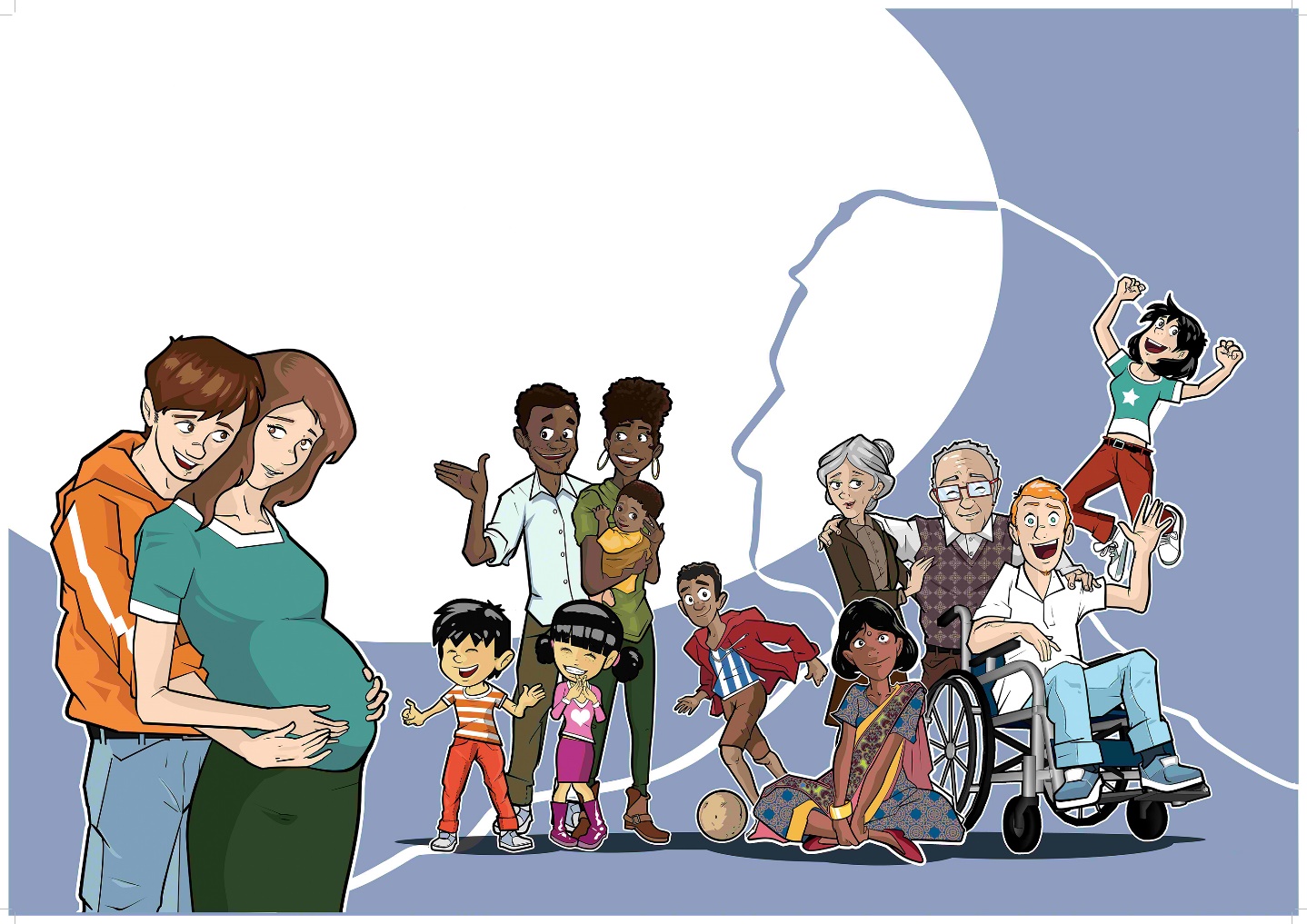 BUENOS DIAS 2017¡Somos Familia!, Cada hogar Escuela de Vida y AmorI. INTRODUCCION 1. Presentación	Todos los días, y siguiendo una tradición que se remonta a Don Bosco mismo y al origen de su obra pastoral en Valdocco, un integrante de la comunidad educativa entrega un pensamiento que, idealmente, se ha de extender por un máximo de 15 minutos. Es una breve reflexión que, a partir de la Palabra de Dios, busca iluminar algún aspecto de la vida y que se ofrece como motivación para el trabajo a realizar. Se concluye siempre con un momento breve de oración, en la que es muy positivo recoger las inquietudes y necesidades contingentes, sea de la comunidad educativa, como de la región, del país y del mundo entero.	Con la convicción que los "buenos días" es un elemento importante dentro de todo el quehacer educativo pastoral de nuestra comunidad, es ideal que se presente, en forma sistemática, los grandes valores de nuestra espiritualidad en la que queremos educar a nuestros jóvenes, y es lo que se pretende en este subsidio. 	Pero la vida es dinámica, y cada día se nos ofrecen motivos para reflexionar, aprender, crecer (problemas o buenas noticias al interior de la propia comunidad, o de la ciudad, o del país, o de la comunidad mundial, etc.). Son situaciones que no se pueden tener presente al momento de confeccionar esta planificación. Por consiguiente, quien tiene la misión de ofrecer el contenido de los "buenos días" hará la alusión con la contingencia, de modo que no aparezca como un mensaje fuera del contexto en el que viven los estudiantes y educadores. 2. ObjetivosAyudar a los jóvenes a comprender que la Palabra de Dios ilumina la vida cotidiana y ofrece todo un proyecto de vida que tiene como objetivo último la felicidad del ser humano.Profundizar el conocimiento de Jesús desde el testimonio de los Evangelios.Profundizar en el conocimiento de las efemérides religiosas y el valor que ellas tienen en el seguimiento de Cristo.Ofrecer una reflexión detallada de los grandes valores que caracterizan la santidad juvenil salesiana.Ofrecer el testimonio de diversos integrantes de la comunidad educativa pastoral salesiana, quienes, desde su experiencia y proyecto de vida personal, comparten su vivencia de los valores salesianos. 3. Contenidos Fundamentales	En los "buenos días", intentamos dejar algunas ideas fuerzas, para crecimiento de los jóvenes como cristianos profundamente comprometidos con sus hermanos "Buenos cristianos y honestos ciudadanos". Ellos, con mayor o menor insistencia, de alguna forma están presentes durante el mensaje que se entregan diariamente y por todo el tiempo que los jóvenes comparten la vida en nuestra comunidad educativo-pastoral. No son los únicos, pero éstos no deberían estar ausentes.	La presentación que sigue, no pretende en absoluto ser una exposición acabada sobre el tema; son solamente unas pinceladas, unos trazos gruesos que dan lugar a una gran profundización, para que sea una obra maestra; tampoco se exponen en orden de importancia; por lo demás, de alguna forma, todas se relacionan unas con otras. 1.		Dios ha creado este mundo maravilloso para nuestra felicidad plena. Todo lo que existe ha salido del amor de Dios y por lo tanto es hermoso, lleno de bondad. Contemplar el mundo que nos rodea con toda su perfección, con toda su maravilla, nos ayuda a percibir, de alguna forma, la belleza de Dios y de su amor. 		Cuando Juan Bosco era aún un niño,  su madre, Mamá Margarita, sin ser una gran estudiosa (no sabía ni leer, ni escribir), le enseñó a sus hijos a admirar la belleza de la creación, las maravillas de las flores que se llenan de vida en la primavera, lo fantástico de una noche estrellada... y en esas maravillas descubrir el poder, la sabiduría, y sobre todo, el inmenso amor de Dios por cada uno de nosotros.		Dios ha entregado su creación para nuestro gozo, pero también lo ha confiado a nuestra responsabilidad, para que hagamos de él la casa en la que todos los seres humanos, sin excepción alguna, podamos ser felices. Aquí encontramos el fundamento de todo compromiso con el cuidado de nuestro mundo, y de todos los seres salidos del corazón de Dios, especialmente de los seres humanos. Trabajamos por alejar todo aquello que pueda destruir la vida, o que amenace con hacer de la creación, causa de sufrimiento, amargura y muerte.2.		Dios nos ha creado por amor,  y nos ha regalado la dignidad de ser sus hijos. Nos ha llenado de dones, de cualidades, semillas prontas a germinar. Dios nos contempla con amor infinito, y se goza al mirarnos, como un padre, una madre se regocijan en sus hijos. Nos mira a cada uno como si fuésemos su hijo único, objeto de toda su preocupación y cariño.		Dios nos invita,  entonces, a mirarnos a nosotros mismos con optimismo, a reconocernos como hijos suyos, a aceptarnos con alegría, a desarrollar al máximo las riquezas con las que nos ha adornado, a cuidar nuestra vida y valorarla, a no detenernos por nuestros pecados, a no dejarnos paralizar por el miedo, a superar obstáculos y no rendirnos jamás ante el egoísmo con la certeza que en Dios, la batalla está ganada. La gloria de Dios es la felicidad de cada ser humano, de cada uno de sus hijos. Dios nos quiere ver felices, plenamente felices.		Nos invita a mirar con el mismo optimismo a las personas con quienes compartimos nuestra vida, a descubrir también en ellos la presencia del Señor.		Nos impulsa a amar a la gente de nuestra tierra, sus costumbres, sus riquezas, las más profundas, las del corazón, y trabajar incansablemente por el crecimiento pleno de nuestro pueblo, el cuidado de sus valores, de modo que todos puedan vivir con la dignidad de hijos de Dios.3.		Dios nos ha creado a su imagen y semejanza; y por lo mismo, el sentido de nuestra vida es el amor. Somos obra de Dios que es Amor, y nuestra mayor necesidad es la de dar la vida por amor, de compartir nuestra existencia con los demás, en el amor: familia, amigos, compañeros de colegio, vecinos…  		Dios nos ofrece su amor, y nos invita a vivir en la amistad con él. Una amistad que se expresa en la vida cotidiana y que empapa todo nuestro ser.  		Nosotros, imagen y semejanza de Dios estamos llamados a ser signos y portadores de este amor del Señor. Esto implica todo un trabajo de ascesis, de lucha contra aquello que nos impide amar de verdad, como Dios ama. El amor se expresa en acciones concretas, superando todo sentimentalismo estéril.		El amor se demuestra en el respeto, la comprensión, el perdón, la solidaridad, el compromiso, el sacrificio por los que amamos. 		Se expresa también en la capacidad, cuando es necesario, de corregir los errores de los que amamos, y también de reconocer las propias debilidades, pedir perdón y trabajar por cambiar desde lo más profundo del corazón. 4.		Creados a imagen y semejanza de Dios, somos libres para tomar nuestras propias decisiones. El poder absoluto de Dios se manifiesta en que puso como límite nuestra libertad. No somos marionetas en las manos del Señor, actores que protagonizan un guion escrito por él. Sino que somos hijos, invitados a construir juntos un proyecto. 		Somos personas capaces de tomar decisiones libres, y por lo mismo tenemos el desafío de ser responsables de nuestros actos, y las consecuencias de ellos. Por otra parte, es preciso tener presente que nuestro amor sea auténtico ha de ser libre.		Al crearnos libres, Dios no solamente nos hizo capaces de tomar nuestras decisiones, sino que también las respeta, incluso cuando nos apartamos de Él. Y es tan grande su amor por nosotros que, a pesar de nuestro rechazo, lejos de castigarnos, sale en nuestra búsqueda, como el pastor que no descansa hasta encontrar la oveja que se le perdió. Nada, ni nadie, nos podrá separar del amor de Dios, solamente, nosotros mismos. Y en ese momento, aunque nos separemos de él, Dios va a caminar junto a nosotros, del mismo modo que un padre, una madre, acompaña a su hijito cuando da sus primeros pasos.		La libertad es un don que implica el trabajo permanente por vencer toda esclavitud que nos impida amar (egoísmo, orgullo), cultivar el discernimiento, buscando el amor por sobre todo, como criterio de acción, y el esfuerzo por ser coherente con ese discernimiento en las acciones de cada día, superando la desidia, fortaleciendo la voluntad. En este esfuerzo siempre contamos con la acción de Dios que jamás nos abandona y quiere nuestra felicidad plena.  5.		Dios nos regaló también la inteligencia, la capacidad de reflexionar, de discernir en la toma de decisiones. Pensar antes de actuar, actuar en sintonía con nuestra escala de valores, vislumbrar las consecuencias de nuestras acciones, actuar de acuerdo a lo que nos dice nuestra conciencia,  es propio de nuestra condición se imagen y semejanza de Dios. Para que nuestro amor sea verdadero, tiene que ser fruto de una decisión asumida con discernimiento. 		Buscar la presencia del Señor en los acontecimientos diarios; discernir la voluntad del Señor, descubrir su proyecto para cada uno de nosotros, es expresión de toda persona que se reconoce con la dignidad de Hijo de Dios, que no renuncia a su identidad de ser inteligente.6.		Dios nos regaló también la capacidad de creer. El uso de nuestra inteligencia nos permite asumir que no es posible tener certeza de todo, que no podemos comprobarlo todo, y que por lo mismo, no queda más que creer, tener fe. La fe en nosotros mismos, en nuestras posibilidades, en el logro de nuestros proyectos; fe en los demás, en sus esfuerzos, intenciones, en su amor; fe en Dios que da sentido a todo lo que existe, también a nuestra vida. 		La fe no es una cuestión irracional, sino que es un paso que va más allá de la razón, cuando la razón no puede explicarlo. Es decirle a Dios (lo que es una experiencia cotidiana en nuestra relación con los demás, incluso con nosotros mismos): de verdad no logro comprenderlo todo, pero creo en ti, Señor.  		Es una fe que, como el amor, se verifica en la vida de cada día, en las pequeñas y grandes decisiones, haciendo de nuestro actuar cotidiano, por su  coherencia, una proclamación del amor de Dios. 7.		Dios quiere una relación de amor con nosotros, y por eso que nos ha creado libres e inteligentes. Y aunque no somos dioses, nos ha dado la posibilidad de relacionarnos con Él. Nos invita continuamente a vivir en esta familiaridad con Él; sale a nuestro encuentro en la vida cotidiana y nos invita a responderle con todo el corazón, puesto que sabe que solamente, en esta amistad con el Dios-Amor, podremos satisfacer la necesidad más profunda de amar y ser amados, podremos ser felices de verdad. 		La vida diaria, con sus alegrías y penalidades es el lugar en el que nos encontramos con el Señor. Cada día, al finalizar nuestra jornada, un buen ejercicio a realizar es el de revisar el día y descubrir los momentos en los que el Señor nos habló, en quiénes, qué nos dijo, qué nos pidió, qué misión nos encargó, qué signos de amistad nos regaló... Si nos acostumbramos a este estilo de vida, vamos a ser como Don Bosco. Quienes le conocieron dicen que parecía que en todo momento veía al Señor.  8.		Aunque nos ha regalado la capacidad de encontrarle con el uso de nuestra inteligencia, Dios se ha dado a conocer por medio de su Palabra, que es fuente de felicidad para toda persona. Dios se acerca a nosotros, y por medio de su Palabra nos habla de sí, del mundo, del hombre, de sus planes de felicidad para toda la humanidad. 		En el amor es clave el diálogo; y para que lo haya, es fundamental la escucha. Escuchar lo que el Señor nos dice, como un hijo que escucha a su padre, a su madre, a su hermano, a su amigo. Le escucha con atención porque le interesa lo que la persona que le   que ama, le está comunicando.		Acostumbrarnos a escuchar la Palabra de Dios; leer la Biblia como las cartas de la persona que me ama, confrontarla con la propia vida, para que esta Palabra la ilumine completamente, y nos permita vislumbrar la senda que hay que seguir.  		Es la Palabra de Dios la que nos permite juzgar la bondad de los acontecimientos, los avances tecnológicos, los aportes de la ciencia, de los medios de comunicación social, la cultura que entre todos vamos construyendo, buscando por sobre todo el bien del ser humano, privilegiando a los más desposeídos.  		Don Bosco le daba tanta importancia que incluso hacía poner frases de la Biblia, en los pasillos del Oratorio. Quería que sus jóvenes se habituasen a encontrarse a menudo con el Padre que con ternura siempre le habla a sus hijos, dándole toda la enseñanza necesaria para ser feliz.  9.		En su Palabra, Dios se ha dado a conocer como un Padre tierno, amoroso, siempre dispuesto a perdonar, atento a nuestras necesidades, pronto a sanar nuestras heridas, a levantarnos cuando hayamos caído. Un Padre que permanentemente busca al hijo que se ha ido de casa, y que espera de nosotros, sus hijos, que salgamos también con Él para llevar a nuestro hermano de regreso al hogar, y hacer que la fiesta familiar sea plena. 		Con este Padre que nos ama y perdona, nos encontramos especialmente cuando celebramos el Sacramento de la Reconciliación. Allí nos damos el abrazo tan anhelado, recibimos su cariño hecho perdón, hacemos fiesta con El. Don Bosco le daba gran importancia a la celebración de este sacramento, porque tenía la certeza que jamás una persona se separaría del amor del Señor, si más allá de sus infidelidades, está la fuerza del amor que se acerca a pedir perdón, y del amor perfecto que siempre perdona. 		Dios es un Padre que también cuenta con nosotros para realizar su proyecto de felicidad para todos sus hijos. Es natural que nosotros, que nos sentimos amados por este Padre, y le amamos con nuestro corazón, tengamos la profunda necesidad de trabajar en su proyecto de amor para todos, y cada uno de los seres humanos, sus hijos, y por lo tanto, nuestros hermanos.10.		Dios nos respeta absolutamente en nuestra identidad; no impone sus proyectos, sino que viene a nosotros con una invitación en la mano; no hace de nuestras debilidades, limitaciones, motivo de alejamiento, sino muy por el contrario, nos levanta y nos ayuda a caminar de nuevo. Tampoco busca su propio interés sino nuestra felicidad; es un amor sacrificado, un amor que pasa por la cruz. 		Dios nos da a conocer sus proyectos también en la Vida misma: en la propia, en nuestros talentos, cualidades, capacidades; en las oportunidades que la vida nos va presentando; en las personas que nos aman y nunca dejan de acompañarnos, transformándose en signos vivos del amor del Señor; en las situaciones dolorosas que también, tomados de la mano del Señor, pueden ser causa de gran crecimiento, y hasta de alegría. 		También nos habla en las necesidades, angustias, sufrimientos de las personas que nos rodean. En ellos Dios se nos hace presente y nos llama a responder con generosidad, valentía, creatividad.  		Nuestra respuesta la damos también en la vida cotidiana. Si bien es cierto que un templo nos puede ayudar a un diálogo sereno, no es menos cierto que el templo más importante es el propio corazón, donde siempre encontramos la presencia del Señor. Gozar de una comunicación permanente con el Señor, hacer las cosas por amor a Él, actuar de acuerdo a sus criterios, tener sus preocupaciones, hacer su voluntad, es hacer de nuestra vida una oración.  11.		Dios se comunica con nosotros, habla con nosotros, y nosotros le hablamos a Él. No es un diálogo formal, convencional, sino el de la intimidad que sólo puede existir entre un padre, una madre y su hijo. Es un diálogo empapado de amor, en el que ambos buscan la felicidad del ser amado; es un diálogo de confianza absoluta, con total desnudez, sin dobles intenciones, sin manipulación, sin engaños. Es la comunicación profunda que sólo se comprende entre dos personas que se aman. Es lo que llamamos Oración.		Cultivar este diálogo, de modo que llegue a ser natural como respirar, natural como el beso que le damos a nuestros padres cuando los encontramos, natural como florece la sonrisa ante una persona que queremos, o la satisfacción por un logro conseguido. Orar, tan natural como la vida misma, hablar con el compañero de siempre. Lo genial está en que, si no siempre podemos compartir con las personas que amamos, porque es imposible que estén todo el tiempo a nuestro lado, con el Señor lo podemos hacer, porque nunca se aparta de nosotros; aún cuando pecamos, allí está presente.12.		Jesús es el Hijo de Dios hecho hombre. Enviado por el Padre ha venido a compartir la vida con nosotros, como uno de nosotros. Es tanto su amor, que siendo todopoderoso, se hizo pequeño, débil y necesitado de amor, como todos nosotros. Toda su vida es la proclamación del amor de Dios. La ternura con los pobres, los enfermos, los pecadores, los marginados de la sociedad nos hablan de la ternura de Dios. La mayor expresión de su amor la encontramos su muerte en la cruz; una muerte que es vencida para siempre con la Resurrección. 		Jesús es por tanto nuestro hermano; el amigo que siempre fiel, nunca abandona; el guía seguro que nos conduce al Padre; el Maestro que orienta toda nuestra existencia; el Salvador que por nosotros muere en la cruz; el modelo de hombre perfecto; es la Vida en abundancia, ahora y para siempre, el camino seguro para encontrarnos con el Padre. 13.		Jesús es el Señor de la alegría, que nos invita a vivir plenamente felices gozando de su amor y del amor de los hermanos. Es el Señor que apuesta siempre por lo bueno, por lo que crece, por la vida, porque es el Resucitado, el vencedor de la muerte y del pecado. 		Don Bosco inició su Oratorio en Valdocco en la fiesta de la Resurrección del Señor; y también él fue canonizado en la Pascua; su vida misma fue de esperanza y alegría pascual. También nosotros, que somos sus hijos y herederos.		La confianza en la Vida nueva y plena que nos trae Jesús Resucitado, nos motiva a mirar nuestra propia existencia con los ojos de Dios, descubriendo todo lo positivo que hay en nosotros, y en las personas y acontecimientos que nos suceden. Nos impulsan a no desanimarnos jamás ante los fracasos, los problemas, las dificultades. 		Nos invita también a valorar la vida, no como algo definitivo, sino como la escuela  donde aprendemos a amar, en preparación a la vida plena, eterna, en la presencia del Señor de la vida.		Somos hijos de Don Bosco, un padre que desde la infancia enfrentó muchos problemas y sufrimientos, pero confiado en el Señor, no se rindió jamás, sino que con esfuerzo, trabajo, tesón, construyó una enorme familia, de la cual gozamos como miembros.  Un padre que  también nos hizo  soñar con la vida plena en la casa del Padre: “digan a mis queridos jóvenes que los espero a todos en el paraíso”.14.		Jesús llama a cada uno de nosotros para vivir con él. No es una llamada genérica, sino personal, con nombre y apellido. 		Jesús nos llama para compartir la vida con él. Él, que  nos conoce profundamente, más que nosotros mismos, nos llama con nuestra realidad, con nuestras riquezas y miserias, a compartir la vida, ser amigos. 		Somos llamados por Jesús para conocerle, no como una idea, un conjunto de verdades o dogmas, sino como una persona viva que se relaciona íntimamente con nosotros. 		Somos llamados a conocerle y amarle con todo nuestro corazón. No es un amor meramente sentimental, sino que implica todo nuestro ser, nuestra razón, nuestra voluntad.  Es un amor que nos cambia la vida, es una conversión, que es mucho más que optar por lo bueno y dejar lo malo: es poner a Jesús, sus criterios, sus anhelos, su escala de valores, al centro de nuestra vida. 		Somos llamados a quedarnos con él, ser sus discípulos reconociéndolo como Maestro; y ser, al mismo tiempo,  enviados a comunicar a todos los demás la Buena Noticia de Jesús. En síntesis, somos llamados a ser discípulos-misioneros.		Descubrir  el llamado del Señor a compartir su vida, responderle con generosidad es una aventura, fuente de alegría plena. 15.	 	El llamado del Señor es personal, y por consiguiente único e irrepetible. Sin embargo, no somos invitados a una relación individualista, sino a amarle en los hermanos, a vivir la comunión con el Señor construyendo comunión con los otros. Es solamente en la relación con los otros donde podemos desarrollarnos plenamente, siendo conscientes de nuestra identidad, y por lo tanto, de nuestro ser único.		Nuestra primera experiencia de comunidad es nuestra familia. En ella recibimos todo lo necesario para crecer como personas: el amor. Efectivamente, en ella tenemos la experiencia del amor gratuito, generoso, sacrificado.		Jesús nos llama también a tener una experiencia comunitaria siendo parte de su comunidad, la Iglesia. A trabajar en ella, aportando lo mejor de nosotros, para que sea siempre más hermosa; a la comunión con el Papa y los pastores que nos regala, para ser protagonistas de un único proyecto de salvación para toda la humanidad. No es una comunidad perfecta, porque ninguno de nosotros lo es. Pero es una comunidad que tiene en su centro la acción del Espíritu Santo que la guía, y que hace florecer aún en medio del desierto. 		En la Iglesia somos invitados a responder a la vocación que el Señor nos hace,  amando como sacerdote, religioso, laico, dando testimonio del amor incondicional del Señor, sirviendo al interior de nuestra comunidad eclesial (movimientos apostólicos, catequesis, misiones, servicio solidario, etc); como asumiendo  compromisos de transformación de la sociedad como Dios quiere, sin exclusión para nadie.  16.		Don Bosco quería que en su casa se respirase un ambiente de familia. Nuestra Familia  ha sido la primera escuela de amor, en ella  hemos aprendido que el amor se expresa en gestos de cariño, pero especialmente en una vida de entrega cotidiana buscando la felicidad de los que amamos. 		Nos preparamos como constructores de familias escuelas de amor, cultivando todas las actitudes necesarias: donación, diálogo, perdón, respeto, sacrificio, comprensión, alegría, trabajo, generosidad, gratuidad, verdad, trabajo,  tolerancia, gratitud, confianza, empatía, fidelidad, etc.		Aprendemos a valorar a los demás por ser personas, independientemente de sus roles o efectividad;  valoramos el aporte de los demás desde su propia realidad, y los acogemos con gratitud. Valoramos especialmente a nuestros padres, como auténticos educadores, aún con sus limitaciones; y a los ancianos que con su sabiduría nos ayudan a crecer. Crecemos en la capacidad de cuidar a los más desvalidos, los más pequeños e indefensos. Asumimos también el desafío de aportar nuestra riqueza a la vida familiar, con la certeza de que somos protagonistas de ella y no espectadores críticos.		Asumimos el desafío de  madurar en nuestros afectos, viviendo nuestra sexualidad como don y responsabilidad. 		Con la alegría de hijos de Don Bosco, salesianos para siempre, cultivamos todos estos valores al interior de nuestra comunidad educativo pastoral, para que sea una casa, una familia que acoge, experiencia del amor incondicional de Dios por cada uno de sus hijos; auténtica experiencia de Iglesia. Y una vez egresados, somos fieles a la educación recibida,  trabajando por la construcción de la familia humana, haciendo de nuestra patria, la copia feliz del edén.17.	 	Jesús nos ha regalado su Espíritu para acompañarnos por siempre y ayudar a discernir siempre el proyecto de Dios para nuestra vida. Es el Espíritu el que nos impulsa a vivir en el amor de hijos con el Padre, hermanos de Cristo, templos suyos. 		Es el Espíritu que estuvo presente cuando se creaba el mundo; el que movió el corazón de los profetas, el que descendió sobre Jesús en el río Jordán cuando fue bautizado, el que descendió sobre los apóstoles, infundiéndoles fuerza, valentía, la necesidad profunda de comunicar a toda la humanidad la feliz noticia del amor de Dios presente en la muerte y resurrección de Cristo. 		Es el Espíritu Santo que hemos recibido el día del bautismo, y que nos ha santificado plenamente; es el Espíritu que como un escultor elabora una obra de arte, va haciendo de nosotros, una imagen viva del Señor Jesús. 		Es el Espíritu que nos guía continuamente. Acostumbrarnos a escucharle y percibir los signos de su presencia, es todo un aprendizaje, y es fundamental para nuestro crecimiento en santidad. 		En este aprendizaje es muy importante contar con la ayuda de un guía espiritual, como lo fueron Don Calosso y Don Cafasso para Don Bosco; como lo fue Don Bosco para Domingo Savio. Un guía que nos ayude a estar siempre atento al Señor para conocer su proyecto, y la misión que tiene para cada uno de nosotros para el logro de ese proyecto, la propia vocación. Un guía que nos ayude a construir nuestro proyecto de vida, en sintonía con el plan de Dios; un guía que nos ayude a ser personas espirituales, empapadas del Espíritu Santo, siempre en sintonía con el Señor.18.		Jesús nos pide que todos seamos santos. No es una meta, sino un camino. Porque la santidad no es otra cosa que el amor de Dios en nuestra vida, una relación de amistad en la que no hay límite. El día en el que fuimos bautizados, recibimos todo el amor de Dios, para vivir en él. Él espera nuestra respuesta, y en la medida que le respondemos con amor, nos mantenemos santos. 		Sabemos bien que no es siempre así, que como adolescentes que quieren hacer su propia experiencia, lejos de la opinión de sus padres, nos alejamos de lo que el Señor nos dice, y experimentamos el egoísmo en todo su poder y miseria... vamos perdiendo la vida, la alegría, la felicidad, la santidad.		Pero el Señor nunca nos abandona, porque nos ama, y siempre nos ofrece la posibilidad de recuperar lo perdido, el regalo más grande que podamos recibir en la vida: su amor.		Nuestro proyecto de vida, por lo tanto, es un proyecto de santidad. Es dialogar con el Señor para construir juntos un único proyecto; es buscar todos los medios necesarios para hacerlo realidad; es evaluar permanentemente, para poner bases firmes, para levantar si se ha caído,  corregir los cálculos mal hechos.		La santidad, vivir el proyecto de Dios en la propia vida implica mucho trabajo, esfuerzo, sacrificio, templanza. No porque sea una exigencia que nos viene de afuera, sino porque el que ama, se entrega por completo al ser amado: se auto-exige cuanta renuncia sea necesaria, para ver la felicidad de los que ama.19.		No podemos ver el interior de una persona, lo que piensa, lo que siente. Nosotros sólo percibimos signos, gestos que nos hablan de su interior. Sus palabras nos pueden dar la explicación de esos signos, y allí interviene la fe en ella, que nos permite creer en lo que nos dice. En esta comunicación, los signos son muy importantes. Y tanto signos como palabra se complementan (el mismo lenguaje es un signo). Nuestras declaraciones de amor se expresan en gestos, en signos muy concretos, los que podrían ser también falsos, sin contenido, o al menos, no con el contenido que suponemos. Una persona nos abraza y podríamos suponer que es porque nos quiere, pero podría ser por costumbre, por apariencia, por interés, etc. 		En la relación con Señor también usamos signos. Jesús nos ha regalado los sacramentos como signos muy concretos de su presencia y amor. Nosotros, como comunidad cristiana, nos encontramos con Jesús en la celebración personal y comunitaria de los sacramentos, y los vivimos como experiencia de fiesta. 		Don Bosco daba gran importancia también al sacramento de la eucaristía. En ella nos encontramos con Jesús que viene para quedarse para siempre con nosotros y nos llena de su vida; en ella encontramos también la fuerza necesaria para dar testimonio de su amor; en ella encontramos el impulso para construir comunidad, la comunidad eclesial y también la comunidad humana.20.		Don Bosco nos invitaba a ser "buenos cristianos y honestos ciudadanos". Podríamos pensar que se trata de dos cosas distintas, sin embargo, en la mentalidad de Don Bosco no es así. Nuestro Padre y Maestro quiere que todos seamos buenos cristianos, o mejor aún, que seamos santos. Pero no es posible que exista un buen cristiano, un santo, que sea mal ciudadano. Es posible que un no creyente sea un buen ciudadano, pero no que un cristiano sea una persona absolutamente descomprometida con la realidad social en la que está inserto. 		El buen cristiano, para nosotros, significa también ser personas que se esfuerzan por crecer al máximo en todos los talentos que el Señor le ha regalado, no para servirse a sí mismo, sino para construir una sociedad según el querer de Dios. Trabajamos por crecer en nuestras relaciones humanas, y también en desarrollar nuestros talentos como profesionales. Estamos atentos a los acontecimientos que suceden a nuestro alrededor, y si es nuestra vocación participamos activamente en las organizaciones políticas, sindicales, sociales en general, y en todas ellas aportamos nuestra visión cristiana. Somos personas profundamente solidarias, no solamente porque colaboramos para responder a les necesidades de los más pobres y marginados, sino porque, conscientes de nuestra identidad de seres humanos, aportamos todo lo que somos y tenemos, para hacer de ella la familia que Dios quiere, profundamente justa y fraterna. Con nuestro trabajo digno y honesto, con el aporte de nuestros talentos, somos constructores de una cultura de la vida, de la paz, y del amor.  21.	Mamá Margarita se mostró siempre como una mamá muy cariñosa y comprensiva, pero al mismo tiempo exigente y capaz de educar a los hijos como trabajadores, honestos que se ganan el pan y saben aportar de acuerdo a sus posibilidades. Juan, desde niño se acostumbró a las exigencias del trabajo, y lo mantuvo a lo largo de su vida. Don Bosco fue un hombre que demostró el amor a sus jóvenes trabajando por ellos. El trabajo es una característica de todo aquel que se siente salesiano. Es muy positivo ver a jóvenes que, para costear sus gustos, vacaciones, e incluso estudios, no tienen problemas en dedicar tiempo al trabajo, pequeños o grandes servicios. Es bueno también que sean capaces de aportar con el trabajo gratuito, el servicio que se presta a los demás sin pedir nada a cambio, simplemente por hacer la vida más fácil a quienes nos rodean (servicio en la casa, en el colegio, en el barrio). Está también el trabajo intelectual, el de nuestros estudios.Nosotros somos hijos de Don Bosco, un padre que demostró su cariño trabajando, que hizo del trabajo también la oportunidad de hacer producir sus talentos, aprendiendo diversos oficios que le servirían para ser un maestro. Sigamos también la misma escuela, en todo momento, demostremos nuestro amor a nosotros mismos y a los demás: trabajando.22.		Don Bosco nos dejó como herencia un amor muy grande a la Madre de Jesús. En el sueño vocacional que tuvo en su infancia, la recibió como Maestra. Efectivamente, de ella recibimos el consejo de hacer siempre lo que el Señor nos dice; ella es nuestro modelo en el conocimiento, seguimiento y amor a Cristo.		Ella es también nuestra mamá: cuando falleció mamá Margarita, la mamá de Don Bosco, él puso a todos sus jóvenes bajo el cuidado maternal de la Virgen madre.  Nosotros la asumimos así, confiamos en ella con la misma confianza y ternura que un niño en los brazos de su madre. 		Y por esa misma realidad maternal, encontramos en ella a la Auxiliadora, la madre que atenta a nuestros sufrimientos, no duda un instante en correr para socorrernos, para curar nuestras heridas, para llevarnos ante su Hijo, y devolvernos la serenidad perdida.		Ella es también, para nosotros, la que nos impulsa a trabajar con todo el corazón en nuestra Iglesia, con la misma actitud que tuvo en medio de los discípulos, en la espera de Pentecostés: sin reproches por la infidelidad de los apóstoles, con la comprensión propia de la madre, les anima en la confianza en su Hijo resucitado, y en la docilidad al Espíritu Santo. Ella es también la que nos empuja a ser, también nosotros, auxiliadores de nuestros hermanos. No podría ser de otra forma: ¿cómo podríamos dejar a nuestros hermanos abandonados, siendo indiferentes a su sufrimiento, y al de nuestra madre que mira el dolor de sus hijos. Ella, entonces, es la que nos impulsa a ser ciudadanos, que por nuestra vida, nos caracterizamos por ser signos y portadores del amor de Dios, especialmente a los más pobres y abandonados.		Ella es modelo de nuestra identidad de discípulos-misioneros, plenamente disponibles al proyecto del Señor, testigos alegres del amor incondicional de Dios.4. Metodología	Siempre en relación a alguna efeméride religiosa, se ha elaborado un objetivo mensual. Este se desglosa en un lema y objetivo semanal, el que a su vez es desarrollado en las reflexiones de cada día. Es un tema semanal expuesto en varios “capítulos”, uno por día. Por consiguiente, al momento de preparar el mensaje a entregar, es preciso tener en cuenta los “buenos días” de la semana.	El centro lo ha de tener la Palabra de Dios. La reflexión que le sigue también se desarrolla a partir del texto bíblico, y siempre desde la espiritualidad salesiana. Los contenidos que se indican en este subsidio son solamente pistas de reflexión, que han de ser enriquecidas por el aporte de quien tiene la responsabilidad y la alegría de entregar un mensaje que ayude a quienes escuchan. 	Domingo Savio, iluminado por el mensaje que entregó Don Bosco en unas buenas noches, sintió la profunda necesidad de ser santo. Nosotros no sabemos cómo va a fructificar la semilla que se siembra en el corazón de cada persona que nos escucha. Eso hay que dejarlo en las manos del Señor, nosotros procuremos sembrar del mejor modo posible. Por lo tanto, conscientes de la importancia de la tarea que se nos ha confiado, es preciso que el educador que entrega el mensaje, lo haya reflexionado antes para apropiarlo, hacerlo pasar por su propia experiencia de fe. 	Los "buenos días" no son un discurso, ni una lectura, por muy interesante y positiva que sea. No podemos olvidar que le estamos hablando, fundamentalmente a niños, adolescente y jóvenes. Es muy positivo, entonces, hablarles con convicción, ilustrando incluso el contenido que se ofrece aquí, con alguna experiencia personal o de la comunidad; relacionarlo con lo que está sucediendo en la propia comunidad (escolar, nacional, eclesial, mundial...). Mejor aún si se puede iluminar con alguna narración: Don Bosco era un maestro en eso, y bien sabemos, por experiencia, que los jóvenes ponen mucha atención a lo que se ilustra con un hecho de vida.   	Para concluir los “buenos días” se invita a rezar. Se ofrece algunas peticiones comunitarias, las que pueden ser sustituidas por otras, o enriquecidas por algunas necesidades emergentes. Se concluye con el Padre nuestro o alguna oración mariana y la oración conclusiva.	Si parece oportuno y el tiempo lo permite, se puede hacer uso de medios tecnológicos. Queda a libre iniciativa de quien es el responsable de entregar el mensaje. 5. Calendarización	A continuación entregamos la calendarización de los “buenos días” del año. 5.1. Marzo Objetivo:	Junto con presentar a la comunidad, estudiantes y educadores, el lema anual y los grandes objetivos que las diversas áreas se han planteado para este año, profundizar en las actitudes a cultivar en el tiempo de Cuaresma. Segunda Semana: 	Lema: 	"¡SOMOS FAMILIA!, Cada hogar escuela de Vida y de Amor"Objetivo:	Presentar los objetivos que las áreas educativo-pastorales se han propuesto para el año.Temas:	Lunes 6:	¡SOMOS FAMILIA!, Cada hogar escuela de Vida y de Amor			Responsable:		Martes 7:	¡SOMOS FAMILIA!, Cada hogar escuela de Vida y de Amor			Responsable:		Miércoles 8:	¡SOMOS FAMILIA!, Cada hogar escuela de Vida y de Amor			Responsable:		Jueves 9:	¡SOMOS FAMILIA!, Cada hogar escuela de Vida y de Amor			Responsable:			Viernes 10:	¡SOMOS FAMILIA!, Cada hogar escuela de Vida y de Amor			Responsable:	Tercera Semana: 	Lema: 	"¡Preparemos la fiesta!"Objetivo:	A partir de la experiencia familiar, presentar a los jóvenes el sentido de la Cuaresma como preparación a la Pascua.Temas:	Lunes 13:	¡Nuestros momentos felices!			Responsable:		Martes 14:	¿Qué celebramos?			Responsable:		Miércoles 15:	¡Preparemos la fiesta!			Responsable:			Jueves 16:	Los Cristianos también celebramos			Responsable:			Viernes 17:	Cuaresma: preparando la fiesta			Responsable:	Cuarta Semana: Lema: 	"No hay amor más grande que dar la vida" Objetivo:	En el contexto de la Cuaresma, ayudar a los jóvenes a comprender que el amor exige una permanente conversión, un trabajo por superar el egoísmo para amar como Jesús.Temas:	Lunes 20:	Convertirme ¿de qué? 			Responsable:		Martes 21:	Dejar que Dios sea Dios			Responsable:		Miércoles 22:	Obras son amores 			Responsable:			Jueves 23:	En salud y enfermedad				Responsable:			Viernes 24:	Amar sin condiciones			Responsable:	Quinta Semana: 	Lema: 	"Reconciliarnos es expresión de amor" Objetivo:	Ayudar a los estudiantes a comprender que el amor se expresa en la capacidad de pedir perdón y de perdonar, para superar toda distancia. Temas:	Lunes 27:	Nos hacemos daño 			Responsable:		Martes 28:	Reconozcamos nuestros pecados			Responsable:		Miércoles 29:	Pidamos perdón			Responsable:			Jueves 30:	el Padre siempre nos perdona  				Responsable:			Viernes 31:	Perdonemos como el Padre nos perdona			Responsable:	5.2. Abril Objetivo:	En el contexto de la Celebración de la Pascua, ayudar a los estudiantes a comprender que Jesús resucitado les llama a vivir en plenitud, amando como Él ama. Primera Semana: Lema: 	"tuve hambre y me diste de comer"Objetivo:	Presentar a los jóvenes, que como preparación a la celebración de la Pascua, también nos esforzamos por expresar el amor a Dios en acciones concretas de amor a los demás.Temas:	Lunes 3:	Me  ayudaste en los  más pobres				Responsable:			Martes 4:	Me acompañaste en mi soledad 	    		Responsable:		Miércoles 5:	Me diste consuelo	  		Responsable:		Jueves 6:	Defendamos a los débiles 			Responsable:		Viernes 7:	Amemos con obras			Responsable:	Segunda Semana: Semana SantaLema: 	"Les doy mi Cuerpo, les doy mi Sangre"Objetivo:	Ayudar a los jóvenes a comprender que en la Eucaristía, en la que celebramos el amor de Jesús  por nosotros; nos unimos a Él,  para dar la vida como Él. Temas:	Lunes 10:	Jesús nos ama hasta el fin			Responsable:		Martes 11:	Amemos como Jesús ama	  			Responsable:		Miércoles 12:	Esto es mi cuerpo, esta es mi sangre			Responsable:		Jueves 13:	Hagan esto en Memoria Mía 			Responsable:Tercera Semana: Lema: 	"Es verdad, el Señor ha resucitado”Objetivo: 	Comentando el encuentro de Emaús, ayudar a los estudiantes a comprender que Jesús resucitado sale a nuestro encuentro para comunicarnos su vida y hacer de nosotros portadores de su amor. Temas:	Lunes 17:	Jesús resucitado sale a nuestro			Responsable:		Martes 18:	Jesús resucitado ilumina nuestra vida		   	Responsable:		Jueves 20:	Quédate con nosotros Señor 			Responsable:		Viernes 21:	Portadores de Buena Noticia			Responsable:Cuarta Semana: Lema: 	"Con Cristo resucitado, transformemos nuestra sociedad"Objetivo:	Ayudar al joven a comprender que la fe en Cristo Resucitado implica un compromiso serio por construir una sociedad en la que todos puedan vivir con dignidad.Temas:	Lunes 24:	Buenos cristianos, Honestos Ciudadanos.			Responsable:		Martes 25:	Atentos a nuestra Realidad 				Responsable:		Miércoles 26:	Derribando muros			Responsable:		Jueves 27:	Construyendo una Sociedad Fraterna			Responsable:	Viernes 28:	Apoyando las iniciativas de bien		Responsable:5.3. Mayo Objetivo:	En el contexto de la Pascua, y teniendo como modelo la Sagrada Familia, profundizar algunos valores de la santidad juvenil salesiana. Primera Semana: Lema: 	“Trabajar para crecer"Objetivo:	Ayudar a los estudiantes a tomar conciencia que el trabajo nos permite crecer como personas y como comunidad. Temas:	Martes 2:	El hijo del Carpintero		  	Responsable:		Miércoles 3:	Mozo de café, carpintero y sastre			Responsable:		Jueves 4:	Por ustedes trabajo,  por ustedes doy la vida			Responsable:		Viernes 5:	El trabajo interior				Responsable:Segunda Semana:Lema: 	“Sean santos como mi Padre es santo" Objetivo:	Siguiendo el ejemplo de la familia de Jesús, ayudar a los estudiantes a tomar conciencia que la perfección a la que el Señor nos invita es la de vivir en su amistad, y por lo mismo, amar como Él. Temas:	Lunes 8:	Santos como el Padre			Responsable:		Martes 9:	Una familia en la presencia de Dios						Responsable:		Miércoles 10:	Una familia servidora.  			Responsable:		Jueves 11:		Una familia unida por el amor  			Responsable:		Viernes 12:	Una familia grande   			Responsable:Tercera Semana:  Lema: 	“Envíame a mí, Señor"Objetivo:	Ayudar a los estudiantes a tomar conciencia que la amistad con el Señor, la santidad, implica siempre un llamado a asumir el proyecto que Dios tiene para nosotros. Temas:	Lunes 15:	Envíame a mí  				Responsable:		Martes 16:	Dios nos invita 				Responsable:		Miércoles 17:	Dios cuenta con nuestras riquezas 				Responsable:							Jueves 18:	Dios  nos pide ayuda    			Responsable:		Viernes 19:	para anunciar el Evangelio     			Responsable:Cuarta Semana:  Lema: 	“María: Madre, Maestra y Auxiliadora nuestra” Objetivo:	En torno a la fiesta de María Auxiliadora, ayudar a los jóvenes a comprender que en la Virgen María encontramos a la Madre, la Maestra y la Auxiliadora que nos ayuda a crecer como discípulos – misioneros. Temas:	Lunes 22:	María, Madre que nos ama			Responsable:		Martes 23:	María, maestra que nos enseña			Responsable:	Miércoles 24:	María, auxiliadora que nos cuida		Responsable:		Jueves 25:	María, discípula de Jesús			Responsable:		Viernes 26:	María, Auxiliadora de la Iglesia			Responsable:Quinta Semana:  Lema: 	“Dios es amor"Objetivo:	Hacer ver a los estudiantes, que Dios se nos ha dado a conocer como familia unida por el amor que quiere la felicidad de todos sus hijos. Temas:	Lunes 29 Mayo: Dios es un misterio 			Responsable:		Martes 30 Mayo: Dios es familia			Responsable:		Miércoles 31 Mayo: Dios vive nosotros			Responsable:		Jueves 1 Junio:	Gloria al Padre, al Hijo  y al Espíritu Santo			Responsable:		Viernes 2 Junio: Somos imagen de Dios			Responsable:5.4. Junio Objetivo:	Ayudar a los jóvenes a identificar algunas actitudes que, animados por el Espíritu, tienen que cultivar para amar como Dios ama. Primera Semana: 	Lema: 	“Amar como Jesús ama: con libertad"Objetivo:	Ayudar a los jóvenes a tomar conciencia que amar en una decisión que exige crecer en la capacidad de reflexionar, de actuar sin motivaciones egoístas, y  con verdad. Temas:	Lunes 5:	El Espíritu nos enseña a amar			Responsable:		Martes 6:	Amar es una decisión libre			Responsable:		Miércoles 7:	amar exige pensar 	       		Responsable:		Jueves 8:	amar es actuar libres del egoísmo			Responsable:		Viernes 9:	amar es actuar con verdad			Responsable:Segunda Semana: Lema: 	“Amar como Jesús Ama: con misericordia"Objetivo:	Ayudar a los jóvenes a tomar conciencia que amar exige cultivar en nosotros la capacidad de comprender y perdonar; de dar siempre el primer paso, y de asumir los sufrimientos que conlleva. Temas:	Lunes 12:	amar es comprender				Responsable:		Martes 13:	amar es tener paciencia 			Responsable: 		Miércoles 14:	amar es dar el primer paso			Responsable:		Jueves 15:	amar es asumir  la cruz de cada día			Responsable:		Viernes 16:	amar es reconciliarse			Responsable:Tercera Semana: Lema: 	“Amar como Jesús ama: con humildad"Objetivo:	Ayudar a los jóvenes a tomar conciencia que amar implica cultivar la humildad para reconocerse necesitado y estar dispuesto a aprender siempre, aportando también lo mejor de sí a los que ama. Temas:	Lunes 19:	amar es confiar			Responsable:		Martes 20:	amar es actuar con humildad			Responsable:		Miércoles 21:	amar es aceptarse necesitado			Responsable:		Jueves 22:	amar es servir      			Responsable:		Viernes 23:	amar es exigirme por crecer			Responsable:Cuarta Semana: Lema: 	“Amar como Jesús ama: con alegría”Objetivo:	Ayudar a los jóvenes a tomar conciencia que el amor se manifiesta en la alegría que sentimos por la felicidad de los que amamos. Temas:	Martes 27:	Amar gozar con la felicidad de los que amamos			Responsable:		Miércoles 28:	amar es respetar la libertad del otro 			Responsable:		Jueves 29:	amar es vivir con alegría			Responsable:		Viernes 30:	amar es  compartir la sencillez de la vida			Responsable:5.5. Julio Objetivo:	Reflexionar en torno a las vacaciones como oportunidad para compartir en familia, evaluar el trabajo del primer semestre y planificar el trabajo del último período del año escolar. Primera Semana: Lema: 	“Vacaciones: tiempo para compartir  con los que amamos"Objetivo:	Ayudar a los estudiantes a comprender que las vacaciones, junto con ser un tiempo necesario para descansar, son una oportunidad para compartir con los que amamos.  Temas:	Lunes 3:	Vacaciones: tiempo para descansar     			Responsable:		Martes 4:	Tiempo para observar		    	Responsable:		Miércoles 5:	Tiempo para escuchar    			Responsable:		Jueves 6:	Tiempo para compartir    			Responsable:		Viernes 7:	Tiempo para ayudar 			Responsable:Cuarta Semana: 	Lema: 	“Siempre se puede comenzar de nuevo"Objetivo:	Ayudar a los estudiantes a enfrentar el segundo semestre como una nueva oportunidad para crecer. Temas:	Lunes 24:	Evaluemos con verdad			Responsable:		Martes 25:	También se aprende de los errores			Responsable:		Miércoles 26:	Sin desanimarse nunca        			Responsable:		Jueves 27:	Elaborar un plan de trabajo    			Responsable:		Viernes 28:	Comenzar hoy    			Responsable:5.6. Agosto Objetivo:	Presentar algunos desafíos en la construcción del ambiente de familia que caracteriza a toda comunidad salesiana. Primera Semana: Lema: 	“La comunidad salesiana, escuela donde también aprendemos amar"Objetivo:	Ayudar a los estudiantes a reflexionar que, como Don Bosco, a partir de la propia experiencia, soñamos con un ideal de familia, y la necesidad de prepararnos para hacerlo realidad. Temas:	Lunes 31 Julio:	Familia en problemas  			Responsable:		Martes 1:	Dejarse guiar			Responsable:		Miércoles 2:	Superando desencuentros			Responsable:		Jueves 3:	Nada es para siempre			Responsable:		Viernes 4:	Padre de muchos hijos. 			Responsable:Segunda Semana: Lema: 	“Padre de los que no tienen Padre"Objetivo:	Presentar a los jóvenes que Don Bosco quiso ser padre de los jóvenes necesitados para que tuviesen una experiencia de amor que les ayudase a ser buenos cristianos y honestos ciudadanos. Temas:	Lunes 7:	padre de los jóvenes pobres			Responsable:		Martes 8:	padre de los jóvenes sin familia 				Responsable:		Miércoles 9:	Padre de los jóvenes sin Dios				Responsable:		Jueves 10:	Para que sean Buenos Cristianos				Responsable: 		Viernes 11:	y honestos ciudadanos				Responsable:Tercera Semana: Semana Salesiana	Lema: 	“Mejor prevenir que curar"Objetivo:	Ayudar a los estudiantes a comprender que el sistema educativo que ofrece Don Bosco tiene como objetivo que los jóvenes asuman con coherencia su identidad de Hijos de Dios. Temas:	Lunes 14:	Mejor prevenir que curar			Responsable:		Miércoles 16:	La Fe, pilar del sistema preventivo			Responsable:		Jueves 17:	La Razón, pilar del sistema preventivo			Responsable:		Viernes 18:	El Amor, pilar del Sistema Preventivo			Responsable:Cuarta Semana: Lema: 	“Obras son amores"Objetivo:	Presentar a los estudiantes que el amor que ha de caracterizar una comunidad salesiana, como toda experiencia de amor, se ha de expresar en actitudes concretas como el respeto, la acogida, la solidaridad. Temas:	Lunes 21:	Comunidad que acoge			Responsable:		Martes 22:	Comunidad solidaria			Responsable:		Miércoles 23:	Comunidad que ayuda a crecer			Responsable:		Jueves 24:	Comunidad de hermanos 			 Responsable:		Viernes 25:	Comunidad Alegre			Responsable:Quinta Semana: 	Lema: 	“Seamos signos del amor de Dios "Objetivo:	Presentar a los alumnos que en el esfuerzo por crecer en el amor, necesitamos de maestros que nos ayuden a amar como Dios ama. Temas:	Lunes 28:	Somos Hijos de Dios			Responsable:		Martes 29:	Trabajo y templanza			Responsable:		Miércoles 30:	El diablo sabe más por viejo que por diablo			Responsable:		Jueves 31: 	Dialogando como amigos			Responsable:		Viernes 1 Septiembre: María Auxiliadora    			Responsable:5.7. Septiembre Objetivo: Ayudar a los estudiantes a comprender que los cristianos, iluminados por el Evangelio y en comunión con los demás, trabajamos en la construcción de un país de hermanos que asegura vida plena de todos los que vivimos en esta tierra. Primera Semana: 	Lema: 	“Vida digna para todos"Objetivo:	Ayudar a los alumnos comprender que los cristianos expresamos el amor a la Patria trabajando por la construcción de una sociedad en la que se protege la vida. Temas:	Lunes 4:	Ver, juzgar, actuar			Responsable:Martes 5:	Para que tengan Vida en Abundancia		Responsable:		Miércoles 6:	Libres para amar.			Responsable:		Jueves 7:	Seamos buenos administradores.			Responsable:		Viernes 8:	Ninguno pasaba necesidad. 			Responsable:Segunda Semana: 	Lema: 	“Calidad de vida para todos"Objetivo:	Ayudar a los estudiantes a comprender que el cristiano trabaja por una sociedad en la que todos tienen la posibilidad de una buena calidad de vida.Temas:	Lunes 11:	Viviendas dignas para todos   			Responsable:		Martes 12:	Salud digna para todos		   	Responsable:		Miércoles 13:	Educación de Calidad para todos			Responsable:		Jueves 14:	Trabajo digno para todos			Responsable:		Viernes 15:	Descanso digno para todos			Responsable:Tercera Semana: Lema: 	“Derribemos los muros”Objetivo:	Ayudar a los estudiantes a comprender que el cristiano trabaja por la construcción de una sociedad sin desigualdades.  Temas:	Miércoles 20:	Por una sociedad en paz			Responsable:				Jueves 21:	Por una sociedad con oportunidades para todos			Responsable:		Viernes 22:	Por una sociedad sin barreras  			Responsable:Cuarta Semana: Lema: 	“Luchemos por un país de hermanos"Objetivo:	Ayudar a los estudiantes a comprender que el cristiano trabaja por una sociedad de hermanos. Temas:	Lunes 25:	por una cultura del diálogo			Responsable:		Martes 26:	por una cultura del respeto			Responsable:		Miércoles 27:	por una cultura de la verdad  			Profesor Jefe		Jueves 28:	por una cultura de lo verdadero			Responsable:		Viernes 29:	por una cultura de la compasión			Responsable:5.8. Octubre Objetivo:	Ayudar a los jóvenes a comprender la urgente necesidad de construir una sociedad basada en los valores del Evangelio, que asuma la tarea ineludible de fortalecer la Familia Humana. Primera Semana: Lema: 	“Cuidemos la Casa común"Objetivo:	Ayudar a los estudiantes a comprender que los cristianos anunciamos el  Evangelio para asegurar la vida fraterna de los pueblos, como una sola familia. Temas:	Lunes 2:	Cuidemos la casa común			Responsable:		Martes3:	No a la Cultura de lo desechable			Responsable:		Miércoles 4:	Antropocentrismo vs Comunidad			Responsable:		Jueves 5:	En comunión con la naturaleza			Responsable:		Viernes 6:	Valoremos nuestras raíces			Responsable:Segunda Semana: Lema: 	“Juntos superemos el egoísmo que nos destruye"Objetivo:	Ayudar a los jóvenes a reflexionar en torno a los peligros que amenazan la convivencia entre los pueblos. Temas:	Martes 10:	Cuidemos los bienes de todos 			Responsable:		Miércoles 11:	Cuidemos la Naturaleza 			Responsable:		Jueves 12:	Creados para reflexionar			Responsable:		Viernes 13:	Constructores de paz   Armas, guerras			Responsable:Tercera Semana: 	Lema: 	“Que todos sean uno"Objetivo:	Ayudar a los jóvenes a comprender que en la tarea de anunciar el Evangelio, es preciso usar la misma metodología de Jesús: diálogo en el amor. Temas:	Lunes 16:	Los pobres no pueden esperar			Responsable:		Martes 17:	En comunión con los creyentes			Responsable:		Miércoles 18:	Dialogando Ciencia y fe 			Responsable:		Jueves 19:	Evangelizando la tecnología Poder de la tecnología			Responsable:		Viernes 20:	Protegiendo la fragilidad  			Responsable:Cuarta Semana: Lema: 	“El Señor está con nosotros,  nadie nos puede vencer"Objetivo:	Ayudar a los estudiantes a comprender que con la certeza de la presencia permanente de Dios en nuestras vidas, anunciamos el Evangelio de la vida, esperanza y amor. Temas:	Lunes 23:	Si al optimismo fecundo   No al pesimismo estéril			Responsable:		Martes 24:	Sí a la  cultura de la inclusión			Responsable:		Miércoles 25:	No a la idolatría del dinero			Responsable:		Jueves 26:	No al ateísmo práctico			Responsable5.9. Noviembre Objetivo:	Ayudar a los jóvenes a comprender que nuestra vida, familiar y social, es la escuela donde aprendemos a amar, único lenguaje necesario para vivir para siempre en la amistad con Cristo. Primera Semana: Lema: 	“Yo soy la resurrección y la Vida"Objetivo:	Ayudar a los jóvenes a comprender que la amistad con Cristo implica un compromiso de amor a los hermanos, garantía de vida eterna. Temas:	Lunes 30 Octubre:	La realidad de la muerte			Responsable:		Martes 31 Octubre: Y después de la muerte ¿qué?			Responsable:		Jueves 2:	Juntos en el cielo			Responsable:				Viernes 3:	¿Existe el infierno?			Responsable:Segunda Semana: Lema: 	“Santos como el Padre es santo"Objetivo:	Ayudar a los jóvenes a comprender que la amistad con Cristo implica un compromiso de amor a los hermanos, expresión de santidad. Temas:	Lunes 6:	Sólo Dios es santo			Responsable:		Martes 7:	Misericordiosos como el Padre			Responsable:Nota: 1. El Mes de María seguirá un itinerario que se entregará oportunamente, y abarca las semanas siguientes de Noviembre y la primera semana de Diciembre, con la que concluye el año escolar.	2. Los Buenos días de despedida que realizan los cuartos medios, son preparados por los respectivos cursos. Se ofrece en el ANEXO, algunas pistas para prepararlos.II. DESARROLLO En esta segunda parte, entregamos el subsidio para cada día:Los temas están agrupados por Mes, con su respetivo objetivo.Para cada día aparece la fecha y el título de los Buenos días.También se indica el responsable de preparar e impartir el mensaje y el objetivo que se propone lograr.Luego aparece el texto bíblico que inspira la reflexión. Aunque el texto está copiado, se indica también la cita por si alguien desea proclamarlo directamente desde la Biblia. Bajo el título “Reflexión” se ofrece una brevísima reflexión. Son solamente pistas de reflexión para ser enriquecidas por el educador que entrega el mensaje. Se concluye con la invitación a rezar. Es conveniente dejar un momento de oración personal, en absoluto silencio, y luego leer las peticiones propuestas o hacer otras.Se concluye con la oración común, y la plegaria final.Este es un esquema básico que sirve de base para que cada educador pueda insertar otros elementos: tema musical, video, otras plegarias, etc.En todo caso, no debe extenderse mucho, en lo posible, no más de 15 minutos.MARZO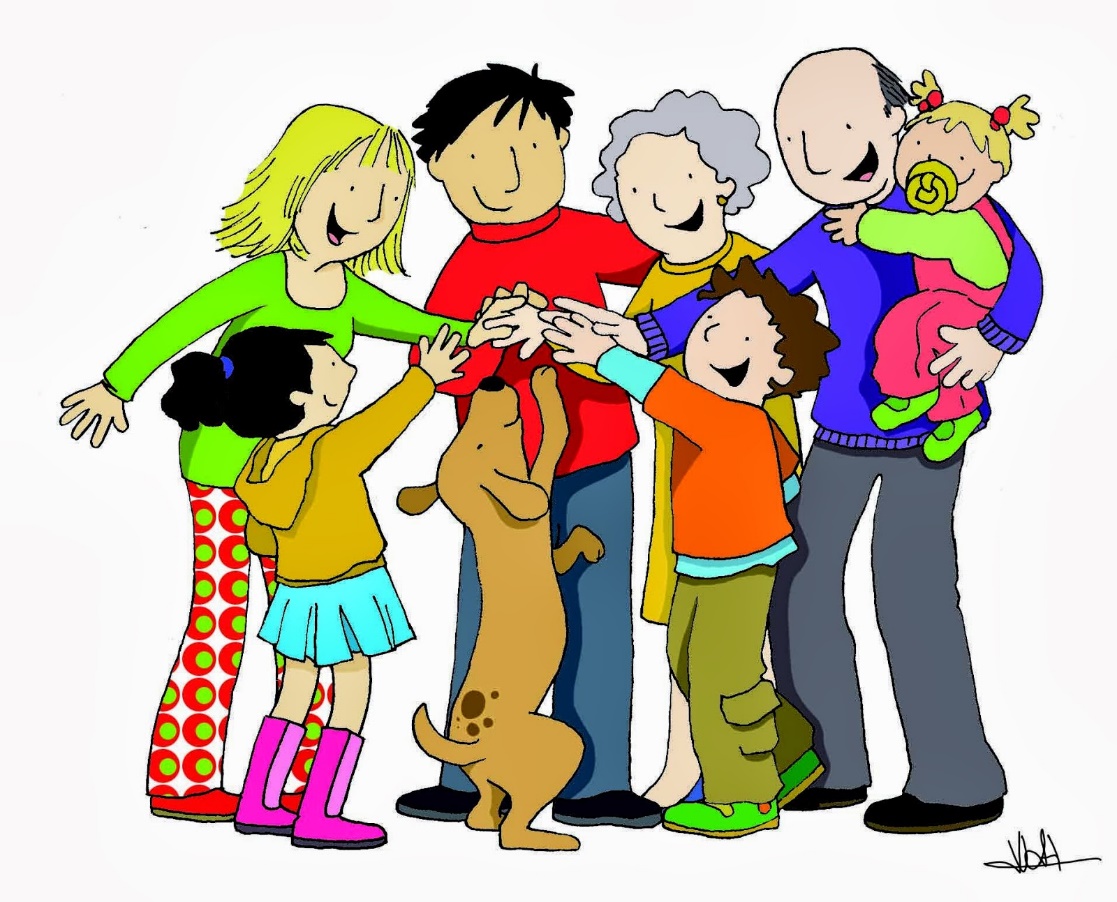 OBJETIVO DEL MESJunto con presentar a la comunidad, estudiantes y educadores, el lema anual y los grandes objetivos que las diversas áreas se han planteado para este año, profundizar en las actitudes a cultivar en el tiempo de Cuaresma. Lunes 6 de Marzo"¡SOMOS FAMILIA!, Cada hogar escuela de Vida y de Amor"Responsable: Lema semanal: ¡Somos familia!, cada hogar escuela de Vida y de AmorObjetivo:	Teniendo como telón de fondo el Aguinaldo del Rector Mayor, presentar el objetivo del trabajo del año para la comunidad educativo-pastoral para este año 20171. Texto Bíblico	(Génesis 1, 1.3-4.6.9-10-12.14-15.18b.20.21b.24.25b) Lectura del Libro de Génesis:“Al principio Dios creó el cielo y la tierra. Entonces Dios dijo: "Que exista la luz". Y la luz existió. Dios vio que la luz era buena, y separó la luz de las tinieblas; Dios dijo: "Que haya un firmamento en medio de las aguas, para que establezca una separación entre ellas". Y así sucedió. Dios dijo: "Que se reúnan en un solo lugar las aguas que están bajo el cielo, y que aparezca el suelo firme". Y así sucedió. Dios llamó Tierra al suelo firme y Mar al conjunto de las aguas. Y Dios vio que esto era bueno. Entonces dijo: "Que la tierra produzca vegetales, hierbas que den semilla y árboles frutales, que den sobre la tierra frutos de su misma especie con su semilla adentro". Y así sucedió. La tierra hizo brotar vegetales, hierba que da semilla según su especie y árboles que dan fruto de su misma especie con su semilla adentro. Y Dios vio que esto era bueno. Dios dijo: "Que haya astros en el firmamento del cielo para distinguir el día de la noche; que ellos señalen las fiestas, los días y los años, y que estén como lámparas en el firmamento del cielo para iluminar la tierra". Y así sucedió. Y Dios vio que esto era bueno. Dios dijo: "Que las aguas se llenen de una multitud de seres vivientes y que vuelen pájaros sobre la tierra, por el firmamento del cielo". Y Dios vio que esto era bueno. Dios dijo: "Que la tierra produzca toda clase de seres vivientes: ganado, reptiles y animales salvajes de toda especie". Y así sucedió. Y Dios vio que esto era bueno.”.Palabra de Dios2. Reflexión Al comenzar algo nuevo, como en este caso, el año escolar, generalmente lo hacemos con muchas expectativas y esperanzas. Si usamos la inteligencia que el Señor nos regaló, aprendemos de la experiencia vivida el año anterior, buscamos fortalecer lo bueno y no repetir los equívocos. Aunque aún lo vemos muy lejano, soñamos con el fin del año, concluido de modo satisfactorio, felices de los logros obtenidos. Este es una aventura que juntos, niños, jóvenes y adultos, estudiantes, educadores y apoderados, iniciamos hoy.Como todos los años, siguiendo una tradición que hemos heredado de Don Bosco, el Padre Ángel Fernández, Rector Mayor nos ha entregado un lema que ilumine todo nuestro trabajo anual: “¡Somos familia!, cada hogar escuela de Vida y de Amor”.Nosotros, salesianos, nos preocupamos de un crecimiento en el sentido más amplio del término. Pensar en una escuela salesiana como preocupada exclusivamente de los resultados académicos es no conocer lo que Don Bosco  tenía en mente cuando fundó su Familia Salesiana. Por consiguiente, educarnos para ser constructores de familias felices y fecundas, es una de nuestras tareas más importantes, puesto que se relaciona directamente con nuestra felicidad.El texto de la Palabra de Dios que hemos escuchado, nos hace ver, de modo poético, que Dios ha creado este mundo maravilloso, y lo ha hecho bien, lo ha hecho bueno.Es interesante que se repite esa afirmación: Dios vio que era bueno. Y es bueno, porque lo creó para la felicidad de cada uno de nosotros.Dios quiere que seamos plenamente felices, y con ese fin, nos ha regalado este mundo, para decirnos cada día, a cada instante, cada vez que percibimos la naturaleza que nos rodea: “Yo te amo”. Es una creación que ha sido puesta en nuestras manos, para cuidarla de modo que sea un bien para nosotros, para la familia humana, para nuestras  familias. Protegerla es nuestro desafío; cuidarla para que siempre esté al servicio del bien del ser humano, es nuestra responsabilidad.Todo nuestro aprendizaje, todo nuestro crecimiento, como personas, profesionales, cristianos, nos ayuda a asumir esta tarea que el Señor nos ha confiado, para que seamos plenamente felices.(expone los objetivos para el año) 3. Oración Invita a hacer silencio, para dialogar personalmente con el Señor: ofrecerle el trabajo del año que se está comenzando. Después de un momento de oración en silencio invita a la oración comunitaria, la que podría incluir las siguientes peticiones:Por todos los que formamos esta comunidad salesiana, para que nos ayudemos mutuamente a crecer al máximo, y contribuyamos a la felicidad de nuestras familias, y de la humanidad. Oremos al Señor.Para que nos ayudemos a construir juntos una  auténtica familia salesiana, fecunda en obras buenas, signo del amor fecundo de Dios. Oremos al Señor.Para que este año sea muy positivo y no nos desanimemos ante las dificultades, aprovechando al máximo todas las oportunidades que el Señor nos regala. Oremos al Señor.(Si estima conveniente agrega otras intenciones). Invita a rezar el Padre nuestro; Bajo tu amparo o el Ave María.Concluye con la siguiente OraciónJesús, María y Joséen ustedes contemplamosel modelo del verdadero amor familiar.Con confianza, a ustedes, nos dirigimos.Que nuestras familias sean también una escuela en la que aprendemos a amar, hasta dar la vida por amor.Que nuestra comunidad salesiana,como quería Don Bosco, sea también una familia, escuela de vida y amor.Que en nuestra vida diaria, desterremos toda expresión de egoísmo, para que seamos constructores de familias, verdaderos signos del amor fecundo e incondicional de Dios.Amén.María Auxilio de los cristianos…En el nombre del Padre, del Hijo, y del Espíritu Santo. Amén Martes 7 de Marzo"¡SOMOS FAMILIA!, Cada hogar escuela de Vida y de Amor"Responsable:Lema semanal: ¡Somos familia!, cada hogar escuela de Vida y de AmorObjetivo:	Teniendo como telón de fondo el Aguinaldo del Rector Mayor, presentar el objetivo del trabajo del año para la comunidad educativo-pastoral para este año 2017.1. Texto Bíblico	(Génesis 1, 26-31) Lectura del Libro del Génesis:“Dijo Dios: «Hagamos al hombre a nuestra imagen y semejanza. Que tenga autoridad sobre los peces del mar y sobre las aves del cielo, sobre los animales del campo, las fieras salvajes y los reptiles que se arrastran por el suelo.» Y creó Dios al hombre a su imagen. A imagen de Dios lo creó. Macho y hembra los creó. Dios los bendijo, diciéndoles: «Sean fecundos y multiplíquense. Llenen la tierra y sométanla. Tengan autoridad sobre los peces del mar, sobre las aves del cielo y sobre todo ser viviente que se mueve sobre la tierra.» Dios vio que todo cuanto había hecho era muy bueno”.Palabra de Dios2. Reflexión El texto de la Palabra de Dios que hemos proclamado, tomado del libro del Génesis, es la continuación del de ayer. Con un lenguaje poético nos hace ver que todo lo que hace Dios es bueno, está lleno de su bondad, de su amor.Esta vez nos habla de nuestro origen: somos obra de Dios,  Dios es nuestro padre. Y hemos sido creados a su imagen y semejanza. Esta es la razón por la que nuestra mayor necesidad, la única posibilidad que tenemos para ser verdaderamente felices, es el amor.Dios es amor, y nosotros que somos sus hijos, solamente en el amor somos plenos.Pero necesitamos aprender a amar. Y el amor no se aprende en una sala de clases, con una exposición magistral de un experto. El amor se aprende con las experiencias de amor que nosotros vamos teniendo. Si percibimos que el experto preparó del mejor modo posible su exposición, le significó tiempo, esfuerzo, sacrificio. Si comprendemos que no lo hizo por dinero (aunque le hayan pagado) sino porque nos ama, y busca nuestro bien, entonces aprendemos que el amor se expresa en hechos concretos, en acciones, en entrega, esfuerzo y sacrificio.Nuestra familia ha sido la primera experiencia de amor. Fuimos acogidos en este mundo porque nuestros padres nos amaron, optaron por nuestra vida… y cada pequeña entrega que suma una vida entera es el poema más hermoso, el discurso más potente, que proclama que alguien nos ha amado.El texto bíblico nos hacía ver que el amor es fecundo. Fecundo no solamente en los hijos, sino en múltiples acciones que nos hablan del  amor, y que también nos permiten comprender, cuánto nos ama Dios: sin límites, sin condiciones, para siempre.(expone los objetivos para el año) 3. Oración Invita a hacer silencio, para dialogar personalmente con el Señor: ofrecerle el trabajo del día, orar por las propias necesidades, por la familia, los amigos, compañeros de curso, educadores… Después de un momento de oración en silencio invita a la oración comunitaria, la que podría incluir las siguientes peticiones:Por todos los que nos han amado desde el principio de nuestra existencia, para que experimenten la alegría de ser signos y portadores del amor del Señor. Oremos al Señor.Por nosotros, para que acojamos con amor toda la entrega que recibimos de las personas que nos aman, especialmente de nuestras familias. Oremos al Señor.Por nuestra comunidad salesiana, para que con el aporte de todos nosotros, hagamos de ella, una comunidad fecunda en acciones de amor, especialmente hacia los débiles y necesitados. Oremos al Señor.(Si estima conveniente agrega otras intenciones). Invita a rezar el Padre nuestro; Bajo tu amparo o el Ave María.Concluye con la siguiente OraciónJesús, María y Joséen ustedes contemplamosel modelo del verdadero amor familiar.Con confianza, a ustedes, nos dirigimos.Que nuestras familias sean también una escuela en la que aprendemos a amar, hasta dar la vida por amor.Que nuestra comunidad salesiana,como quería Don Bosco, sea también una familia, escuela de vida y amor.Que en nuestra vida diaria, desterremos toda expresión de egoísmo, para que seamos constructores de familias, verdaderos signos del amor fecundo e incondicional de Dios.Amén.María Auxilio de los cristianos…En el nombre del Padre, del Hijo, y del Espíritu Santo. Amén Miércoles 8 de Marzo"¡SOMOS FAMILIA!, Cada hogar escuela de Vida y de Amor"Responsable:Lema semanal: ¡Somos familia!, cada hogar escuela de Vida y de AmorObjetivo:	Teniendo como telón de fondo el Aguinaldo del Rector Mayor, presentar el objetivo del trabajo del año para la comunidad educativo-pastoral para este año 2017.1. Texto Bíblico	(1 Samuel 3, 1a. 2-6.8-10) Lectura del Primer Libro de Samuel:“El niño Samuel estaba al servicio de Yavé y vivía junto a Helí. Cierto día, Helí estaba acostado en su habitación, sus ojos iban debilitándose y ya no podía ver. Aún no estaba apagada la lámpara de Dios, y Samuel estaba acostado en el Templo de Yavé, donde se encontraba el Arca de Dios. Yavé llamó a Samuel. El respondió: «Aquí estoy», y corrió donde Helí diciendo: «Aquí estoy, pues me has llamado.» Pero Helí le contestó: «Yo no te he llamado; vuelve a acostare.» El se fue y volvió a acostarse. Volvió a llamar Yavé: «Samuel.» Se levantó Samuel y se fue donde Helí diciendo: «Aquí estoy, pues me has llamado.» Otra vez Helí contestó: «No te he llamado; hijo mío, anda a acostarte.» Como Yavé llamara a Samuel por tercera vez y el joven se presentara nuevamente a Helí, éste comprendió que era Yavé quien le llamaba, y dijo a Samuel: «Anda a acostarte y si vuelve a llamarte dile: Habla, Yavé, que tu siervo te escucha.» Entonces Samuel se volvió a su habitación y se acostó. Yavé entró y se paró, y llamó como las otras veces: «Samuel, Samuel.» Este respondió: «Habla, Yavé, que tu siervo escucha.»”.Palabra de Dios2. Reflexión El texto bíblico que hemos escuchado nos habla de la vocación del joven Samuel, que llegará a ser un gran líder del pueblo de Israel, y un gran profeta.Al igual que con Samuel, Dios tiene un proyecto de felicidad para todos nosotros, sin excepción alguna. En efecto, cuando hablamos de vocación, no estamos pensando en algunas personas especiales, o en condiciones particulares de trabajo: “para hacer eso hay que tener vocación”, ni tampoco en la vida de los sacerdotes… ¡todos tenemos vocación!, es decir, a todos nosotros Dios nos llama (vocación significa “llamado”) y nos comunica su proyecto.El llamado común que tenemos, la vocación de todos nosotros, el proyecto de Dios para todos, es el de amar como Él ama.Solamente amando somos felices, solamente amando encontramos sentido a nuestra vida, incluidos los sufrimientos que la vida trae. El proyecto de Dios para nosotros es que amemos con todo lo que somos, para que, a su vez, seamos también maestros de amor para los demás, y transformemos este mundo para felicidad de todos. No hay otro camino verdadero.Es una propuesta de Dios, una invitación. Que como el joven Samuel podamos decir “Háblame Señor, yo te escucho… y acepto tu invitación. Haz de mí, un profeta de tu amor”…(expone los objetivos para el año) 3. Oración Invita a hacer silencio, para dialogar personalmente con el Señor: ofrecerle el trabajo del día, orar por las propias necesidades, por la familia, los amigos, compañeros de curso, educadores… Después de un momento de oración en silencio invita a la oración comunitaria, la que podría incluir las siguientes peticiones:Por todos nosotros, para que estemos atentos al llamado que el Señor nos hace a amar de verdad, en las acciones simples de la vida, y respondamos con generosidad. Oremos al Señor.Por nuestras familias, y por todas las familias, especialmente por las que enfrentan dificultades, para que acogiendo la invitación del Señor, encuentren en el amor la fuerza para continuar creciendo y mirar el futuro con esperanza. Oremos al Señor.Por nuestra comunidad salesiana, para que a lo largo de este año escolar que estamos comenzando, responda con generosidad y prontitud al llamado del Señor a ser signo de su amor para los demás, especialmente para los pobres y marginados. Oremos al Señor. (Si estima conveniente agrega otras intenciones). Invita a rezar el Padre nuestro; Bajo tu amparo o el Ave María.Concluye con la siguiente OraciónJesús, María y Joséen ustedes contemplamosel modelo del verdadero amor familiar.Con confianza, a ustedes, nos dirigimos.Que nuestras familias sean también una escuela en la que aprendemos a amar, hasta dar la vida por amor.Que nuestra comunidad salesiana,como quería Don Bosco, sea también una familia, escuela de vida y amor.Que en nuestra vida diaria, desterremos toda expresión de egoísmo, para que seamos constructores de familias, verdaderos signos del amor fecundo e incondicional de Dios.Amén.María Auxilio de los cristianos…En el nombre del Padre, del Hijo, y del Espíritu Santo. Amén Jueves 9 de Marzo"¡SOMOS FAMILIA!, Cada hogar escuela de Vida y de Amor"Responsable:Lema semanal: ¡Somos familia!, cada hogar escuela de Vida y de AmorObjetivo:	Teniendo como telón de fondo el Aguinaldo del Rector Mayor, presentar el objetivo del trabajo del año para la comunidad educativo-pastoral para este año 2017.1. Texto Bíblico	(Lucas 2, 41-52) Lectura del Evangelio según San Lucas:“Sus padres iban todos los años a Jerusalén en la fiesta de la Pascua. Cuando el niño cumplió doce años, subieron como de costumbre, y acabada la fiesta, María y José regresaron, pero Jesús permaneció en Jerusalén sin que ellos se dieran cuenta. Creyendo que estaba en la caravana, caminaron todo un día y después comenzaron a buscarlo entre los parientes y conocidos. Como no lo encontraron, volvieron a Jerusalén en busca de él. Al tercer día, lo hallaron en el Templo en medio de los doctores de la Ley, escuchándolos y haciéndoles preguntas. Y todos los que lo oían estaban asombrados de su inteligencia y sus respuestas. Al verlo, sus padres quedaron maravillados y su madre le dijo: "Hijo mío, ¿por qué nos has hecho esto? Piensa que tu padre y yo te buscábamos angustiados". Jesús les respondió: "¿Por qué me buscaban? ¿No sabían que yo debo ocuparme de los asuntos de mi Padre?". Ellos no entendieron lo que les decía. Él regresó con sus padres a Nazaret y vivía sujeto a ellos. Su madre conservaba estas cosas en su corazón. Jesús iba creciendo en sabiduría, en estatura y en gracia delante de Dios y de los hombres.”.Palabra de Dios2. Reflexión Los cristianos creemos que Jesús es el Hijo de Dios hecho hombre. Es decir, que Dios, para salvarnos de nuestro egoísmo, decidió hacerse uno de nosotros y compartir nuestra humanidad. Para esto, “eligió una madre, para nacer hombre, y una familia, para llegar a crecer y madurar como tal. Aprendió a ser humano como nosotros, aprendiendo a madurar en el seno de una familia. Podemos decir con certeza que fue una familia la que humanizó al Hijo de Dios.”Nosotros también crecemos como seres humanos, nos humanizamos, en nuestra familia, la que hemos recibido, aún con sus imperfecciones, como regalo de Dios.Las imperfecciones son parte de nuestra humanidad, y vivir con ellas, crecer con ellas, trabajarlas para superarlas, o aceptarla si no las podemos cambiar, e incluso sacarle partido, es algo que aprendemos en nuestra familia.Gozar del amor incondicional, de la experiencia de sabernos amados tal como somos, es un regalo que recibimos en nuestra familia. Nuestros padres nos engendraron, y nos trajeron al mundo sin saber si seríamos hermosos, inteligentes, grandes personajes… Nos trajeron simplemente porque nos aman. Y ésa, es una experiencia que nos permite comprender el amor incondicional de Dios.La vida de familia, entonces, es un regalo de Dios, y al mismo tiempo la escuela en la que nos preparamos para dar vida, algún día, a una familia que también sea escuela de  amor, para felicidad nuestra y de los que la formarán. Es como un eslabón de una gran cadena, es una responsabilidad enorme, y una gran alegría. No podemos fallar, y por eso nos preparamos cultivando al máximo  todos los dones que hemos recibido como semillas, también regalos de Dios. (expone los objetivos para el año) 3. Oración Invita a hacer silencio, para dialogar personalmente con el Señor: ofrecerle el trabajo del día, orar por las propias necesidades, por la familia, los amigos, compañeros de curso, educadores… Después de un momento de oración en silencio invita a la oración comunitaria, la que podría incluir las siguientes peticiones:Por nosotros, para que crezcamos día a día en humanidad, siendo siempre más semejantes a Cristo, el hombre perfecto. Oremos al Señor.Por nuestras familias, especialmente por nuestros padres, para que, por  el amor que nos tienen, jamás dejen de ser maestros en humanidad para todos nosotros. Oremos al Señor.Por nuestros educadores, para que sientan también la alegría y responsabilidad de ayudarnos a crecer en el amor, único camino de humanización. Oremos al Señor. (Si estima conveniente agrega otras intenciones). Invita a rezar el Padre nuestro; Bajo tu amparo o el Ave María.Concluye con la siguiente OraciónJesús, María y Joséen ustedes contemplamosel modelo del verdadero amor familiar.Con confianza, a ustedes, nos dirigimos.Que nuestras familias sean también una escuela en la que aprendemos a amar, hasta dar la vida por amor.Que nuestra comunidad salesiana,como quería Don Bosco, sea también una familia, escuela de vida y amor.Que en nuestra vida diaria, desterremos toda expresión de egoísmo, para que seamos constructores de familias, verdaderos signos del amor fecundo e incondicional de Dios.Amén.María Auxilio de los cristianos…En el nombre del Padre, del Hijo, y del Espíritu Santo. Amén Viernes 10 de Marzo"¡SOMOS FAMILIA!, Cada hogar escuela de Vida y de Amor"Responsable:Lema semanal: ¡Somos familia!, cada hogar escuela de Vida y de AmorObjetivo:	Teniendo como telón de fondo el Aguinaldo del Rector Mayor, presentar el objetivo del trabajo del año para la comunidad educativo-pastoral para este año 2017.1. Texto Bíblico	(1 Corintios 13, 1-8) Lectura de la Primera Carta a los Corintios:“Aunque yo hablara todas las lenguas de los hombres y de los ángeles, si no tengo amor, soy como una campana que resuena o un platillo que retiñe. Aunque tuviera el don de la profecía y conociera todos los misterios y toda la ciencia, aunque tuviera toda la fe, una fe capaz de trasladar montañas, si no tengo amor, no soy nada. Aunque repartiera todos mis bienes para alimentar a los pobres y entregara mi cuerpo a las llamas, si no tengo amor, no me sirve para nada. El amor es paciente, es servicial; el amor no es envidioso, no hace alarde, no se envanece, no procede con bajeza, no busca su propio interés, no se irrita, no tiene en cuenta el mal recibido, no se alegra de la injusticia, sino que se regocija con la verdad. El amor todo lo disculpa, todo lo cree, todo lo espera, todo lo soporta. El amor no pasará jamás”.Palabra de Dios2. Reflexión Hablamos tanto del amor: el mundo del arte, en sus diversas expresiones, continuamente nos hablan del amor… pero ¿qué es amar?Algunos hablan del amor, y prometen amor, como quien entrega un cheque sin fondos. Es decir, dicen palabras hermosas, que no se traducen en hechos, en acciones concretas, reales.San Pablo, en el texto que acabamos de comentar nos habla de actitudes muy concretas, que durante el año comentaremos, pero que sobre todo, tendremos el desafío de vivir, en nuestro  hogar y en nuestra comunidad.Decirle a alguien que la amamos, pero no se traduce en estar a su lado cuando se encuentra en dificultades, es razón suficiente para que la otra persona se pregunte por la verdad de nuestras palabras.Decirle a alguien que la amamos, pero no sentimos la necesidad de dialogar con esa persona, conocer su mundo, compartir nuestro mundo, es motivo para que nos preguntemos si efectivamente amamos.Hacerle sentir a alguien que es nuestro  amigo (a), y así sentirlo en nuestro interior, pero darnos cuenta que solamente le buscamos cuando necesitamos algo, es para que nos cuestionemos en qué hacemos consistir el amor de amistad…Cultivemos durante el año, día a día, la capacidad de demostrar el amor con hechos, superando todo sentimentalismo estéril, que solamente genera frustración y dolor.   (expone los objetivos para el año) 3. Oración Invita a hacer silencio, para dialogar personalmente con el Señor: ofrecerle el trabajo del día, orar por las propias necesidades, por la familia, los amigos, compañeros de curso, educadores… Después de un momento de oración en silencio invita a la oración comunitaria, la que podría incluir las siguientes peticiones:Por todas nuestras familias, para que en ellas, el amor expresado en actitudes de entrega mutua, sea el lenguaje cotidiano. Oremos al Señor.Por nosotros, para que asumamos el desafío de demostrar el amor que sentimos, con la entrega generosa de lo mejor de nosotros mismos. Oremos al Señor.Para que en nuestra comunidad educativo pastoral salesiana, cultivemos el amor con las características que mencionaba San Pablo, y seamos una verdadera familia. Oremos al Señor. (Si estima conveniente agrega otras intenciones). Invita a rezar el Padre nuestro; Bajo tu amparo o el Ave María.Concluye con la siguiente OraciónPadre Santo, Dios de amor, al comenzar este año escolar 2016 ponemos en tus manos bondadosas nuestros proyectos y el deseo sincero de realizarlos plenamente. Llénanos de tu amor, para que superando todo obstáculo, especialmente el egoísmo que nos paraliza, seamos capaces de construir una comunidad salesiana que, siguiendo a Cristo, da testimonio a todos los que nos ven de tu amor incondicional de Padre.Por Cristo nuestro Señor.Amén.María Auxilio de los cristianos…En el nombre del Padre, del Hijo, y del Espíritu Santo. Amén Lunes 13 de Marzo"Nuestros momentos felices"Responsable: Lema semanal: ¡Preparemos la fiesta!Objetivo:	A partir de la experiencia familiar, presentar a los jóvenes el sentido de la Cuaresma como preparación a la Pascua.1. Texto Bíblico	(Lucas 7, 31-34) Lectura del Evangelio según San Lucas:"¿Con quién puedo comparar a los hombres de esta generación? ¿A quién se parecen? Se parecen a esos muchachos que están sentados en la plaza y se dicen entre ellos: "¡Les tocamos la flauta, y ustedes no bailaron! ¡Entonamos cantos fúnebres, y no lloraron!". Porque llegó Juan el Bautista, que no come pan ni bebe vino, y ustedes dicen: "¡Ha perdido la cabeza!". Llegó el Hijo del hombre, que come y bebe, y dicen: "¡Es un glotón y un borracho, amigo de publicanos y pecadores!"". Palabra de Dios2. Reflexión Los evangelistas nunca nos mostraron a Jesús riendo, pero a partir del texto que acabamos de proclamar, no podemos imaginar a un Jesús serio, amargado, triste. Jesús participaba en las fiestas familiares, religiosas, gustaba de compartir con sus amigos. Por lo tanto, tenemos el desafío de quitar de nuestra mente, la idea de un cristianismo triste, lejano de la felicidad y de la fiesta.  En nuestro corazón, tenemos el deseo de celebrar, festejar los diversos acontecimientos. Está en nuestra identidad. Más aún, la tristeza es expresión de enfermedad, de algo que no va bien. Hagamos una pausa, y en un momento en silencio, pensemos en las fiestas que recordamos con mucha alegría…Cuando pensamos en las fiestas que hemos vivido, sin lugar a dudas que la familia ocupa un lugar importante, porque desde nuestra infancia hemos experimentado la celebración, el compartir la alegría en familia. Los motivos sobran: cumpleaños, onomásticos, matrimonios, bautizos, un logro económico, un éxito académico, triunfos deportivos, navidad, año nuevo, fiestas patrias…También somos creativos en la forma de celebrar los distintos acontecimientos… reunión familiar, once, asados, paseos… Lo importante es celebrar, reunirnos como personas que nos amamos, y compartir la alegría, haciendo que la felicidad de uno, sea la felicidad de todos.Dios nos creó así, festivos, y Dios no se equivoca… eso significa que es bueno hacer fiesta...3. Oración Hagamos silencio para orar como comunidad. Primero, en forma personal, cada uno presente al Señor sus necesidades, sus sufrimientos, sus proyectos.(después de un momento de oración en silencio, se lee las siguientes intenciones)Para que nuestra vida cristiana sea siempre una fiesta, la de saber que siempre contamos con el amor del Señor, con su compañía, con su alegría. Oremos al Señor.Para que en nuestras familias, nunca perdamos la alegría de compartir el amor que sentimos unos por otros, y superemos juntos todas las amarguras que la vida nos presenta. Oremos al Señor.Por nuestra comunidad salesiana, para que como verdaderos hijos de Don Bosco que quería que estuviésemos alegres como signo de santidad, miremos la vida con optimismo, y sintamos la alegría de ser familia. Oremos al Señor. (Si estima conveniente agrega otras intenciones). Invita a rezar el Padre nuestro; Bajo tu amparo o el Ave María.Concluye con la siguiente OraciónPadre Santo, Dios de amor y vida plena, que nos has regalado la necesidad de festejar con los que amamos,regálanos la alegría de vivir siempre en tu amistad,y de compartirla con los demás.No permitas que nuestras  limitaciones y fracasos nos sumerjan en la tristeza, en la angustia y la desesperación. Ayúdanos a descubrir en nuestra vidasignos de tu presencia que nos invitan a la fiesta, y a ser motivo de celebración y alegría para todas las personas con quienes compartimos la vida, especialmente nuestras familias y esta comunidad salesiana.Te lo pedimos por Cristo, tu Hijo, nuestro Señor.Amén.María Auxilio de los cristianos…En el nombre del Padre, del Hijo, y del Espíritu Santo. Amén Nota: invita a colaborar en la Campaña Cuaresma de Fraternidad Martes 14 de Marzo"¿Qué celebramos?"Responsable: Lema semanal: ¡Preparemos la fiesta!Objetivo:	A partir de la experiencia familiar, presentar a los jóvenes el sentido de la Cuaresma como preparación a la Pascua.1. Texto Bíblico	(Lucas 2, 8-11) Lectura del Evangelio según san Lucas:““En esa región acampaban unos pastores, que vigilaban por turno sus rebaños durante la noche. De pronto, se les apareció el Ángel del Señor y la gloria del Señor los envolvió con su luz. Ellos sintieron un gran temor, pero el Ángel les dijo: "No teman, porque les traigo una buena noticia, una gran alegría para todo el pueblo: Hoy, en la ciudad de David, les ha nacido un Salvador, que es el Mesías, el Señor.".Palabra de Dios2. Reflexión Una de las fiestas que nos acompañan a todos, o al menos a la mayoría (existen religiones que no lo permiten), son los cumpleaños.Los primeros cristianos, también quisieron celebrar el cumpleaños de Jesús, y como no sabían le fecha, no encontraron nada mejor que tomar una fiesta de los romanos y darle un sentido nuevo: el nacimiento del sol. Jesús es nuestro sol, que nos regala luz, calor y vida.Celebrar nuestro cumpleaños es dar gracias a Dios por la vida que nos regaló por medio de nuestros padres; es dar gracias a nuestros padres porque nos trajeron a este mundo, nos dieron vida, nos dejaron nacer y nos han llenado de su amor, expresado de tantas formas, todas ellas muy concretas.Festejar nuestro cumpleaños, es  también reconocer nuestras riquezas, las que Dios puso en nosotros. Desde el día en el que nacimos, este mundo ha sido mejor y más hermoso, porque hemos llegado con un corazón grande para amar; con un tesoro enorme de cualidades para compartir y hacer felices a los demás.Sin lugar a dudas que Dios es el primero que hace fiesta el día de nuestro cumpleaños. Y compartirá con todos sus amigos “¡miren!... alégrense, mi hijo amado está de cumpleaños!... No lo olvidemos nunca, somos obra de Dios, somos su imagen, somos sus hijos… Y  bien, como todos los días hay alguien de cumpleaños, en la casa de Dios hay una fiesta que nunca termina.Y así como nuestra familia se reúne para celebrar el cumpleaños de uno de sus integrantes, así también se reúne cuando uno fallece. Al comienzo lo hará con gran tristeza por la separación. Con el tiempo llegará el consuelo y percibirán que su presencia está, porque ha dejado toda una vida de amor en este mundo, un amor que se multiplica y nunca se pierde…Y en la casa del Padre Dios, habrá ese día, una enorme fiesta, porque será la bienvenida. ¿Cómo pensar entonces que el cristianismo es triste?3. Oración Invita a hacer silencio, para dialogar personalmente con el Señor: ofrecerle el trabajo del día, orar por las propias necesidades, por la familia, los amigos, compañeros de curso, educadores… Después de un momento de oración en silencio invita a la oración comunitaria, la que podría incluir las siguientes peticiones:Para que nunca nos cansemos de dar gracias al Señor por la vida que nos ha regalado, y seamos profundamente agradecidos con los que nos han amado. Oremos al Señor.Para que nos alegremos de todos nuestros talentos y los hagamos fructificar, de modo que por nuestras acciones de amor, hagamos de nuestra vida, una fiesta para los demás. Oremos al Señor.Para que seamos profundamente agradecido con las personas que dan la vida por nosotros, por nuestro bien y felicidad. Oremos al Señor.(Si estima conveniente agrega otras intenciones). Invita a rezar el Padre nuestro; Bajo tu amparo o el Ave María.Concluye con la siguiente OraciónPadre Santo, Dios de amor y vida plena, que nos has regalado la necesidad de festejar con los que amamos,regálanos la alegría de vivir siempre en tu amistad,y de compartirla con los demás.No permitas que nuestras  limitaciones y fracasos nos sumerjan en la tristeza, en la angustia y la desesperación. Ayúdanos a descubrir en nuestra vidasignos de tu presencia que nos invitan a la fiesta, y a ser motivo de celebración y alegría para todas las personas con quienes compartimos la vida, especialmente nuestras familias y esta comunidad salesiana.Te lo pedimos por Cristo, tu Hijo, nuestro Señor.Amén.María Auxilio de los cristianos…En el nombre del Padre, del Hijo, y del Espíritu Santo. Amén Nota: invita a colaborar en la Campaña Cuaresma de FraternidadMiércoles 15 de Marzo"¡Preparemos la fiesta!"Responsable: Lema semanal: ¡Preparemos la fiesta!Objetivo:	A partir de la experiencia familiar, presentar a los jóvenes el sentido de la Cuaresma como preparación a la Pascua.1. Texto Bíblico	(Juan 2, 1-10) Lectura del Evangelio según San Juan:“Tres días después se celebraron unas bodas en Caná de Galilea, y la madre de Jesús estaba allí. Jesús también fue invitado con sus discípulos. Y como faltaba vino, la madre de Jesús le dijo: "No tienen vino". Jesús le respondió: "Mujer, ¿qué tenemos que ver nosotros? Mi hora no ha llegado todavía". Pero su madre dijo a los sirvientes: "Hagan todo lo que él les diga". Había allí seis tinajas de piedra destinadas a los ritos de purificación de los judíos, que contenían unos cien litros cada una. Jesús dijo a los sirvientes: "Llenen de agua estas tinajas". Y las llenaron hasta el borde. "Saquen ahora, agregó Jesús, y lleven al encargado del banquete". Así lo hicieron. El encargado probó el agua cambiada en vino y como ignoraba su origen, aunque lo sabían los sirvientes que habían sacado el agua, llamó al esposo  y le dijo: "Siempre se sirve primero el buen vino y cuando todos han bebido bien, se trae el de inferior calidad. Tú, en cambio, has guardado el buen vino hasta este momento".Palabra de Dios2. Reflexión El evangelista nos relata la participación de Jesús en una fiesta, ni más ni menos que en un matrimonio. Los expertos piensan que se trataba de familiares suyos. Y es en el contexto de una fiesta donde realiza el  primer milagro que nos cuenta san Juan.Levanten la mano todos los que alguna vez han participado en una fiesta de matrimonio…Levanten la mano ahora, todos los que han tenido que colaborar en la preparación de una fiesta de matrimonio…La fiesta de matrimonio implica un trabajo enorme, y muchos gastos. En tiempos de Jesús, duraba una semana entera.Preparar una fiesta de matrimonio implica mucho amor, expresado en trabajo, sacrificio, creatividad… Mientras más colaboran en la preparación, el trabajo se vuelve más liviano; y mientras más amor existe en los que la preparan, la misma preparación se trasforma en una previa de la fiesta.Esto es válido para cualquiera fiesta, por muy pequeña y sencilla que sea… Si brota de un corazón que ama a la persona festejada, el trabajo y sacrificio que se asume, es espontáneo, no es algo impuesto, y es llevadero. Si  a eso le sumamos que somos varios los que estamos comprometidos en la preparación de esa fiesta, el trabajo previo pasa a ser también una experiencia de amor, que da sentido, contenido a la fiesta misma.Cuando  preparamos una fiesta por compromiso, obligación, tradición, si en acciones concretas no nos marginamos (porque no podemos), lo vamos hacer afectivamente… y la fiesta no será tal, será un show, tal vez de calidad y costoso, pero no una fiesta, una celebración, simplemente un show… y las personas que amamos, merecen de nosotros, una fiesta.3. Oración Invita a hacer silencio, para dialogar personalmente con el Señor: ofrecerle el trabajo del día, orar por las propias necesidades, por la familia, los amigos, compañeros de curso, educadores… Después de un momento de oración en silencio invita a la oración comunitaria, la que podría incluir las siguientes peticiones:Para que nuestras celebraciones familiares sean expresión de amor y nos ayuden a crecer en el amor. Oremos al Señor.Por nosotros, para que movidos por el amor, seamos participantes activos en la preparación de las fiestas que se organizan para los que amamos. Oremos al Señor.Por todos los que formamos esta comunidad salesiana, para que crezcamos en el amor mutuo, expresado en acciones concretas, de modo que seamos una familia como Don Bosco quería. Oremos al Señor.(Si estima conveniente agrega otras intenciones). Invita a rezar el Padre nuestro; Bajo tu amparo o el Ave María.Concluye con la siguiente OraciónPadre Santo, Dios de amor y vida plena, que nos has regalado la necesidad de festejar con los que amamos,regálanos la alegría de vivir siempre en tu amistad,y de compartirla con los demás.No permitas que nuestras  limitaciones y fracasos nos sumerjan en la tristeza, en la angustia y la desesperación. Ayúdanos a descubrir en nuestra vidasignos de tu presencia que nos invitan a la fiesta, y a ser motivo de celebración y alegría para todas las personas con quienes compartimos la vida, especialmente nuestras familias y esta comunidad salesiana.Te lo pedimos por Cristo, tu Hijo, nuestro Señor.Amén.María Auxilio de los cristianos…En el nombre del Padre, del Hijo, y del Espíritu Santo. Amén Nota: invita a colaborar en la Campaña Cuaresma de FraternidadJueves 16 de Marzo"Los Cristianos también Celebramos"Responsable: Lema semanal: ¡Preparemos la fiesta!Objetivo:	A partir de la experiencia familiar, presentar a los jóvenes el sentido de la Cuaresma como preparación a la Pascua.1. Texto Bíblico	(Juan 20, 24-29) Lectura del Evangelio según San Juan:“Tomás, uno de los Doce, de sobrenombre el Mellizo, no estaba con ellos cuando llegó Jesús. Los otros discípulos le dijeron: "¡Hemos visto al Señor!". Él les respondió: "Si no veo la marca de los clavos en sus manos, si no pongo el dedo en el lugar de los clavos y la mano en su costado, no lo creeré". Ocho días más tarde, estaban de nuevo los discípulos reunidos en la casa, y estaba con ellos Tomás. Entonces apareció Jesús, estando cerradas las puertas, se puso en medio de ellos y les dijo: "¡La paz esté con ustedes!". Luego dijo a Tomás: "Trae aquí tu dedo: aquí están mis manos. Acerca tu mano: métela en mi costado. En adelante no seas incrédulo, sino hombre de fe". Tomás respondió: "¡Señor mío y Dios mío!". Jesús le dijo: "Ahora crees, porque me has visto. ¡Felices los que creen sin haber visto!"”. Palabra de Dios2. Reflexión Don Bosco la daba gran importancia a la alegría y la fiesta. Tenía una confianza plena en la presencia  de Cristo vivo, resucitado, obrando maravillas en nuestra vida, invitándonos a mirar la  vida con optimismo.La Resurrección  del Señor es el hecho más sorprendente para los cristianos, y que da sentido al cristianismo. Si Jesús no hubiese resucitado, habría sido un personaje más de la historia, un  héroe admirado y nada más. Nadie estaría dispuesto a morir por él.La Resurrección de Jesús fue un hecho que impactó y cambió la vida de sus discípulos. No fue fácil creerlo, como acabamos de escuchar en el texto proclamado. La presencia de Cristo resucitado, vencedor de la muerte, era la confirmación que no era un hombre más, sino el Hijo de Dios hecho hombre, y por consiguiente, todas sus palabras, toda su vida es Palabra de Dios,  palabra que es Buena Noticia (“Evangelio”, palabra de origen griego que significa “Buena noticia”), porque nos habla de un Dios que ama incondicionalmente a todos sus hijos, privilegiando a los que la sociedad margina, excluye, elimina… Un amor que no excluye ni siquiera a los pecadores.Como sucede con nosotros, los primeros cristianos decidieron hacer fiestas en torno a dos acontecimientos centrales en la vida de Jesús: su nacimiento (cumpleaños), que conocemos como Navidad (y ya explicamos el origen de la fecha); y la resurrección de Jesús vencedor de su muerte, que conocemos como Pascua (palabra que significa “paso”). Los cristianos asumieron el calendario judío, y por eso la pascua cambia año a año de fecha, ubicándose entre marzo y abril.Como ambas fiestas son tan importantes, no se limitan a celebrarla en un solo día, sino que se prolonga. Navidad se celebra unas tres semanas, y Pascua, cincuenta días. Por eso que hablamos de “tiempo de Navidad” y “tiempo de Pascua”.Como signo de fiesta se usa el color blanco en las vestimentas de las celebraciones litúrgicas,  los cantos son festivos y se usan muchas flores. Son dos tiempos de fiesta para todos los amigos de Jesús, la Iglesia, que es la familia de Jesús.Pero Jesús resucitado está siempre presente entre nosotros, y por eso, cada día estamos invitados a vivirlo como una Pascua. Todos los días estamos invitados a descubrir el paso de Jesús en nuestra vida, dándonos la buena noticia de que nos quiere con todo su corazón.Es genial que al terminar el día, antes de dormir, lo revisemos y detectemos en qué momento Jesús me habló de su amor en mi casa, o en la calle, o en el colegio… o con los amigos… Él siempre está, y su sola presencia ya es una fiesta.3. Oración Invita a hacer silencio, para dialogar personalmente con el Señor: ofrecerle el trabajo del día, orar por las propias necesidades, por la familia, los amigos, compañeros de curso, educadores… Después de un momento de oración en silencio invita a la oración comunitaria, la que podría incluir las siguientes peticiones:Por nuestras familias, para que unidos por el amor, descubramos el paso de Cristo resucitado en nuestro hogar. Oremos al Señor.Para que al igual que los primeros cristianos, animados por el amor de Cristo siempre vivo, demos la vida por los que amamos. Oremos al Señor.Por nosotros, para que siendo generosos y sacrificados en esta Campaña de Cuaresma seamos como Jesús, buena noticia para los que más sufren. Oremos al Señor.(Si estima conveniente agrega otras intenciones). Invita a rezar el Padre nuestro; Bajo tu amparo o el Ave María. Concluye con la siguiente oraciónPadre Santo, Dios de amor y vida plena, que nos has regalado la necesidad de festejar con los que amamos,regálanos la alegría de vivir siempre en tu amistad,y de compartirla con los demás.No permitas que nuestras  limitaciones y fracasos nos sumerjan en la tristeza, en la angustia y la desesperación. Ayúdanos a descubrir en nuestra vidasignos de tu presencia que nos invitan a la fiesta, y a ser motivo de celebración y alegría para todas las personas con quienes compartimos la vida, especialmente nuestras familias y esta comunidad salesiana.Te lo pedimos por Cristo, tu Hijo, nuestro Señor.Amén.María Auxilio de los cristianos… En el nombre del Padre, del Hijo, y del Espíritu Santo. Amén Nota: invita a colaborar en la Campaña Cuaresma de FraternidadViernes 17 de Marzo"Cuaresma: preparando la fiesta"Responsable: Lema semanal: ¡Preparemos la fiesta!Objetivo:	A partir de la experiencia familiar, presentar a los jóvenes el sentido de la Cuaresma como preparación a la Pascua.1. Texto Bíblico	(Mateo 26, 17-19) Lectura del Evangelio según San Mateo:“El primer día de los Ácimos, los discípulos fueron a preguntar a Jesús: "¿Dónde quieres que te preparemos la comida pascual?". Él respondió: "Vayan a la ciudad, a la casa de tal persona, y díganle: "El Maestro dice: Se acerca mi hora, voy a celebrar la Pascua en tu casa con mis discípulos"". Ellos hicieron como Jesús les había ordenado y prepararon la Pascua ".”.Palabra de Dios2. Reflexión En el relato encontramos a los apóstoles que van a preparar la cena de Pascua, como lo hacían todos los judíos. Es la cena que nosotros conocemos como la “última cena”, el jueves de semana santa.Ya lo hemos dicho antes. Toda fiesta necesita un tiempo de preparación, que si trabajamos movidos por un amor grande al festejado, se transforma también en una experiencia de alegría. Ayer decíamos que la Iglesia, los amigos de Jesús, celebramos el nacimiento de Jesús, y le llamamos “tiempo de Navidad”, y la resurrección de Jesús, y le llamamos “tiempo de Pascua”. Ambos tiempos son festivos, y usamos el color blanco en la liturgia.Tal como hacemos en nuestra familia, ambas fiestas requieren un tiempo de preparación. Para preparar la Navidad, existe el Adviento, que dura aproximadamente un mes; y para preparar la fiesta de Pascua existe el tiempo que llamamos “Cuaresma” que dura cuarenta días.En ambos tiempos, adviento y cuaresma, se usa el color morado, no se usan las flores, ni tampoco cantos festivos, para hacer ver que son un tiempo de trabajo, esfuerzo, sacrificio,  como sucede cuando preparamos toda fiesta.En efecto, para preparar un cumpleaños por ejemplo… una fiesta sorpresa, tenemos que renunciar incluso a un tiempo de descanso para trabajar en ella: comprar lo necesario, adornar el lugar, conseguir lo necesario, preparar la música, los regalos… a veces incluso hasta cocinar…   No es un tiempo triste, sino de expectativa, de ganas que todo salga bien, de que el festejado esté feliz… pero con todo, implica trabajo, esfuerzo, sacrificio.Como Iglesia estamos ya viviendo el tiempo de Cuaresma, y estamos trabajando para que la fiesta de Pascua sea espectacular… ¿cuáles son los trabajos más importantes a realizar? Nombramos tres: superar nuestras expresiones de egoísmo; reconciliarnos con quienes estamos enemistados, manifestar el amor en acciones muy concretas, especialmente en favor de los más pobres. 3. Oración Invita a hacer silencio, para dialogar personalmente con el Señor: ofrecerle el trabajo del día, orar por las propias necesidades, por la familia, los amigos, compañeros de curso, educadores… Después de un momento de oración en silencio invita a la oración comunitaria, la que podría incluir las siguientes peticiones:Para que en este tiempo de Cuaresma, nos esforcemos por cambiar todas nuestras actitudes egoístas, y seamos “buena noticia” de amor para los demás. Oremos al Señor.Para que crezcamos en la capacidad de demostrar en acciones concretas el amor que sentimos en nuestro corazón. Oremos al Señor.Por nosotros, para que siendo generosos y sacrificados en esta Campaña de Cuaresma vayamos en ayuda de aquellos que confían en nosotros. Oremos al Señor.(Si estima conveniente agrega otras intenciones). Invita a rezar el Padre nuestro; Bajo tu amparo o el Ave María.Concluye con la siguiente OraciónPadre Santo, Dios de amor y vida plena, que nos has regalado la necesidad de festejar con los que amamos,regálanos la alegría de vivir siempre en tu amistad,y de compartirla con los demás.No permitas que nuestras  limitaciones y fracasos nos sumerjan en la tristeza, en la angustia y la desesperación. Ayúdanos a descubrir en nuestra vidasignos de tu presencia que nos invitan a la fiesta, y a ser motivo de celebración y alegría para todas las personas con quienes compartimos la vida, especialmente nuestras familias y esta comunidad salesiana.Te lo pedimos por Cristo, tu Hijo, nuestro Señor.Amén.María Auxilio de los cristianos…En el nombre del Padre, del Hijo, y del Espíritu Santo. AménNota: invita a colaborar en la Campaña Cuaresma de FraternidadLunes 20 de Marzo"Convertirme ¿de qué?"Responsable: Lema semanal:	No hay amor más grande que dar la vidaObjetivo:	En el contexto de la Cuaresma, ayudar a los jóvenes a comprender que el amor exige una permanente conversión, un trabajo por superar el egoísmo para amar como Jesús.1. Texto Bíblico	(Génesis 3, 1-13) Lectura del libro del Génesis:“La serpiente era el más astuto de todos los animales del campo que el Señor Dios había hecho, y dijo a la mujer: "¿Así que Dios les ordenó que no comieran de ningún árbol del jardín?". La mujer le respondió: "Podemos comer los frutos de todos los árboles del jardín. Pero respecto del árbol que está en medio del jardín, Dios nos ha dicho: ‘No coman de él ni lo toquen, porque de lo contrario quedarán sujetos a la muerte’". La serpiente dijo a la mujer: "No, no morirán. Dios sabe muy bien que cuando ustedes coman de ese árbol, se les abrirán los ojos y serán como dioses, conocedores del bien y del mal". Cuando la mujer vio que el árbol era apetitoso para comer, agradable a la vista y deseable para adquirir discernimiento, tomó de su fruto y comió; luego se lo dio a su marido, que estaba con ella, y él también comió. Entonces se abrieron los ojos de los dos y descubrieron que estaban desnudos. Por eso se hicieron unos taparrabos, entretejiendo hojas de higuera. Al oír la voz del Señor Dios que se paseaba por el jardín, a la hora en que sopla la brisa, se ocultaron de él, entre los árboles del jardín. Pero el Señor Dios llamó al hombre y le dijo: "¿Dónde estás?". "Oí tus pasos por el jardín, respondió él, y tuve miedo porque estaba desnudo. Por eso me escondí". Él replicó: "¿Y quién te dijo que estabas desnudo? ¿Acaso has comido del árbol que yo te prohibí?". El hombre respondió: "La mujer que pusiste a mi lado me dio el fruto y yo comí de él". El Señor Dios dijo a la mujer: "¿Cómo hiciste semejante cosa?". La mujer respondió: "La serpiente me sedujo y comí".Palabra de Dios2. ReflexiónEl texto que acabamos de proclamar nos explica, de modo poético, el origen de todo mal en nuestra vida y en la vida de la humanidad.El enemigo de Dios, que conocemos con distintos nombres: demonio, diablo, satanás…, y que en el texto aparece representado por una serpiente, ataca a quien Dios más ama: al ser humano. Pero no lo hace directamente, sería muy burdo, y bastaría un milagro de Dios para que todo quedase resuelto.El demonio, conocedor de la libertad de la que goza el ser humano, simplemente invita, tienta, seduce ¡no obliga!... La propuesta es muy tentadora: ser como dioses, conocedores del bien y del mal, es decir, dejar a Dios y su amor de lado, y hacer la propia voluntad, hacer el bien y también el mal.El ser humano se deja seducir, y las consecuencias son inmediatas: se pierde la relación de confianza con Dios y entre ellos: ya no se pueden mostrar tal como son (ocultan su desnudez); se pierde la solidaridad entre ellos (se culpan mutuamente). En otras palabras, se pierde el amor, y se deja lugar al egoísmo con todas sus consecuencias. El mal, en efecto, es la falta de bien, es decir, la falta de amor.    Es la tentación a la que nos vemos expuestos cada día: ¿para qué vas ayudar en tu casa? ¡que lo hagan otros!... ¿para qué vas a estudiar? ¡confórmate con el cuatro!... ¿cómo se te ocurre dar el asiento? ¡nadie lo hace por ti!... ¿por qué eres honesto?¡todo el mundo miente, falsea, copia, roba… ¿ser fiel? ¡todos son infieles alguna vez!La gran conversión, es decir cambio, al que nos invita la Cuaresma, es a confiar en Dios que es amor, y poner al amor en el centro de nuestra vida, y luchar contra el egoísmo que nos impulsa a ser pequeños dioses que sólo generan sufrimiento y muerte.3. Oración Hagamos silencio para orar como comunidad. Primero, en forma personal, cada uno presente al Señor sus necesidades, sus sufrimientos, sus proyectos.(después de un momento de oración en silencio, se lee las siguientes intenciones)Para que seamos capaces de rechazar la tentación de ser egoístas y demos la vida por amor, como lo hizo Jesús. Oremos al Señor.Para que mirando la cruz, jamás dudemos del amor de Dios por nosotros. Oremos al Señor.Para que el amor que  sentimos en nuestro corazón, lo expresemos en acciones concretas y cotidianas. Oremos al Señor.(Si estima conveniente agrega otras intenciones). Invita a rezar el Padre nuestro; Bajo tu amparo o el Ave María.Concluye con la siguiente OraciónPadre Santo, Dios de amor y vida, que nos creaste a semejanza tuya, con un corazón grande para amar, ayúdanos a vencer la tentación de ser falsos dioses que manipulan a los demás por egoísmo.Regálanos la fortaleza, para optar por ti  y tu amor, de modo que siguiendo a tu Hijo Jesús, que murió en la cruz por amor a nosotros,también demos la vida por los que amamos.Amén.María Auxilio de los cristianos…En el nombre del Padre, del Hijo, y del Espíritu Santo. AménNota: invita a colaborar en la Campaña Cuaresma de FraternidadMartes 21 de Marzo"Dejar que Dios sea Dios"Responsable: Lema semanal:	No hay amor más grande que dar la vidaObjetivo:	En el contexto de la Cuaresma, ayudar a los jóvenes a comprender que el amor exige una permanente conversión, un trabajo por superar el egoísmo para amar como Jesús.1. Texto Bíblico	(1 Juan 4, 7-8) Lectura de la Primera Carta de San Juan:“Queridos míos, amémonos los unos a los otros, porque el amor procede de Dios, y el que ama ha nacido de Dios y conoce a Dios. El que no ama no ha conocido a Dios, porque Dios es amor.”. Palabra de Dios2. Reflexión La tentación del demonio es la de darle la espalda a Dios, y ser nosotros dioses. Es similar a lo que experimentamos todos nosotros en nuestra adolescencia: queremos ser nosotros mismos, tomar nuestras decisiones y dejar a nuestros padres de lado. Y cuando lo hacemos, sufrimos las consecuencias de no escucharles. Queremos vivir sin Dios. No queremos oírle, mejor aún, optamos por no creer en él, afirmamos que no existe, y tomamos nuestras decisiones como si no existiera… pero cosechamos dolor y frustración.Algunos piensan que creerle a Dios les hace limitados; les impide ser libres y tomar sus decisiones, olvidando que Dios nos ha creado con esa libertad, que no somos sus títeres, sino sus hijos.Cuaresma es un tiempo en el que se nos invita a un cambio fundamental, a una conversión: dejar que Dios sea Dios, reconocerle como padre, escucharle, dialogar con Él, responder con confianza a su propuesta de amor… amar como Él ama.Leer la Biblia como cartas que nos envía alguien que nos conoce y nos ama sin límites ni condiciones porque es nuestro papá.Confiar en Dios, porque nos reconocemos hijos suyos, invitados a construir juntos un proyecto. Confiar como un niño pequeño que camina tomado de la mano de su mamá o de su papá.Dialogar con Dios, como hijos… como amigos. Compartir los propios proyectos, escuchar su opinión, acoger sus consejos.Dejar que Dios sea Dios, significa en definitiva, aceptar que Dios es amor, y como hijos suyos, nuestra felicidad está en amar como Él ama. Tomar conciencia de que el egoísmo solamente destruye todo lo bueno que hay en nosotros.Es por esta razón que Don Bosco daba educaba a sus jóvenes a la escucha atenta de la Palabra de Dios y a dialogar siempre con el Señor. Es la razón por la que siempre en estos buenos días proclamamos un texto bíblico, porque solamente Dios puede iluminar plenamente nuestra existencia y darle sentido, incluso al sufrimiento.Es por esto que también dejamos el espacio, aunque sea muy breve, para dialogar con el Señor, y ojalá lo hagamos siempre. No solamente para pedir un favor, sino también para agradecer, presentar un proyecto, pedir un consejo… o simplemente decirle: eres mi padre, sé que me amas, yo confío en ti… también te amo... hazme amar como tú.  3. Oración Invita a hacer silencio, para dialogar personalmente con el Señor… Después de un momento de oración en silencio, más prolongado que lo habitual, en sintonía con el contenido de estos buenos días, invita a rezar el Padre Nuestro…Concluye con la siguiente OraciónPadre Santo, Dios de amor y vida, que nos creaste a semejanza tuya, con un corazón grande para amar, ayúdanos a vencer la tentación de ser falsos dioses que manipulan a los demás por egoísmo.Regálanos la fortaleza, para optar por ti  y tu amor, de modo que siguiendo a tu Hijo Jesús, que murió en la cruz por amor a nosotros,también demos la vida por los que amamos.Amén.María Auxilio de los cristianos…En el nombre del Padre, del Hijo, y del Espíritu Santo. AménNota: invita a colaborar en la Campaña Cuaresma de FraternidadMiércoles 22 de Marzo"Obras son amores"Responsable: Lema semanal:	No hay amor más grande que dar la vidaObjetivo:	En el contexto de la Cuaresma, ayudar a los jóvenes a comprender que el amor exige una permanente conversión, un trabajo por superar el egoísmo para amar como Jesús.1. Texto Bíblico	(1 Juan 13, 18) Lectura de la Primera Carta de San Juan: “Hijitos míos, no amemos con la lengua y de palabra, sino con obras y de verdad.”.Palabra de Dios2. Reflexión En el texto tomado del libro del Génesis que proclamamos el lunes, se nos decía que la primera pareja humana, cuando decidió apartarse de Dios, se dieron cuenta de que estaban desnudos y se cubrieron, porque sintieron vergüenza. Es decir, perdieron la confianza entre ellos, ya no podían mostrarse con verdad.Esto es muy importante en una relación de amor, cualquiera que ella sea (pareja, amigos, hermanos, padres-hijos, etc.). En efecto, como no tenemos la posibilidad de leer lo que hay en la mente de otra persona, sólo podemos creer a lo que nos dice, pero para que haya esa credibilidad se necesita la confianza como para mostrarnos tal cual somos, y que nuestras palabras sean coherentes con nuestras acciones. Todo esto es posible solamente si hay amor. Si queremos ser realmente felices, es necesario tomar muy en serio este desafío, porque somos expertos para engañar a los demás, e incluso, engañarnos a nosotros mismos. Somos expertos para disfrazar de amor, lo que solamente es egoísmo.Proclamamos muchas frases hermosas, pero nuestras acciones no son coherente con ellas. Son como un  cheque sin fondo, porque en verdad, en el fondo de nuestro corazón, no hay amor, sólo el egoísmo que nos impulsa a usar a los otros para nuestros fines.Cuando nuestras acciones son de entrega verdadera por los que decimos y sentimos amar, entonces somos veraces; entonces hay amor auténtico; entonces somos creíbles y dignos de confianza; entonces, las personas podrán confiar en nosotros y amarnos de verdad.Amar verdaderamente, es amar como Dios  ama, es decir, sin condiciones, amando a la persona tal como es, respetando su identidad, sin engaños, sin utilizarla, buscando su felicidad, que motiva  la propia felicidad. Don Bosco muchas veces hablaba de amor a los jóvenes, y los jóvenes le creían, porque le veían trabajar, pedir limosna, incluso arriesgar su vida por ellos. Don Bosco era creíble, y podían confiar en él, podían mostrarse con confianza, podían también amarle, como un hijo ama a su padre. 3. Oración Invita a hacer silencio, para dialogar personalmente con el Señor: ofrecerle el trabajo del día, orar por las propias necesidades, por la familia, los amigos, compañeros de curso, educadores… Después de un momento de oración en silencio invita a la oración comunitaria, la que podría incluir las siguientes peticiones:Por todos nosotros, para que amemos con verdad, y este amor lo expresemos con nuestras acciones. Oremos al Señor.Para que venzamos el egoísmo que nos impulsa al engaño y la utilización de los demás. Oremos al Señor.Por nuestras familias, para todos crezcamos en la entrega generosa mutua, y busquemos la felicidad de los que sentimos amar. Oremos al Señor. (Si estima conveniente agrega otras intenciones). Invita a rezar el Padre nuestro; Bajo tu amparo o el Ave María.Concluye con la siguiente OraciónPadre Santo, Dios de amor y vida, que nos creaste a semejanza tuya, con un corazón grande para amar, ayúdanos a vencer la tentación de ser falsos dioses que manipulan a los demás por egoísmo.Regálanos la fortaleza, para optar por ti  y tu amor, de modo que siguiendo a tu Hijo Jesús, que murió en la cruz por amor a nosotros,también demos la vida por los que amamos.Amén.María Auxilio de los cristianos…En el nombre del Padre, del Hijo, y del Espíritu Santo. AménNota: invita a colaborar en la Campaña Cuaresma de FraternidadJueves 23 de Marzo"En salud y enfermedad"Responsable: Lema semanal:	No hay amor más grande que dar la vidaObjetivo:	En el contexto de la Cuaresma, ayudar a los jóvenes a comprender que el amor exige una permanente conversión, un trabajo por superar el egoísmo para amar como Jesús.1. Texto Bíblico	(Tobías  6, 11.13a. 14.16b. 18-19; 7, 13-14; 8, 1a.4b-5a. 9-14) Lectura del libro de Tobías:“Rafael dijo al joven: "¡Hermano Tobías!". "Es necesario que pasemos esta noche en casa de Ragüel; él es pariente tuyo y tiene una hija que se llama Sara. "Tú tienes el derecho de casarte con ella. Tobías dijo a Rafael: "Hermano Azarías, he oído decir que ella se ha casado siete veces, y que todos sus maridos han muerto la noche misma de la boda, apenas se acercaban a ella. También he oído decir que es un demonio el que los mataba. No te preocupes de ese demonio y cásate con ella. Estoy seguro de que esta noche te la darán por esposa. Antes de tener relaciones con ella, levántense primero los dos para orar y supliquen al Señor del cielo que tenga misericordia de ustedes y los salve. No tengas miedo, porque ella está destinada para ti desde siempre y eres tú el que debe salvarla”Ragüel hizo venir a su hija Sara. Cuando ella llegó, la tomó de la mano y se la entregó a Tobías, diciendo: "Recíbela conforme a la Ley y a lo que está prescrito en el Libro de Moisés, que mandan dártela por esposa. Tómala y llévala sana y salva a la casa de tu padre. ¡Que el Dios del cielo los conduzca en paz por el buen camino!". Cuando terminaron de comer y beber, decidieron ir a acostarse. Tobías se levantó de la cama y dijo a Sara: "Levántate, hermana, y oremos para pedir al Señor que nos manifieste su misericordia y su salvación". Ella se levantó, y los dos se pusieron a orar para alcanzar la salvación. Cuando Ragüel se levantó, llamó a sus servidores y fue con ellos a cavar una fosa. Porque había pensado: "No sea que Tobías haya muerto y nos expongamos a caer en el ridículo". Apenas terminaron de cavar la fosa, Ragüel volvió a la casa, llamó a su mujer y le dijo: "Manda a una de las sirvientas a la habitación, para ver si él está vivo. Así, si está muerto, lo enterraremos sin que nadie se entere". Mandaron adelante a la sirvienta, encendieron la lámpara y abrieron la puerta. Ella entró y los encontró a los dos juntos, profundamente dormidos. Luego salió y les avisó: "Está vivo; no ha pasado nada malo".”.Palabra de Dios2. Reflexión En la celebración del sacramento del matrimonio, los novios se comprometen a amarse en todo momento, con salud o enfermedad. Dicho de otro modo, en las buenas y en las malas. En el texto que acabamos de proclamar se nos cuenta la historia de Tobías, que por amor a Sara, acepta el riesgo de morir, con tal de salvarla de la maldición. Es la actitud opuesta de la primera pareja humana que, optando por el egoísmo, se culpan mutuamente.Una forma de conocer la calidad de nuestro amor, de verificar si es auténtico y no egoísmo disfrazado, es preguntarnos por lo que estamos dispuestos a sacrificar por los que amamos…¿amas de verdad a tus padres? ¿a tus hermanos? ¿a tu familia?... pregúntate ¿qué das por ellos absolutamente gratuito, sin esperar nada a cambio…?¿amas a tus amigos? ¿a las personas con quienes te relaciones… ¿qué haces por ellos para que sean felices… qué sacrificas por los que amas?El amor verdadero (no es egoísmo disfrazado) ama como Dios ama, que ama sin límites, tomando la iniciativa, y sin esperar nada a cambio más que vernos felices.En esto también tenemos que cambiar, porque vivimos en una sociedad en la que buscamos lo fácil, instantáneo; lo que me satisface por encima del bien del otro, y olvidamos que el amor es justamente lo opuesto. Don Bosco amó a los jóvenes más pobres, los abandonados, los de la calle… No buscó ningún beneficio, y entregó toda su vida para que fuesen felices. 3. Oración Invita a hacer silencio, para dialogar personalmente con el Señor: ofrecerle el trabajo del día, orar por las propias necesidades, por la familia, los amigos, compañeros de curso, educadores… Después de un momento de oración en silencio invita a la oración comunitaria, la que podría incluir las siguientes peticiones:Por todas las personas que nos aman y son fieles sobre todo cuando estamos en problemas, para que nunca se cansen de ser signos del amor de Dios. Oremos al Señor.Por nosotros, para que amemos de verdad, libres de todo egoísmo, entregando lo mejor de nosotros, sin buscar recompensa alguna más que la felicidad de los que amamos. Oremos al Señor.Por nuestra comunidad educativo pastoral salesiana, para que entre todos trabajemos por construir una familia en la que exista amor auténtico, siempre fiel. Oremos al Señor. (Si estima conveniente agrega otras intenciones). Invita a rezar el Padre nuestro; Bajo tu amparo o el Ave María. Concluye con la siguiente OraciónPadre Santo, Dios de amor y vida, que nos creaste a semejanza tuya, con un corazón grande para amar, ayúdanos a vencer la tentación de ser falsos dioses que manipulan a los demás por egoísmo.Regálanos la fortaleza, para optar por ti  y tu amor, de modo que siguiendo a tu Hijo Jesús, que murió en la cruz por amor a nosotros,también demos la vida por los que amamos.Amén.María Auxilio de los cristianos…En el nombre del Padre, del Hijo, y del Espíritu Santo. AménNota: invita a colaborar en la Campaña Cuaresma de FraternidadViernes 24 de Marzo"Amar sin condiciones"Responsable: Lema semanal:	No hay amor más grande que dar la vidaObjetivo:	En el contexto de la Cuaresma, ayudar a los jóvenes a comprender que el amor exige una permanente conversión, un trabajo por superar el egoísmo para amar como Jesús.1. Texto Bíblico	(Mateo 5, 43-48) Lectura del Evangelio según San Mateo:““Ustedes han oído que se dijo: Amarás a tu prójimo y odiarás a tu enemigo. Pero yo les digo: Amen a sus enemigos, rueguen por sus perseguidores; así serán hijos del Padre que está en el cielo, porque él hace salir su sol sobre malos y buenos y hace caer la lluvia sobre justos e injustos. Si ustedes aman solamente a quienes los aman, ¿qué recompensa merecen? ¿No hacen lo mismo los publicanos? Y si saludan solamente a sus hermanos, ¿qué hacen de extraordinario? ¿No hacen lo mismo los paganos? Por lo tanto, sean perfectos como es perfecto el Padre que está en el cielo".”.Palabra de Dios2. Reflexión Uno de los errores más comunes en las experiencias de amor, y que en realidad son de egoísmo, es el pretender hacer cambiar a la persona que creemos amar. A veces hay una motivación sana, buscando el bien de la persona que amamos, pero muy a menudo es la incapacidad de aceptar al otro tal como es, pretender moldearlo a nuestro gusto, buscar nuestro bien.Este error es causa de todo fracaso en las relaciones de amor, especialmente de una pareja.Nosotros somos invitados por Dios a amar como Él ama, con perfección, aceptando a los otros tal como son, respetando su libertad, incluso cuando pensemos que están equivocados, y estando junto a ellos también en el dolor.Lo único que podemos hacer es intentar cambiar nosotros. Trabajar por modificar todas aquellas actitudes que  dificultan una relación de amor: amistad, pareja, padres, hermanos, etc. No puedo pretender que mi familia se acomode a mis gustos y criterios. Yo puedo renunciar a aquello que no es intransable, para construir juntos un hogar que sea una escuela de amor.Esta actitud exige de nosotros un trabajo permanente, porque la tentación de ser dioses y de querer controlar la vida de los otros, es muy fuerte, más aún cuando usamos el afecto para manipular.Don Bosco es un ejemplo interesante en esto: en su colegio, acogió a todos los muchachos necesitados, incluso a algunos salidos de la cárcel; y para todos sin excepción, les ofreció lo mejor de sí, para que conocieran el amor incondicional de Dios.   Vivamos como hijos de Dios, signos de su amor, amando a los otros con su propia realidad, con gratuidad, sin buscar nuestra satisfacción, sin manipularlos, procurando su felicidad… Amemos como Dios que nos regala la vida a todos sus hijos por igual, independientemente si son creyentes o ateos, santos o grandes pecadores… simplemente porque todos somos sus hijos. 3. Oración Invita a hacer silencio, para dialogar personalmente con el Señor: ofrecerle el trabajo del día, orar por las propias necesidades, por la familia, los amigos, compañeros de curso, educadores… Después de un momento de oración en silencio invita a la oración comunitaria, la que podría incluir las siguientes peticiones:Por todos nosotros, para que nos eduquemos en el amor perfecto, sin condiciones, como el Padre Dios nos ama. Oremos al Señor.Por nosotros, para que nos esforcemos por cambiar nuestras actitudes egoístas por amor auténtico. Oremos al Señor.Por nuestra comunidad educativo pastoral salesiana, para que formemos una familia en la que todos nos sintamos acogidos tal como somos. Oremos al Señor. (Si estima conveniente agrega otras intenciones). Invita a rezar el Padre nuestro; Bajo tu amparo o el Ave María.Concluye con la siguiente OraciónPadre Santo, Dios de amor y vida, que nos creaste a semejanza tuya, con un corazón grande para amar, ayúdanos a vencer la tentación de ser falsos dioses que manipulan a los demás por egoísmo.Regálanos la fortaleza, para optar por ti  y tu amor, de modo que siguiendo a tu Hijo Jesús, que murió en la cruz por amor a nosotros,también demos la vida por los que amamos.Amén.María Auxilio de los cristianos…En el nombre del Padre, del Hijo, y del Espíritu Santo. AménNota: invita a colaborar en la Campaña Cuaresma de FraternidadLunes 27 de Marzo"Nos hacemos daño"Responsable: Lema semanal:	Reconciliarnos es expresión de amorObjetivo:	Ayudar a los estudiantes a comprender que el amor se expresa en la capacidad de pedir perdón y de perdonar, para superar toda distancia.1. Texto Bíblico	(Lucas 15, 11-13) Lectura del Evangelio según San Lucas:"Jesús dijo también: "Un hombre tenía dos hijos. El menor de ellos dijo a su padre: "Padre, dame la parte de herencia que me corresponde". Y el padre les repartió sus bienes. Pocos días después, el hijo menor recogió todo lo que tenía y se fue a un país lejano, donde malgastó sus bienes en una vida licenciosa. ". Palabra de Dios2. Reflexión Nos acercamos siempre más a la celebración de la Pascua, y en este tiempo de Cuaresma, trabajamos en la preparación de la fiesta. La semana pasada reflexionamos sobre la necesidad de cambiar, de convertirnos, de dejar de lado el egoísmo para amar de verdad, como Dios ama. En esta semana vamos a reflexionar en torno a la  necesidad de reconciliarnos, para que haya amor verdadero. El egoísmo, que se expresa en el orgullo, es el gran enemigo del amor auténtico.Durante la semana vamos a reflexionar teniendo como texto central una parábola que contó Jesús, probablemente una de las más hermosas  y más conocidas: la parábola del hijo pródigo, o mejor, la parábola del amor del padre.El hijo menor pide su dinero, todo lo que le correspondía en el caso de que muriera el padre y se fue de casa. Lejos perdió todo su dinero.Tal vez  el hijo no tenía mala intención. Quería sentir un poco de libertad, hacer su vida, tomar sus decisiones… en fin, Jesús nada dice al respecto; el asunto es que con su decisión hizo sufrir a los que le amaban, y que probablemente él también amaba.Para crecer como personas, como seres humanos, necesitamos vivir con otros y gozar de la experiencia del amor: amar y ser amados. Es paradójico que en esta misma experiencia, es inevitable que nos hagamos sufrir, nos hagamos daño unos a otros.Muchas veces provocamos heridas sin siquiera pretenderlo, sin mala intención. Hasta nuestra sola forma de ser puede herir a otro.¿Qué podemos hacer al respecto? Un camino es pensar, reflexionar antes de actuar y verificar si me motiva el amor, si puedo hacer algo para no herir. El otro camino, también muy necesario, es el de pedir perdón y también perdonar.Nuestra familia es el lugar más apropiado para ejercitar ambas actitudes, y de ese modo aprender a amar.También lo es nuestra comunidad salesiana, la que es como una familia grande, en la que todos estamos llamados a aportar para que sea una verdadera experiencia de familia, de iglesia, como Don Bosco quería.3. Oración Hagamos silencio para orar como comunidad. Primero, en forma personal, cada uno presente al Señor sus necesidades, sus sufrimientos, sus proyectos.(después de un momento de oración en silencio, se lee las siguientes intenciones)Para que crezcamos en la capacidad de pensar antes de actuar, procurando no herir a las personas que amamos. Oremos al Señor.Por nuestras familias, para que en ellas vivamos la experiencia de la reconciliación. Oremos al Señor.Por todas las familias divididas por el rencor; por todos los que no logran reconciliarse, para que venciendo  todo orgullo puedan reencontrarse y renovar el amor. Oremos al Señor.(Si estima conveniente agrega otras intenciones). Invita a rezar el Padre nuestro; Bajo tu amparo o el Ave María. Concluye con la siguiente OraciónJesucristo, maestro y amigo,con tu vida nos enseñaste el amor, y tu mandato es de amor.No permitas, Señor, que traicionemos el amor;al contrario, regálanos un corazón grande en el amor, de modo que seamos capaces de pedir  perdón a aquellos a quienes hayamos ofendido, de perdonar sin límites,y de vivir siempre en tu amistad.AménMaría Auxilio de los cristianos…En el nombre del Padre, del Hijo, y del Espíritu Santo. Amén Nota: invita a colaborar en la Campaña Cuaresma de FraternidadMartes 28 de Marzo"Reconozcamos nuestros pecados"Responsable: Lema semanal:	Reconciliarnos es expresión de amorObjetivo:	Ayudar a los estudiantes a comprender que el amor se expresa en la capacidad de pedir perdón y de perdonar, para superar toda distancia.1. Texto Bíblico	(Lucas 15, 14-19) Lectura del Evangelio según san Lucas:“Ya había gastado todo, cuando sobrevino mucha miseria en aquel país, y comenzó a sufrir privaciones. Entonces se puso al servicio de uno de los habitantes de esa región, que lo envió a su campo para cuidar cerdos. Él hubiera deseado calmar su hambre con las bellotas que comían los cerdos, pero nadie se las daba. Entonces recapacitó y dijo: "¡Cuántos jornaleros de mi padre tienen pan en abundancia, y yo estoy aquí muriéndome de hambre! Ahora mismo iré a la casa de mi padre y le diré: Padre, pequé contra el Cielo y contra ti; ya no merezco ser llamado hijo tuyo, trátame como a uno de tus jornaleros". Palabra de Dios2. Reflexión Vivimos inmersos en una sociedad exitista y altamente competitiva. La persona vale por los logros, por lo que posee,  y no simplemente, porque es persona.Fácilmente caemos en la tentación de mirar a los otros como objetos que me pueden ser útiles a la hora de escalar, ganar, u obtener un triunfo; o verlos como enemigos, seres que hay que derrotar para que podamos obtener lo que queremos.Maquillamos o escondemos los defectos propios lo mejor posible, y exageramos los defectos de los demás. Evidentemente que somos implacables a la hora de enjuiciar al que ha caído, al imperfecto, al perdedor.En este contexto nos resulta muy difícil reconocer nuestros errores, equívocos, pecados, y culpamos a los demás. Nuestro mismo lenguaje  nos traiciona: si en una evaluación obtenemos una buena calificación, decimos “me saqué un siete”; si en cambio la calificación es mala, afirmamos: “me pusieron un dos”… Ante los fracasos escolares, los estudiantes  fácilmente culpan a los profesores; los apoderados a estudiantes y profesores; los profesores a estudiantes y apoderados; todos culpan al sistema… pero es tremendamente difícil asumir la propia responsabilidad.Nos escandalizamos porque “los políticos” (metemos a todos en el mismo saco sin detenernos a hacer las distinciones que corresponden) no hacen bien su trabajo, o no son honestos, pero no hacemos ningún escándalo porque no estudiamos lo necesario o copiamos en una prueba o trabajo.En la parábola, el hijo menor tampoco se detiene a considerar su pecado, pero al menos tiene la sabiduría de reconocer lo que ha perdido y querer cambiar, regresar.Para nuestro crecimiento, es fundamental reconocer que no somos perfectos, y que todos tenemos pecados, muchos de ellos son conocidos solamente por Dios.Es necesario ser honestos y reconocernos limitados, y sin lamentarnos por nuestros pecados, iniciar un trabajo de cambio y de crecimiento. Por lo demás, es un trabajo de toda la vida. Esto es doloroso, pero fundamental para amarnos de verdad, y ser amados de verdad, y amar de verdad.Don Bosco no quiso trabajar con la élite, sino que siguiendo a Jesús, se dedicó a los jóvenes marginados de su tiempo. No se detuvo en sus limitaciones y carencias, sino que quiso ofrecer oportunidades a quienes nadie les daba.   3. Oración Invita a hacer silencio, para dialogar personalmente con el Señor: ofrecerle el trabajo del día, orar por las propias necesidades, por la familia, los amigos, compañeros de curso, educadores… Después de un momento de oración en silencio invita a la oración comunitaria, la que podría incluir las siguientes peticiones:Para que con honestidad, reconozcamos nuestras limitaciones y pecados. Oremos al Señor.Para que conscientes de nuestras limitaciones, hagamos propósitos de cambio. Oremos al Señor. Para que siempre estemos abiertos a ofrecer nuevas oportunidades a las personas que comparten la vida con nosotros. Oremos al Señor.(Si estima conveniente agrega otras intenciones). Invita a rezar el Padre nuestro; Bajo tu amparo o el Ave María. Concluye con la siguiente OraciónJesucristo, maestro y amigo,con tu vida nos enseñaste el amor, y tu mandato es de amor.No permitas, Señor, que traicionemos el amor;al contrario, regálanos un corazón grande en el amor, de modo que seamos capaces de pedir  perdón a aquellos a quienes hayamos ofendido, de perdonar sin límites,y de vivir siempre en tu amistad.AménMaría Auxilio de los cristianos…En el nombre del Padre, del Hijo, y del Espíritu Santo. Amén Nota: invita a colaborar en la Campaña Cuaresma de FraternidadMiércoles 29 de Marzo"Pidamos perdón"Responsable: Lema semanal:	Reconciliarnos es expresión de amorObjetivo:	Ayudar a los estudiantes a comprender que el amor se expresa en la capacidad de pedir perdón y de perdonar, para superar toda distancia.1. Texto Bíblico	(Lucas 15, 20-21) Lectura del Evangelio según San Lucas:“Entonces partió y volvió a la casa de su padre. Cuando todavía estaba lejos, su padre lo vio y se conmovió profundamente; corrió a su encuentro, lo abrazó y lo besó. El joven le dijo: "Padre, pequé contra el Cielo y contra ti; no merezco ser llamado hijo tuyo".Palabra de Dios2. Reflexión La parábola nos presenta al hijo que no se quedó solamente en el buen propósito, sino que lo hizo realidad. Cumplir nuestros propósitos es un gran desafío para todos nosotros. El  Espíritu Santo que desde nuestro interior nos impulsa a amar siempre más, como Jesús, suscita en nuestro corazón, buenos propósitos para crecer nosotros y para felicidad de los que comparten la vida con nosotros. Lamentablemente la dejación, desidia, falta de fuerza de voluntad, hacen que nuestros propósitos mueran allí, casi cuando nacen… e impedimos la acción de Dios en nuestra vida y en la de los demás.El hijo, nos cuenta la parábola, regresa donde el padre y pide perdón. Pedir perdón es una expresión muy grande e importante de amor. Pedir perdón por las heridas provocadas pueden ayudar a que ellas sanen.Pedir perdón implica también el compromiso de trabajar seriamente por superar lo que causó la ofensa. Si pedimos perdón, pero no tenemos la más mínima intención de cambiar, nuestra acción se vuelve un mero trámite… y podemos pasarnos la vida pidiendo perdón… sin  cambiar en absoluto.Pedir perdón implica, por lo tanto, no solamente aceptar nuestra realidad con honestidad, vencer el orgullo, sino también el esfuerzo por cambiar, y en este esfuerzo, pedir también la ayuda de quienes nos aman, que también son imperfectos y pecadores como nosotros.Reconocer  nuestro pecado, pedir perdón es también una oportunidad: la de recibir el perdón, el abrazo de quien  nos ama, y de crecer, superar algunas de nuestras limitaciones… Con todo, no podemos olvidar que algunas limitaciones nos acompañarán toda la vida, sin embargo, jamás hay que desanimarse, porque Dios nos ama, aún con nuestras limitaciones, y nunca nos abandona… Así hizo Don Bosco, que consciente de sus propias limitaciones, fundó la Congregación Salesiana con sus mismos jóvenes, también con limitaciones para servir a jóvenes limitados y necesitados… Así estamos llamados a actuar todos nosotros, para que seamos verdaderos signos y portadores del amor incondicional de Dios.3. Oración Invita a hacer silencio, para dialogar personalmente con el Señor: ofrecerle el trabajo del día, orar por las propias necesidades, por la familia, los amigos, compañeros de curso, educadores… Después de un momento de oración en silencio invita a la oración comunitaria, la que podría incluir las siguientes peticiones:Para que venciendo nuestro orgullo seamos capaces de pedir perdón. Oremos al Señor.Para que hagamos vida todos los buenos propósitos que el Espíritu Santo suscita en  nuestros corazones. Oremos al Señor.Para que en nuestras familias, el perdón mutuo sea expresión cotidiana del amor que nos tenemos. Oremos al Señor.(Si estima conveniente agrega otras intenciones). Invita a rezar el Padre nuestro; Bajo tu amparo o el Ave María. Concluye con la siguiente OraciónJesucristo, maestro y amigo,con tu vida nos enseñaste el amor, y tu mandato es de amor.No permitas, Señor, que traicionemos el amor;al contrario, regálanos un corazón grande en el amor, de modo que seamos capaces de pedir  perdón a aquellos a quienes hayamos ofendido, de perdonar sin límites,y de vivir siempre en tu amistad.AménMaría Auxilio de los cristianos…En el nombre del Padre, del Hijo, y del Espíritu Santo. Amén Nota: invita a colaborar en la Campaña Cuaresma de FraternidadJueves 30 de Marzo"el Padre siempre nos perdona"Responsable: Lema semanal:	Reconciliarnos es expresión de amorObjetivo:	Ayudar a los estudiantes a comprender que el amor se expresa en la capacidad de pedir perdón y de perdonar, para superar toda distancia.1. Texto Bíblico	(Lucas 15, 20-24) Lectura del Evangelio según San Lucas:“Entonces partió y volvió a la casa de su padre. Cuando todavía estaba lejos, su padre lo vio y se conmovió profundamente; corrió a su encuentro, lo abrazó y lo besó. El joven le dijo: "Padre, pequé contra el Cielo y contra ti; no merezco ser llamado hijo tuyo". Pero el padre dijo a sus servidores: "Traigan en seguida la mejor ropa y vístanlo, pónganle un anillo en el dedo y sandalias en los pies. Traigan el ternero engordado y mátenlo. Comamos y festejemos, porque mi hijo estaba muerto y ha vuelto a la vida, estaba perdido y fue encontrado". Y comenzó la fiesta.".Palabra de Dios2. Reflexión En su Palabra, Dios se ha dado a conocer como un Padre tierno, amoroso, siempre dispuesto a perdonar, atento a nuestras necesidades, pronto a sanar nuestras heridas, a levantarnos cuando hayamos caído. Un Padre que permanentemente busca al hijo que se ha ido de casa.Lamentablemente, a lo largo de la historia, se ha insistido tanto en el castigo de Dios -“Dios castiga pero no a palos”- que nos resulta difícil aceptar a ese Dios que con ternura nos acompaña y quiere sanar todas nuestras heridas. Vivimos aterrorizados, leyendo todo lo malo que nos sucede como castigo de Dios por nuestros pecados, que  optamos por alejarnos e incluso, permanecer en nuestro dolor, en vez de regresar a casa y gozar del abrazo del Padre.Jesús, con sus palabras  y gestos de perdón, nos hace ver el amor incondicional de Dios por nosotros, nos hace ver que alegramos infinitamente el corazón de Dios cuando volvemos a Él, porque así le damos la posibilidad de sanar nuestras heridas, recuperar la dignidad perdida.Esta experiencia la tenemos cuando celebramos el Sacramento de la Reconciliación (o confesión como generalmente le llamamos). Es el momento en el que nos acercamos para darnos el abrazo con el Señor, renovar nuestro amor, y seguir viviendo como amigos íntimos.No olvidemos que Dios nos hizo libres, y es tanto su poder y respeto por nosotros, que no va a intervenir si no se lo pedimos. Caminará a nuestro lado y sufrirá con nuestros sufrimientos, pero no nos va a invadir.Para Don Bosco, este sacramento era muy importante, porque quería que sus jóvenes, también nosotros, viviéramos con la convicción de que jamás nos separaremos del amor del Señor, si más allá de nuestros pecados, en nuestro corazón, el amor al Señor nos impulsa a acercarnos y recibir el perdón de quien, porque es amor perfecto, siempre nos perdona y se siente feliz con nosotros. Vivamos siempre con esta convicción, y hagamos del sacramento de la reconciliación, una verdadera fiesta.3. Oración Invita a hacer silencio, para dialogar personalmente con el Señor: ofrecerle el trabajo del día, orar por las propias necesidades, por la familia, los amigos, compañeros de curso, educadores… Después de un momento de oración en silencio invita a la oración comunitaria, la que podría incluir las siguientes peticiones:Para que tengamos la alegría de experimentar el amor de Dios que siempre nos acompaña y perdona. Oremos al Señor.Para que con honestidad, humildad y mucho amor, nos acerquemos al Sacramento de la Reconciliación para recibir el perdón de Dios. Oremos al Señor.Por nuestra comunidad salesiana, para que como Iglesia, hagamos del perdón mutuo una expresión del amor de Dios y del amor a Dios. Oremos al Señor.(Si estima conveniente agrega otras intenciones). Invita a rezar el Padre nuestro; Bajo tu amparo o el Ave María. Concluye con la siguiente OraciónJesucristo, maestro y amigo,con tu vida nos enseñaste el amor, y tu mandato es de amor.No permitas, Señor, que traicionemos el amor;al contrario, regálanos un corazón grande en el amor, de modo que seamos capaces de pedir  perdón a aquellos a quienes hayamos ofendido, de perdonar sin límites,y de vivir siempre en tu amistad.AménMaría Auxilio de los cristianos…En el nombre del Padre, del Hijo, y del Espíritu Santo. Amén Nota: invita a colaborar en la Campaña Cuaresma de FraternidadViernes 31 de Marzo"Perdonemos como el Padre nos perdona"Responsable: Lema semanal:	Reconciliarnos es expresión de amorObjetivo:	Ayudar a los estudiantes a comprender que el amor se expresa en la capacidad de pedir perdón y de perdonar, para superar toda distancia.1. Texto Bíblico	(Lucas 15, 25-32) Lectura del Evangelio según San Lucas:"El hijo mayor estaba en el campo. Al volver, ya cerca de la casa, oyó la música y los coros que acompañaban la danza. Y llamando a uno de los sirvientes, le preguntó qué significaba eso. Él le respondió: "Tu hermano ha regresado, y tu padre hizo matar el ternero engordado, porque lo ha recobrado sano y salvo". Él se enojó y no quiso entrar. Su padre salió para rogarle que entrara, pero él le respondió: "Hace tantos años que te sirvo, sin haber desobedecido jamás ni una sola de tus órdenes, y nunca me diste un cabrito para hacer una fiesta con mis amigos. ¡Y ahora que ese hijo tuyo ha vuelto, después de haber gastado tus bienes con mujeres, haces matar para él el ternero engordado!". Pero el padre le dijo: "Hijo mío, tú estás siempre conmigo, y todo lo mío es tuyo. Es justo que haya fiesta y alegría, porque tu hermano estaba muerto y ha vuelto a la vida, estaba perdido y ha sido encontrado".Palabra de Dios2. Reflexión El hijo mayor, que tenía su  corazón tan lejos del padre como su hermano que se había ido de casa, no comprende el perdón regalado por el padre, y se molesta enormemente, tanto que no quiere gozar de la fiesta. Es tan triste esta actitud, y tan común en nosotros. Nos alegramos cuando recibimos el perdón de los otros, y especialmente de Dios, pero olvidando nuestra realidad de pecadores, nos negamos a perdonar y condenamos a los otros.Jesús en cambio  nos hace ver que el Padre nos ama con ternura, y confía en nosotros para ser signos de su amor que perdona. Más aún, quiere que seamos capaces de ir busca del hermano que se ha ido de casa, que le corrijamos en sus errores, que le ayudemos a regresar a casa.Para esto es preciso expulsar de nosotros todo rencor; es  preciso reconocernos pecadores y no creernos superiores a los demás; es necesario tomar conciencia de que, porque somos limitados y pecadores, nos necesitamos unos de otros, transformando nuestra debilidad en una fortaleza.En este sentido el Papa Francisco nos pide que, en un mundo tan herido, nosotros que somos la Iglesia, la familia de Jesús, seamos como un hospital de campaña, donde todos, sin excepción alguna, puedan llegar y experimentar el amor de Dios que perdona, sana, devuelve la vida y en abundancia.Si actuamos así, seremos hijos fieles de Don Bosco que soñaba con que sus colegios fuesen una verdadera familia, y en una familia donde reina el amor, ninguno sobra, todos son bienvenidos.   3. Oración Invita a hacer silencio, para dialogar personalmente con el Señor: ofrecerle el trabajo del día, orar por las propias necesidades, por la familia, los amigos, compañeros de curso, educadores… Después de un momento de oración en silencio invita a la oración comunitaria, la que podría incluir las siguientes peticiones:Para que, conscientes de nuestros propios pecados, jamás caigamos en la tentación de condenar a los demás. Oremos al Señor.Para que destruyendo todo rencor en nuestro corazón, siempre regalemos perdón a los que nos han ofendido. Oremos al Señor.Para que nuestra comunidad salesiana, como Iglesia, demos testimonio de acogida y perdón. Oremos al Señor.(Si estima conveniente agrega otras intenciones). Invita a rezar el Padre nuestro; Bajo tu amparo o el Ave María. Concluye con la siguiente OraciónJesucristo, maestro y amigo,con tu vida nos enseñaste el amor, y tu mandato es de amor.No permitas, Señor, que traicionemos el amor;al contrario, regálanos un corazón grande en el amor, de modo que seamos capaces de pedir  perdón a aquellos a quienes hayamos ofendido, de perdonar sin límites,y de vivir siempre en tu amistad.AménMaría Auxilio de los cristianos…En el nombre del Padre, del Hijo, y del Espíritu Santo. Amén Nota: invita a colaborar en la Campaña Cuaresma de FraternidadABRIL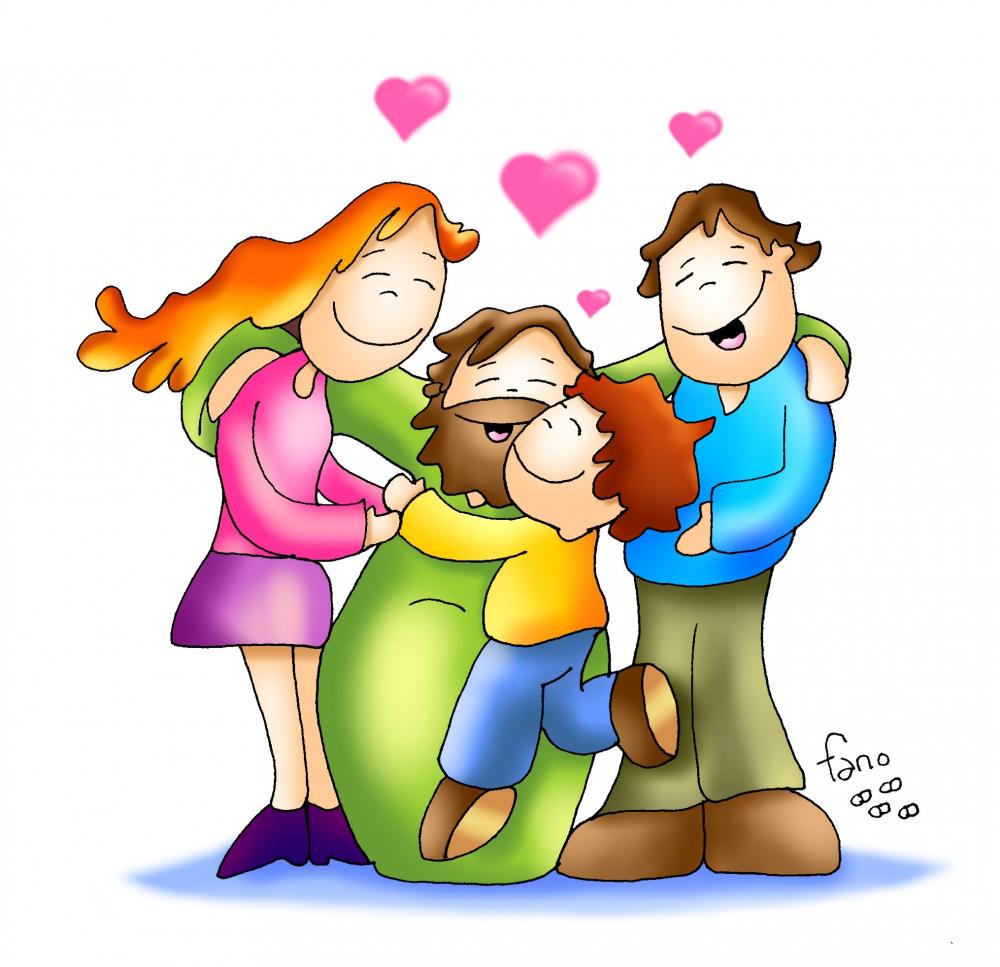 OBJETIVO DEL MESEn el contexto de la Celebración de la Pascua, ayudar a los estudiantes a comprender que Jesús resucitado les llama a vivir en plenitud, amando como Él ama.Lunes 3 de Abril"Me ayudaste en los más pobres"Responsable: Lema semanal:	"tuve hambre y me diste de comer"Objetivo:	Presentar a los jóvenes, que como preparación a la celebración de la Pascua, también nos esforzamos por expresar el amor a Dios en acciones concretas de amor a los demás.1. Texto Bíblico	(Mateo 25, 31-35) Lectura del Evangelio según S. Mateo:“Cuando el Hijo del hombre venga en su gloria rodeado de todos los ángeles, se sentará en su trono glorioso. Todas las naciones serán reunidas en su presencia, y él separará a unos de otros, como el pastor separa las ovejas de los cabritos, y pondrá a aquellas a su derecha y a estos a la izquierda. Entonces el Rey dirá a los que tenga a su derecha: "Vengan, benditos de mi Padre, y reciban en herencia el Reino que les fue preparado desde el comienzo del mundo, porque tuve hambre, y ustedes me dieron de comer; tuve sed, y me dieron de beber; estaba de paso, y me alojaron”. Palabra de Dios2. ReflexiónEl año pasado muchas personas, se sintieron profundamente conmovidas cuando un grupo sacó la  imagen de Cristo crucificado y la destruyó en plena Alameda. Cuando se celebró una eucaristía, para reparar el  daño hecho, el templo se repletó. No faltaron tampoco quienes pedían las sanciones más drásticas posibles en contra de los culpables.La indignación se comprende porque se ha atropellado la sensibilidad religiosa de muchas personas, y es  un derecho que todos tenemos y que no puede ser pisoteado…Sin embargo, día a día cruza por nuestras calles el Cristo de carne y hueso, que no lleva cruz ni corona de espinas, y sin embargo es el Señor crucificado que nos tiende la mano.Son los mendigos, los ancianos, los niños, los enfermos, los cesantes, los sin casa, los sin educación, los sin salud… los que ganan un sueldo miserable…Pasa Cristo en medio nuestro, suplicando una muestra de cariño… y respondemos con indiferencia, como si no existieran…Esta vez no estará la  prensa llevando la noticia, ni se llenará ningún templo. Nadie gritará indignado, ni se pedirá castigo para ninguno… Es la hipocresía tan común entre nosotros.Ya muy cercanos a la celebración de la Pascua, en este tiempo de Cuaresma se nos pide que seamos solidarios con el Cristo de carne y hueso que sufre toda clase de marginación. Que el egoísmo que endurece nuestro corazón sea derrotado en cada uno de nosotros, para que podamos compartir lo que tenemos con aquellos que tienen menos.Seamos también sensibles y críticos frente a una sociedad inhumana. Levantemos nuestra voz contra todo tipo de discriminación, marginalidad. No permitamos que se nos introduzca como forma de vida la cultura del consumismo a costa de la miseria de los demás; mirar al otro como enemigo, simplemente porque viene de otro país o su color de piel, su idioma, su credo religioso es distinto al nuestro.Que por nuestra generosidad podamos escuchar al Señor que nos dice: Ven, bendito de mi Padre a compartir el Reino conmigo, porque tuve hambre, tuve sed, estuve desnudo, desprotegido, marginado, exiliado, sin hogar, y tú me ayudaste. 3. Oración Hagamos silencio para orar como comunidad. Primero, en forma personal, cada uno presente al Señor sus necesidades, sus sufrimientos, sus proyectos.(después de un momento de oración en silencio, se lee las siguientes intenciones)Para que seamos capaces de compartir nuestros bienes con los que tienen menos que nosotros. Oremos al Señor.Para que nuestra comunidad salesiana crezca siempre más en la solidaridad con los que sufren. Oremos al Señor.Para que nos eduquemos como personas comprometidas en la construcción de una sociedad en la que no existan marginados. Oremos al Señor.Si estima conveniente agrega otras intenciones. Se puede agregar el Padre nuestro, una oración a la Virgen. Concluye con la siguiente oración.Señor Jesús, maestro y amigo,con tu vida nos enseñaste el amor, y nos pides que amemos como tú amas, porque es el único camino de felicidad auténtica.Ayúdanos a descubrirte presente en los que más sufren,a amarte y servirte en los más necesitados, de modo que cada vez que hagamos el bien a un pobre,sea expresión de amor a ti,signo de  amistad contigo, la que será plena en la eternidad.Amén.María Auxilio de los cristianos…En el nombre del Padre, del Hijo, y del Espíritu Santo. Amén Nota: invita a colaborar en la Campaña Cuaresma de FraternidadMartes 4 de Abril"Me acompañaste en mi soledad"Responsable: Lema semanal:	"tuve hambre y me diste de comer"Objetivo:	Presentar a los jóvenes, que como preparación a la celebración de la Pascua, también nos esforzamos por expresar el amor a Dios en acciones concretas de amor a los demás.1. Texto Bíblico	(Mateo 25, 34-35a. 36b) Lectura del Evangelio según San Mateo:“Entonces el Rey dirá a los que tenga a su derecha: "Vengan, benditos de mi Padre, y reciban en herencia el Reino que les fue preparado desde el comienzo del mundo, porque estuve enfermo, y me visitaron; preso, y me vinieron a ver”.Palabra de Dios2. Reflexión Hay pobrezas que son tan dolorosas, y a veces más, que las pobrezas materiales: me refiero a la soledad, al abandono, a la falta de personas que manifiesten amor.El Señor también se identifica con todos los hermanos que se encuentran en esa situación...Sufrir la enfermedad, verse privado de las fuerzas para valerse por sí mismo, depender del cuidado del otro… un cuidado que en ocasiones es muy precario. Estar todo el día postrado en una cama, sin poderse mover… sentir que las horas se hacen eternas… no tener con quien conversar… no tener de qué conversar… sufrir el dolor solos, sin una mano que acaricie y enjugue las lágrimas… sin un corazón dispuesto a escuchar las quejas, los sufrimientos, el miedo, la fragilidad que se experimenta. Pasar días, meses, años privados de libertad, encerrados tras barrotes, sintiendo el rechazo de la sociedad que en ellos pretende descargar su propia miseria y responsabilidad. Vivir la experiencia de mantenerse a la defensiva para poder sobrevivir; mirar el futuro con desaliento… no tener personas en quienes confiar… saber que se puede perder la vida cuando menos se piensa… Con esos hermanos abandonados y tan necesitados de amor, se identifica el Señor, y nos pide algo más difícil de compartir  que la limosna que podamos depositar: nos pide compartir nuestro tiempo, nuestra vida.Nos pide que dejemos nuestro ritmo cotidiano, dejemos de lado nuestras preocupaciones, gustos, pasatiempos, para ir a visitar al que en la casa, o en el hospital, o  recluido en una cárcel o la prisión que sea, necesita de nuestra compañía, de alguien que esté dispuesto a ayudarle a llevar la cruz.Don Bosco no dudaba en visitar a sus jóvenes allí donde estaban: en la cárcel, hospital, en la calle o en el lugar de trabajo. Era una forma concreta de manifestarles su amor, el amor de Dios. ¿De qué modo estamos manifestando nuestro amor a los que sufren la enfermedad, la falta de libertad, la soledad, el abandono en sus diversas formas.3. Oración Invita a hacer silencio, para dialogar personalmente con el Señor: ofrecerle el trabajo del día, orar por las propias necesidades, por la familia, los amigos, compañeros de curso, educadores… Después de un momento de oración en silencio invita a la oración comunitaria, la que podría incluir las siguientes peticiones:Por todas las personas que sufren la soledad y el abandono, para que no pierdan la esperanza y encuentren en nosotros, amigos de Jesús, la compañía y consuelo que necesitan. Oremos al Señor.Por nosotros, para que expresemos nuestra amistad con Cristo, siendo solidarios con los que sufren en soledad. Oremos al Señor.Por todos los que formamos nuestras familias, para que impulsados por el amor, siempre acompañemos a los que sufren la soledad, la enfermedad, o cualquier tipo de esclavitud. Oremos al Señor.Si estima conveniente agrega otras intenciones. Se puede agregar el Padre nuestro, una oración a la Virgen. Concluye con la siguiente oración.Señor Jesús, maestro y amigo,con tu vida nos enseñaste el amor, y nos pides que amemos como tú amas, porque es el único camino de felicidad auténtica.Ayúdanos a descubrirte presente en los que más sufren,a amarte y servirte en los más necesitados, de modo que cada vez que hagamos el bien a un pobre,sea expresión de amor a ti,signo de  amistad contigo, la que será plena en la eternidad.Amén.María Auxilio de los cristianos…En el nombre del Padre, del Hijo, y del Espíritu Santo. Amén Nota: invita a colaborar en la Campaña Cuaresma de FraternidadMiércoles 5 de Abril"Me diste consuelo"Responsable: 	Lema semanal:	"tuve hambre y me diste de comer"Objetivo:	Presentar a los jóvenes, que como preparación a la celebración de la Pascua, también nos esforzamos por expresar el amor a Dios en acciones concretas de amor a los demás.1. Texto Bíblico	(Lucas 7, 11-15) Lectura del Evangelio según S. Lucas:"En seguida, Jesús se dirigió a una ciudad llamada Naím, acompañado de sus discípulos y de una gran multitud. Justamente cuando se acercaba a la puerta de la ciudad, llevaban a enterrar al hijo único de una mujer viuda, y mucha gente del lugar la acompañaba. Al verla, el Señor se conmovió y le dijo: "No llores". Después se acercó y tocó el féretro. Los que lo llevaban se detuvieron y Jesús dijo: "Joven, yo te lo ordeno, levántate". El muerto se incorporó y empezó a hablar. Y Jesús se lo entregó a su madre. Todos quedaron sobrecogidos de temor y alababan a Dios, diciendo: "Un gran profeta ha aparecido en medio de nosotros y Dios ha visitado a su Pueblo". El rumor de lo que Jesús acababa de hacer se difundió por toda la Judea y en toda la región vecina." Palabra de Dios2. Reflexión Los medios de comunicación, día a día llenan nuestra mente de imágenes tristes. El dolor, el engaño, la violencia de todo tipo y la muerte son los protagonistas centrales de los noticieros. Pareciera que es lo que vende.Esto nos ha hecho acostumbrarnos a mirar el sufrimiento de los otros, y no verlo. El individualismo tan fuerte en el que vivimos nos impulsa a vivir encerrados en nuestro mundo, gozando de nuestra pequeña felicidad, olvidando que sólo compartiendo la vida con otros,  podemos ser felices.   Cerramos nuestras fronteras del corazón al dolor, para no sufrir… ¡nadie quiere sufrir!. Y sin embargo, por más que no abramos la puerta, el dolor llega invadiendo nuestra intimidad. Es inevitable sufrir, es un componente de nuestra vida, que nos permite también ser conscientes de la felicidad que también experimentamos.Cuando el sufrimiento golpea nuestra puerta, es cuando somos más conscientes de la cultura de la indiferencia de la que somos parte. Y a nuestro dolor, el que sea, se suma la indiferencia y soledad amarga.Jesús en cambio era sensible  al dolor humano. Al ver el cortejo, se conmueve ante el sufrimiento de esa madre que queda sola. No era su problema, ni siquiera la conocía, pero  esto no fue motivo para mirar hacia otro lado, hacer como que nada de eso existiese.  Muy por el contrario, es testigo y actúa, dando vida, donde no se esperaba vida.Es cierto que nosotros, a diferencia de Jesús, no podemos resucitar muertos, pero no es menos cierto que sí podemos comunicar vida: seamos sensibles ante el dolor de los  demás; manifestemos nuestra compasión (padecer con ellos); seamos solidarios y hagámonos presentes. Muy a menudo, nuestra sola presencia vale mucho más que una moneda entregada con indiferencia, o por cumplir.Partamos por aquellos más cercanos: en nuestro hogar, con nuestros amigos, compañeros de curso… colegio…Porque Don Bosco experimentó el sufrimiento en su vida, y no permitió que el egoísmo lo hiciese indolente, fue capaz de compartir el dolor de los demás, y de entregar su vida para mitigar el sufrimiento de los otros, especialmente de los jóvenes. Ahora nos corresponde a nosotros.   3. Oración Invita a hacer silencio, para dialogar personalmente con el Señor: ofrecerle el trabajo del día, orar por las propias necesidades, por la familia, los amigos, compañeros de curso, educadores… Después de un momento de oración en silencio invita a la oración comunitaria, la que podría incluir las siguientes peticiones:Por nuestras familias, para que sean comunidades en las que aprendemos a amar como Cristo ama, siendo solidarios en el sufrimiento, en el dolor. Oremos al Señor.Por nosotros, para que en todas partes seamos signos del amor de Dios que se hace presente para dar consuelo a los que experimentan el  sufrimiento.  Oremos al Señor.Por la Iglesia, de la que  nosotros somos parte, para que por su compasión con  los que sufren, anuncie el amor de Dios lleno de compasión por cada uno de sus hijos. Oremos al Señor.Si estima conveniente agrega otras intenciones. Se puede agregar el Padre nuestro, una oración a la Virgen. Concluye con la siguiente oración.Señor Jesús, maestro y amigo,con tu vida nos enseñaste el amor, y nos pides que amemos como tú amas, porque es el único camino de felicidad auténtica.Ayúdanos a descubrirte presente en los que más sufren,a amarte y servirte en los más necesitados, de modo que cada vez que hagamos el bien a un pobre,sea expresión de amor a ti,signo de  amistad contigo, la que será plena en la eternidad.Amén.María Auxilio de los cristianos…En el nombre del Padre, del Hijo, y del Espíritu Santo. Amén Nota: invita a colaborar en la Campaña Cuaresma de FraternidadJueves 6 de Abril"Defendamos a los débiles"Responsable: Lema semanal:	"tuve hambre y me diste de comer"Objetivo:	Presentar a los jóvenes, que como preparación a la celebración de la Pascua, también nos esforzamos por expresar el amor a Dios en acciones concretas de amor a los demás.1. Texto Bíblico	(Mateo 19, 13-15) Lectura del Evangelio según San Mateo:"Le trajeron entonces a unos niños para que les impusiera las manos y orara sobre ellos. Los discípulos los reprendieron, pero Jesús les dijo: "Dejen a los niños, y no les impidan que vengan a mí, porque el Reino de los Cielos pertenece a los que son como ellos". Y después de haberles impuesto las manos, se fue de allí".Palabra de Dios2. Reflexión El texto que acabamos de proclamar no nos llama mayormente la atención. Probablemente nos resulte normal que cualquier líder acoja a los niños, se saque fotos abrazándolos con  ternura.Pero cuando ubicamos la actitud de Jesús en su contexto social, ciertamente  que se transforma en un mensaje revolucionario. Efectivamente, en su época, en su cultura, los niños no tenían valor alguno.  Nadie se detendría a conversar con ellos. Era como si no existieran, hasta que tuviesen la mayoría de edad. Algo similar sucedía en tiempos de Don Bosco: los jóvenes no contaban para nada y era muy mal visto que un  sacerdote se detuviese a dialogar con ellos.La reacción de los apóstoles es lógica. Lo que no es lógica es la actitud de Jesús. Y es que el Señor quiere hacer ver que Dios viene como bendición justamente para los débiles, los desvalidos, los descartados, los despreciados y abandonados de su tiempo y de todos los tiempos.Por eso el mensaje de Jesús es "buena noticia”. Porque nos hace ver que Dios no piensa ni actúa como los que se mueven por egoísmo, sino  que, porque es amor, cuida de todos sus hijos, especialmente de los desvalidos.Es una experiencia propia de cualquier familia en la que el amor es el centro. ¿a quienes cuidan más los padres? ¿no es a los más débiles, los necesitados… no son los niños, los ancianos, los enfermos? En nuestro hogar hemos aprendido que al centro están los desvalidos.Seamos como Jesús, que nuestra actitud sea de cercanía y defensa de los más débiles de nuestra sociedad, de los postergados. En medio de una sociedad en la que una persona cuenta por lo que hace, por los ingresos que genera, y no por su dignidad de persona, hijo de Dios, seamos cristianos comprometidos en la defensa y promoción de los descartados. Apoyemos a todos aquellos a quienes nadie apoya; defendamos su dignidad… con hechos solidarios concretos, y también alzando la voz cuando corresponda.3. Oración Invita a hacer silencio, para dialogar personalmente con el Señor: ofrecerle el trabajo del día, orar por las propias necesidades, por la familia, los amigos, compañeros de curso, educadores… Después de un momento de oración en silencio invita a la oración comunitaria, la que podría incluir las siguientes peticiones:Por nuestras familias, para que en ellas, por el amor que nos tenemos, los débiles y necesitados sean el centro de nuestra preocupación. Oremos al Señor.Por nosotros, para que en nuestro hogar, en nuestra casa salesiana, en nuestra sociedad, por nuestra forma de actuar seamos signos del amor de Dios que privilegia a los marginados. Oremos al Señor.Por esta comunidad salesiana, para que por la acción de todos, ninguno sufra marginación alguna. Oremos al Señor. Si estima conveniente agrega otras intenciones. Se puede agregar el Padre nuestro, una oración a la Virgen. Concluye con la siguiente oración.Señor Jesús, maestro y amigo,con tu vida nos enseñaste el amor, y nos pides que amemos como tú amas, porque es el único camino de felicidad auténtica.Ayúdanos a descubrirte presente en los que más sufren,a amarte y servirte en los más necesitados, de modo que cada vez que hagamos el bien a un pobre,sea expresión de amor a ti,signo de  amistad contigo, la que será plena en la eternidad.Amén.María Auxilio de los cristianos…En el nombre del Padre, del Hijo, y del Espíritu Santo. Amén Nota: invita a colaborar en la Campaña Cuaresma de FraternidadViernes 7 de Abril"Amemos con obras"Responsable: Lema semanal:	"tuve hambre y me diste de comer"Objetivo:	Presentar a los jóvenes, que como preparación a la celebración de la Pascua, también nos esforzamos por expresar el amor a Dios en acciones concretas de amor a los demás.1. Texto Bíblico	(Colosenses 3, 12-15) Lectura de la Carta a los cristianos de Colosas: "Pónganse, pues, el vestido que conviene a los elegidos de Dios, sus santos muy queridos: la compasión tierna, la bondad, la humildad, la mansedumbre, la paciencia. Sopórtense y perdónense unos a otros si uno tiene motivo de queja contra otro. Como el Señor los perdonó, a su vez hagan ustedes lo mismo. Por encima de esta vestidura pondrán como cinturón el amor, para que el conjunto sea perfecto. Así la paz de Cristo reinará en sus corazones, pues para esto fueron llamados y reunidos. Finalmente, sean agradecidos.”. Palabra de Dios2. Reflexión En más de una ocasión hemos experimentado que las declaraciones de amor no se traducen en acciones. Prometemos, nos comprometemos, usamos signos de amor (abrazos, besos, etc…), pero nos quedamos solamente en eso. Es como si el amor fuese solamente un sentimiento, algo lindo que sentimos en nuestro interior, que no logramos describir, y nada más.Sin embargo, hablamos de amor, cuando aquello hermoso que sentimos lo logramos traducir en acciones concretas de compasión, bondad, paciencia, perdón, etc.Cuando nos quedamos solamente en  las palabras, generamos tristeza, frustración, la sensación de haber sido engañados.  Cuando actuamos en coherencia con el amor que sentimos, generamos felicidad en los que amamos y en nosotros mismos.Esta coherencia es un gran desafío, porque nos hemos acostumbrados a vivir en la mentira. Ni siquiera es mal intencionada, sino simplemente el decir cosas que no son, no creemos realmente. Por ejemplo, en las frases de sabiduría popular se dice que "No hay muerto malo", y que “no hay novia fea”. Y es que nos acostumbramos a esas palabras bonitas, dichas para ocasiones especiales, pero que no comprometen.Partamos por nuestro hogar. Allí aprendamos a manifestar nuestro amor en acciones concretas y no sólo de palabras. Ayudar a la mamá a limpiar es más decidor, más potente que palabras hermosas, una tarjeta e incluso un regalo en el día de la madre. Hacer un pequeño sacrificio diario por los que amamos, es heroísmo, es verdadera expresión de amor.No seamos meros espectadores de lo que sucede en nuestro hogar, en nuestro curso, en nuestras comunidades. Seamos protagonistas que marcan la diferencia. No seamos más de lo mismo, sino personas que por su estilo de vida, su forma de actuar, comunican que el amor es verdad, que Dios nos ama, y está aquí presente. Don Bosco quería que su comunidad fuese como una familia. Y porque hacía de papá, jamás tuvo problema alguno en realizar el trabajo que fuese necesario, o salir a pedir limosna con tal que a sus hijos, los jóvenes pobres y abandonados de su  tiempo, no les faltara nada.Somos nosotros los herederos de esta escuela de amor, en nosotros está la responsabilidad de mantener nuestra credibilidad. 3. Oración Invita a hacer silencio, para dialogar personalmente con el Señor: ofrecerle el trabajo del día, orar por las propias necesidades, por la familia, los amigos, compañeros de curso, educadores… Después de un momento de oración en silencio invita a la oración comunitaria, la que podría incluir las siguientes peticiones:Por nosotros, para que nuestro amor al Señor y a los hermanos, se exprese en acciones concretas y no quede solamente en palabras. Oremos al Señor.Por nuestras familias, para que en ellas aprendamos a demostrar que nos amamos en la entrega mutua y gratuita. Oremos al SeñorPor nuestra comunidad salesiana, para que el amor que proclamamos se exprese en una preocupación por el bienestar de todos, especialmente de los más desvalidos. Oremos al Señor.Si estima conveniente agrega otras intenciones. Se puede agregar el Padre nuestro, una oración a la Virgen. Concluye con la siguiente oración.Señor Jesús, maestro y amigo,con tu vida nos enseñaste el amor, y nos pides que amemos como tú amas, porque es el único camino de felicidad auténtica.Ayúdanos a descubrirte presente en los que más sufren,a amarte y servirte en los más necesitados, de modo que cada vez que hagamos el bien a un pobre,sea expresión de amor a ti,signo de  amistad contigo, la que será plena en la eternidad.Amén.María Auxilio de los cristianos…En el nombre del Padre, del Hijo, y del Espíritu Santo. Amén Nota: invita a colaborar en la Campaña Cuaresma de FraternidadLunes 10 de Abril. Semana Santa"Jesús nos ama hasta el fin"Responsable: 	Lema: 	"Les doy mi Cuerpo, les doy mi Sangre"Objetivo:	Ayudar a los jóvenes a comprender que en la Eucaristía, en la que celebramos el amor de Jesús  por nosotros; nos unimos a Él,  para dar la vida como Él. 1. Texto Bíblico	(Juan 13, 1. 3-5) Lectura del Evangelio según San Juan:"Antes de la fiesta de Pascua, sabiendo Jesús que había llegado su hora de pasar de este mundo al Padre, él, que había amado a los suyos que quedaban en el mundo, los amó hasta el fin. Sabiendo Jesús que el Padre había puesto todo en sus manos y que él había venido de Dios y volvía a Dios, se levantó de la mesa, se sacó el manto y tomando una toalla se la ató a la cintura. Luego echó agua en un recipiente y empezó a lavar los pies a los discípulos y a secárselos con la toalla que tenía en la cintura.".Palabra de Dios2. ReflexiónFiel a la tradición de su pueblo, Jesús decide celebrar la cena pascual con sus  amigos. En ella alabarían a Dios porque por medio de  Moisés hizo pasar al pueblo judío, de la esclavitud a la libertad.El rito de la celebración tenía todo indicado. Sin embargo,  sabiendo Jesús que se acercaba la hora de su muerte, cambió el rito, para explicarnos el significado más profundo de su entrega en la cruz.Casi al comienzo de la cena, existía un rito de purificación: todos los participantes debían lavarse las manos para manifestar su deseo de celebrar con un corazón puro. Jesús en cambio, en vez de lavar las manos, lava los pies de sus discípulos. Siendo el guía de la comunidad, el maestro, se pone en el lugar del servidor, más precisamente, del esclavo.Jesús es el que entrega su vida para purificar nuestro corazón de todo egoísmo. Es el que, lejos de apartarse de nosotros a causa de nuestro pecado, se pone a nuestros pies, con la actitud del esclavo, de nuestro servidor, para lavarnos el corazón, y regalarnos el perdón que solamente él, por ser hijo de Dios, nos puede entregar. Es por esto que nosotros, los católicos, cuando celebramos la eucaristía, casi al comienzo, nos reconocemos pecadores… todos sin excepción; pedimos perdón por nuestros pecados, y aclamamos a Cristo, Señor del amor, del perdón, de la paz, pidiéndole que al igual que en la Cena con sus discípulos, tenga piedad, compasión de nosotros, y limpie nuestro corazón.El que preside la eucaristía, actuando en nombre de Cristo, es decir, al servicio de la comunidad, pronuncia las palabras de perdón: Dios todopoderoso, tenga misericordia de  nosotros, perdone nuestros pecados y nos lleve a la vida eterna.Somos la comunidad de amigos de Jesús, la Iglesia. No somos perfectos y tenemos la experiencia del pecado. Sin embargo, también sabemos que Jesús nos ha limpiado, y con la alegría de sabernos sus amigos, también nos comprometemos a ayudarnos mutuamente, como si  todos fuésemos esclavos, unos de otros, para vencer el egoísmo, y dejar que el Señor purifique nuestro corazón.No somos una comunidad de patrones, de amos. No somos una comunidad de puros que apuntan con el dedo a los que están sucios. Discípulos de Jesús, somos una comunidad de servidores,  prontos a comunicar el amor de Dios a los demás, un amor que siempre purifica y devuelve la dignidad perdida por el pecado.3. Oración Hagamos silencio para orar… Miremos nuestro corazón, y reconozcamos que no siempre hemos vencido el egoísmo… que en más de una oportunidad no hemos sido servidores de nuestros hermanos, sino que pretendiendo ser dueños, dioses, les hemos usado, les hemos olvidado, les hemos hecho sufrir.En silencio, pidamos perdón. (después de un momento de oración en silencio, se lee)Tú que nos enseñas amar lavando los pies de tus discípulos, Señor ten piedad. Señor ten  piedadTú que entregas tu vida para enseñarnos que solamente el amor libera. Cristo ten piedad. Cristo ten piedad.Tú que nos pides que nos pongamos al servicio de nuestros hermanos. Señor te piedad. Señor ten piedad.Señor Jesús, te damos gracias por el perdón que nos regalas,porque siempre sales a nuestro encuentro para compartir tu vida, porque siempre nos das una nueva oportunidad,para crecer en el amor a ti, presente en nuestros hermanos.Danos la alegría de encontrarte presente en la celebración de la Eucaristíade modo que con la fuerza de tu Espírituy siguiendo tu ejemplo,con la actitud de servidores,entreguemos día a día la vida por los demás. Tú que vives y reinas, por los siglos de los siglos. Amén. María Auxilio de los cristianos…En el nombre del Padre, del Hijo, y del Espíritu Santo. AménNota: invita a colaborar en la Campaña Cuaresma de FraternidadMartes 11 de Abril. Semana Santa"Amemos como Jesús ama"Responsable: 	Lema: 	"Les doy mi Cuerpo, les doy mi Sangre"Objetivo:	Ayudar a los jóvenes a comprender que en la Eucaristía, en la que celebramos el amor de Jesús  por nosotros; nos unimos a Él,  para dar la vida como Él. 1. Texto Bíblico	(Juan 13, 34-35) Lectura del Evangelio según San Juan:"Entonces, Jesús dijo a sus discípulos: Les doy un mandamiento nuevo: ámense los unos a los otros. Así como yo los he amado, ámense también ustedes los unos a los otros. En esto todos reconocerán que ustedes son mis discípulos: en el amor que se tengan los unos a los otros”.Palabra de Dios2. Reflexión Jesús sabe que es el momento de la despedida. Quiere entregar un mensaje que no sea olvidado por sus discípulos, sino palabras que han de ser recordadas y vividas.Entrega entonces, el mandamiento del amor como signo de identidad de ser su amigo.Las palabras de Jesús no son solamente palabras, un buen deseo, algo que siente en su corazón. Son también acciones. Sabe perfectamente que al día siguiente estará derramando su sangre en la cruz,  por amor a toda la humanidad.Cada vez que celebramos la eucaristía, dejamos un tiempo prolongado para escuchar al Señor que nos habla en la Biblia. Son palabra de Dios que ilumina  nuestra existencia, la forma de vivir el mandamiento del amor que nos entregó en la última cena.Nosotros somos invitados a escucharlas en profundo silencio, con mucho respeto, con la certeza de que el Señor nuevamente  nos habla, y nos comunica su amistad, su voluntad que es de felicidad y bien para todos nosotros, sus hijos.La escucha de la Palabra de Dios es fundamental en nuestra vida. Vivimos en una época en la que escuchamos tantos mensajes, algunos tan contradictorios entre sí. Lo que es bueno para unos, es malo para otros; líderes que se definen cristianos y sin embargo son partidarios de toda expresión de egoísmo y muerte; doctrinas que ofrecen muchas experiencias para ser felices…  Entre tanta confusión, sólo la Palabra de Dios nos puede indicar por donde caminar, cómo vivir con coherencia el mandamiento del amor, para ser signos creíbles del amor del Señor. La eucaristía es entonces el encuentro con Jesús que nos habla, ilumina nuestra vida, y nos envía a anunciar con nuestras actitudes, su Palabra a quienes aún no lo conocen. 3. Oración Invita a hacer silencio, para dialogar personalmente con el Señor: ofrecerle el trabajo del día, orar por las propias necesidades, por la familia, los amigos, compañeros de curso, educadores… Después de un momento de oración en silencio invita a la oración comunitaria, la que podría incluir las siguientes peticiones:Para que siempre estemos atentos a escuchar la Palabra del Señor como cartas del mayor de nuestros amigos. Oremos al Señor.Para que iluminados por la Palabra de Dios, nos esforcemos por hacerla vida en nuestras acciones de cada día. Oremos al Señor.Para que los demás, por nuestras acciones de amor a los demás, nos reconozcan como cristianos, amigos de Jesús. Oremos al Señor.Si estima conveniente agrega otras intenciones. Se puede agregar el Padre nuestro, una oración a la Virgen. Concluye con la siguiente oración.Señor Jesús, te damos gracias por el perdón que nos regalas,porque siempre sales a nuestro encuentro para compartir tu vida, porque siempre nos das una nueva oportunidad,para crecer en el amor a ti, presente en nuestros hermanos.Danos la alegría de encontrarte presente en la celebración de la Eucaristíade modo que con la fuerza de tu Espírituy siguiendo tu ejemplo,con la actitud de servidores,entreguemos día a día la vida por los demás. Tú que vives y reinas, por los siglos de los siglos. Amén. María Auxilio de los cristianos…En el nombre del Padre, del Hijo, y del Espíritu Santo. AménNota: invita a colaborar en la Campaña Cuaresma de FraternidadMiércoles 12 de Abril. Semana Santa"Esto es mi cuerpo, esta es mi sangre"Responsable: 	Lema: 	"Les doy mi Cuerpo, les doy mi Sangre"Objetivo:	Ayudar a los jóvenes a comprender que en la Eucaristía, en la que celebramos el amor de Jesús  por nosotros; nos unimos a Él,  para dar la vida como Él. 1. Texto Bíblico	(Lucas 22, 14-16. 19-20) Lectura del Evangelio según San Lucas:“Llegada la hora, Jesús se sentó a la mesa con los Apóstoles y les dijo: "He deseado ardientemente comer esta Pascua con ustedes antes de mi Pasión, porque les aseguro que ya no la comeré más hasta que llegue a su pleno cumplimiento en el Reino de Dios". Luego tomó el pan, dio gracias, lo partió y lo dio a sus discípulos, diciendo: "Esto es mi Cuerpo, que se entrega por ustedes. Hagan esto en memoria mía". Después de la cena hizo lo mismo con la copa, diciendo: "Esta copa es la Nueva Alianza sellada con mi Sangre, que se derrama por ustedes.”.Palabra de Dios2. Reflexión Durante la cena pascual, el rito indicaba la bendición sobre el pan y sobre el vino. Jesús, tal como hizo con el rito de purificación, también introdujo un cambio de absoluta importancia. Tomó el pan, el vino, lo compartió diciendo que es su Cuerpo y es su Sangre.En el lenguaje de aquel tiempo, quería decir que es toda la vida de Jesús. Comer su Cuerpo, Beber su sangre, significa unirse íntimamente a Jesús, asumir plenamente la vida de Jesús, de tal modo que se pudiese exclamar como  San Pablo: ya no soy yo el que vivo, sino que es Cristo el que vive en mí.En la celebración de la eucaristía, siguiendo la orden de Jesús, renovamos sus gestos y palabras. Presentamos pan y vino, y creemos firmemente que, cuando el que preside repite las palabras de Jesús en la última cena, ese pan y ese vino se convierten en el  Cuerpo y la Sangre de Jesús.Cuando nos acercamos a comulgar, recibimos la vida de Cristo, con la intención, el compromiso, de dar la vida como Cristo la dio. De ser anunciadores  incansables del amor incondicional de Dios por todos sus hijos, especialmente los marginados. Sabemos que esta entrega no es  fácil, y por eso mismo también comulgamos, para que Cristo nos comunique su vida, su fuerza para ser nosotros capaces de dar también la vida.Existe también otro compromiso, unido al anterior: los que comulgamos queremos vivir unidos como un solo cuerpo, que es la Iglesia, la comunidad de los amigos de Jesús. Esto tampoco es fácil, porque nuestras limitaciones muy a menudo serán un obstáculo para vivir, trabajar, anunciar el Evangelio juntos. Para ninguno de nosotros es desconocido que hay divisiones entre los cristianos, entre los católicos… Sin embargo, trabajamos por construir la unidad, como familia del Señor, al servicio de toda la humanidad, como signo y portadora del amor de Dios. Todos nosotros estamos llamados a construir la unión, la comunión.  En primer lugar en nuestra familia, que también es Iglesia; en nuestra comunidad cristiana como esta comunidad salesiana, que también es Iglesia… construir comunión con todas las personas, buscando la construcción de una sociedad en la que se perciba el amor de Dios.3. Oración Invita a hacer silencio, para dialogar personalmente con el Señor: ofrecerle el trabajo del día, orar por las propias necesidades, por la familia, los amigos, compañeros de curso, educadores… Después de un momento de oración en silencio invita a la oración comunitaria, la que podría incluir las siguientes peticiones:Por nosotros, para que encontremos en la celebración de la eucaristía,  la fuerza necesaria para entregar la vida por amor, como hizo Cristo. Oremos al Señor.Por nosotros, para que alimentados  por el Cuerpo y la Sangre de Cristo, seamos constructores de unidad en nuestras familias. Oremos al Señor.Por nuestra comunidad salesiana,  para que toda celebración  de la eucaristía sea un compromiso de construir entre nosotros la Iglesia unida por el amor, al servicio de los más pobres. Oremos al Señor. Si estima conveniente agrega otras intenciones. Se puede agregar el Padre nuestro, una oración a la Virgen. Concluye con la siguiente oración.Señor Jesús, te damos gracias por el perdón que nos regalas,porque siempre sales a nuestro encuentro para compartir tu vida, porque siempre nos das una nueva oportunidad,para crecer en el amor a ti, presente en nuestros hermanos.Danos la alegría de encontrarte presente en la celebración de la Eucaristíade modo que con la fuerza de tu Espírituy siguiendo tu ejemplo,con la actitud de servidores,entreguemos día a día la vida por los demás. Tú que vives y reinas, por los siglos de los siglos. Amén. María Auxilio de los cristianos…En el nombre del Padre, del Hijo, y del Espíritu Santo. AménNota: invita a colaborar en la Campaña Cuaresma de FraternidadJueves 13 de Abril. Semana Santa"Hagan esto en Memoria Mía"Responsable: 	Lema semanal:	“Con Cristo, seamos libres de verdad”Objetivo:	Ayudar a los jóvenes a descubrir que Cristo resucitado es el portador de la libertad plena.1. Texto Bíblico	(1 Corintios 11, 23-25) Lectura de la primera Carta a los Corintios:"Yo he recibido del Señor lo que a mi vez les he transmitido. El Señor Jesús, la noche en que fue entregado, tomó pan y, después de dar gracias, lo partió diciendo: «Esto es mi cuerpo, que es entregado por ustedes; hagan esto en memoria mía.» De igual manera, tomando la copa, después de haber cenado, dijo: «Esta copa es la Nueva Alianza en mi sangre. Todas las veces que la beban háganlo en memoria mía»." Palabra de Dios2. Reflexión El Señor Jesús, al instituir la eucaristía, dio el mandato de repetir sus gestos: “hagan esto  en memoria mía”. Y con esto instituyó otro sacramento, el sacerdocio.Eligió a los apóstoles, hombres tan normales como todos nosotros. Con sus virtudes y también con sus defectos. Sabemos, por ejemplo, que eran miedosos, y  había conflictos entre ellos; que algunos tenían ansias de poder, y que en el momento cuando Jesús más los necesitaba, lo dejaron solo, abandonado en la cruz (con excepción de San Juan).Desde esa cena de Jesús, hasta el día de hoy, hombres han sido consagrados para repetir el gesto de Jesús, y celebrarnos la eucaristía; anunciarnos la palabra del Señor, entregar a la comunidad los sacramentos.Son servidores de la comunidad, elegidos entre nosotros, con sus virtudes y también con sus defectos e incluso pecados. Lejos de hacer de los sacerdotes, personas perfectas e inalcanzables, llenas de autoridad; o de comentar sus pecados y equívocos, como comunidad debemos acompañarles con nuestra oración y nuestro cariño.Con nuestra oración, claro que sí. A menudo le pedimos a los sacerdotes que recen por nosotros, por nuestras necesidades, pero olvidando que son seres humanos como nosotros, rara vez rezamos por ellos.Acompañarlos con nuestro cariño. Que no se sientan solos, abandonados. Que sepan que nosotros también somos su familia, y que siempre podrán contar con nosotros en la realización de la misión que el Señor les ha encomendado.También tenemos la necesidad de rezar pidiendo al Señor que nos regale vocaciones sacerdotales. Se necesitan muchos jóvenes que estén dispuestos a acoger el llamado del Señor a continuar sirviendo a la Iglesia, que somos todos nosotros. 3. Oración Invita a hacer silencio, para dialogar personalmente con el Señor: ofrecerle el trabajo del día, orar por las propias necesidades, por la familia, los amigos, compañeros de curso, educadores… Después de un momento de oración en silencio invita a la oración comunitaria, la que podría incluir las siguientes peticiones:Por los sacerdotes de nuestra comunidad, para que sientan en todo momento el amor del Señor y nunca se desanimen ante las dificultades. Oremos al Señor.Por nosotros, para que seamos agradecidos por el bien que realizan los sacerdotes, comprensivos en sus limitaciones y siempre les acompañemos con el cariño y la oración. Oremos al Señor.Por nuestra comunidad, para que también surjan vocaciones sacerdotales de entre nosotros. Oremos al Señor. Si estima conveniente agrega otras intenciones. Se puede agregar el Padre nuestro, una oración a la Virgen. Concluye con la siguiente oración.Señor Jesús, te damos gracias por el perdón que nos regalas,porque siempre sales a nuestro encuentro para compartir tu vida, porque siempre nos das una nueva oportunidad,para crecer en el amor a ti, presente en nuestros hermanos.Danos la alegría de encontrarte presente en la celebración de la Eucaristíade modo que con la fuerza de tu Espírituy siguiendo tu ejemplo,con la actitud de servidores,entreguemos día a día la vida por los demás. Tú que vives y reinas, por los siglos de los siglos. Amén. María Auxilio de los cristianos…En el nombre del Padre, del Hijo, y del Espíritu Santo. AménNota: invita a colaborar en la Campaña Cuaresma de FraternidadLunes 17 de Abril"Jesús  resucitado sale a nuestro encuentro"Responsable: 	Lema semanal:	"Es verdad, el Señor ha resucitado”Objetivo:	Comentando el encuentro de Emaús, ayudar a los estudiantes a comprender que Jesús resucitado sale a nuestro encuentro para comunicarnos su vida y hacer de nosotros portadores de su amor.1. Texto Bíblico	(Lucas 24, 13-24) Lectura del Evangelio según San Lucas:"Ese mismo día, dos de los discípulos iban a un pequeño pueblo llamado Emaús, situado a unos diez kilómetros de Jerusalén. En el camino hablaban sobre lo que había ocurrido. Mientras conversaban y discutían, el mismo Jesús se acercó y siguió caminando con ellos. Pero algo impedía que sus ojos lo reconocieran. Él les dijo: "¿Qué comentaban por el camino?". Ellos se detuvieron, con el semblante triste, y uno de ellos, llamado Cleofás, le respondió: "¡Tú eres el único forastero en Jerusalén que ignora lo que pasó en estos días!". "¿Qué cosa?", les preguntó. Ellos respondieron: "Lo referente a Jesús, el Nazareno, que fue un profeta poderoso en obras y en palabras delante de Dios y de todo el pueblo, y cómo nuestros sumos sacerdotes y nuestros jefes lo entregaron para ser condenado a muerte y lo crucificaron. Nosotros esperábamos que fuera él quien librara a Israel. Pero a todo esto ya van tres días que sucedieron estas cosas. Es verdad que algunas mujeres que están con nosotros nos han desconcertado: ellas fueron de madrugada al sepulcro y, al no hallar el cuerpo de Jesús, volvieron diciendo que se les habían aparecido unos ángeles, asegurándoles que él está vivo. Algunos de los nuestros fueron al sepulcro y encontraron todo como las mujeres habían dicho. Pero a él no lo vieron".Palabra de Dios2. ReflexiónHemos llegado a la fiesta más importante para todo  cristiano: Cristo crucificado, ha vencido la muerte y el pecado, y vive para siempre.Si Jesús no hubiese resucitado, sin duda alguna no estaríamos aquí, esta mañana, escuchando estos buenos días: el cristianismo no habría existido, y por lo mismo, Juan Bosco jamás habría fundado la Congregación Salesiana, nuestro colegio no existiría.La resurrección de Cristo explica la vida de los cristianos: la convicción de que Jesús vive, es el Hijo de Dios que camina con nosotros, explica todo el amor que entregan a lo largo de su vida.Pero aceptar este hecho no fue fácil para los primeros cristianos. En esta semana vamos a leer detenidamente un relato en el que se nos cuenta el proceso que vivieron dos de esos primeros cristianos, camino a Emaús.Acabamos de escuchar que iban de regreso a su pueblo, con el corazón lleno de amargura, porque había sido crucificado, su amigo, el profeta en quien habían puesto tanta esperanza.Jesús sale a su encuentro, pero es tanto el dolor que no lo reconocen… y Jesús camina con ellos, escuchando sus angustias.Algo similar nos sucede también a nosotros. Entre tantas cosas que hacer, entre trabajos, y sobre todo en medio de los problemas que nunca faltan y nos agobian, pasamos por este mundo casi sin  alzar la vista, y no vemos el paso de Jesús que sale a nuestro encuentro y camina con nosotros, simplemente para hacernos compañía y darnos el consuelo que necesitamos.Nosotros creemos en Jesús resucitado, vivo y presente hoy. Nosotros creemos que Jesús nos ama y nunca nos abandona. Está siempre con nosotros. El problema está en que  a menudo no nos damos cuenta de su presencia amiga, de sus abrazos, de su sonrisa que quiere quitarnos la tristeza y nos mueve a mirar el mundo con optimismo, con alegría.Un ejercicio bueno a realizar es detenernos un momento, hacer silencio, y repasar todo lo que ha sido nuestro día, para percibir en qué momento, por medio de qué acontecimiento, personas… Jesús salió a mi encuentro para comunicarme que me ama, llenando mi corazón de una paz difícil de explicar, aquella que sólo él puede entregar…3. Oración Hagamos silencio para orar, y realicemos el ejercicio que les acabamos de proponer… Cerremos nuestros ojos. Que nada nos distraiga, y con nuestra mente repasemos el día de ayer… y tratemos de descubrir en qué momentos Jesús nos vino a visitar… ¿una experiencia bonita en la casa? ¿La presencia de amigos? ¿un problema resuelto? ¿alguien que necesitaba de nuestra ayuda? Conversemos con Jesús resucitado, compartamos con él nuestras penas, y pidámosle su compañía y paz. Después de la oración en silencio, concluye con la siguiente plegaria.Señor Jesús, vencedor  de la muerte y del pecado, te damos gracias porque siempre sales a nuestro encuentropara animarnos en las dificultades, consolarnos en el sufrimiento, darnos la paz que necesitamos.Quédate siempre con nosotros, en nuestro hogar y en nuestra comunidad,  para que actuando de acuerdo a tu Palabra de amor, seamos portadores de vida para todos nuestros hermanos. Tú que vives y reinas, por los siglos de los siglosAmén.María Auxilio de los cristianos…En el nombre del Padre, del Hijo, y del Espíritu Santo. Amén Martes 18 de Abril"Jesús resucitado ilumina nuestra vida"Responsable: 	Lema semanal:	"Es verdad, el Señor ha resucitado”Objetivo:	Comentando el encuentro de Emaús, ayudar a los estudiantes a comprender que Jesús resucitado sale a nuestro encuentro para comunicarnos su vida y hacer de nosotros portadores de su amor.1. Texto Bíblico	(Lucas 24, 25-27) Lectura del Evangelio según San Lucas:"Jesús les dijo: "¡Hombres duros de entendimiento, cómo les cuesta creer todo lo que anunciaron los profetas! ¿No era necesario que el Mesías soportara esos sufrimientos para entrar en su gloria?". Y comenzando por Moisés y continuando con todos los Profetas, les interpretó en todas las Escrituras lo que se refería a él." Palabra de Dios2. Reflexión La gran tentación de querer ser dios, que aparece en el libro del Génesis, también la enfrentamos nosotros. Buscamos construir nuestra vida sin  Dios, o con un Dios a nuestra medida: “soy cristiano a mi manera”.Jesús en cambio, se nos presenta como modelo de hombre perfecto, que confía plenamente en su Padre Dios, y hace su voluntad, con la certeza de que esa voluntad será siempre buena para todo, y que aún del dolor y muerte, hará brotar vida plena, porque Él es amor.Los discípulos regresaban amargados a Emaús. No habían comprendido para nada el proyecto de Dios. Es Jesús el que sale a su encuentro, y a partir de la misma Palabra de Dios, que los judíos creían conocer muy bien, les explica el verdadero sentido, el proyecto de amor de Dios.Es la Palabra de Dios la que ilumina nuestra vida. Allí encontramos los criterios para discernir lo que Dios quiere, es decir, lo que hace feliz al ser humano. No olvidemos que la gloria de Dios es la felicidad del ser humano, la persona capaz de amar hasta dar la vida.Es la Palabra de Dios, que nos habla del amor de Dios por nosotros, del amor auténtico, la que nos permite discernir si nuestras acciones son buenas, si son verdaderamente expresión de amor.¿estos avances tecnológicos, científicos, las políticas económicas, las iniciativas ecológicas… ayudan al ser humano a crecer en dignidad? ¿los medios de comunicación están al servicio de la verdad?  ¿nos ayudan a comunicarnos  en profundidad?...Aceptar a Cristo Resucitado, es dejar que entre en nuestro corazón para que con su Palabra disipe nuestras dudas y nos ayude a vivir como Él, dando lo mejor de  nosotros, para felicidad de los que amamos.Aceptar a Cristo Resucitado es  asumir el plan de Dios que no se desarrolla por medio del poder, la fuerza, el sometimiento, sino por el amor auténtico y hasta las últimas consecuencias.Aceptar a Cristo resucitado es vivir siempre con alegría, con la certeza de que Dios, aún del dolor, fracaso, hará brotar vida nueva y en abundancia. 3. Oración Invita a hacer silencio, para dialogar personalmente con el Señor: ofrecerle el trabajo del día, orar por las propias necesidades, por la familia, los amigos, compañeros de curso, educadores… Después de un momento de oración en silencio invita a la oración comunitaria, la que podría incluir las siguientes peticiones:Para que seamos capaces de escuchar a Jesús Resucitado que viene a nuestro encuentro para comunicarnos su Palabra. Oremos al Señor.Para que sea la Palabra de Dios, el mandamiento del amor el criterio supremo para discernir lo que es bueno, lo que es voluntad de Dios. Oremos al Señor.Para que impulsados por nuestra fe en Cristo Resucitado, seamos constructores de una sociedad que asegure vida digna para todos sus hijos. Oremos al Señor.Si estima conveniente agrega otras intenciones. Se puede agregar el Padre nuestro, una oración a la Virgen. Concluye con la siguiente oración.Señor Jesús, vencedor  de la muerte y del pecado, te damos gracias porque siempre sales a nuestro encuentropara animarnos en las dificultades, consolarnos en el sufrimiento, darnos la paz que necesitamos.Quédate siempre con nosotros, en nuestro hogar y en nuestra comunidad,  para que actuando de acuerdo a tu Palabra de amor, seamos portadores de vida para todos nuestros hermanos. Tú que vives y reinas, por los siglos de los siglosAmén.María Auxilio de los cristianos…En el nombre del Padre, del Hijo, y del Espíritu Santo. Amén Jueves 20 de Abril“Quédate con nosotros, Señor"Responsable: 	Lema semanal:	"Es verdad, el Señor ha resucitado”Objetivo:	Comentando el encuentro de Emaús, ayudar a los estudiantes a comprender que Jesús resucitado sale a nuestro encuentro para comunicarnos su vida y hacer de nosotros portadores de su amor.1. Texto Bíblico	(Lucas 24, 28-32) Lectura del Evangelio según San Lucas:"Cuando llegaron cerca del pueblo adonde iban, Jesús hizo ademán de seguir adelante. Pero ellos le insistieron: "Quédate con nosotros, porque ya es tarde y el día se acaba". Él entró y se quedó con ellos. Y estando a la mesa, tomó el pan y pronunció la bendición; luego lo partió y se lo dio.  Entonces los ojos de los discípulos se abrieron y lo reconocieron, pero él había desaparecido de su vista. Y se decían: "¿No ardía acaso nuestro corazón, mientras nos hablaba en el camino y nos explicaba las Escrituras?"." Palabra de Dios2. Reflexión Jesús  nunca impone su presencia. Viene con sencillez, casi sin que lo percibamos, y se  hace el invitado.Esa es la forma de actuar de Dios. No se impone, no usa la violencia. Ama sin condiciones e invita a aceptar su amor.La vida de Jesús es el más claro mensaje de amor de Dios: siendo todopoderoso se hace pequeño y necesitado; siendo sabio aprende de un carpintero; siendo  dueño de la vida se deja crucificar… todo para decirnos que nos ama sin límites.Pero la muerte no tiene la última palabra, sino que es vencida, y Cristo vive para siempre, viene a nosotros y se hace el invitado… es decisión nuestra.Los discípulos de Emaús le pidieron que se quedara en casa, y entonces lo reconocieron y se llenaron de Alegría, una felicidad tan grande que necesitaban comunicarla.Don Bosco, que dejó entrar a Jesús resucitado en su vida, que escuchaba su Palabra y dialogaba con él como con un amigo, que le encontraba en los sacramentos, especialmente en la eucaristía y la reconciliación, aún en medio de las dificultades vivía en alegría y la comunicaba a sus jóvenes.Pidamos a Jesús resucitado que se quede con nosotros, en nuestro hogar, en nuestra comunidad. Dejemos que nos llene de su vida para mirar el mundo con optimismo. Que la vida que nos trae nos impulse a no dejarnos vencer jamás por los fracasos, ni siquiera por el pecado, el egoísmo. Que su presencia alegre ilumine nuestra existencia y haga de nosotros una sonrisa para los demás.3. Oración Invita a hacer silencio, para dialogar personalmente con el Señor: ofrecerle el trabajo del día, orar por las propias necesidades, por la familia, los amigos, compañeros de curso, educadores… Después de un momento de oración en silencio invita a la oración comunitaria, la que podría incluir las siguientes peticiones:Por todos nosotros, para que aún en medio del dolor, encontremos en Cristo el consuelo y la paz. Oremos al Señor.Para que invitemos a Cristo a quedarse en nuestro hogar y en nuestra comunidad; y le encontremos especialmente en la celebración de la eucaristía y reconciliación. Oremos al Señor.Para que construyamos una comunidad salesiana, que por su fe en Cristo vencedor de la muerte, transmita alegría y esperanza, solidaridad y compasión a nuestros hermanos que sufren. Oremos al Señor. Si estima conveniente agrega otras intenciones. Se puede agregar el Padre nuestro, una oración a la Virgen. Concluye con la siguiente oración.Señor Jesús, vencedor  de la muerte y del pecado, te damos gracias porque siempre sales a nuestro encuentropara animarnos en las dificultades, consolarnos en el sufrimiento, darnos la paz que necesitamos.Quédate siempre con nosotros, en nuestro hogar y en nuestra comunidad,  para que actuando de acuerdo a tu Palabra de amor, seamos portadores de vida para todos nuestros hermanos. Tú que vives y reinas, por los siglos de los siglosAmén.María Auxilio de los cristianos…En el nombre del Padre, del Hijo, y del Espíritu Santo. Amén Viernes 21 de Abril"Portadores de Buena Noticia"Responsable: 	Lema semanal:	"Es verdad, el Señor ha resucitado”Objetivo:	Comentando el encuentro de Emaús, ayudar a los estudiantes a comprender que Jesús resucitado sale a nuestro encuentro para comunicarnos su vida y hacer de nosotros portadores de su amor.1. Texto Bíblico	(Lucas 24, 33-35) Lectura del  Evangelio  según San Lucas:"En ese mismo momento, se pusieron en camino y regresaron a Jerusalén. Allí encontraron reunidos a los Once y a los demás que estaban con ellos, y estos les dijeron: "Es verdad, ¡el Señor ha resucitado y se apareció a Simón!". Ellos, por su parte, contaron lo que les había pasado en el camino y cómo lo habían reconocido al partir el pan." Palabra de Dios2. Reflexión La alegría de encontrarse con Jesús resucitado fue tan grande, que de inmediato regresaron a Jerusalén para contarles la feliz noticia ¡es verdad! ¡el Señor está vivo! ¡nosotros hablamos con Él!...Un cristiano es un portador de  Buenas Noticias. No se trata de un enajenado que no se entera de lo que sucede a su alrededor. Al contrario. Está atento y con mirada muy crítica, que no se traga todos los discursos y promesas que a menudo se hacen… Sin embargo, siendo consciente de lo que no va bien, es capaz de creer en lo que va bien, por muy modesto, sencillo que sea. Porque allí está presente la vida de Dios que nadie puede detener.¿Puede salir algo bueno de Nazaret? Se preguntaban los contemporáneos de Jesús… ¿alguien habría imaginado que el niño Juan Bosco, pobre campesino, de caserío sin importancia, algún día sería conocido en todo el mundo? Nosotros que vivimos en una sociedad exitista, acostumbrada a grandes eventos, llamativos y de muchas luces; al poder del dinero, a la fama… nos resulta difícil valorar los pequeños y humildes signos de amor y  vida que día a día brotan en nuestro corazón. Y sin embargo, a través de ellos pasa el amor de Dios.Juan Bosco no sería siquiera conocido, si su madre lo hubiese abortado; o si lo hubiese dejado abandonado por falta de dinero cuando quedó viuda; o si sus profesores no hubiesen creído en él; o sí el mismo Juan no hubiese creído en sus sueños, cuando todos le decían que estaba loco.Dejemos que Cristo Resucitado llene nuestra vida de su vida. Miremos como Dios mira, y descubramos la vida de Dios que, escondida en lo pequeño y humilde, siempre vence… como el joven David que venció al gigante Goliat.No nos dejemos atrapar por el egoísmo disfrazado de egoísmo. No dejemos de amar, con acciones cotidianas, por muy pequeñas que sean… en nuestro hogar, entre nuestros compañeros, en nuestra ciudad, y dejemos que el Señor las haga crecer, como la levadura que fermenta la masa… Seamos siempre portadores de alegría, de buenas noticias, del amor de Dios.   3. Oración Invita a hacer silencio, para dialogar personalmente con el Señor: ofrecerle el trabajo del día, orar por las propias necesidades, por la familia, los amigos, compañeros de curso, educadores… Después de un momento de oración en silencio invita a la oración comunitaria, la que podría incluir las siguientes peticiones:Por todos nosotros, para que seamos signos alegres del amor de Dios. Oremos al Señor.Por nuestra comunidad salesiana, para que todos tengamos la oportunidad de ser signos y portadores del amor del Señor, valorados en su dignidad de hijos de Dios. Oremos al Señor.Por nuestras familias, para que ellas sean la escuela en la que cultivamos los signos cotidianos de amor y, de este modo, aprendamos a dar la vida por los que amamos. Oremos al Señor. Si estima conveniente agrega otras intenciones. Se puede agregar el Padre nuestro, una oración a la Virgen. Concluye con la siguiente oración.Señor Jesús, vencedor  de la muerte y del pecado, te damos gracias porque siempre sales a nuestro encuentropara animarnos en las dificultades, consolarnos en el sufrimiento, darnos la paz que necesitamos.Quédate siempre con nosotros, en nuestro hogar y en nuestra comunidad,  para que actuando de acuerdo a tu Palabra de amor, seamos portadores de vida para todos nuestros hermanos. Tú que vives y reinas, por los siglos de los siglosAmén.María Auxilio de los cristianos…En el nombre del Padre, del Hijo, y del Espíritu Santo. Amén Lunes 24 de Abril"Buenos Cristianos, Honestos Ciudadanos"Responsable: 	Lema semanal:	"Con Cristo resucitado, transformemos nuestra sociedad”Objetivo:	Ayudar al joven a comprender que la fe en Cristo Resucitado implica un compromiso serio por construir una sociedad en la que todos puedan vivir con dignidad.1. Texto Bíblico	(Mateo 5, 13-15) Lectura del Evangelio según San Mateo:"Ustedes son la sal de la tierra. Pero si la sal pierde su sabor, ¿con qué se la volverá a salar? Ya no sirve para nada, sino para ser tirada y pisada por los hombres. Ustedes son la luz del mundo. No se puede ocultar una ciudad situada en la cima de una montaña. Y no se enciende una lámpara para meterla debajo de un cajón, sino que se la pone sobre el candelero para que ilumine a todos los que están en la casa. Así debe brillar ante los ojos de los hombres la luz que hay en ustedes, a fin de que ellos vean sus buenas obras y glorifiquen al Padre que está en el cielo. ".Palabra de Dios2. Reflexión“Buenos cristianos y honestos ciudadanos” es un lema que los estudiantes y educadores salesianos lo sabemos de memoria. Lo hemos aprendido de Don Bosco, aunque no es creación suya, otros educadores contemporáneos también lo usaban.¿Qué tenía en mente Don Bosco? Quería que los jóvenes fuesen santos, es decir, amigos de Jesús hasta las últimas consecuencias. Una amistad que se alimenta con la oración, la participación en la eucaristía, en el sacramento de la reconciliación, en la escucha de la Palabra de Dios, y que se expresa en la vida diaria, haciendo siempre el bien a todos.El buen cristiano, por consiguiente, es alguien que vive su vida cristiana profundamente comprometido con el cambio social.La fe en Cristo Resucitado, vencedor del egoísmo, le impulsa a trabajar decididamente por destruir toda estructura de muerte, que impida a las personas a vivir en plenitud.Es cierto que los cristianos, por nuestra fe en la Resurrección creemos en la vida eterna. Estamos convencidos que nuestra vida será plena cuando nos encontremos cara a cara con Jesús resucitado; pero esta fe y confianza en la vida futura se expresa en el compromiso por transformar este mundo en un anuncio de lo que será la vida plena.Don Bosco decía que nos espera a todos en el paraíso. Su confianza en la vida eterna era profunda. Y por esa fe en la resurrección, trabajó incansablemente por el bien de los jóvenes, procurando que viviesen con dignidad, y que fuesen un aporte a la sociedad.El cristiano que por su fe en Cristo, se evade de su compromiso social, no es auténticamente cristiano. El que piensa que la fe en Cristo resucitado no le lleva a trabajar por el bienestar de los hermanos, especialmente de los más pobres, está muy equivocado, no ha comprendido el Evangelio.En una sociedad materialista, individualista, que no respeta la vida y dignidad de los seres humanos, generando todo tipo de marginaciones, nosotros cristianos, porque creemos en Cristo Resucitado, estamos llamados a ser luz que ilumina, sal que da sabor, es decir, hacer presente el Evangelio de Jesús, buena noticia para todos, especialmente los marginados.       3. Oración Hagamos silencio para orar como comunidad. Primero, en forma personal, cada uno presente al Señor sus necesidades, sus sufrimientos, sus proyectos.(después de un momento de oración en silencio, se lee las siguientes intenciones)Para que nuestra fe en Cristo Resucitado la expresemos trabajando por la construcción de una sociedad fraterna, en la que todos puedan vivir con dignidad. Oremos al Señor.Para que nuestra fe en Cristo Resucitado nos impulse a responder a las necesidades de nuestros hermanos, partiendo por nuestro propio hogar. Oremos al Señor.Para que en nuestra comunidad salesiana, expresemos nuestra fe en Cristo resucitado, destruyendo todo aquello que genere algún tipo de marginación. Oremos al Señor.Si estima conveniente agrega otras intenciones. Se puede agregar el Padre nuestro, una oración a la Virgen. Concluye con la siguiente oración.Señor Jesús, vencedor de la muerte, y dador de Vida plenate damos gracias porque nos has confiado la misiónde anunciar con alegría tu Evangelio.Regálanos la alegría de expresar nuestra fe en la vida cotidiana, aportando en la construcción de una sociedad verdaderamente fraterna, sin marginados, y en la que todos podamos vivir con dignidad. Tú que vives y reinas, por los siglos de los siglos. Amén. María Auxilio de los cristianos…En el nombre del Padre, del Hijo, y del Espíritu Santo. AménMartes 25 de Abril"Atentos a nuestra Realidad"Responsable: 	Lema semanal:	"Con Cristo resucitado, transformemos nuestra sociedad”Objetivo:	Ayudar al joven a comprender que la fe en Cristo Resucitado implica un compromiso serio por construir una sociedad en la que todos puedan vivir con dignidad.1. Texto Bíblico	(Mateo 20, 20-28) Lectura del Evangelio según San Mateo:"Entonces la madre de los hijos de Zebedeo se acercó a Jesús, junto con sus hijos, y se postró ante él para pedirle algo. ¿Qué quieres?", le preguntó Jesús. Ella le dijo: "Manda que mis dos hijos se sienten en tu Reino, uno a tu derecha y el otro a tu izquierda". "No saben lo que piden", respondió Jesús. "¿Pueden beber el cáliz que yo beberé?". "Podemos", le respondieron. "Está bien, les dijo Jesús, ustedes beberán mi cáliz. En cuanto a sentarse a mi derecha o a mi izquierda, no me toca a mí concederlo, sino que esos puestos son para quienes se los ha destinado mi Padre". Al oír esto, los otros diez se indignaron contra los dos hermanos. Pero Jesús los llamó y les dijo: "Ustedes saben que los jefes de las naciones dominan sobre ellas y los poderosos les hacen sentir su autoridad. Entre ustedes no debe suceder así. Al contrario, el que quiera ser grande, que se haga servidor de ustedes; y el que quiera ser el primero que se haga su esclavo: como el Hijo del hombre, que no vino para ser servido, sino para servir y dar su vida en rescate por una multitud".". Palabra de Dios2. Reflexión Jesús conocía a la perfección la realidad en la que vivía. Siendo niño sufrió el exilio, viviendo en Egipto para escapar de la persecución de Herodes. Posteriormente, su familia no puede regresar a Belén, y debe establecerse en Nazaret por temor a las acciones de Arquelo, hijo de Herodes. Sabe que Herodes ha hecho asesinar a su primo Juan, el Bautista…. Predicando en los diversos pueblos, conoce a la perfección la miseria en la que vive la gente, y como son  pisoteados por los que tienen el poder. Jesús  no es en absoluto un enajenado sino muy consciente que su mensaje es tremendamente revolucionario, porque implica un cambio no solamente religioso sino en todos los aspectos de la sociedad. Por algo, las autoridades judías y romanas se confabularon para asesinarlo.El discípulo de Cristo Resucitado, también como el maestro, vive atento a las necesidades de sus hermanos, no solamente de los más cercanos, sino de todos; no solamente preocupado de sus problemas, o interesado exclusivamente en lo que le afecta, sino de lo que afecta a todos.El cristiano, el joven salesiano, por  lo tanto, está llamado a estar permanentemente  informado y lo más objetivamente posible. Debe estar al tanto de las noticias, de lo que impulsa el gobierno, de lo que se está legislando, de las medidas económicas que se están aplicando.El joven salesiano sabe cuánto es el sueldo mínimo y si alcanza para vivir. Sabe en qué condiciones viven los más pobres de nuestra sociedad chilena. Conoce las  leyes laborales… etc.Pero no solamente eso, sino que también está informado de lo que sucede en nuestro continente y en el mundo entero.No se trata de ser un amargado, sino de alguien, muy consciente de la realidad y juzgarla desde el evangelio. Un ejemplo: Jesús afirma que cuando acogemos a un forastero (hoy diríamos un inmigrante), a él le acogemos… ¿cuáles son las condiciones de acogida de los inmigrantes en Chile? ¿qué sucede con los inmigrantes en otros países? ¿somos los chilenos realmente abiertos para acoger a los inmigrantes? ¿somos racistas, clasistas? ¿soy yo un racista? ¿qué cambios me pide Jesús? ¿qué puedo hacer para cambiar?....Don Bosco conocía perfectamente la realidad sociopolítica de su tiempo, y actuó como discípulo de Cristo Vivo, siendo buena noticia para los jóvenes pobres de su tiempo. ¡ahora nos corresponde a nosotros…3. Oración Invita a hacer silencio, para dialogar personalmente con el Señor: ofrecerle el trabajo del día, orar por las propias necesidades, por la familia, los amigos, compañeros de curso, educadores… Después de un momento de oración en silencio invita a la oración comunitaria, la que podría incluir las siguientes peticiones:Para que nos mantengamos permanentemente informados de lo que sucede en nuestra sociedad.  Oremos al Señor.Para que juzguemos los acontecimientos desde el evangelio procurando actuar como Jesús actuaría en nuestro lugar. Oremos al Señor.Para que en nuestro hogar y esta comunidad salesiana, nos eduquemos como personas solidarias que siempre ayudan al que sufre. Oremos al Señor.Si estima conveniente agrega otras intenciones. Se puede agregar el Padre nuestro, una oración a la Virgen. Concluye con la siguiente oración.Señor Jesús, vencedor de la muerte, y dador de Vida plenate damos gracias porque nos has confiado la misiónde anunciar con alegría tu Evangelio.Regálanos la alegría de expresar nuestra fe en la vida cotidiana, aportando en la construcción de una sociedad verdaderamente fraterna, sin marginados, y en la que todos podamos vivir con dignidad. Tú que vives y reinas, por los siglos de los siglos. Amén. María Auxilio de los cristianos…En el nombre del Padre, del Hijo, y del Espíritu Santo. Amén Miércoles 26 de Abril"Derribando muros"Responsable: 	Lema semanal:	"Con Cristo resucitado, transformemos nuestra sociedad”Objetivo:	Ayudar al joven a comprender que la fe en Cristo Resucitado implica un compromiso serio por construir una sociedad en la que todos puedan vivir con dignidad.1. Texto Bíblico	(Santiago 2, 1-6) Lectura de la carta de Santiago:"Hermanos, ustedes que creen en nuestro Señor Jesucristo glorificado, no hagan acepción de personas. Supongamos que cuando están reunidos, entra un hombre con un anillo de oro y vestido elegantemente, y al mismo tiempo, entra otro pobremente vestido. Si ustedes se fijan en el que está muy bien vestido y le dicen: "Siéntate aquí, en el lugar de honor", y al pobre le dicen: "Quédate allí, de pie", o bien: "Siéntate a mis pies", ¿no están haciendo acaso distinciones entre ustedes y actuando como jueces malintencionados? Escuchen, hermanos muy queridos: ¿Acaso Dios no ha elegido a los pobres de este mundo para enriquecerlos en la fe y hacerlos herederos del Reino que ha prometido a los que lo aman? Y sin embargo, ¡ustedes desprecian al pobre! ¿No son acaso los ricos los que los oprimen a ustedes y los hacen comparecer ante los tribunales?  " Palabra de Dios2. Reflexión Pareciera que siempre han existido muros invisibles que separan a los seres humanos: color de la piel, dinero, poder, religión, idioma, educación, etc.Nosotros nos hemos educado en esta realidad,  somos parte de ella, y es posible que hasta nos parezca normal ”así tiene que ser, siempre ha sido así”.Y sin embargo, el discípulo de Cristo Resucitado, está llamado a construir un mundo de acuerdo al corazón de Dios, que ama a todos sus hijos con predilección, y quiere su felicidad plena.Los primeros cristianos lo comprendieron muy bien y lo aplicaron. No por nada fueron cruelmente perseguidos. En una sociedad en la que la persona no valía, la vida misma no valía, muchos seres humanos eran considerados objetos de los que sus dueños podían disponer libremente, los cristianos predicaron el amor que derriba todo muro… Esa predicación los hizo altamente peligrosos.Y aunque fueron cruelmente perseguidos, resultaron vencedores…Lamentablemente, algunos unieron el Evangelio al  poder del mundo, y esa unidad no es posible. Porque mientras en nuestra sociedad el poder es una instancia de dominación y privilegio, para Cristo, es servicio, es donación, entrega.Hoy los cristianos no somos perseguidos, al menos, no cruelmente. Tal vez porque hemos hecho las paces con lo que no está bien, y hemos aceptados esos muros invisibles, hemos sido indiferente ante la marginación de todo tipo que vamos generando.Hoy estamos llamados a derribar esos muros, y tenemos que partir por nosotros mismos. Es necesario que miremos nuestro corazón, que reflexionemos, y detectemos los muros que aún existen en nosotros. Conscientes de ellos, impulsados por  nuestra fe en Cristo vivo, destruyamos esos  muros y actuemos consecuentemente, de modo que también podamos derribar los que existen en nuestra sociedad. 3. Oración Invita a hacer silencio, para dialogar personalmente con el Señor. Invita a cerrar los ojos y detectar en su interior todos los muros que existen: las clasificaciones que se tienen de otras personas, los que siempre van a ser rechazados por las razones que sean…Después de un momento de oración en silencio invita a pedir al Señor que les ayude a ser cristianos que miran a todos como hermanos, iguales en la  dignidad, hijos de Dios creados por amor, independientemente de todas las barreras sociales que existen. Con esta intención invita a rezar el Padre nuestro… Concluye:Señor Jesús, vencedor de la muerte, y dador de Vida plenate damos gracias porque nos has confiado la misiónde anunciar con alegría tu Evangelio.Regálanos la alegría de expresar nuestra fe en la vida cotidiana, aportando en la construcción de una sociedad verdaderamente fraterna, sin marginados, y en la que todos podamos vivir con dignidad. Tú que vives y reinas, por los siglos de los siglos. Amén. María Auxilio de los cristianos…En el nombre del Padre, del Hijo, y del Espíritu Santo. Amén Jueves 27 de Abril"Construyendo una sociedad fraterna"Responsable: 	Lema semanal:	"Con Cristo resucitado, transformemos nuestra sociedad”Objetivo:	Ayudar al joven a comprender que la fe en Cristo Resucitado implica un compromiso serio por construir una sociedad en la que todos puedan vivir con dignidad.1. Texto Bíblico	(Santiago 2, 14-17) Lectura de la carta de Santiago:"¿De qué le sirve a uno, hermanos míos, decir que tiene fe, si no tiene obras? ¿Acaso esa fe puede salvarlo? ¿De qué sirve si uno de ustedes, al ver a un hermano o una hermana desnudos o sin el alimento necesario, les dice: "Vayan en paz, caliéntense y coman", y no les da lo que necesitan para su cuerpo? Lo mismo pasa con la fe: si no va acompañada de las obras, está completamente muerta." Palabra de Dios2. Reflexión La fe en Cristo Resucitado, ya lo hemos dicho varias veces, nos compromete con el cambio social.Este compromiso se expresa también  en la participación en las organizaciones sociales. Este es un gran desafío, porque el individualismo que experimentamos nos impulsa a vivir nuestro mundo, desentendidos de las redes de acción.Es urgente participar en las diversas organizaciones sociales: comunidades juveniles, pastorales, deportivas, voluntariados, etc. Es necesario que también estemos atentos a lo que sucede en el mundo político. Debemos conocer las propuestas gubernamentales y tener una mirada crítica de ellas. Apoyamos o rechazamos pero con argumentos, que para un cristiano, surgen del Evangelio.No podemos marginarnos de las elecciones. Es depositar nuestra libertad, nuestra responsabilidad en otros. Es mala señal para un pueblo la abstención en una elección. La democracia no es perfecta, como nada lo es, pero es mucho mejor que una tiranía. Si los políticos actuales no nos satisfacen, hagamos nosotros una propuesta ¿por qué no? Por otra parte nuestra participación social ha de ser muy coherente. Algunos años atrás las organizaciones estudiantiles habían convocado a una marcha. Pero ese día, por mal tiempo, las clases fueron suspendidas. Sucedió entonces algo muy triste, y para muchos muy obvio: la marcha fue un fracaso porque los jóvenes no llegaron… ¿es que su compromiso por una educación de calidad era solamente para los días en los que se puede “capear” clases?.Don Bosco no participó en ningún partido político, pero intervino mucho entre los políticos de su tiempo, buscando siempre el bien de sus muchachos… ¿qué haremos  nosotros para mejorar nuestra sociedad? 3. Oración Invita a hacer silencio, para dialogar personalmente con el Señor: ofrecerle el trabajo del día, orar por las propias necesidades, por la familia, los amigos, compañeros de curso, educadores… Después de un momento de oración en silencio invita a la oración comunitaria, la que podría incluir las siguientes peticiones:Por nosotros, para que superando el egoísmo y la desidia, participemos en las organizaciones que busquen construir una sociedad fraterna donde todos tengan cabida. Oremos al Señor.Para que nunca nos marginemos de las grandes decisiones que nos afectan a todos nosotros, y de modo pacífico y respetuoso hagamos sentir nuestra opinión. Oremos al Señor.Por todos los que políticos, para que en sus diversas responsabilidades, busquen por sobre todo el bien común y una vida digna para todos. Oremos al Señor.Si estima conveniente agrega otras intenciones. Se puede agregar el Padre nuestro, una oración a la Virgen. Concluye con la siguiente oración.Señor Jesús, vencedor de la muerte, y dador de Vida plenate damos gracias porque nos has confiado la misiónde anunciar con alegría tu Evangelio.Regálanos la alegría de expresar nuestra fe en la vida cotidiana, aportando en la construcción de una sociedad verdaderamente fraterna, sin marginados, y en la que todos podamos vivir con dignidad. Tú que vives y reinas, por los siglos de los siglos. Amén. María Auxilio de los cristianos…En el nombre del Padre, del Hijo, y del Espíritu Santo. Amén Viernes 28 de Abril"Apoyando las iniciativas de bien"Responsable: 	Lema semanal:	"Con Cristo resucitado, transformemos nuestra sociedad”Objetivo:	Ayudar al joven a comprender que la fe en Cristo Resucitado implica un compromiso serio por construir una sociedad en la que todos puedan vivir con dignidad.1. Texto Bíblico	(Marcos 9, 38-40) Lectura del Evangelio según San Marcos:"Juan le dijo: "Maestro, hemos visto a uno que expulsaba demonios en tu Nombre, y tratamos de impedírselo porque no es de los nuestros". Pero Jesús les dijo: "No se lo impidan, porque nadie puede hacer un milagro en mi Nombre y luego hablar mal de mí. Y el que no está contra nosotros, está con nosotros." Palabra de Dios2. Reflexión En el texto del Evangelio que acabamos de escuchar, encontramos un grupo de apóstoles intransigentes con los que no eran de su grupo.Es tan común mirarnos con recelo porque no somos del mismo grupo… y es algo que sucede tan a  menudo, incluso entre los mismos cristianos, entre las mismas comunidades pastorales, en nuestra misma comunidad educativa…Actuar movido por prejuicios está tan lejos del estilo de vida de Jesús, que pasando por encima de todo condicionamiento social, se relacionó con todos, acogió a todos, y para todos fue una buena noticia. Si le llevaron a la muerte fue porque no quisieron acoger el mensaje de Dios, pero no porque Él hubiese cerrado el corazón a alguien.Como discípulos de Cristo Resucitado, seamos constructores de unidad con todos los seres humanos. Unámonos en la búsqueda del bien de todos y en medios que sean de acuerdo a los valores del Evangelio. No caigamos en la tentación de mirar a los otros como enemigos, simplemente porque no son de los nuestros, y compartamos con ellos nuestras riquezas, especialmente las que provienen de nuestra fe. Don Bosco se relacionó con todo tipo de personas, independientemente si atacasen a la Iglesia o la apoyasen. A todos les hizo el bien, simplemente porque eran seres humanos, hijos de Dios amados por el Señor.Actuemos nosotros así,  busquemos el bien de todos; hagamos el bien a todos; trabajemos unidos a todos los que buscan, por medios coherentes con el Evangelio, el bien de todos los seres humanos, especialmente de los más desposeídos. 3. Oración Invita a hacer silencio, para dialogar personalmente con el Señor: ofrecerle el trabajo del día, orar por las propias necesidades, por la familia, los amigos, compañeros de curso, educadores… Después de un momento de oración en silencio invita a la oración comunitaria, la que podría incluir las siguientes peticiones:Por todos nosotros, para que busquemos la unidad y armonía entre las  personas, especialmente en nuestras familias, y en nuestra comunidad. Oremos al Señor.Para que seamos capaces de construir profundas relaciones de amistad, independientemente de las diferencias de todo tipo que existen en nuestra sociedad. Oremos al Señor.Para que seamos sensibles al sufrimiento de los demás, y en comunión con los demás, actuemos solidariamente con el que padece, sin importarnos su raza, credo, religión o causa de exclusión alguna. Oremos al Señor. Si estima conveniente agrega otras intenciones. Se puede agregar el Padre nuestro, una oración a la Virgen. Concluye con la siguiente oración.Señor Jesús, vencedor de la muerte, y dador de Vida plenate damos gracias porque nos has confiado la misiónde anunciar con alegría tu Evangelio.Regálanos la alegría de expresar nuestra fe en la vida cotidiana, aportando en la construcción de una sociedad verdaderamente fraterna, sin marginados, y en la que todos podamos vivir con dignidad. Tú que vives y reinas, por los siglos de los siglos. Amén. María Auxilio de los cristianos…En el nombre del Padre, del Hijo, y del Espíritu Santo. Amén MAYO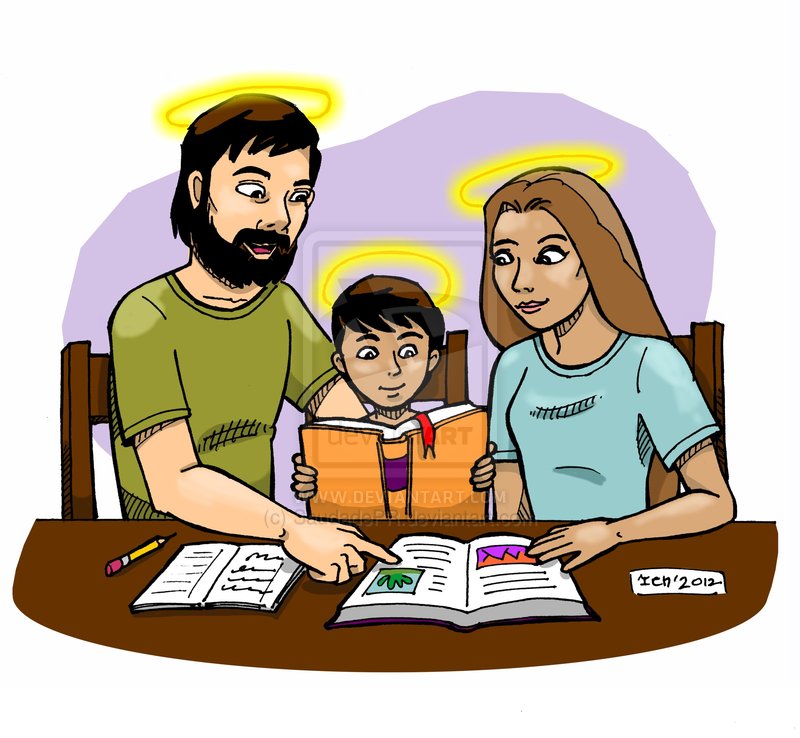 OBJETIVO DEL MESEn el contexto de la Pascua, y teniendo como modelo la Sagrada Familia, profundizar algunos valores de la santidad juvenil salesiana. Martes 2 de Mayo“El hijo del Carpintero"Responsable: 	Lema semanal:	Trabajar para crecerObjetivo:	Ayudar a los estudiantes a tomar conciencia que el trabajo nos permite crecer como personas y como comunidad.1. Texto Bíblico	(Marcos 6, 1-3a.) Lectura del Evangelio según San Marcos:“Jesús salió de allí y se dirigió a su pueblo, seguido de sus discípulos. Cuando llegó el sábado, comenzó a enseñar en la sinagoga, y la multitud que lo escuchaba estaba asombrada y decía: "¿De dónde saca todo esto? ¿Qué sabiduría es esa que le ha sido dada y esos grandes milagros que se realizan por sus manos?¿No es acaso el carpintero, el hijo de María?". 2. ReflexiónLos cristianos creemos que Jesús es el Hijo de Dios, y Dios que es amor, decidió que este Hijo debía hacerse hombre en el vientre de María, la novia de José, el carpintero.Dios quiso regalarle a su Hijo una familia, porque es la mejor escuela para crecer en humanidad. Junto a su madre, María, una joven sencilla de Nazaret, le regaló un padre adoptivo, que le enseñara, entre otras cosas, la fe y un oficio. En aquel tiempo era tarea de los papás.Como esa la costumbre, Jesús aprendió el oficio de su padre: fue un carpintero, y con toda probabilidad, junto a su padre recorrió las aldeas vecinas, ofreciendo su servicio.En aquel tiempo el carpintero realizaba muchas tareas: muebles, puertas, construir un techo, incluso una casa, utensilios para el hogar y herramientas. Junto al herrero construían pequeños arados para los campesinos.Jesús, desde niño conoció el valor del trabajo, y se sintió orgulloso de ganarse el pan honestamente. Se sintió orgulloso de ser hijo del carpintero, de José, que honestamente procuró todo lo necesario para que a su hijo nada le faltara.También supo de las injusticias que se cometen en el mundo del trabajo, y de los salarios indignos. Nos resulta relativamente sencillo comprender la vida mejor de Jesús en esta etapa de la vida. Nuestra experiencia es similar. También tenemos padres que día a día emprenden su trabajo para darnos todo lo que necesitamos. Ellos con su esfuerzo y entrega, nos aseguran el pan, el vestuario, la educación, y hasta más de algunos caprichos nuestros.Es posible que muchos conozcamos el drama del sueldo indigno que no alcanza para satisfacer las necesidades de la  familia.Todos probablemente, conocemos también de la satisfacción interior, la felicidad, la realización que nuestros padres sienten, cuando ven que su trabajo no es en vano, porque lo ven invertido en nuestro crecimiento.De nuestros padres aprendemos que el trabajo nos ayuda a crecer, y en el amor, es causa de felicidad.Sintámonos muy orgullosos por el trabajo que realizan nuestros padres, por muy modesto que sea; y manifestémosles siempre nuestra gratitud por su entrega. No solamente porque nos permiten satisfacer nuestras necesidades, sino porque nos permiten comprender, que el trabajo puede ser expresión de amor, y como tal nos ayuda a crecer como personas.3. Oración Hagamos silencio para orar como comunidad. Primero, en forma personal, cada uno presente al Señor sus necesidades, sus sufrimientos, sus proyectos.(después de un momento de oración en silencio, se lee las siguientes intenciones)Por nuestros padres, para que el Señor les regale la alegría  de expresar por medio del trabajo, el amor que sienten por su familia. Oremos al Señor.Para que a ejemplo de Jesús y José, hagamos del trabajo medio de crecimiento pleno. Oremos al Señor.Por todos los trabajadores del mundo, para que vivan con la dignidad que Dios quiere, y cambien las estructuras injustas. Oremos al Señor.Si estima conveniente agrega otras intenciones. Se puede agregar el Padre nuestro, una oración a la Virgen. Concluye con la siguiente oración.Señor Jesús,en este tiempo en el que celebramos tu Resurrecciónte pedimos que nos ayudes a descubrir en el trabajo un camino para crecer como personaspara felicidad nuestra y de la comunidad.Bendice a todos los trabajadores del mundoespecialmente a nuestros padres que con su esfuerzo diarionos permiten  vivir con dignidad.Ayuda especialmente a los cesantes para que encuentren prontamentela forma de sustentar honradamente a sus familias. Tú, que vives y reinas, por los de los siglos. AménMaría Auxilio de los cristianos…En el nombre del Padre, del Hijo, y del Espíritu Santo. Amén Miércoles 3 de Mayo“Mozo de café, carpintero y sastre"Responsable: 	Lema semanal:	Trabajar para crecerObjetivo:	Ayudar a los estudiantes a tomar conciencia que el trabajo nos permite crecer como personas y como comunidad.1. Texto Bíblico	(Mateo, 25, 14-19. 24-29) Lectura del Evangelio según San Mateo:"El Reino de los Cielos es también como un hombre que, al salir de viaje, llamó a sus servidores y les confió sus bienes. A uno le dio cinco talentos, a otro dos, y uno solo a un tercero, a cada uno según su capacidad; y después partió. En seguida, el que había recibido cinco talentos, fue a negociar con ellos y ganó otros cinco. De la misma manera, el que recibió dos, ganó otros dos, pero el que recibió uno solo, hizo un pozo y enterró el dinero de su señor. Después de un largo tiempo, llegó el señor y arregló las cuentas con sus servidores. Llegó luego el que había recibido un solo talento. "Señor, le dijo, sé que eres un hombre exigente: cosechas donde no has sembrado y recoges donde no has esparcido. Por eso tuve miedo y fui a enterrar tu talento: ¡aquí tienes lo tuyo!". Pero el señor le respondió: "Servidor malo y perezoso, si sabías que cosecho donde no he sembrado y recojo donde no he esparcido, tendrías que haber colocado el dinero en el banco, y así, a mi regreso, lo hubiera recuperado con intereses. Quítenle el talento para dárselo al que tiene diez, porque a quien tiene, se le dará y tendrá de más, pero al que no tiene, se le quitará aun lo que tiene.".Palabra de Dios2. Reflexión Sabemos que Mamá Margarita, la medre de Juan Bosco, se mostró siempre como una mamá muy cariñosa y comprensiva, pero al mismo tiempo exigente y capaz de educar a los hijos como trabajadores, honestos que se ganan el pan y saben aportar de acuerdo a sus posibilidades. Juan, desde niño se acostumbró a las exigencias del trabajo para bien de toda la familia. Recordemos que su madre era viuda, con tres hijos, y su suegra ya anciana.Un tiempo tuvo que salir de casa para ir a trabajar en otro pueblo, donde una familia lo contrató para trabajos del campo.Cuando entró al colegio también tuvo  que trabajar en diversos oficios para costear la pensión. Todos esos oficios le sirvieron después para aportar en su casa, y para enseñarlos a sus muchachos.De Don Bosco aprendemos que siempre se puede aprender. La posibilidad de crecer en el conocimiento no acaba nunca. Más aún, la vida laboral exige que estemos permanentemente aprendiendo por el avance frenético de la tecnología. Probablemente sea la experiencia que nos han entregado también nuestros padres. Dios nos ha regalado muchos talentos, cualidades. Están en nosotros como semillas prontas a germinar y ayudarnos a crecer. Depende de nosotros, de nuestro trabajo cotidiano que ellas florezcan, para bien nuestro y de toda la comunidad en la que estamos insertos.Nuestro trabajo intelectual como estudiantes es muy valioso, no solamente porque alegran a nuestros padres con nuestros éxitos; no solamente porque crecemos nosotros; sino también porque ayudamos a que crezcan los demás, y nos formamos, desde ya, a ser excelentes maestros cuando eduquemos a nuestros hijos en la escuela de amor que será nuestra propia familia.El tiempo pasa veloz, no lo podemos perder. La felicidad de muchos depende de nuestro trabajo por hacer crecer nuestras cualidades. 3. Oración Invita a hacer silencio, para dialogar personalmente con el Señor: ofrecerle el trabajo del día, orar por las propias necesidades, por la familia, los amigos, compañeros de curso, educadores… Después de un momento de oración en silencio invita a la oración comunitaria, la que podría incluir las siguientes peticiones:Para que por medio de nuestro trabajo, desarrollemos al máximo en nuestras  cualidades. Oremos al Señor.Por nuestros padres  para que por medio del trabajo, nunca dejen de crecer en el conocimiento y en sabiduría. Oremos al Señor.Por nuestros educadores, para que a ejemplo de Don Bosco, nos enseñen con su propio testimonio. Oremos al Señor.Si estima conveniente agrega otras intenciones. Se puede agregar el Padre nuestro, una oración a la Virgen. Concluye con la siguiente oración.Señor Jesús,en este tiempo en el que celebramos tu Resurrecciónte pedimos que nos ayudes a descubrir en el trabajo un camino para crecer como personaspara felicidad nuestra y de la comunidad.Bendice a todos los trabajadores del mundoespecialmente a nuestros padres que con su esfuerzo diarionos permiten  vivir con dignidad.Ayuda especialmente a los cesantes para que encuentren prontamentela forma de sustentar honradamente a sus familias. Tú, que vives y reinas, por los de los siglos. AménMaría Auxilio de los cristianos…En el nombre del Padre, del Hijo, y del Espíritu Santo. Amén Jueves 4 de Mayo"Por ustedes trabajo,  por ustedes doy la vida"Responsable: 	Lema semanal:	Trabajar para crecerObjetivo:	Ayudar a los estudiantes a tomar conciencia que el trabajo nos permite crecer como personas y como comunidad.1. Texto Bíblico	(Juan 15, 9-13) Lectura del Evangelio según San Juan:“Como el Padre me amó, también yo los he amado a ustedes. Permanezcan en mi amor. Si cumplen mis mandamientos, permanecerán en mi amor, como yo cumplí los mandamientos de mi Padre y permanezco en su amor. Les he dicho esto para que mi gozo sea el de ustedes, y ese gozo sea perfecto. Este es mi mandamiento: Ámense los unos a los otros, como yo los he amado. No hay amor más grande que dar la vida por los amigos.”.Palabra de Dios2. Reflexión Es experiencia de todos nosotros que no tenemos  posibilidad de saber lo que existe en el mundo interior de una persona. Algo podemos conocer porque la persona nos dice, por sus gestos y acciones, y aún así, siempre habrá algo de misterio. Esa es la razón por la que nunca terminamos de conocer a alguien, e incluso, de conocernos nosotros mismos.¿Cómo expresamos el amor? Besos, abrazos, palabras hermosas: son signos fáciles de identificar como expresiones de amor, pero son insuficientes. Y si bien es cierto que en algún momento pueden llenarnos de gozo, también es cierto que cuando estos signos no van acompañados de acciones, se convierten en amargura y frustración.Don Bosco demostraba su amor a sus jóvenes con el trabajo diario, el cuidado permanente de sus muchachos a costa de sí mismo.Es la experiencia del joven  Jesús en Nazaret. José, su padre adoptivo, lo amó como su propio hijo.  Asumió todos los riesgos que implicaron ser el padre del hijo de Dios,  y le guio en su desarrollo. El trabajo diario fue expresión de amor incondicional.Es también nuestra experiencia: nuestros padres dan contenido a sus declaraciones de amor, a sus gestos de cariño, con el trabajo cotidiano, no solamente aquel que es remunerado, sino también el trabajo que se realiza en el hogar, aquel que no recibe más salario que ver felices a los que ama.Formados en esta escuela de amor, estamos llamados también a ser personas que manifiestan su amor, no solamente con las palabras y gestos de cariño, sino también con el trabajo cotidiano. Todos podemos aportar en nuestros hogares, con pequeños servicios; todos podemos aportar también en nuestra comunidad salesiana, con pequeños compromisos que a todos nos ayudan a crecer, haciendo de ella nuestra segunda familia, como quería Don Bosco.Que nuestro amor no sea solamente palabras, sino también, el trabajo que cada día realizamos, buscando la felicidad de los que amamos. Felicidad que nos permite enfrentar el cansancio y sacrificio que todo trabajo conlleva, dando sentido a nuestra vida, regalándonos felicidad. 3. Oración Invita a hacer silencio, para dialogar personalmente con el Señor: ofrecerle el trabajo del día, orar por las propias necesidades, por la familia, los amigos, compañeros de curso, educadores… Después de un momento de oración en silencio invita a la oración comunitaria, la que podría incluir las siguientes peticiones:Por nuestros padres que nos manifiestan su amor con el trabajo de cada día, para que su entrega generosa se vea recompensada por nuestro cariño incondicional. Oremos al Señor.Por nuestros educadores, para que a ejemplo de Don Bosco, hagan de su trabajo una expresión de cariño a los que conformamos esta comunidad salesiana. Oremos al Señor.Por los que no le encuentran sentido a su trabajo y lo asumen como una carga, para que descubran que es una forma de expresar amor auténtico a las personas con las que comparten su vida. Oremos al Señor. Si estima conveniente agrega otras intenciones. Se puede agregar el Padre nuestro, una oración a la Virgen. Concluye con la siguiente oración.Señor Jesús,en este tiempo en el que celebramos tu Resurrecciónte pedimos que nos ayudes a descubrir en el trabajo un camino para crecer como personaspara felicidad nuestra y de la comunidad.Bendice a todos los trabajadores del mundoespecialmente a nuestros padres que con su esfuerzo diarionos permiten  vivir con dignidad.Ayuda especialmente a los cesantes para que encuentren prontamentela forma de sustentar honradamente a sus familias. Tú, que vives y reinas, por los de los siglos. AménMaría Auxilio de los cristianos…En el nombre del Padre, del Hijo, y del Espíritu Santo. Amén Viernes 5 de Mayo"El trabajo interior"Responsable: 	Lema semanal:	Trabajar para crecerObjetivo:	Ayudar a los estudiantes a tomar conciencia que el trabajo nos permite crecer como personas y como comunidad.1. Texto Bíblico	(1 Corintios 13, 1-13) Lectura de la primera carta a los cristianos de Corinto:"Aunque yo hablara todas las lenguas de los hombres y de los ángeles, si no tengo amor, soy como una campana que resuena o un platillo que retiñe. Aunque tuviera el don de la profecía y conociera todos los misterios y toda la ciencia, aunque tuviera toda la fe, una fe capaz de trasladar montañas, si no tengo amor, no soy nada. Aunque repartiera todos mis bienes para alimentar a los pobres y entregara mi cuerpo a las llamas, si no tengo amor, no me sirve para nada. El amor es paciente, es servicial; el amor no es envidioso, no hace alarde, no se envanece, no procede con bajeza, no busca su propio interés, no se irrita, no tiene en cuenta el mal recibido, no se alegra de la injusticia, sino que se regocija con la verdad. El amor todo lo disculpa, todo lo cree, todo lo espera, todo lo soporta. El amor no pasará jamás. Las profecías acabarán, el don de lenguas terminará, la ciencia desaparecerá; porque nuestra ciencia es imperfecta y nuestras profecías, limitadas. Cuando llegue lo que es perfecto, cesará lo que es imperfecto. Mientras yo era niño, hablaba como un niño, sentía como un niño, razonaba como un niño, pero cuando me hice hombre, dejé a un lado las cosas de niño. Ahora vemos como en un espejo, confusamente; después veremos cara a cara. Ahora conozco todo imperfectamente; después conoceré como Dios me conoce a mí. En una palabra, ahora existen tres cosas: la fe, la esperanza y el amor, pero la más grande de todas es el amor" Palabra de Dios2. Reflexión Existe un trabajo que no es remunerado, ni siquiera se contrata para realizarlo, y sin embargo es fundamental, puesto que da sentido a todo trabajo, no sólo eso, da sentido a la vida: se trata del trabajo que todos realizamos por crecer, madurar, dejar de ser niños, el trabajo por  aprender a amar.La madurez no es cuestión de edad. Podemos ser adultos e incluso ancianos con la madurez de un  niño. Dicen los expertos que los niños son tremendamente egocéntrico, quieren ser el centro del mundo, del hogar, y harán todo lo posible por lograrlo.  Hasta la llegada de un hermano menor se les vuelve un problema porque llega un rival.¿Cuál es el trabajo entonces? Madurar, dejar la niñez, el deseo de ser el centro, para centrarse en los otros. Es salir de un amor exclusivamente a sí mismo, pretendiendo que los demás están a su servicio, para abrirse a los otros, y sin dejar de amarse, amar también a los otros, y gozar de ese amor, encontrando la felicidad tan anhelada (que nunca está libre de sufrimientos).Como dice San Pablo en la carta a los corintios: podemos tenerlo todo, pero si no tenemos a quienes amar, no existe alguien que nos ame, si no tenemos en el amor el sentido de nuestra existencia, entonces nuestra vida está vacía.El amor se expresa en actitudes muy concretas, nos dice el apóstol: paciencia, perdón, servicio, generosidad, entrega. En pocas palabras, es dejar fuera el egoísmo para dar lo mejor de sí, para felicidad de los que amamos.El amor es clave para formar una familia, o para ser sacerdote o religioso. Las actitudes que expresan el amor, implican un trabajo cotidiano por desarrollarlas. Todos los días hay que ejercitar la fuerza de voluntad,  el control de sí mismo, la paciencia, la honestidad, la comprensión, etc. No es fácil, pero es posible… y nunca se deja de realizar ese trabajo interior.Don Bosco también en esto nos enseña. Nunca dejó de trabajar por vencer sus defectos. Lo vemos también en nuestros padres: también hay egoísmo en su corazón, el niño que reclama por ser el centro, y sin embargo, luchan día a día, por amar hasta dar la vida. No siempre lo logran… es normal, no son dioses, como tampoco somos nosotros.No perdamos tiempo, en este trabajo interior se nos juega la felicidad y no hay tiempo que perder.  3. Oración Invita a hacer silencio, para dialogar personalmente con el Señor: ofrecerle el trabajo del día, orar por las propias necesidades, por la familia, los amigos, compañeros de curso, educadores… Después de un momento de oración en silencio invita a la oración comunitaria, la que podría incluir las siguientes peticiones:Para que trabajemos permanentemente por hacer crecer en nosotros todas las actitudes propias del amor. Oremos al Señor.Por nuestros padres, por todos los que nos educan, para que no se cansen nunca de luchar contra el egoísmo y ser como Jesús, maestros en el amor. Oremos al Señor.Por todas las personas que viven encerradas en sí mismas, queriendo ser el centro de todo, para que descubran que solamente en el amor a los demás se puede ser felices de verdad. Oremos al Señor. Si estima conveniente agrega otras intenciones. Se puede agregar el Padre nuestro, una oración a la Virgen. Concluye con la siguiente oración.Señor Jesús,en este tiempo en el que celebramos tu Resurrecciónte pedimos que nos ayudes a descubrir en el trabajo un camino para crecer como personaspara felicidad nuestra y de la comunidad.Bendice a todos los trabajadores del mundoespecialmente a nuestros padres que con su esfuerzo diarionos permiten  vivir con dignidad.Ayuda especialmente a los cesantes para que encuentren prontamentela forma de sustentar honradamente a sus familias. Tú, que vives y reinas, por los de los siglos. AménMaría Auxilio de los cristianos…En el nombre del Padre, del Hijo, y del Espíritu Santo. Amén Lunes 8 de Mayo“Santos como el Padre"Responsable: 	Lema semanal:	Sean santos como mi Padre es santo.Objetivo:	Siguiendo el ejemplo de la familia de Jesús, ayudar a los estudiantes a tomar conciencia que la perfección a la que el Señor nos invita es la de vivir en su amistad, y por lo mismo, amar como Él.1. Texto Bíblico	(1 Pedro 1, 14-16) Lectura de la primera carta de Pedro:"Como hijos obedientes, no procedan de acuerdo con los malos deseos que tenían antes, mientras vivían en la ignorancia. Así como aquel que los llamó es santo, también ustedes sean santos en toda su conducta, de acuerdo con lo que está escrito: Sean santos, porque yo soy santo.".Palabra de Dios2. Reflexión El pueblo de Israel había tomado muy en serio el mandato de ser santos como Dios es santo. Sin embargo había identificado la santidad de Dios con la pureza. Sólo Dios es Santo y es puro; para acercarse a Dios hay que ser puros, y elaboraron muchas normas para identificar esta pureza, muchas de ellas estaban relacionadas con enfermedades. Por ejemplo, tocar sangre dejaba impuro, un leproso era un impuro, etc.Jesús hizo ver que la perfección que pide Dios, la santidad de Dios es el amor. E incluso ya no hablará de santidad, sino de misericordia.Actualmente, por las diversas tradiciones que tiene la Iglesia, por las muchas devociones populares, se tiende a pensar que la santidad es algo propio de seres especiales, casi súper héroes del catolicismo, y por consiguiente es el privilegio de algunos.Dios es el único santo, y comunica su santidad a todos sus hijos. Dios que es amor, nos comunica su amor y nos invita a vivir en ese amor. Es Él el que actúa y nos propone una relación de amistad. Como nos ha creado libres, respeta nuestra decisión de acoger o no esta invitación a ser santos, es decir, a ser sus amigos.Cuando la Iglesia “canoniza”, es decir, pone a una persona en la lista (canon) de los santos, simplemente nos está poniendo un modelo. Como familia salesiana tenemos numerosos modelos, el más conocido, cuya fiesta fue el sábado 6, es Domingo Savio, estudiante salesiano, alumno de Don Bosco. Pero obviamente no es el único.Todos los que estamos aquí hemos recibido la invitación del Señor a vivir en su amistad, a sintonizar con Él, a actuar como Él, y solamente Dios sabe cuál ha sido nuestra respuesta; la que se renueva día a día.Domingo la aceptó viviendo su vida normal, y manifestó el amor del Señor en su propio hogar, entre sus amigos y compañeros de curso, con los necesitados de Turín. No hizo cosas extrañas, sino simplemente amar con todo su corazón.El Señor nos invita ahora ¿cuál es nuestra respuesta?3. Oración Invita a hacer silencio, para dialogar personalmente con el Señor: ofrecerle el trabajo del día, orar por las propias necesidades, por la familia, los amigos, compañeros de curso, educadores… Después de un momento de oración en silencio invita a la oración comunitaria, la que podría incluir las siguientes peticiones:Para que tengamos la experiencia de conocer profundamente a Jesús, y sintamos su amistad. Oremos al Señor.Para que en nuestra vida diaria, manifestemos nuestra amistad con Cristo, construyendo lazos de amor en nuestro hogar y entre las personas con quienes compartimos la vida. Oremos al Señor.Por nuestra comunidad salesiana, para que entre todos nos ayudemos a crecer en santidad, en la relación de amor con el Señor y con los hermanos. Oremos al Señor.Si estima conveniente agrega otras intenciones. Se puede agregar el Padre nuestro, una oración a la Virgen. Concluye con la siguiente oración.Señor Jesús, vencedor de la muerte, y dador de Vida plenaregálanos la alegría de ser siempre nuestro amigo, para ser perfectos en el amor como tu Padre y nuestro Padre es perfecto.Que el ejemplo de tu familia de Nazaret, nos ayude a vivir tu amistad, estando siempre atento a tu Presencia; a servirte en los hermanos que sufren; a mantenernos siempre unidos en el amor, y aportar lo mejor de nosotros a la Iglesia, que también es tu familia.A ti sea el honor y la gloria, por los siglos de los siglos. Amén.María Auxilio de los cristianos…En el nombre del Padre, del Hijo, y del Espíritu Santo. Amén Martes 9 de Mayo“Una familia en la presencia de Dios "Responsable: 	Lema semanal:	Sean santos como mi Padre es santo.Objetivo:	Siguiendo el ejemplo de la familia de Jesús, ayudar a los estudiantes a tomar conciencia que la perfección a la que el Señor nos invita es la de vivir en su amistad, y por lo mismo, amar como Él.1. Texto Bíblico	(Mateo 1, 18-24) Lectura del Evangelio según Mateo:"Este fue el origen de Jesucristo: María, su madre, estaba comprometida con José y, cuando todavía no habían vivido juntos, concibió un hijo por obra del Espíritu Santo. José, su esposo, que era un hombre justo y no quería denunciarla públicamente, resolvió abandonarla en secreto. Mientras pensaba en esto, el Ángel del Señor se le apareció en sueños y le dijo: "José, hijo de David, no temas recibir a María, tu esposa, porque lo que ha sido engendrado en ella proviene del Espíritu Santo. Ella dará a luz un hijo, a quien pondrás el nombre de Jesús, porque él salvará a su Pueblo de todos sus pecados". Todo esto sucedió para que se cumpliera lo que el Señor había anunciado por el Profeta: La Virgen concebirá y dará a luz un hijo a quien pondrán el nombre de Emanuel, que traducido significa: "Dios con nosotros". Al despertar, José hizo lo que el Ángel del Señor le había ordenado: llevó a María a su casa, y sin que hubieran hecho vida en común, ella dio a luz un hijo, y él le puso el nombre de Jesús.". Palabra de Dios2. Reflexión Para conocer qué se entiende realmente por ser santo, vamos a fijarnos en la familia de Jesús. Aparentemente es una familia normal para la gente de Nazaret. De hecho, se asombran de las palabras de Jesús, y muchos no lo aceptan como un profeta.María es una chica sencilla que hace los trabajos de casa, y se encuentra de novia con José. José está profundamente enamorado de María, y trabaja como carpintero. En ambos existe un elemento común, válido también para nosotros: viven siempre en la presencia de Dios. Le descubren en la vida diaria, le escuchan y siguen sus consejos.María escucha la propuesta de ser la madre del Hijo de Dios, pregunta cómo sería posible eso… y acepta. José, cuando se percata de que María está embarazada, se le rompe el corazón. Además que se corre el peligro de que sea apedreada. Escucha al Señor que le habla y recibe a María como su esposa, asumiendo también el rol de padre para Jesús.Ambos, siempre aconsejados por Dios, huyen a Egipto cuando Herodes quiere matar al niño Jesús, y regresan a Nazaret cuando Dios se los indica.Algo similar experimentan las familias de Juan Bosco y de Domingo Savio. La amistad con el  Señor, el amor de Dios en nuestras vidas, su santidad, no implica hacer cosas extrañas, ni tampoco estar exentos de problemas, o vivir rodeados de milagros y hechos portentosos.  La amistad con el Señor es tener tal confianza en su amor, que se puede vivir con la certeza de que siempre está presente entre nosotros, y comparte su proyecto con nosotros, invitándonos a ser parte de él.Implica tener el corazón atento para descubrir su paso en nuestra vida. Estar atentos a su palabra, escuchar sus consejos, sentir sus inspiraciones, sentirlo a nuestro lado, en las buenas y en las malas. 3. Oración Invita a hacer silencio, para dialogar personalmente con el Señor: ofrecerle el trabajo del día, orar por las propias necesidades, por la familia, los amigos, compañeros de curso, educadores… Después de un momento de oración en silencio invita a la oración comunitaria, la que podría incluir las siguientes peticiones:Para que en nuestra comunidad, la Palabra del Señor oriente todas nuestras decisiones. Oremos al SeñorPara que aprendamos a dialogar con Él, y dejarnos iluminar por su Palabra. Oremos al Señor.Para que podamos descubrir el paso permanente del Jesús amigo, maestro y Salvador en nuestra vida diaria, especialmente en nuestro hogar. Oremos al Señor.Si estima conveniente agrega otras intenciones. Se puede agregar el Padre nuestro, una oración a la Virgen. Concluye con la siguiente oración.Señor Jesús, vencedor de la muerte, y dador de Vida plenaregálanos la alegría de ser siempre nuestro amigo, para ser perfectos en el amor como tu Padre y nuestro Padre es perfecto.Que el ejemplo de tu familia de Nazaret, nos ayude a vivir tu amistad, estando siempre atento a tu Presencia; a servirte en los hermanos que sufren; a mantenernos siempre unidos en el amor, y aportar lo mejor de nosotros a la Iglesia, que también es tu familia.A ti sea el honor y la gloria, por los siglos de los siglos. Amén.María Auxilio de los cristianos…En el nombre del Padre, del Hijo, y del Espíritu Santo. Amén Miércoles 10 de Mayo"Una familia servidora"Responsable: 	Lema semanal:	Sean santos como mi Padre es santo.Objetivo:	Siguiendo el ejemplo de la familia de Jesús, ayudar a los estudiantes a tomar conciencia que la perfección a la que el Señor nos invita es la de vivir en su amistad, y por lo mismo, amar como Él.1. Texto Bíblico	(Lucas 1, 39-45.56) Lectura del Evangelio Según San Lucas:““En aquellos días, María partió y fue sin demora a un pueblo de la montaña de Judá. 40 Entró en la casa de Zacarías y saludó a Isabel. Apenas esta oyó el saludo de María, el niño saltó de alegría en su seno, e Isabel, llena del Espíritu Santo, exclamó: "¡Tú eres bendita entre todas las mujeres y bendito es el fruto de tu vientre! ¿Quién soy yo, para que la madre de mi Señor venga a visitarme? Apenas oí tu saludo, el niño saltó de alegría en mi seno. Feliz de ti por haber creído que se cumplirá lo que te fue anunciado de parte del Señor". María permaneció con Isabel unos tres meses y luego regresó a su casa.”.Palabra de Dios2. Reflexión Las imágenes que se fabrican de la Virgen María, generalmente la presentan llena de adornos muy especiales, coronas, estrellas, nubes, ángeles…  que nos pueden hacer pensar que la vida de la familia de Jesús siempre tuvo a los ángeles a su servicio.Los evangelios nos hacen ver, en cambio, que es al revés. Es Jesús y su familia la que se pone al servicio de los demás. La Virgen María, por ejemplo, aparece preocupada por su prima que, ya de edad avanzada, se encontraba embarazada. Y aunque ella también estaba esperando un hijo, Jesús, no duda un instante en viajar para cuidar a su prima. El evangelista nos relata también que está atenta al problema que sufren los novios de  las bodas en Caná y le habla a Jesús para que les ayude. La mamá de Don Bosco, aún en medio de su pobreza, siempre compartió sus bienes con los más pobres aún.  Y lo mismo encontramos en la familia de Domingo Savio.Y es que los amigos de Dios, es decir, los que aman como Dios ama, los santos, tienen como característica asumir el cariño de Dios por los demás, tal como hizo Jesús.Si somos amigos de Jesús, y Jesús se gastó entero por comunicar el amor de su Padre a los demás, privilegiando a los más pobres y marginados, también nosotros asumimos el mismo compromiso. Don Bosco entregó toda su vida por los jóvenes más necesitados; Domingo siendo un muchacho se preocupó de ayudar a los demás, incluso a los afectados por la peste.Seamos amigos del Señor, dejemos que Él llene nuestro corazón de su amor, y seamos signos vivos, portadores alegres y entusiastas del amor del Señor, sirviendo a los más pobres y necesitados. 3. Oración Invita a hacer silencio, para dialogar personalmente con el Señor: ofrecerle el trabajo del día, orar por las propias necesidades, por la familia, los amigos, compañeros de curso, educadores… Después de un momento de oración en silencio invita a la oración comunitaria, la que podría incluir las siguientes peticiones:Para que la amistad que tenemos con Cristo se exprese en un compromiso con las personas que más sufren, partiendo por nuestra familia, amigos, compañeros de curso. Oremos al Señor.Para que nuestras familias sean siempre una escuela de amor que se expresa en la solidaridad con los más pobres. Oremos al Señor. Por todos los que creen en Dios, cualquiera sea su religión, para que con sus obras de amor y misericordia, den testimonio de su fe. Oremos al Señor. Si estima conveniente agrega otras intenciones. Se puede agregar el Padre nuestro, una oración a la Virgen. Concluye con la siguiente oración.Señor Jesús, vencedor de la muerte, y dador de Vida plenaregálanos la alegría de ser siempre nuestro amigo, para ser perfectos en el amor como tu Padre y nuestro Padre es perfecto.Que el ejemplo de tu familia de Nazaret, nos ayude a vivir tu amistad, estando siempre atento a tu Presencia; a servirte en los hermanos que sufren; a mantenernos siempre unidos en el amor, y aportar lo mejor de nosotros a la Iglesia, que también es tu familia.A ti sea el honor y la gloria, por los siglos de los siglos. Amén.María Auxilio de los cristianos…En el nombre del Padre, del Hijo, y del Espíritu Santo. Amén Jueves 11 de Mayo"Una familia unida por el amor"Responsable: 	Lema semanal:	Sean santos como mi Padre es santo.Objetivo:	Siguiendo el ejemplo de la familia de Jesús, ayudar a los estudiantes a tomar conciencia que la perfección a la que el Señor nos invita es la de vivir en su amistad, y por lo mismo, amar como Él.1. Texto Bíblico	(Juan 19, 25-27) Lectura del Evangelio según San Juan:"Cerca de la cruz de Jesús estaba su madre, con María, la hermana de su madre, esposa de Cleofás, y María de Magdala. Jesús, al ver a la Madre y junto a ella al discípulo que más quería, dijo a la Madre: «Mujer, ahí tienes a tu hijo.» Después dijo al discípulo: «Ahí tienes a tu madre.» Y desde aquel momento el discípulo se la llevó a su casa." Palabra de Dios2. Reflexión La vida de la familia de Jesús, como la de toda familia, no fue nada fácil. Su situación económica era muy modesta y vivían con lo justo y necesario, fruto del trabajo sacrificado de cada día. Conocieron el exilio y la muerte. Los evangelistas no narran la muerte de José, pero ciertamente fue un dolor grande para María y Jesús.María escuchó a la gente de su pueblo hablar mal de su hijo Jesús, y de alguna forma buscaba estar enterada de lo que sucedía con Él.Al pie de la cruz, cuando casi todos sus discípulos le habían abandonado, su Madre María estaba allí, sufriendo con Jesús.El amor auténtico se prueba en el sufrimiento. La fidelidad del amor se demuestra estando en las buenas y en las malas con la persona que se ama, pero sobre todo, en las malas.Todos los discípulos acompañaron a Jesús cuando entró a Jerusalén y la gente le aclamaba; sólo uno estaba presente cuando fue crucificado. Y es que estar presente cuando todo marcha bien lo hace cualquiera. Estar presente cuando el dolor golpea la puerta, sólo los que aman.El amor de Jesús no es un amor de palabras hermosas. Es uno de verdad, de hechos, de vida y de cruz. El amor de María su madre estaba hecho de entrega y fidelidad a cualquier costo. El amor de Juan, discípulo de Jesús, estaba hecho de fidelidad, también al pie de la cruz.Los amigos de Jesús, los santos, aman al Señor en las buenas y en las malas. Confían en él cuando la vida sonríe, y también cuando el sufrimiento nubla hasta el pensamiento.Los amigos de Jesús, los santos, tienen un corazón que late al mismo ritmo del de Jesús, y por eso están presente en medio de los que sufren, junto al Jesús que sufre en ellos.Es por eso que los amigos de Jesús no dudan en dar la vida por los pobres, los abandonados, los que sufren males de todo tipo. Sus declaraciones de amor simplemente explican sus acciones. Sus acciones de amor, su vida entregada en medio del sufrimiento, hablan de la verdad de su amor, no son sentimientos estériles… es amor de verdad… como el de Dios.Es lo que aprendemos de la familia de Jesús, de la familia de Juan Bosco, de Domingo Savio… es lo que hemos aprendido de nuestras propias familias. Pongamos en acto esta enseñanza, ya ahora, porque en el amor, las  improvisaciones no sirven.  3. Oración Invita a hacer silencio, para dialogar personalmente con el Señor: ofrecerle el trabajo del día, orar por las propias necesidades, por la familia, los amigos, compañeros de curso, educadores… Después de un momento de oración en silencio invita a la oración comunitaria, la que podría incluir las siguientes peticiones:Para que nuestras familias se mantengan siempre  unidas por el amor, especialmente en el dolor. Oremos al Señor.Para que seamos fieles a los que amamos, especialmente cuando sufren. Oremos al Señor.Para que el amor al Señor lo expresemos en la solidaridad efectiva con aquellos que están abandonados. Oremos al Señor. Si estima conveniente agrega otras intenciones. Se puede agregar el Padre nuestro, una oración a la Virgen. Concluye con la siguiente oración.Señor Jesús, vencedor de la muerte, y dador de Vida plenaregálanos la alegría de ser siempre nuestro amigo, para ser perfectos en el amor como tu Padre y nuestro Padre es perfecto.Que el ejemplo de tu familia de Nazaret, nos ayude a vivir tu amistad, estando siempre atento a tu Presencia; a servirte en los hermanos que sufren; a mantenernos siempre unidos en el amor, y aportar lo mejor de nosotros a la Iglesia, que también es tu familia.A ti sea el honor y la gloria, por los siglos de los siglos. Amén.María Auxilio de los cristianos…En el nombre del Padre, del Hijo, y del Espíritu Santo. Amén Viernes 12 de Mayo"Una familia grande"Responsable: 	Lema semanal:	Sean santos como mi Padre es santo.Objetivo:	Siguiendo el ejemplo de la familia de Jesús, ayudar a los estudiantes a tomar conciencia que la perfección a la que el Señor nos invita es la de vivir en su amistad, y por lo mismo, amar como Él.1. Texto Bíblico	(Lucas 8, 19-21) Lectura del Evangelio según San Lucas:"Su madre y sus hermanos fueron a verlo, pero no pudieron acercarse a causa de la multitud. Entonces le anunciaron a Jesús: "Tu madre y tus hermanos están ahí afuera y quieren verte".  Pero él les respondió: "Mi madre y mis hermanos son los que escuchan la Palabra de Dios y la practican".Palabra de Dios2. ReflexiónExiste una experiencia muy común entre nosotros: nuestra familia no se limita a lazos sanguíneos, sino que también incluye relaciones de amistad. No es extraño, por ejemplo, que amigos nuestros, pololas, pasen a ser “parte de la familia.La familia de Jesús no fue distinta en eso. Los discípulos de Jesús conocían a su madre, María, y eran acogidos por ella en su casa de Nazaret, con un enorme cariño.Cuando Jesús resucita, y ya no está físicamente con ellos, los discípulos se reúnen en torno a María, la madre de Jesús.Los amigos de Jesús, los santos, tienen un corazón grande y generoso para ser parte de una familia más grande que no está unida por los lazos de sangre sino de amor con Jesús: la Iglesia.Todos los amigos de Jesús formamos la Iglesia, una familia muy grande, con muchas cosas buenas y también con defectos, como lo es toda familia. En ella, como en todo hogar, existen diversos roles y funciones que sirven al crecimiento del amor familiar: están el Papa y los obispos, los laicos, religiosos, movimientos pastorales, etc. En esta familia, todos tienen cabida y los privilegiados son los mismos de Jesús: los marginados.La gran misión de la Iglesia es la de anunciar el amor incondicional de Dios por cada uno de sus hijos. Es una responsabilidad, una misión de todos los que forman esta familia. Es lógico que suceda así, porque quienes tienen la experiencia de vivir en la amistad con Jesús, sienten la necesidad de contar a los otros que Dios es su amigo incondicional.Las obras buenas y también los pecados de cada uno de nosotros, hacen que esta familia sea mejor o peor. Pero en todo caso, con la confianza de que Jesús está en ella, como el pastor que cuida su rebaño, jamás las limitaciones de todos nosotros impiden el crecimiento de la Iglesia. Compartir la amistad con Jesús, en medio de su comunidad, de su familia, la Iglesia, es característica de todo amigo del Señor, de los santos. Por consiguiente, también de nosotros. La Iglesia somos nosotros y ella es más grande en la medida que amamos más, como Jesús. Cada uno de nosotros, independientemente de nuestra edad, formación, grado de responsabilidad al interior de la Iglesia, tienen una tarea común, la más importante, anunciar a todos, el amor incondicional de Dios por la humanidad. Anunciarlo con acciones, fruto de la convicción que parte de una experiencia personal: Jesús es mi amigo y le doy a conocer, le amo en los pobres, soy parte de su familia…3. Oración Invita a hacer silencio, para dialogar personalmente con el Señor: ofrecerle el trabajo del día, orar por las propias necesidades, por la familia, los amigos, compañeros de curso, educadores… Después de un momento de oración en silencio invita a la oración comunitaria, la que podría incluir las siguientes peticiones:Por la Iglesia, para que por sus acciones, sea testimonio del amor misericordioso de Dios. Oremos al Señor.Por cada uno de nosotros que formamos la Iglesia, para que con nuestras acciones manifestemos que Jesús es  nuestro amigo. Oremos al Señor.Por nuestra comunidad salesiana, para que por el amor mutuo, sea una experiencia de Iglesia para todos nosotros. Oremos al Señor. Si estima conveniente agrega otras intenciones. Se puede agregar el Padre nuestro, una oración a la Virgen. Concluye con la siguiente oración.Señor Jesús, vencedor de la muerte, y dador de Vida plenaregálanos la alegría de ser siempre nuestro amigo, para ser perfectos en el amor como tu Padre y nuestro Padre es perfecto.Que el ejemplo de tu familia de Nazaret, nos ayude a vivir tu amistad, estando siempre atento a tu Presencia; a servirte en los hermanos que sufren; a mantenernos siempre unidos en el amor, y aportar lo mejor de nosotros a la Iglesia, que también es tu familia.A ti sea el honor y la gloria, por los siglos de los siglos. Amén.María Auxilio de los cristianos…En el nombre del Padre, del Hijo, y del Espíritu Santo. Amén Lunes 15 de Mayo"Envíame a mí"Responsable: 	Lema semanal:	Envíame a mí, SeñorObjetivo:	Ayudar a los estudiantes a tomar conciencia que la amistad con el Señor, la santidad, implica siempre un llamado a asumir el proyecto que Dios tiene para nosotros.1. Texto Bíblico	(Isaías 6, 1.8) Lectura del Libro de Isaías:“El año de la muerte del rey Ozías, yo vi al Señor sentado en un trono elevado y excelso, y las orlas de su manto llenaban el Templo. Yo oí la voz del Señor que decía: "¿A quién enviaré y quién irá por nosotros?". Yo respondí: "¡Aquí estoy: envíame!".Palabra de Dios2. ReflexiónDios quiere tener una relación de amor con nosotros, y por eso que nos ha creado libres e inteligentes, y aunque no somos dioses, nos ha dado la posibilidad de relacionarnos con Él. Nos invita continuamente a vivir en esta familiaridad con Él, sale a nuestro encuentro en la vida cotidiana y nos invita a responderle con todo el corazón. En esta amistad con el Dios-Amor, podremos satisfacer la necesidad más profunda de amar y ser amados, podremos ser felices de verdad. En esta relación de amor, Dios nos da a conocer su proyecto de amor. No lo  impone, sino que invita. Es un proyecto que no pretende utilizarnos, sino liberarnos de la esclavitud del egoísmo.Es un proyecto que respeta nuestra individualidad, incluso tiene en cuenta nuestras debilidades, limitaciones.Es un proyecto de amor para nosotros y nuestros hermanos.Es asumir la misión de ser signos y portadores de su amor a los demás. Es actuar como Jesús que pasó haciendo el bien, anunciando la feliz noticia que Dios nos ama sin condiciones, gratuitamente, para siempre, y que nada, ni nadie nos puede apartar de su amor.Es un proyecto que pide tiempo completo, y el uso de todos los recursos que tenemos.Es un proyecto que exige un  trabajo interior muy serio, que no viene impuesto, sino que es la consecuencia normal de alguien que decide amar de verdad.3. Oración Hagamos silencio para orar como comunidad. Primero, en forma personal, cada uno presente al Señor sus necesidades, sus sufrimientos, sus proyectos.(después de un momento de oración en silencio, se lee las siguientes intenciones)Por cada uno de nosotros, para que seamos capaces de acoger el proyecto de Dios en nuestra vida. Oremos al Señor.Para que tengamos la generosidad de ser signos del amor de Dios, entregando la vida por amor. Oremos al Señor.Por todos aquellos que han asumido el proyecto de Dios, para que sean fieles a su amor, y no se desanimen por las dificultades. Oremos al Señor.Si estima conveniente agrega otras intenciones. Se puede agregar el Padre nuestro, una oración a la Virgen. Concluye con la siguiente oración.Señor Jesús, ayúdanos a descubrir nuestra vocación.Por amor nos has regalado dones y talentos; y nos has acompañado nuestro crecimiento.Nos has enseñado que solamente en el amor se encuentra nuestra felicidad.Muéstranos qué quieres de cada uno de nosotros,cómo y donde quieres que entreguemos la vida por amor,y danos también la generosidad para responder con prontitud: ¡cuenta conmigo Señor!.  Amén.María Auxilio de los cristianos…En el nombre del Padre, del Hijo, y del Espíritu Santo. Amén Martes 16 de Mayo"Dios nos invita"Responsable: 	Lema semanal:	Envíame a mí, SeñorObjetivo:	Ayudar a los estudiantes a tomar conciencia que la amistad con el Señor, la santidad, implica siempre un llamado a asumir el proyecto que Dios tiene para nosotros.1. Texto Bíblico	(Mateo 4, 18-22) Lectura del Evangelio según San Mateo:"Mientras caminaba a orillas del mar de Galilea, Jesús vio a dos hermanos: a Simón, llamado Pedro, y a su hermano Andrés, que echaban las redes al mar porque eran pescadores. Entonces les dijo: "Síganme, y yo los haré pescadores de hombres". Inmediatamente, ellos dejaron las redes y lo siguieron. Continuando su camino, vio a otros dos hermanos: a Santiago, hijo de Zebedeo, y a su hermano Juan, que estaban en la barca con Zebedeo, su padre, arreglando las redes; y Jesús los llamó.  Inmediatamente, ellos dejaron la barca y a su padre, y lo siguieron." Palabra de Dios2. Reflexión Dios nos ha creado por amor, y nos ha creado a su semejanza. Nos ha regalado la capacidad de pensar, reflexionar, y tomar nuestras propias decisiones.Es tanto lo que confía en nosotros, que ha puesto este mundo maravilloso en nuestras manos.No solamente eso. Dios que nos mira con profundo amor, como los padres miran a sus hijos, y convencido de nuestras capacidades, nos invita a ser parte de su proyecto de amor.Él respeta nuestra libertad, y por eso nos invita a participar en su sueño de felicidad para toda la humanidad.  Dios sabe perfectamente que es el amor el único camino para la felicidad de todos nosotros. Sabe que si, venciendo el egoísmo, nos abrimos a compartir la vida con los otros, a amarles de verdad, hacemos felices a las otras personas, somos verdaderamente felices.  Pero el amor no se impone, es esencialmente libre. Esta es la razón por la que Dios no llega con la fuerza, ni comprando, ni chantajeando, ni atemorizando… Llega con una invitación en la mano… “hijo, si quieres, si te parece bien… ayúdame a hacer felices a tus hermanos…”Cuando Dios quiso enviarnos un Salvador, su Hijo, le pidió la colaboración a una chica para  ser la madre, a un joven para que lo cuidas como un padre…. Ellos conocieron el proyecto de Dios y libremente aceptaron.El Señor también nos invita: nunca nos va a imponer cosa alguna; ni tampoco nos va a rechazar porque nos negamos a participar de su proyecto.Su proyecto es de bien para nosotros y nuestros hermanos, por lo que no se impone por la fuerza, sino que se sustenta en su amor presente en cada uno de nosotros.Es oportuno que le preguntemos “Señor, en qué puedo colaborar contigo…”… y mejor aún, que como Jesús, modelo de hombre perfecto, le digamos ¡aquí estoy! ¡cuenta conmigo!... 3. Oración Invita a hacer silencio, para dialogar personalmente con el Señor: ofrecerle el trabajo del día, orar por las propias necesidades, por la familia, los amigos, compañeros de curso, educadores… Después de un momento de oración en silencio invita a la oración comunitaria, la que podría incluir las siguientes peticiones:Por cada uno de nosotros, para que movidos por el amor, estemos siempre dispuestos a hacer la voluntad del Señor. Oremos al Señor.Para que actuemos siempre con libertad, la que el Señor nos ha regalado, la libertad de no estar sometidos por el egoísmo, sino dar la vida por amor. Oremos al Señor.Para que como hijos de Dios, creados por amor a su imagen, respetemos siempre a los demás, puesto que también son sus hijos, nuestros hermanos. Oremos al Señor.Si estima conveniente agrega otras intenciones. Se puede agregar el Padre nuestro, una oración a la Virgen. Concluye con la siguiente oración.Señor Jesús, ayúdanos a descubrir nuestra vocación.Por amor nos has regalado dones y talentos; y nos has acompañado nuestro crecimiento.Nos has enseñado que solamente en el amor se encuentra nuestra felicidad.Muéstranos qué quieres de cada uno de nosotros,cómo y donde quieres que entreguemos la vida por amor,y danos también la generosidad para responder con prontitud: ¡cuenta conmigo Señor!.  Amén.María Auxilio de los cristianos…En el nombre del Padre, del Hijo, y del Espíritu Santo. Amén Miércoles 17 de Mayo“Dios  cuenta con nuestras riquezas"Responsable: 	Lema semanal:	Envíame a mí, SeñorObjetivo:	Ayudar a los estudiantes a tomar conciencia que la amistad con el Señor, la santidad, implica siempre un llamado a asumir el proyecto que Dios tiene para nosotros.1. Texto Bíblico	(Juan 6, 1-11) Lectura del Evangelio según San Juan:“Después de esto, Jesús atravesó el mar de Galilea, llamado Tiberíades. Lo seguía una gran multitud, al ver los signos que hacía curando a los enfermos. Jesús subió a la montaña y se sentó allí con sus discípulos. Se acercaba la Pascua, la fiesta de los judíos. Al levantar los ojos, Jesús vio que una gran multitud acudía a él y dijo a Felipe: "¿Dónde compraremos pan para darles de comer?". Él decía esto para ponerlo a prueba, porque sabía bien lo que iba a hacer. Felipe le respondió: "Doscientos denarios no bastarían para que cada uno pudiera comer un pedazo de pan". Uno de sus discípulos, Andrés, el hermano de Simón Pedro, le dijo: "Aquí hay un niño que tiene cinco panes de cebada y dos pescados, pero ¿qué es esto para tanta gente?". Jesús le respondió: "Háganlos sentar". Había mucho pasto en ese lugar. Todos se sentaron y eran unos cinco mil hombres. Jesús tomó los panes, dio gracias y los distribuyó a los que estaban sentados. Lo mismo hizo con los pescados, dándoles todo lo que quisieron.".Palabra de Dios2. Reflexión Dios está siempre atento a las necesidades de todos sus hijos. De Jesús lo hemos aprendido. No es un Dios indiferente al sufrimiento humano, ni tampoco el sufrimiento es castigo de Dios por nuestros pecados. Dios quiere que vivamos plenamente felices, haciendo felices a los demás.Pero Dios, en su proyecto, cuenta también con nuestras riquezas. Efectivamente, Dios nos ha regalado muchísimas cualidades. Todas ellas han sido confiadas a nuestra responsabilidad. Las podemos esconder, olvidar, o las  podemos hacer crecer al máximo. Estas cualidades no están solamente para beneficio nuestro, sino para todos los hermanos, especialmente los que necesitan.En el texto de la Palabra de Dios que acabamos de proclamar tenemos un ejemplo. Jesús se percata que la gente que le sigue tiene necesidad. Pide la opinión a sus amigos, aunque ya tiene una respuesta en mente. Sin embargo no quiere actuar sin ellos. Entra en escena un niño que pone su comida, en las manos de Jesús, y con ella, Jesús satisface la necesidad de una multitud.Nuestro mundo tiene tanta necesidad, tantas miserias,  tantas hambres que satisfacer. Y Dios cuenta con nosotros… La tentación va a ser la de pretender que son para nuestro beneficio… y entonces, no se multiplica el amor, y el hambre permanece.Como Dios ha puesto  nuestras cualidades en función de un proyecto, podemos conocer el proyecto al que Dios nos invita, siendo conscientes de las cualidades que tenemos, de nuestros dones, riquezas. Cada uno es diferente, y Dios respeta nuestra individualidad. Más aún, necesita de nuestra diversidad. No somos fabricados en serie, y los dones que cada uno tiene, nos hacen únicos e irrepetibles, y esa realidad es la riqueza en el proyecto de Dios.Como hijos de Dios, al igual que la Virgen María y San José…. Al igual que Jesús, pongamos todo nuestro ser en las manos del Padre y dejemos que haga maravillas. 3. Oración Invita a hacer silencio, para dialogar personalmente con el Señor: ofrecerle el trabajo del día, orar por las propias necesidades, por la familia, los amigos, compañeros de curso, educadores… Después de un momento de oración en silencio invita a la oración comunitaria, la que podría incluir las siguientes peticiones:Por todos nosotros, para que siendo conscientes de nuestros talentos, descubramos el proyecto que el Señor tiene para nosotros. Oremos al Señor.Para que cultivemos al máximo todos nuestros talentos para bien de todos los que necesitan de ellos. Oremos al Señor.Para que al llamado que el Señor nos hace a amar con todo el corazón, respondamos con prontitud y generosidad. Oremos al Señor.Si estima conveniente agrega otras intenciones. Se puede agregar el Padre nuestro, una oración a la Virgen. Concluye con la siguiente oración.Señor Jesús, ayúdanos a descubrir nuestra vocación.Por amor nos has regalado dones y talentos; y nos has acompañado nuestro crecimiento.Nos has enseñado que solamente en el amor se encuentra nuestra felicidad.Muéstranos qué quieres de cada uno de nosotros,cómo y donde quieres que entreguemos la vida por amor,y danos también la generosidad para responder con prontitud: ¡cuenta conmigo Señor!.  Amén.María Auxilio de los cristianos…En el nombre del Padre, del Hijo, y del Espíritu Santo. Amén Jueves 18 de Mayo“Dios  nos pide ayuda "Responsable: 	Lema semanal:	Envíame a mí, SeñorObjetivo:	Ayudar a los estudiantes a tomar conciencia que la amistad con el Señor, la santidad, implica siempre un llamado a asumir el proyecto que Dios tiene para nosotros.1. Texto Bíblico	(Lucas 10, 29-37) Lectura del Evangelio según San Lucas:“Y entonces, un doctor de la Ley se levantó y le preguntó para ponerlo a prueba: "Maestro, ¿qué tengo que hacer para heredar la Vida eterna?". Jesús le preguntó a su vez: "¿Qué está escrito en la Ley? ¿Qué lees en ella?". Él le respondió: "Amarás al Señor, tu Dios, con todo tu corazón, con toda tu alma, con todas tus fuerzas y con todo tu espíritu, y a tu prójimo como a ti mismo". "Has respondido exactamente, le dijo Jesús; obra así y alcanzarás la vida". Pero el doctor de la Ley, para justificar su intervención, le hizo esta pregunta: "¿Y quién es mi prójimo?". Jesús volvió a tomar la palabra y le respondió: "Un hombre bajaba de Jerusalén a Jericó y cayó en manos de unos bandidos, que lo despojaron de todo, lo hirieron y se fueron, dejándolo medio muerto. Casualmente bajaba por el mismo camino un sacerdote: lo vio y siguió de largo. También pasó por allí un levita: lo vio y siguió su camino. Pero un samaritano que viajaba por allí, al pasar junto a él, lo vio y se conmovió. Entonces se acercó y vendó sus heridas, cubriéndolas con aceite y vino; después lo puso sobre su propia montura, lo condujo a un albergue y se encargó de cuidarlo. Al día siguiente, sacó dos denarios y se los dio al dueño del albergue, diciéndole: "Cuídalo, y lo que gastes de más, te lo pagaré al volver". ¿Cuál de los tres te parece que se portó como prójimo del hombre asaltado por los ladrones?". "El que tuvo compasión de él", le respondió el doctor. Y Jesús le dijo: "Ve, y procede tú de la misma manera".Palabra de Dios2. Reflexión ¿Cuál es el proyecto de Dios para mí? Como probablemente, a diferencia de la Virgen y San José, no vamos a recibir la visita de un Ángel que nos lo diga, nosotros, usando la inteligencia que el mismo Señor nos regaló,  podemos responder a esa inquietud.Ayer hacíamos ver que al ser conscientes de nuestros talentos podemos conocer el proyecto en el que el Señor nos invita a ser parte. No sólo talentos profesionales, sino cualidades personales.Otro discernimiento que podemos hacer para conocer el proyecto de Dios para cada uno de nosotros, es tomar conciencia de las oportunidades que la  vida nos va presentando. Y algo muy importante, leer el proyecto de Dios en las necesidades que encontramos a nuestro alrededor.El amigo de Jesús, que se sabe llamado a trabajar en el proyecto de amor de Dios para todos sus hijos, está muy atento a lo que sucede en su entorno, no vive indiferente al sufrimiento de sus hermanos, sino que escucha allí lo que Dios le pide.En la parábola que contó  Jesús, el sacerdote y el levita pasaron de largo, indiferente al sufrimiento del hombre asaltado. Es un samaritano quien responde al llamado de Dios y hace  lo que le está pidiendo.En nuestro mundo hay mucho sufrimiento, porque muchos hemos optado por la  indiferencia y pasamos de largo ante el hermano que sufre, sin descubrir allí el llamado que el Señor nos está haciendo para que le ayudemos a dar felicidad a todos sus hijos, especialmente a los que están solos.La respuesta la podemos dar desde ya: compartir el pan, ayudar en el hogar, estudiar con un compañero, acompañar al que está solo, dar una palabra de consuelo al que está triste… Que podamos actuar siempre como el samaritano… 3. Oración Invita a hacer silencio, para dialogar personalmente con el Señor: ofrecerle el trabajo del día, orar por las propias necesidades, por la familia, los amigos, compañeros de curso, educadores… Después de un momento de oración en silencio invita a la oración comunitaria, la que podría incluir las siguientes peticiones:Por nosotros, para que estemos atentos a las necesidades de nuestros hermanos y descubramos allí el llamado del Señor. Oremos al Señor.Para que seamos jóvenes comprometidos en la construcción de una sociedad fraterna como Dios quiere. Oremos al Señor.Para que, descubramos las necesidades en nuestro propio hogar y respondamos con generosidad. Oremos al Señor. Si estima conveniente agrega otras intenciones. Se puede agregar el Padre nuestro, una oración a la Virgen. Concluye con la siguiente oración.Señor Jesús, ayúdanos a descubrir nuestra vocación.Por amor nos has regalado dones y talentos; y nos has acompañado nuestro crecimiento.Nos has enseñado que solamente en el amor se encuentra nuestra felicidad.Muéstranos qué quieres de cada uno de nosotros,cómo y donde quieres que entreguemos la vida por amor,y danos también la generosidad para responder con prontitud: ¡cuenta conmigo Señor!.  Amén.María Auxilio de los cristianos…En el nombre del Padre, del Hijo, y del Espíritu Santo. Amén Viernes 19 de Mayo"Para anunciar el Evangelio"Responsable: 	Lema semanal:	Envíame a mí, SeñorObjetivo:	Ayudar a los estudiantes a tomar conciencia que la amistad con el Señor, la santidad, implica siempre un llamado a asumir el proyecto que Dios tiene para nosotros.1. Texto Bíblico	(Lucas 9, 1-4) Lectura del Evangelio según san Lucas:"Jesús convocó a los Doce y les dio poder y autoridad para expulsar a toda clase de demonios y para curar las enfermedades. Y los envió a proclamar el Reino de Dios y a sanar a los enfermos, diciéndoles: "No lleven nada para el camino, ni bastón, ni alforja, ni pan, ni dinero, ni tampoco dos túnicas cada uno. Permanezcan en la casa donde se alojen, hasta el momento de partir." Palabra de Dios2. Reflexión Jesús llama a cada uno de nosotros para vivir con él. No es una llamada genérica, sino personal, con nombre y apellido. Jesús nos llama para compartir la vida con él. El nos conoce profundamente, más que nosotros mismos, y somos llamados por el Señor con nuestra realidad, con nuestras riquezas y miserias. Somos llamados por Jesús para conocerle, no como una idea, un conjunto de verdades o dogmas, sino como una persona viva que se relaciona íntimamente con nosotrosSomos llamados a conocerle y amarle con todo nuestro corazónNo es un amor meramente sentimental, sino que implica todo nuestro ser, nuestra razón, nuestra voluntad. Es un amor que nos cambia la vida, es una conversión, que es mucho más que optar por lo bueno y dejar lo malo: es poner a Jesús, sus criterios, sus anhelos, su escala de valores, al centro de nuestra vidaSomos llamados a quedarnos con él, ser sus discípulos reconociéndolo como Maestro; y ser, al mismo tiempo,  enviados a comunicar a todos los demás la Buena Noticia de Jesús. Ser discípulos misioneros.En la comunidad de Jesús, la Iglesia hay una misión, un servicio a ofrecer. Algunos están llamados a colaborar dentro de la comunidad, como catequistas, responsables de pastoral, asesores, etc.; otros a ser el rostro de Dios en la sociedad: artistas, científicos, dirigentes políticos, deportistas, etc.; otros son llamados a servir como sacerdotes o ofrecer los sacramentos, anunciar la Palabra del Señor; otros son llamados a servir como religiosos, en servicios muy específicos dados por sus fundadores: colegios, misiones, hospitales, MCS, etc. Todos somos llamados a ser signos del amor de Dios, a anunciar el Evangelio del amor. En este descubrimiento del proyecto de Dios, es muy importante contar con alguien que nos ayude a discernir lo que el Señor nos está encomendando.3. Oración Invita a hacer silencio, para dialogar personalmente con el Señor: ofrecerle el trabajo del día, orar por las propias necesidades, por la familia, los amigos, compañeros de curso, educadores… Después de un momento de oración en silencio invita a la oración comunitaria, la que podría incluir las siguientes peticiones:Para que acojamos el llamado del Señor a ser apóstoles que con su vida anuncian el amor de Dios. Oremos al Señor.Para que en nuestra comunidad salesiana, también surjan vocaciones religiosas y sacerdotales. Oremos al Señor.Para que quienes nos sentimos llamados a vivir nuestra vida cristiana formando una familia, desde ya trabajemos por crecer en los talentos necesarios para amar como esposo y padre. Oremos al Señor. Si estima conveniente agrega otras intenciones. Se puede agregar el Padre nuestro, una oración a la Virgen. Concluye con la siguiente oración.Señor Jesús, ayúdanos a descubrir nuestra vocación.Por amor nos has regalado dones y talentos; y nos has acompañado nuestro crecimiento.Nos has enseñado que solamente en el amor se encuentra nuestra felicidad.Muéstranos qué quieres de cada uno de nosotros,cómo y donde quieres que entreguemos la vida por amor,y danos también la generosidad para responder con prontitud: ¡cuenta conmigo Señor!.  Amén.María Auxilio de los cristianos…En el nombre del Padre, del Hijo, y del Espíritu Santo. Amén Lunes 22 de Mayo"María, madre que nos ama"Responsable: 	Lema semanal:	María: Madre, Maestra y Auxiliadora nuestraObjetivo:	En torno a la fiesta de María Auxiliadora, ayudar a los jóvenes a comprender que en la Virgen María encontramos a la Madre, la Maestra y la Auxiliadora que nos ayuda a crecer como discípulos – misioneros.1. Texto Bíblico	(Lucas 2, 22-27. 34-35) Lectura del Evangelio según San Lucas:“Cuando llegó el día fijado por la Ley de Moisés para la purificación, llevaron al niño a Jerusalén para presentarlo al Señor, como está escrito en la Ley: Todo varón primogénito será consagrado al Señor. También debían ofrecer en sacrificio un par de tórtolas o de pichones de paloma, como ordena la Ley del Señor. Vivía entonces en Jerusalén un hombre llamado Simeón, que era justo y piadoso, y esperaba el consuelo de Israel. El Espíritu Santo estaba en él y le había revelado que no moriría antes de ver al Mesías del Señor. Conducido por el mismo Espíritu, fue al Templo, y cuando los padres de Jesús llevaron al niño para cumplir con él las prescripciones de la Ley, Simeón, después de bendecirlos, dijo a María, la madre: "Este niño será causa de caída y de elevación para muchos en Israel; será signo de contradicción, y a ti misma una espada te atravesará el corazón. Así se manifestarán claramente los pensamientos íntimos de muchos".Palabra de Dios2. ReflexiónNos encontramos próximos a celebrar la fiesta de la Madre de Jesús, a quien Don Bosco nos enseñó a amarla como nuestra mamá, maestra y auxiliadora.Hace poco tiempo atrás, celebramos el día de nuestras mamás. Unamos estos dos acontecimientos, y por un instante pensemos en nuestras mamás, e imaginemos a la Virgen María como ellas.Todos los días se levantaría temprano y se acostaría tarde preocupada, atareada por las cosas del hogar, procurando que no nos falte nada.Para ella no habría vacaciones, ni días festivos… tampoco un salario más que la sonrisa de sus seres queridos  que gozan de felicidad.Estaría junto a Jesús en la enfermedad, preocupada de su ropa y limpieza, atenta a que no faltara a la sinagoga.María, fue una verdadera mamá, que amó con dedicación a su esposo José y a su hijo Jesús. Con esa misma ternura de madre nos ama a cada uno de nosotros, la ternura y cuidado que encontramos en nuestras propias mamás.Nuestro cariño a la Virgen como mamá, debe expresarse en actitudes muy concretas de gratitud, solidaridad, amor a nuestras propias mamás. Démosle gracias por la vida que nos regalaron, por ser siempre el ángel que nunca ha dejado de cuidarnos.Nuestro cariño a la Virgen como mamá, debe expresarse también en un respeto enorme a la mujer, a todas las mujeres, y defender el valor que tiene su maternidad: dar vida. Nunca apoyemos iniciativas que hagan de la mujer un objeto o que pongan en duda la posibilidad de dar vida.Nuestro cariño a la Virgen como mamá, debe expresarse también por un compromiso serio en la construcción de una sociedad que proteja a la madre, que le permita vivir su vocación materna, y pueda acompañar a sus hijos: horarios de trabajo acordes a su maternidad, sueldos dignos, asegurarle toda la ayuda necesaria para vivir con alegría su maternidad (salud, alimentación, asesoría psicológica, etc.). .Nuestro cariño a la Virgen como mamá, debe expresarse también en el trabajo interior e incluso académico que realizamos por crecer como esposos y padres que aman a su familia.     3. Oración Hagamos silencio para orar como comunidad. Primero, en forma personal, cada uno presente al Señor sus necesidades, sus sufrimientos, sus proyectos.(después de un momento de oración en silencio, se lee las siguientes intenciones)Por nuestras mamás, que el Señor las bendiga por siempre por todo el amor que nos prodigan. Oremos al Señor.Por nosotros, para que cultivemos un amor profundo y cargado de gratitud hacia nuestras mamás, y sepamos manifestarlo con los hechos de la vida diaria. Oremos al Señor.Para que nos eduquemos como esposos fieles y padres entregados completamente al bien de su familia. Oremos al Señor.Si estima conveniente agrega otras intenciones. Se puede agregar el Padre nuestro, una oración a la Virgen. Concluye con la siguiente oración.Señor Jesús, vencedor de la muerte, y dador de Vida plenate damos gracias por habernos regalado a tu Madrecomo nuestra madre, maestra y auxilio.Haz que siguiendo su ejemplo, seamos dóciles a la acción de tu Espíritu,para que fieles a nuestra vocaciónseamos anunciadores alegres de tu Evangelioconstructores de un mundo según tu voluntaden el que todos tus hijos vivamos con dignidad.A ti sea el honor y la gloria, por los siglos de los siglos. Amén.María Auxilio de los cristianos…En el nombre del Padre, del Hijo, y del Espíritu Santo. AménMartes 23 de Mayo"María, maestra que nos enseña"Responsable: 	Lema semanal:	María: Madre, Maestra y Auxiliadora nuestraObjetivo:	En torno a la fiesta de María Auxiliadora, ayudar a los jóvenes a comprender que en la Virgen María encontramos a la Madre, la Maestra y la Auxiliadora que nos ayuda a crecer como discípulos – misioneros.1. Texto Bíblico	(Juan  2, 1-5) Lectura del Evangelio Según San Juan:"Tres días después se celebraron unas bodas en Caná de Galilea, y la madre de Jesús estaba allí. Jesús también fue invitado con sus discípulos. Y como faltaba vino, la madre de Jesús le dijo: "No tienen vino". Jesús le respondió: "Mujer, ¿qué tenemos que ver nosotros? Mi hora no ha llegado todavía". Pero su madre dijo a los sirvientes: "Hagan todo lo que él les diga." Palabra de Dios2. Reflexión Don Bosco nos  regaló en la madre de Jesús, una maestra. En el sueño que tuvo en su infancia, cuando recibió la misión de ser educador de niños y jóvenes, Jesús mismo le entregaba a su Madre María, como Maestra.¿Qué es lo propio de una maestra?  Que enseñe… ¿cuál será la gran lección que nos da la Virgen María?En el Evangelio que acabamos de proclamar, encontramos un consejo, una orden que da la Virgen María… es la única que encontramos en todo el Evangelio: ¡hagan todo lo que Jesús les diga!.Es la enseñanza mejor que podemos recibir de la Virgen María. Hagamos todo lo que Jesús nos dice; pensemos como Jesús, actuemos como Jesús, amemos como Jesús.Tengamos una confianza enorme en el amor del Padre Dios, como Jesús. Seamos profundamente sensibles ante el sufrimiento de nuestros hermanos, como Jesús; pasemos por este mundo rompiendo todas las cadenas que oprimen a nuestros hermanos, las cadenas del egoísmo que se expresan en la falta de respeto, en la marginación, segregación, rechazo, indiferencia, violencia…Aprendamos de la Virgen a escuchar a Jesús y a amar como Él: hasta dar la vida, en las cosas simples de cada día, partiendo por nuestro propio hogar, y en esta comunidad salesiana que Don Bosco quería que fuese una auténtica familia. Aprendamos también de nuestras  propias mamás lo que significa dar la vida por amor, y trabajemos por un crecimiento interior necesario para dar también la vida por los que amamos.3. Oración Invita a hacer silencio, para dialogar personalmente con el Señor: ofrecerle el trabajo del día, orar por las propias necesidades, por la familia, los amigos, compañeros de curso, educadores… Después de un momento de oración en silencio invita a la oración comunitaria, la que podría incluir las siguientes peticiones:Para que acogiendo la enseñanza de María, hagamos siempre lo que Jesús haría en nuestro lugar. Oremos al Señor.Para que siempre valoremos el amor que nos entregan nuestros padres, maestros en nuestro aprendizaje de amar como Cristo ama. Oremos al Señor.Por nuestra comunidad salesiana, para que el cariño que decimos tener a la Virgen María se exprese en poner los criterios del Evangelio como norma suprema de vida. Oremos al Señor. Si estima conveniente agrega otras intenciones. Se puede agregar el Padre nuestro, una oración a la Virgen. Concluye con la siguiente oración.Señor Jesús, vencedor de la muerte, y dador de Vida plenate damos gracias por habernos regalado a tu Madrecomo nuestra madre, maestra y auxilio.Haz que siguiendo su ejemplo, seamos dóciles a la acción de tu Espíritu,para que fieles a nuestra vocaciónseamos anunciadores alegres de tu Evangelioconstructores de un mundo según tu voluntaden el que todos tus hijos vivamos con dignidad.A ti sea el honor y la gloria, por los siglos de los siglos. Amén.María Auxilio de los cristianos…En el nombre del Padre, del Hijo, y del Espíritu Santo. Amén Miércoles 24 de Mayo“María, auxiliadora que nos cuida"Responsable: 	Lema semanal:	María: Madre, Maestra y Auxiliadora nuestraObjetivo:	En torno a la fiesta de María Auxiliadora, ayudar a los jóvenes a comprender que en la Virgen María encontramos a la Madre, la Maestra y la Auxiliadora que nos ayuda a crecer como discípulos – misioneros.1. Texto Bíblico	(Lucas 2, 41-52 ) Lectura del Evangelio según San Lucas:“Sus padres iban todos los años a Jerusalén en la fiesta de la Pascua. Cuando el niño cumplió doce años, subieron como de costumbre, y acabada la fiesta, María y José regresaron, pero Jesús permaneció en Jerusalén sin que ellos se dieran cuenta. Creyendo que estaba en la caravana, caminaron todo un día y después comenzaron a buscarlo entre los parientes y conocidos. Como no lo encontraron, volvieron a Jerusalén en busca de él. Al tercer día, lo hallaron en el Templo en medio de los doctores de la Ley, escuchándolos y haciéndoles preguntas. Y todos los que lo oían estaban asombrados de su inteligencia y sus respuestas. Al verlo, sus padres quedaron maravillados y su madre le dijo: "Hijo mío, ¿por qué nos has hecho esto? Piensa que tu padre y yo te buscábamos angustiados". Jesús les respondió: "¿Por qué me buscaban? ¿No sabían que yo debo ocuparme de los asuntos de mi Padre?". Ellos no entendieron lo que les decía. Él regresó con sus padres a Nazaret y vivía sujeto a ellos. Su madre conservaba estas cosas en su corazón. Jesús iba creciendo en sabiduría, en estatura y en gracia delante de Dios y de los hombres".Palabra de Dios2. Reflexión Hoy, la Iglesia celebra la fiesta de María Auxiliadora, y la Familia Salesiana de todo el mundo se alegra en esta celebración, porque es la devoción que recibimos de Don Bosco.El título de la Virgen María como Auxiliadora es antiguo y se asocia a los momentos de peligro por los que ha atravesado el cristianismo. Fue el Papa Pío VII quien estableció el día 24 de mayo para celebrar esta fiesta, porque en un 24 de mayo, logró regresar a Roma después de haber sido prisionero de Napoleón.¿En qué sentido podemos  mirar a la Virgen María como auxiliadora nuestra? Múltiples, y ahora nos vamos a detener en dos. Imaginemos que haría nuestra mamá si de pronto nos perdiéramos, desapareciéramos. Ciertamente que con el  corazón cargado de angustia, nos buscaría por todas partes, recurriendo a todos los medios posibles para encontrarnos. No descansaría hasta dar con nosotros.Es la experiencia que nos relató el evangelista Lucas. Jesús adolescente se queda en el Templo, mientras sus padres le buscan desesperados. Pues bien, del mismo modo María, la madre de Jesús, sale en nuestra búsqueda cuando nos hemos perdido, cuando el egoísmo nos ha esclavizado y nos impide amar como su hijo Jesús. Ella es nuestra auxiliadora porque viene en nuestra ayuda cuando estamos perdidos, cuando necesitamos regresar a casa y hemos perdido el camino. Ella es también la mamá que nos impulsa a ser auxilio para nuestros hermanos que sufren todo tipo de abandono. Si este título tuvo, en tiempos de Don Bosco, connotaciones políticas, de auxilio de la Iglesia perseguida, hoy tiene connotaciones de construcción por una sociedad justa, fraterna, solidaria, y de lucha contra todo tipo de esclavitud y marginación.Una madre que sintoniza con el corazón de su hijo Jesús angustiado por el sufrimiento de los marginados, nos pide que seamos auxilio de nuestros hermanos, signos del amor de Dios que siempre libera y devuelve la dignidad que ha sido arrebatada.       3. Oración Invita a hacer silencio, para dialogar personalmente con el Señor: ofrecerle el trabajo del día, orar por las propias necesidades, por la familia, los amigos, compañeros de curso, educadores… Después de un momento de oración en silencio invita a la oración comunitaria, la que podría incluir las siguientes peticiones:Por todos nosotros, para que encontremos en la Virgen María el auxilio seguro en nuestros momentos difíciles, y en el dolor. Oremos al Señor.Por todos nosotros, para que seamos profundamente solidarios con los pobres y marginados. Oremos al Señor.Para que cultivemos nuestras cualidades, como herramientas que el Señor nos ha regalado para construir una sociedad en la que no existan marginados. Oremos al Señor.Si estima conveniente agrega otras intenciones. Se puede agregar el Padre nuestro, una oración a la Virgen. Concluye con la siguiente oración.Señor Jesús, vencedor de la muerte, y dador de Vida plenate damos gracias por habernos regalado a tu Madrecomo nuestra madre, maestra y auxilio.Haz que siguiendo su ejemplo, seamos dóciles a la acción de tu Espíritu,para que fieles a nuestra vocaciónseamos anunciadores alegres de tu Evangelioconstructores de un mundo según tu voluntaden el que todos tus hijos vivamos con dignidad.A ti sea el honor y la gloria, por los siglos de los siglos. Amén.María Auxilio de los cristianos…En el nombre del Padre, del Hijo, y del Espíritu Santo. Amén Jueves 25 de Mayo“María, discípula de Jesús"Responsable: 	Lema semanal:	María: Madre, Maestra y Auxiliadora nuestraObjetivo:	En torno a la fiesta de María Auxiliadora, ayudar a los jóvenes a comprender que en la Virgen María encontramos a la Madre, la Maestra y la Auxiliadora que nos ayuda a crecer como discípulos – misioneros.1. Texto Bíblico	(Lucas 2, 15-19) Lectura del Evangelio según San Lucas:“Después que los ángeles volvieron al cielo, los pastores se decían unos a otros: "Vayamos a Belén, y veamos lo que ha sucedido y que el Señor nos ha anunciado". Fueron rápidamente y encontraron a María, a José, y al recién nacido acostado en el pesebre. Al verlo, contaron lo que habían oído decir sobre este niño, y todos los que los escuchaban quedaron admirados de lo que decían los pastores. Mientras tanto, María conservaba estas cosas y las meditaba en su corazón.".Palabra de Dios2. Reflexión La Virgen María aparece muy pocas veces en el Evangelio, y en más de una de ellas, se insiste en una actitud fundamental para todo cristiano: “María conservaba estas cosas y las meditaba en su corazón”.Es curiosa esta frase porque ciertamente Jesús aprendió de su madre, lo que todo hijo aprende de su mamá. Y sin embargo, ella aparece como quien aprende de su hijo, como la que observa lo que sucede con Jesús, y lo reflexiona en su corazón, lo hace vida.Esta es la razón por la que  miramos a la Virgen María como modelo de discípulo, del amigo de Jesús que lo asume también como maestro, busca aprender de Él.La Virgen nunca aparece en el evangelio buscando el protagonismo, ser el centro. Al contrario, como hemos reflexionado en más de una ocasión, ella nos invita a hacer, a realizar lo que Jesús nos dice. El discípulo de Jesús, tal como la Virgen María, no busca ser importante, ni hacerse notar, no le interesa comunicar sus ideas, ser centro, ser considerado y amado. Lo que le interesa es que los demás escuchen la Palabra de Jesús, conozcan a Jesús, sean amigos de Jesús, amen a Jesús.El discípulo de Jesús está atento a escuchar las palabras de Jesús, y darle sentido en su propia vida; aplicarlas para el momento presente, y ponerlas por obra;El discípulo de Jesús observa con atención cómo actúa su maestro, y se empeña en sintonizar con  los sentimientos y criterios de  su maestro, para actuar como Jesús. Por lo tanto, se preocupará por anunciar con palabras y acciones el amor de Dios que mira con predilección a los más sufridos, y trabajará por derribar las estructuras que oprimen. Que como la Virgen María, seamos auténticos discípulos de Jesús, de modo que todos aquellos que comparten la vida con nosotros, partiendo por nuestros hogares, al encontrase con nosotros, aun cuando no digamos palabra alguna, descubran que Dios les ama.3. Oración Invita a hacer silencio, para dialogar personalmente con el Señor: ofrecerle el trabajo del día, orar por las propias necesidades, por la familia, los amigos, compañeros de curso, educadores… Después de un momento de oración en silencio invita a la oración comunitaria, la que podría incluir las siguientes peticiones:Por nosotros, para que a ejemplo de la Virgen María, seamos discípulos de Jesús, y busquemos actuar como Él en todas partes. Oremos al Señor.Para que nos preocupemos de servir y no ser servidos, siempre atentos a las necesidades de nuestros hermanos, y generosos para responder a ellas. Oremos al Señor.Por todos los que sufren, para que encuentren en nosotros, discípulos de Jesús, el auxilio oportuno que les permite darse cuenta que nunca Dios los abandona. Oremos al Señor. Si estima conveniente agrega otras intenciones. Se puede agregar el Padre nuestro, una oración a la Virgen. Concluye con la siguiente oración.Señor Jesús, vencedor de la muerte, y dador de Vida plenate damos gracias por habernos regalado a tu Madrecomo nuestra madre, maestra y auxilio.Haz que siguiendo su ejemplo, seamos dóciles a la acción de tu Espíritu,para que fieles a nuestra vocaciónseamos anunciadores alegres de tu Evangelioconstructores de un mundo según tu voluntaden el que todos tus hijos vivamos con dignidad.A ti sea el honor y la gloria, por los siglos de los siglos. Amén.María Auxilio de los cristianos…En el nombre del Padre, del Hijo, y del Espíritu Santo. Amén Viernes 26 de Mayo"María, auxiliadora de la Iglesia"Responsable: 	Lema semanal:	María: Madre, Maestra y Auxiliadora nuestraObjetivo:	En torno a la fiesta de María Auxiliadora, ayudar a los jóvenes a comprender que en la Virgen María encontramos a la Madre, la Maestra y la Auxiliadora que nos ayuda a crecer como discípulos – misioneros.1. Texto Bíblico	(Hechos 1, 12-14) Lectura del libro de los Hechos de los Apóstoles:"Los Apóstoles regresaron entonces del monte de los Olivos a Jerusalén: la distancia entre ambos sitios es la que está permitida recorrer en día sábado. Cuando llegaron a la ciudad, subieron a la sala donde solían reunirse. Eran Pedro, Juan, Santiago, Andrés, Felipe y Tomás, Bartolomé, Mateo, Santiago, hijo de Alfeo, Simón el Zelote y Judas, hijo de Santiago. Todos ellos, íntimamente unidos, se dedicaban a la oración, en compañía de algunas mujeres, de María, la madre de Jesús, y de sus hermanos." Palabra de Dios2. Reflexión La primera comunidad cristiana, después de la Resurrección de Jesús y de su regreso al Padre, encontró en la Virgen María, madre de Jesús, alguien en quien confiar plenamente, y refugiarse en su amor de madre. Quién mejor que ella conocía a Jesús, a quien acogió en su seno y en su corazón. Todos sabemos que una madre tiene un conocimiento particular de su hijo, y existe entre ambos, un lazo muy profundo.La Iglesia desde el comienzo vio en la Virgen María una intercesora, y el auxilio en los momentos difíciles.¿Cuáles son los momentos difíciles para la Iglesia de hoy?. Hoy no existe la persecución que vivieron los cristianos de los primeros siglos. Tampoco el Papa se encuentra prisionero de ningún dictador… Podríamos pensar que estamos viviendo momentos de tranquilidad.Sin embargo, si analizamos la realidad con mayor profundidad, y consideramos que la Iglesia la formamos todos nosotros, y no solamente el Papa, los obispos, sacerdotes, religiosos, podemos constatar que como ha sido a lo largo de la historia, tenemos problemas en los que necesitamos el auxilio de la Virgen.Necesitamos que ella nos ayude a vivir el evangelio con coherencia. Que nuestra amistad con Jesús no quede solamente en palabras, sino que nuestras acciones hablen del amor de Dios;Necesitamos que nos regale la valentía para dar testimonio de Jesús en un mundo que quiere darle la espalda a Dios, construirlo como si no existiese. Que nos ayude cuando sintamos temor al ridículo porque somos honestos, porque perdonamos, porque tratamos bien a todos, porque compartimos lo que tenemos con los que no tienen, porque somos fieles a nuestra palabra, porque oramos,  porque defendemos la vida, porque nunca dejamos de creer en la bondad que existe en todo ser humano.Que María sea el auxilio de toda la Iglesia, es decir, también de nosotros en la misión que tenemos de comunicar con palabras y obras, el amor incondicional de Dios por cada uno de sus hijos. 3. Oración Invita a hacer silencio, para dialogar personalmente con el Señor: ofrecerle el trabajo del día, orar por las propias necesidades, por la familia, los amigos, compañeros de curso, educadores… Después de un momento de oración en silencio invita a la oración comunitaria, la que podría incluir las siguientes peticiones:Por todos nosotros, para que por nuestra fe cristiana, trabajemos por el cambio social. Oremos al Señor.Para que por nuestra amistad con Cristo, nunca nos marginemos de toda instancia de participación en favor de los más pobres. Oremos al Señor.Por todos los que formamos la Iglesia, para que encontremos en María el auxilio y la fortaleza para anunciar con alegría, en palabras y acciones, el Evangelio de Jesús. Oremos al Señor. Si estima conveniente agrega otras intenciones. Se puede agregar el Padre nuestro, una oración a la Virgen. Concluye con la siguiente oración.Señor Jesús, vencedor de la muerte, y dador de Vida plenate damos gracias por habernos regalado a tu Madre como nuestra madre;haz que siguiendo su ejemplo, seamos dóciles a la acción de tu Espíritu,para que fieles a nuestra vocaciónseamos anunciadores alegres de tu Evangelioconstructores de un mundo según tu voluntaden el que todos tus hijos vivamos con dignidad.A ti sea el honor y la gloria, por los siglos de los siglos. Amén.María Auxilio de los cristianos…En el nombre del Padre, del Hijo, y del Espíritu Santo. Amén Lunes 29 de Mayo"Dios es un misterio"Responsable: 	Lema semanal:	Dios es amorObjetivo:	Ayudar a los estudiantes a comprender que Dios se nos ha dado a conocer como familia unida por el amor que quiere la felicidad de todos sus hijos.1. Texto Bíblico	(Juan 1, 1-14) Lectura del Evangelio según San Juan:“Al principio existía la Palabra, y la Palabra estaba junto a Dios, y la Palabra era Dios. Al principio estaba junto a Dios. Todas las cosas fueron hechas por medio de la Palabra y sin ella no se hizo nada de todo lo que existe. En ella estaba la vida, y la vida era la luz de los hombres. La luz brilla en las tinieblas, y las tinieblas no la recibieron. Apareció un hombre enviado por Dios, que se llamaba Juan. Vino como testigo, para dar testimonio de la luz, para que todos creyeran por medio de él. Él no era la luz, sino el testigo de la luz. La Palabra era la luz verdadera que, al venir a este mundo, ilumina a todo hombre. Ella estaba en el mundo, y el mundo fue hecho por medio de ella, y el mundo no la conoció. Vino a los suyos, y los suyos no la recibieron. Pero a todos los que la recibieron, a los que creen en su Nombre, les dio el poder de llegar a ser hijos de Dios. Ellos no nacieron de la sangre, ni por obra de la carne, ni de la voluntad del hombre, sino que fueron engendrados por Dios. Y la Palabra se hizo carne y habitó entre nosotros. Y nosotros hemos visto su gloria, la gloria que recibe del Padre como Hijo único, lleno de gracia y de verdad.".Palabra de Dios2. Reflexión¿Quién es Dios para mí? ¿Cómo es Dios? Son preguntas para las cuales hay millones de respuestas, tantas como seres humanos existen, porque cada uno  puede decir algo al respecto.Para algunos Dios es un ser bueno, espiritual, que ama y cuida al ser humano, buscando su felicidad. Para otros, en cambio, Dios no existe, es la creación del mismo hombre para satisfacer sus necesidades, o explicar lo que no logra comprender. Es por eso que en la medida que avance la ciencia, Dios dejará de existir.Algunos piensan que Dios es un ser que está atento al comportamiento de los seres humanos, para premiar a los buenos o castigar con desgracias y males a los que obran mal. Es un ser que impide que actuemos con libertad, puesto que nos impone sus criterios.Otros afirman que Dios es el autor de todo lo que existe, pero después se desentendió de todo, por lo que no vale la pena ni  siquiera pensar en él.Algunos afirman que si existe el sufrimiento y el mal en este mundo, no es posible que Dios exista, porque cómo es posible que permita ese sufrimiento. O por el contrario, es un ser malvado que no merece nada de nosotros.Podríamos decir tantas cosas sobre Dios, que se fundamentan en los escasos conocimientos o experiencias que cada uno tiene de Dios. Es similar a cuando hablamos de alguna persona. Algunos opinarán a partir de lo que otros dicen de él. Los que conocen a esa persona, van a opinar dependiendo del grado de conocimiento y de la experiencia que tienen de esa persona. La encontró en un momento de enojo y dirá que es “mañosa, enojona”; la encontró en una fiesta y dirá tal vez “es simpática y alegre”… Pero, cómo es la persona en realidad. Nadie, ni siquiera ella misma puede describirse completamente, porque en el fondo, es un misterio… ¿por qué le gustan unas comidas y le desagradan otras? ¿por qué le simpatizan unas personas y no otras?, etc. Cada uno de nosotros es un misterio para nosotros mismos, con mayor razón las personas lo son para otros.Esto es mayormente válido cuando hablamos de Dios. Porque hablamos de un ser que es completamente distinto al ser humano, con ideas que nosotros no hemos experimentado. Por ejemplo, decimos que Dios es perfecto y nosotros no conocemos nada perfecto; decimos que es eterno, y nosotros no tenemos la experiencia de que no exista el tiempo; decimos que Dios conoce todo, y nosotros desconocemos casi todo; decimos que no tiene principio, ni fin, y nuestra experiencia nos habla de inicio y de muerte.En realidad, Dios es un misterio, y hablamos de Él a partir de nuestras experiencias, pero nos resulta imposible definirlo, comprenderlo del todo… Los cristianos aceptamos lo que Jesús nos habló de Dios… y aunque creemos en sus palabras, la vamos a interpretar a partir de nuestra experiencia… sabremos algo más de Dios, pero seguirá siendo un misterio. 3. Oración Los invito a que hagamos un momento de silencio. Cerremos nuestros ojos e imaginemos que Dios está junto a nosotros… ¿cómo lo imaginamos?... ¿qué sentimos al pensar que está a nuestro lado? ¿de qué le queremos hablar?... (después de un momento de oración en silencio, se pueden hacer algunas peticiones, o se reza el Padre nuestro y se concluye con la siguiente plegaria)Padre Dios, Señor de la vida y del amor,te damos gracias por tu amor incondicionaly por enviarnos a tu Hijo para darnos la salvación.Envíanos tu Espíritu, para que dóciles a su acciónseamos discípulos fieles de tu Hijovencedores en toda tentaciónlibres para amar sin límitesanunciadores de tu amor lleno de misericordiapara nuestra felicidad y la de nuestros hermanos.Tú que vives y reinas, por los siglos de los siglos.Amén.María Auxilio de los cristianos…En el nombre del Padre, del Hijo, y del Espíritu Santo. Amén Martes 30 de Mayo“Dios es Familia"Responsable: 	Lema semanal:	Dios es amorObjetivo:	Ayudar a los estudiantes a comprender que Dios se nos ha dado a conocer como familia unida por el amor que quiere la felicidad de todos sus hijos.1. Texto Bíblico	(Mateo 3, 13. 16-17) Lectura del Evangelio según San Mateo:"Entonces Jesús fue desde Galilea hasta el Jordán y se presentó a Juan para ser bautizado por él. Apenas fue bautizado, Jesús salió del agua. En ese momento se le abrieron los cielos, y vio al Espíritu de Dios descender como una paloma y dirigirse hacia él. Y se oyó una voz del cielo que decía: "Este es mi Hijo muy querido, en quien tengo puesta toda mi predilección".Palabra de Dios2. Reflexión Decíamos ayer que si nosotros somos un misterio, con mayor razón lo es Dios. Los cristianos creemos que Dios nos ha regalado la inteligencia que nos permite llegar a algunas ideas sobre Dios. Es la imagen de Dios que nos viene de la filosofía.Los cristianos, sin negar esto, aceptamos lo que Jesús nos enseñó sobre Dios,  y en nuestro lenguaje, nos hace ver que Dios es familia.Nos habla que Dios es Padre, dador de vida, creador de este mundo maravilloso, también del ser humano. Un Padre que goza con la felicidad de cada uno de sus hijos; se preocupa de ellos (nosotros) y les acompaña siempre.  Nos hace ver que el Padre, al ver el sufrimiento de sus hijos, decide enviar a su propio Hijo, el que haciéndose hombre, con nuestro lenguaje, nos enseñara que el Padre nos ama hasta la locura… sin límites… hasta dejar que asesinaran a su Hijo; que es también el vencedor de la muerte, la vida para siempre.Nos habla también del Espíritu, que es el amor intenso, perfecto, entre el Padre y el Hijo, y que impulsa todo lo bueno que hay en nosotros.Jesús nos enseña entonces que Dios es Padre, Hijo y Espíritu Santo, tres personas pero un solo Dios que es amor; como lo es una familia, en la que si la forman varias personas, son una sola familia, unida por los lazos del amor que son aún más fuertes que los de la sangre.A los cristianos no les fue fácil comprender esto, como tampoco nos resulta fácil a nosotros. Pero los que creemos en  Jesús, ya conocemos un poco más de Dios, a quien llamamos Santísima Trinidad, el Dios amor, Padre, Hijo y Espíritu Santo que están volcados hacia nosotros que somos sus hijos. No es una familia encerrada en sí misma, sino una familia que  todo lo que hace es en función de la felicidad de la humanidad. Los cristianos, cada vez que oramos nos ponemos en la presencia de Dios, haciendo la señal de la cruz. Lo mismo cuando recibimos una bendición… Siguiendo el mandato de Jesús, bautizamos en el nombre de Dios que es Padre, Hijo y Espíritu Santo.Y si nosotros, somos imagen de Dios, significa entonces que nuestra mayor necesidad es la de amar y compartir la vida con otros, la de ser familia, como Dios es familia.Esta es la razón, entonces, por la que encerrados en nosotros mismos, siendo egoístas, jamás vamos a gozar de la felicidad; nunca vamos a desarrollarnos como personas, no se van a notar en nosotros los rasgos de Dios, nuestro creador.Así como podemos percibir en qué un hijo se parece a su padre, por nuestro amor a los demás, por nuestro formar familia, los demás pueden percibir que somos hijos de Dios. 3. Oración Invita a hacer silencio, para dialogar personalmente con el Señor: ofrecerle el trabajo del día, orar por las propias necesidades, por la familia, los amigos, compañeros de curso, educadores… Después de un momento de oración en silencio invita a la oración comunitaria, la que podría incluir las siguientes peticiones:Para que cultivemos en nosotros el amor que nos impulsa a compartir la vida con los demás. Oremos al Señor.Para que seamos capaces también de cambiar, desterrar de nuestra vida todas aquellas actitudes egoístas que nos impiden amar y ser felices de verdad. Oremos al SeñorPara que aportemos en nuestras familias de modo que sean siempre más imagen de Dios Amor que nos mostró Jesús. Oremos al SeñorSi estima conveniente agrega otras intenciones. Se puede agregar el Padre nuestro, una oración a la Virgen. Concluye con la siguiente oración.Concluye con la siguiente OraciónPadre Dios, Señor de la vida y del amor,te damos gracias por tu amor incondicionaly por enviarnos a tu Hijo como hermano y salvador.  Envíanos tu Espíritu, para que iluminados por Élcrezcamos en la relación de amor que Tú quieres tener con todos nosotros, y de ese modo seamos signos de tu amor, especialmente para aquellos que no te conocen. Tú que vives y reinas, por los siglos de los siglos.Amén.María Auxilio de los cristianos…En el nombre del Padre, del Hijo, y del Espíritu Santo. Amén Miércoles 31 de Mayo“Dios vive en nosotros"Responsable: 	Lema semanal:	Dios es amorObjetivo:	Ayudar a los estudiantes a comprender que Dios se nos ha dado a conocer como familia unida por el amor que quiere la felicidad de todos sus hijos.1. Texto Bíblico	(Juan 14, 19-23) Lectura del Evangelio según San Juan:“Dentro de poco el mundo ya no me verá, pero ustedes sí me verán, porque yo vivo y también ustedes vivirán. Aquel día comprenderán que yo estoy en mi Padre, y que ustedes están en mí y yo en ustedes. El que recibe mis mandamientos y los cumple, ese es el que me ama; y el que me ama será amado por mi Padre, y yo lo amaré y me manifestaré a él".  Judas –no el Iscariote– le dijo: "Señor, ¿por qué te vas a manifestar a nosotros y no al mundo?". Jesús le respondió: "El que me ama será fiel a mi palabra, y mi Padre lo amará; iremos a él y habitaremos en él”.Palabra de Dios2. Reflexión Jesús le explica a los discípulos algo que seguramente los habrá sorprendido enormemente. Pensemos que ellos se había educado en la idea de un Dios Santo, puro al que  solamente podían acercarse los puros. Un Dios todopoderoso y fuerte, cuya presencia no se puede contener en ninguna parte.Jesús les enseña que ese mismo Dios, santo y puro, todo poderoso tiene como lugar de habitación nuestro propio corazón.El templo en el que Dios habita es nuestro propio corazón. Es allí donde podemos encontrarnos con el Padre, el Hijo y el Espíritu.Ya podrán destruir todos los templos e iglesias del mundo, y de igual modo nos podremos comunicar con Dios, porque cada uno es un templo.Esta es la razón por la que para orar no necesitamos un lugar determinado. Basta entrar en nuestro corazón y con amor hablar con Dios.La relación que Dios quiere con nosotros es una relación de amor. También lo afirmó que Jesús. Dios no quiere nuestros sacrificios, penitencias, ritos. Dios quiere que entremos en nuestro  interior y hablemos con la naturalidad y espontaneidad con la que hablamos en nuestra familia.Dios quiere que sea el amor mutuo el que nos una. No quiere esclavos que le obedecen por miedo al castigo, sino hijos que le aman con todo el corazón y sintonizan con sus proyectos de amor.Porque Dios quiere una relación de amor con nosotros, no ingresa en nuestro corazón a la fuerza, sino que pide permiso, y el día que le digamos que se vaya, lo hará… pero nunca nos abandonará, ni dejará de amarnos. Y a la primera llamada nuestra correrá nuevamente a nuestro corazón, porque allí se  siente en su  casa, en familia.3. Oración Invita a hacer silencio, para dialogar personalmente con el Señor: ofrecerle el trabajo del día, orar por las propias necesidades, por la familia, los amigos, compañeros de curso, educadores… Después de un momento de oración en silencio invita a la oración comunitaria, la que podría incluir las siguientes peticiones:Para que vivamos con la alegría de sabernos  habitados por Dios que es amor. Oremos al SeñorPara que nuestra relación con el Padre Dios, impulsados por el Espíritu Santo, sea la de un hijo que le ama con todo el corazón. Oremos al SeñorPara que nuestra  fe en que Dios habita en nuestro corazón, la expresemos en el amor a los hermanos, especialmente en los que más sufren, los pobres y marginados. Oremos al Señor.Si estima conveniente agrega otras intenciones. Se puede agregar el Padre nuestro, una oración a la Virgen. Concluye con la siguiente oración.Concluye con la siguiente OraciónPadre Dios, Señor de la vida y del amor,te damos gracias por tu amor incondicionaly por enviarnos a tu Hijo como hermano y salvador.  Envíanos tu Espíritu, para que iluminados por Élcrezcamos en la relación de amor que Tú quieres tener con todos nosotros, y de ese modo seamos signos de tu amor, especialmente para aquellos que no te conocen. Tú que vives y reinas, por los siglos de los siglos.Amén.María Auxilio de los cristianos…En el nombre del Padre, del Hijo, y del Espíritu Santo. Amén Jueves 1 de Junio“Gloria al Padre, al Hijo y al Espíritu Santo"Responsable: 	Lema semanal:	Dios es amorObjetivo:	Ayudar a los estudiantes a comprender que Dios se nos ha dado a conocer como familia unida por el amor que quiere la felicidad de todos sus hijos.1. Texto Bíblico	(Juan 15, 9-13) Lectura del Evangelio según San Juan:"En aquel tiempo, dijo Jesús a sus discípulos: Como el Padre me amó, también yo los he amado a ustedes. Permanezcan en mi amor. Si cumplen mis mandamientos, permanecerán en mi amor, como yo cumplí los mandamientos de mi Padre y permanezco en su amor. Les he dicho esto para que mi gozo sea el de ustedes, y ese gozo sea perfecto. Este es mi mandamiento: Ámense los unos a los otros, como yo los he amado. No hay amor más grande que dar la vida por los amigos. Ustedes son mis amigos si hacen lo que yo les mando. Ya no los llamo servidores, porque el servidor ignora lo que hace su señor; yo los llamo amigos, porque les he dado a conocer todo lo que oí de mi Padre. No son ustedes los que me eligieron a mí, sino yo el que los elegí a ustedes, y los destiné para que vayan y den fruto, y ese fruto sea duradero. Así todo lo que pidan al Padre en mi Nombre, él se lo concederá. Lo que yo les mando es que se amen los unos a los otros.".Palabra de Dios2. Reflexión Dios nos invita a vivir una relación de amor con nosotros, y golpea nuestra, se hace el invitado, entra en nuestro corazón y se queda allí.Como toda relación de amor, hay una respuesta también de parte nuestra. No es solamente que Dios viva en nosotros, sino que también nosotros vivimos en Dios, ser parte de esa familia trinitaria.Dejar que Dios entre en mi vida, de relacionarme con el Padre como hijo, confiar en Él, regalonear con Él, escuchar sus consejos, trabajar junto con Él. Es relacionarme con Jesús como mi hermano y amigo, como mi modelo y mi salvador; es unirme en su cruzada por el bien de todos, especialmente de aquellos que el mundo, la sociedad va dejando tirada por el camino; relacionarme con el Espíritu es gozar de su ternura, como lo hacemos con una mamá. Es dejarme guiar por los impulsos de bondad que suscita en mi corazón; es dejar que me ayude a orar con profundidad, a escuchar la palabra del Padre, a mirar a los demás como los mira Jesús, con ternura y compasión. Es dejar que vaya forjando en mí otro Cristo, como el escultor que en silencio absoluto realiza una obra de arte en mi corazón.A menudo, en nuestra oración decimos Gloria al Padre, al Hijo y al Espíritu Santo. La gloria de Dios es le felicidad de cada uno de sus hijos. Glorificar a Dios es trabajar por amar como Él, y ser feliz amando. Glorificar a Dios es amar a los hermanos y gastar la vida porque todos ellos sean felices amando, y sintiéndose amados, viviendo con la dignidad de hijos del Padre, Hermanos de Cristo, Templos del Señor..3. Oración Invita a hacer silencio, para dialogar personalmente con el Señor: ofrecerle el trabajo del día, orar por las propias necesidades, por la familia, los amigos, compañeros de curso, educadores… Después de un momento de oración en silencio invita a la oración comunitaria, la que podría incluir las siguientes peticiones:Para que cultivemos una relación de amor con el Padre, el Hijo y el Espíritu Santo, y nunca desconfiemos de su amor de Dios, incluso cuando nos hayamos apartado de Él. Oremos al SeñorPara que hagamos del amor la motivación central de nuestra vida y acciones. Oremos al SeñorPara que nuestro amor sea una decisión libre que compromete toda nuestra vida, poniéndola al servicio de los demás. Oremos al Señor.Si estima conveniente agrega otras intenciones. Se puede agregar el Padre nuestro, una oración a la Virgen. Concluye con la siguiente oración.Concluye con la siguiente OraciónPadre Dios, Señor de la vida y del amor,te damos gracias por tu amor incondicionaly por enviarnos a tu Hijo como hermano y salvador.  Envíanos tu Espíritu, para que iluminados por Élcrezcamos en la relación de amor que Tú quieres tener con todos nosotros, y de ese modo seamos signos de tu amor, especialmente para aquellos que no te conocen. Tú que vives y reinas, por los siglos de los siglos.Amén.María Auxilio de los cristianos…En el nombre del Padre, del Hijo, y del Espíritu Santo. Amén Viernes 2 de Junio“Somos imagen de Dios"Responsable: 	Lema semanal:	Dios es amorObjetivo:	Ayudar a los estudiantes a comprender que Dios se nos ha dado a conocer como familia unida por el amor que quiere la felicidad de todos sus hijos.1. Texto Bíblico	(Hechos 2, 42-47) Lectura del libro de los Hechos de los Apóstoles:"Todos se reunían asiduamente para escuchar la enseñanza de los Apóstoles y participar en la vida común, en la fracción del pan y en las oraciones. Un santo temor se apoderó de todos ellos, porque los Apóstoles realizaban muchos prodigios y signos. Todos los creyentes se mantenían unidos y ponían lo suyo en común: vendían sus propiedades y sus bienes, y distribuían el dinero entre ellos, según las necesidades de cada uno. Íntimamente unidos, frecuentaban a diario el Templo, partían el pan en sus casas, y comían juntos con alegría y sencillez de corazón; ellos alababan a Dios y eran queridos por todo el pueblo. Y cada día, el Señor acrecentaba la comunidad con aquellos que debían salvarse".Palabra de Dios2. Reflexión Dios, hemos reflexionado en estos días, no es un ser solitario, sino familia, una comunidad de tres personas que se aman perfectamente.Nosotros que somos sus hijos, creados a su imagen y semejanza, estamos también llamados a vivir en comunidad. Vivir en una familia, en la que aprendemos a amar.Vivir también en la comunidad de Jesús: la Iglesia.El gran enemigo del amor es el individualismo. Pretender que solamente yo existo, que las cualidades, los bienes que poseo son exclusivamente para mí; que los demás pueden ser manipulados para mi servicio… vivir como si los demás no existieran… El individualismo empobrece a la persona, le quita la vida, le impide amar, ser feliz.Dios, nos invita, nos impulsa a vivir en comunidad, compartiendo con los demás, poniendo nuestras riquezas en común, beneficiándose todos de esos bienes. Esa comunidad es la Iglesia.Nuestra primera experiencia de Iglesia la tenemos en nuestra familia, si ella es cristiana. Allí aprendemos a vivir nuestra  amistad con el Señor, no solamente en la intimidad del propio corazón, sino compartiéndola con las personas que amo. También podemos tener la experiencia de una Iglesia más amplia, como la comunidad cristiana del barrio; o de nuestro colegio salesiano. Podemos vivir nuestra experiencia de Iglesia en las comunidades pastorales, o en nuestros cursos.Podemos también tener la experiencia de una Iglesia más grande aún, cuando participamos en actividades de nuestra diócesis, o de nuestra Iglesia chilena, incluso mundial: caminatas, encuentros, peregrinaciones, etc.Es verdad que ninguna de estas comunidades es perfecta, y en ellas, todos luchamos por superar el individualismo. Ninguna de ellas está libre del pecado. Pero también es cierto que en todas ellas hay más amor que egoísmo, más presencia de Dios que pecado, más riqueza que miseria. Todas estas comunidades esperan nuestro aporte, nuestras riquezas, el amor que somos capaces de compartir. No podemos pretender que la comunidad, los otros cambien: soy yo el que tengo que cambiar, desterrar mi individualismo, y compartir con los otros. El cambio de la comunidad será consecuencia de mi cambio.La relación de amistad con Dios, necesariamente se verifica en la capacidad de vivir en la comunidad: familia, comunidad pastoral, colegio, etc. 3. Oración Invita a hacer silencio, para dialogar personalmente con el Señor: ofrecerle el trabajo del día, orar por las propias necesidades, por la familia, los amigos, compañeros de curso, educadores… Después de un momento de oración en silencio invita a la oración comunitaria, la que podría incluir las siguientes peticiones:Para que el Señor Jesús encuentre en nosotros amigos leales, y colaboradores generosos en la misión que el Espíritu nos ha confiado: anunciar el amor del Padre, especialmente a los pobres y marginados. Oremos al SeñorPara que nos liberemos de todo aquello que nos impida ser signos del amor de Dios: intereses, prejuicios, proyectos personales, egoísmo, y aportemos al crecimiento del amor en nuestras familias. Oremos al SeñorPara que de acuerdo a nuestra vocación, trabajemos por el bien de la Iglesia de la que somos parte. Oremos al Señor.Si estima conveniente agrega otras intenciones. Se puede agregar el Padre nuestro, una oración a la Virgen. Concluye con la siguiente oración.Concluye con la siguiente OraciónPadre Dios, Señor de la vida y del amor,te damos gracias por tu amor incondicionaly por enviarnos a tu Hijo como hermano y salvador.  Envíanos tu Espíritu, para que iluminados por Élcrezcamos en la relación de amor que Tú quieres tener con todos nosotros, y de ese modo seamos signos de tu amor, especialmente para aquellos que no te conocen. Tú que vives y reinas, por los siglos de los siglos.Amén.María Auxilio de los cristianos…En el nombre del Padre, del Hijo, y del Espíritu Santo. Amén JUNIO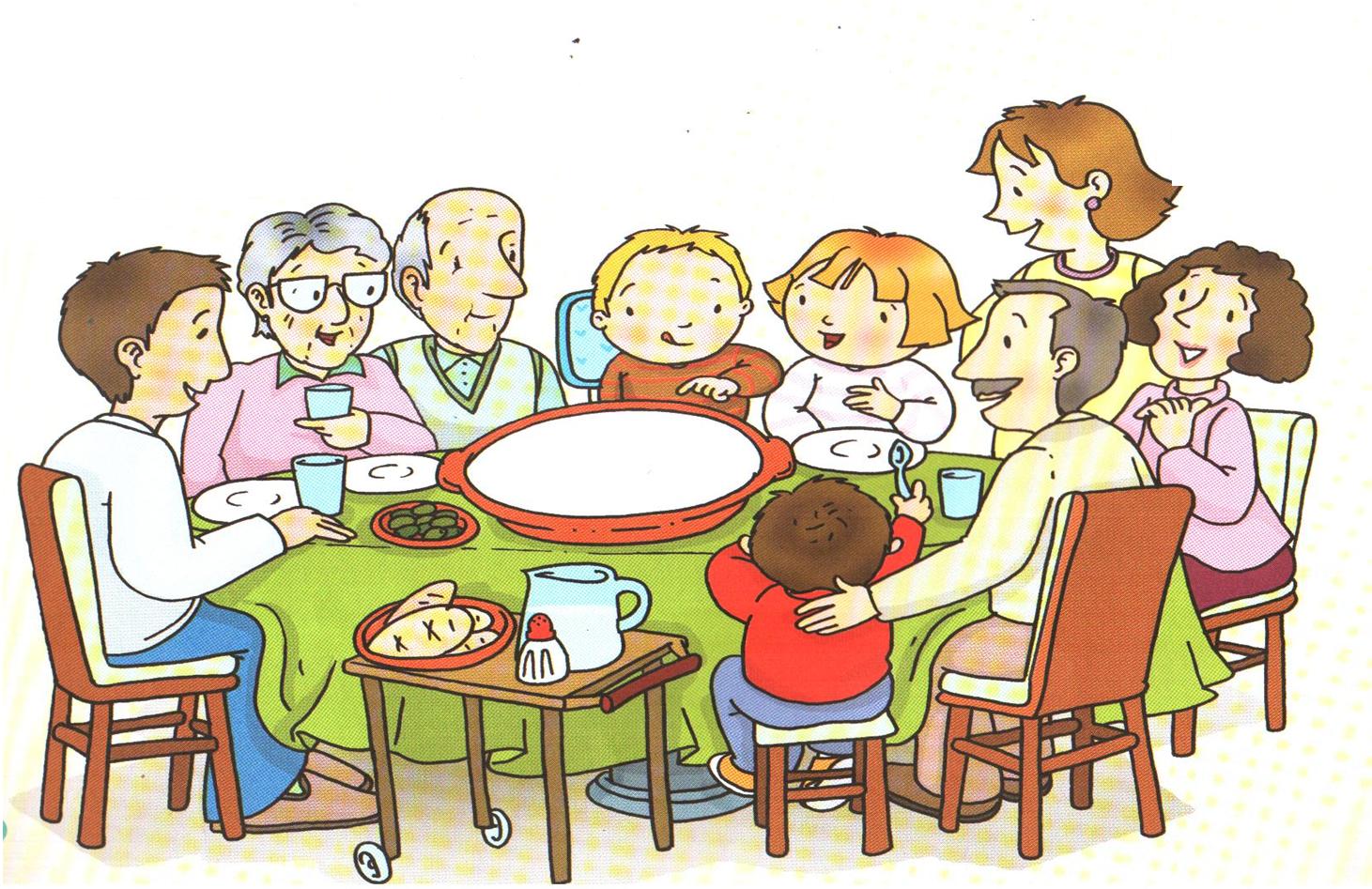 OBJETIVO DEL MES:	Ayudar a los jóvenes a identificar algunas actitudes que, animados por el Espíritu, tienen que cultivar para amar como Dios ama. Lunes 5 de Junio"El Espíritu nos enseña a amar"Responsable: 	Lema semanal:	Amar como Jesús ama: con libertadObjetivo:	Ayudar a los jóvenes a tomar conciencia que amar en una decisión que exige crecer en la capacidad de reflexionar, de actuar sin motivaciones egoístas, y  con verdad.1. Texto Bíblico	(Isaías 11, 1-2) Lectura del libro del Profeta Isaías:“Saldrá una rama del tronco de Jesé y un retoño brotará de sus raíces. Sobre él reposará el espíritu del Señor: espíritu de sabiduría y de inteligencia, espíritu de consejo y de fortaleza, espíritu de ciencia y de temor del Señor”.Palabra de Dios2. ReflexiónEl domingo celebramos la fiesta de Pentecostés, en la que nuestra mirada se centra en Dios Espíritu Santo. Después de la Resurrección del Señor Jesús, y su regreso al Padre, la comunidad de los discípulos de Jesús, la Iglesia, no queda abandonada, porque es el Espíritu quien la guía.Con esta fiesta de Pentecostés concluyó el tiempo Pascual, y retomamos nuevamente el Tiempo Ordinario. En el lenguaje eclesial, se la llama “Ordinario” a lo que es habitual, lo que corresponde.Es un tiempo en el que se nos invita a vivir la vida cotidiana, con sus cosas ordinarias, como la oportunidad que tenemos de crecer en el amor, construir nuestra vida trabajando por un mundo que se parezca siempre más a lo que Dios quiere, preparándonos para el encuentro definitivo con Dios. En este tiempo, se usa el color verde, que simboliza esperanza, confianza en la acción de Dios en nuestra propia vida.En este tiempo somos conducidos, guiados por el Espíritu Santo que como un educador, silenciosamente, sin hacerse notar, nos regala todos sus dones, de modo que vayamos creciendo siempre más en el amor, teniendo a Jesús como modelo.Nuestra perfección, nuestra mayor sabiduría, riqueza no es otra que la de amar como Cristo ama: con libertad absoluta de todo egoísmo, entregándose completamente por los que ama, con sumo respeto, con total gratuidad, privilegiando a los más débiles.Solamente amando como Jesús nosotros podemos conocer el amor auténtico, y no las caricaturas del amor que a menudo nos encontramos en la vida y que solamente generan dolor y frustración.Amar como Jesús exige todo un trabajo interior, intenso. Es el esfuerzo de dejar que el Espíritu, como el escultor, quite todo lo que está de más, para que surja una obra de arte: un corazón que ama como Jesús, otro Jesús con las características de  cada uno de nosotros.Es un trabajo exigente, que no viene impuesto sino que es surge de la necesidad de ser personas, verdaderas, libres, y no esclavos de nuestros caprichos egoístas. Es el trabajo por crecer, madurar, dejar al niño y ser adultos en el amor.3. Oración Hagamos silencio para orar como comunidad. Primero, en forma personal, cada uno presente al Señor sus necesidades, sus sufrimientos, sus proyectos.(después de un momento de oración en silencio, se lee las siguientes intenciones)Para que acojamos la acción del Espíritu Santo en nuestra vida, y nos ayude a crecer en la perfección del amor. Oremos al SeñorPara que como Jesús, seamos capaces de entregar toda nuestra vida por amor, como camino de felicidad, de realización personal. Oremos al SeñorPor nuestra comunidad salesiana, para que como comunidad expresemos nuestro amor a Cristo en expresiones de solidaridad con los pobres. Oremos al Señor.Si estima conveniente agrega otras intenciones. Se puede agregar el Padre nuestro, una oración a la Virgen. Concluye con la siguiente oración.Concluye con la siguiente OraciónPadre Dios, Señor de la vida y del amor,te damos gracias por tu amor incondicionaly por enviarnos a tu Hijo como Señor y Salvador, modelo de hombre perfecto, portador de Vida plena.Envíanos tu Espíritu, para que dóciles a su accióncomo Jesús, amemos a los demás con palabras y obras, libres de todo egoísmo. Tú que vives y reinas, por los siglos de los siglos.Amén.María Auxilio de los cristianos…En el nombre del Padre, del Hijo, y del Espíritu Santo. Amén Martes 6 de Junio“Amar es una decisión libre"Responsable: 	Lema semanal:	Amar como Jesús ama: con libertadObjetivo:	Ayudar a los jóvenes a tomar conciencia que amar en una decisión que exige crecer en la capacidad de reflexionar, de actuar sin motivaciones egoístas, y  con verdad.1. Texto Bíblico	(1 Juan 3, 11-18) Lectura de la primera carta de San Juan:"La noticia que oyeron desde el principio es esta: que nos amemos los unos a los otros. No hagamos como Caín, que era del Maligno y mató a su hermano. ¿Y por qué lo mató? Porque sus obras eran malas, y las de su hermano, en cambio, eran justas. No se extrañen, hermanos, si el mundo los aborrece. Nosotros sabemos que hemos pasado de la muerte a la Vida, porque amamos a nuestros hermanos. El que no ama permanece en la muerte. El que odia a su hermano es un homicida, y ustedes saben que ningún homicida posee la Vida eterna. En esto hemos conocido el amor: en que él entregó su vida por nosotros. Por eso, también nosotros debemos dar la vida por nuestros hermanos. Si alguien vive en la abundancia, y viendo a su hermano en la necesidad, le cierra su corazón, ¿cómo permanecerá en él el amor de Dios? Hijitos míos, no amemos con la lengua y de palabra, sino con obras y de verdad.".Palabra de Dios2. Reflexión En realidad nunca sabemos cómo surge en nosotros el amor por una persona, qué explicación lógica hay para ello. Nosotros los cristianos creemos que por ser imagen de Dios que es amor, tenemos en nosotros, como identidad propia, la necesidad de amar, y de esa forma, aunque no lo pensemos siquiera, somos signos del amor de Dios.Sin embargo, ¿qué explicación damos cuanto comenzamos a amar a alguien? Es difícil, y probablemente nunca encontremos la respuesta. Pero existe algo que es preciso indicar, y que lamentablemente, en toda relación de amor (pareja, amistad, familia…) pasamos por alto: amar a alguien es también una decisión y libre.Es una decisión libre, es decir, implica el uso de nuestra razón, de nuestra libertad. Somos imagen de Dios en cuanto que podemos pensar y tomar decisiones coherentes con ese pensamiento, coherentes con el amor.Cuando sentimos cariño por una persona, algo que no sabemos explicar, llegamos a un punto en el que decidimos amar a esa persona. No es una regla que amemos a nuestros padres simplemente porque son nuestros padres. Existen muchos padres que no aman a sus hijos y viceversa. Amar es pensar, reflexionar lo que esta relación significa, el bien que significa para la otra persona mi persona, las consecuencias que implica esta relación. Hay amores que no necesitan una respuesta de amor: un padre puede amar a sus hijos aunque ellos  no le correspondan (como Dios, por ejemplo), pero no existe un amor de amistad, o de pareja si no hay reciprocidad.Crecer en el amor implica educarnos a reflexionar y actuar con libertad, buscando el bien de la persona que quiero amar, asumir las consecuencias que tiene esta decisión, decidir libre del egoísmo (amar es buscar el bien del otro, es donación), y actuar en consecuencia con esta decisión. Cristo nos conoce, y decidió amarnos, sabiendo que esta decisión implicaba la muerte en la cruz. Decidió libremente, sin ningún tipo de presión, sin buscar nada más que nuestra felicidad plena.Con la fuerza del Espíritu Santo y nuestra docilidad, esto es posible, implica trabajo permanente, ya desde ahora, pero es posible y necesario si queremos amar de verdad.         3. Oración Invita a hacer silencio, para dialogar personalmente con el Señor: ofrecerle el trabajo del día, orar por las propias necesidades, por la familia, los amigos, compañeros de curso, educadores… Después de un momento de oración en silencio invita a la oración comunitaria, la que podría incluir las siguientes peticiones:Para que experimentemos la alegría de sentirnos profundamente e incondicionalmente  amados por el Señor. Oremos al SeñorPara que nuestro amor sea una decisión libre de todo egoísmo. Oremos al SeñorPor nuestra comunidad salesiana, para que las decisiones que tomemos en ella, sean coherentes con el amor que el Señor nos pide. Oremos al Señor.Si estima conveniente agrega otras intenciones. Se puede agregar el Padre nuestro, una oración a la Virgen. Concluye con la siguiente oración.Concluye con la siguiente OraciónPadre Dios, Señor de la vida y del amor,te damos gracias por tu amor incondicionaly por enviarnos a tu Hijo como Señor y Salvador, modelo de hombre perfecto, portador de Vida plena.Envíanos tu Espíritu, para que dóciles a su accióncomo Jesús, amemos a los demás con palabras y obras, libres de todo egoísmo. Tú que vives y reinas, por los siglos de los siglos.Amén.María Auxilio de los cristianos…En el nombre del Padre, del Hijo, y del Espíritu Santo. Amén Miércoles 7 de Junio“Amar exige pensar"Responsable: 	Lema semanal:	Amar como Jesús ama: con libertadObjetivo:	Ayudar a los jóvenes a tomar conciencia que amar en una decisión que exige crecer en la capacidad de reflexionar, de actuar sin motivaciones egoístas, y  con verdad.1. Texto Bíblico	(Baruc 3, 9-14) Lectura del libro del profeta Baruc: "Escucha, Israel, los mandatos de la vida, pon atención para que puedas discernir. Israel, ¿por qué moras en tierra de enemigos? y envejeces en un país extraño donde te manchas con hombres impuros,  y te cuentan entre los que van al abismo? Es que dejaste la fuente de la sabiduría. Si hubieras seguido el camino de Dios, sería la paz tu morada para siempre. Aprende dónde está la prudencia, la fuerza y la inteligencia, para saber dónde están vida y largos días, tiempos alegres y paz.".Palabra de Dios2. Reflexión El amor implica también el uso permanente de nuestra capacidad de pensar, reflexionar, mirar la realidad, tomar conciencia de ella.Cuando decidimos amar a una persona, para que este amor sea verdadero, real, es preciso conocer a la otra persona lo mejor posible. Un amor que se construye sobre idealizaciones, tarde o temprano se viene abajo.El amor auténtico me exige conocer a la persona que amo, en sus aspectos positivos y también sus limitaciones. Conocer también las propias cualidades y limitaciones y tomar las decisiones que sean coherentes con ese conocimiento.A modo de ejemplo: si al mirar la realidad de mi familia, al reflexionarla, tomo conciencia de que a mi  mamá, cuando llega del trabajo, no les gusta que le cuente problemas, que no es el mejor momento porque viene cansada, y no va a reaccionar del mejor modo, entonces, busco otro momento para compartirle el problema que esa mañana tuve en el colegio. Si me percato que a mi amigo no le gusta un determinado tipo de bromas, no lo voy a molestar con ellas. Si hay actitudes de mi polola que me desagradan, reflexionaré y tomaré decisiones respecto a esa realidad: me ejercitaré en la paciencia, o se las comentaré, o terminaré la relación.En toda relación de amor es fundamental el uso de nuestra capacidad de pensar, de reflexionar. Eso me permite conocer mejor, y tomar las decisiones más oportunas. Me doy cuenta que un hábito que tengo (fumar, por ejemplo) daña a las personas que amo, buscaré la forma para dejarlo; o me esforzaré por cambiar mis malas reacciones, porque me doy cuenta de que hago sufrir a los que amo.Mi capacidad de reflexionar, también me permite identificar con claridad, cuando mis acciones son motivadas por el egoísmo (uso a los que digo amar) y no por el amor.3. Oración Invita a hacer silencio, para dialogar personalmente con el Señor: ofrecerle el trabajo del día, orar por las propias necesidades, por la familia, los amigos, compañeros de curso, educadores… Después de un momento de oración en silencio invita a la oración comunitaria, la que podría incluir las siguientes peticiones:Para que siempre usemos nuestra capacidad de pensar antes de tomar nuestras decisiones, y que éstas sean motivadas por el amor y no por el egoísmo. Oremos al SeñorPara que conociendo a las personas que amamos, sus necesidades y fortalezas, nos esforcemos por amarlas tal como son, evitando todo sufrimiento causado por el egoísmo, alegrando sus vidas con nuestra entrega generosa. Oremos al Señor.Para que cultivemos la capacidad de reflexionar la realidad y seamos un aporte en la construcción de una sociedad fraterna que asegure vida digna para todos. Oremos al Señor. Si estima conveniente agrega otras intenciones. Se puede agregar el Padre nuestro, una oración a la Virgen. Concluye con la siguiente oración.Concluye con la siguiente OraciónPadre Dios, Señor de la vida y del amor,te damos gracias por tu amor incondicionaly por enviarnos a tu Hijo como Señor y Salvador, modelo de hombre perfecto, portador de Vida plena.Envíanos tu Espíritu, para que dóciles a su accióncomo Jesús, amemos a los demás con palabras y obras, libres de todo egoísmo. Tú que vives y reinas, por los siglos de los siglos.Amén.María Auxilio de los cristianos…En el nombre del Padre, del Hijo, y del Espíritu Santo. Amén Jueves 8 de Junio“Amar es actuar libres del egoísmo"Responsable: 	Lema semanal:	Amar como Jesús ama: con libertadObjetivo:	Ayudar a los jóvenes a tomar conciencia que amar en una decisión que exige crecer en la capacidad de reflexionar, de actuar sin motivaciones egoístas, y  con verdad.1. Texto Bíblico	(Filipenses 2, 1-4) Lectura de la carta a los Filipenses:"Si la exhortación en nombre de Cristo tiene algún valor, si algo vale el consuelo que brota del amor o la comunión en el Espíritu, o la ternura y la compasión, les ruego que hagan perfecta mi alegría, permaneciendo bien unidos. Tengan un mismo amor, un mismo corazón, un mismo pensamiento. No hagan nada por rivalidad o vanagloria, y que la humildad los lleve a estimar a los otros como superiores a ustedes mismos. 4 Que cada uno busque no solamente su propio interés, sino también el de los demás".Palabra de Dios2. Reflexión Decíamos ayer que es necesaria nuestra capacidad de reflexionar para descubrir las auténticas motivaciones de nuestro actuar: ¿son expresiones de amor, o es por egoísmo?No es tan simple distinguir la diferencia, porque el egoísmo es también un amor: el amor a sí mismo, lo que a primera vista es bueno, sólo que es un amor exclusivo a sí mismo.Para amar es necesario también amarnos. No podemos amar si no nos amamos. Pero cuando este amor es exclusivo, y pretendemos que todo gire en torno a nosotros, y los otros importan sólo en función de nosotros, entonces estamos frente al egoísmo que destruye el amor.¿Cómo distinguirlo? Aquí entra nuestra capacidad de reflexión, la que debe ser hecha con verdad. El Espíritu Santo que actúa en nuestro interior nos va ayudar. Es posible que también  necesitemos el consejo de una persona que nos permita mirar con mayor objetividad.¿Qué es lo que me mueve cuando ayudo a mi mamá en casa? ¿Qué ella sea feliz, o el que si ella es feliz con mi ayuda, me va a dar el permiso que necesito?. ¿Qué motiva cuando ayudo a una persona que necesita? ¿Que esa persona sea feliz, o que me siento bien ayudando a alguien? Es posible que sean ambas cosas… ¿qué sucede entonces cuando ya no me sienta bien ayudando a alguien…?¿no lo voy a hacer?En nuestras familias, seguramente hemos experimentado muchas muestras de amor. Nuestros padres, por ejemplo, que se sacrifican día a día por nosotros, para que no nos falte nada y seamos felices… y esto sin recibir nada a cambio más que nuestra felicidad…Probablemente también hemos experimentado expresiones de egoísmos. Por ejemplo, un castigo que está más bien motivado por el orgullo que por ayudarnos a mejorar. Convivir con el egoísmo y el amor es natural. El egoísmo nos va acompañar siempre, y la batalla por vencerlo acaba solamente cuando estemos en la presencia de Dios. Lo importante es que seamos conscientes de su presencia y demos la batalla. Jamás nos rindamos, puesto que no estamos solos: Dios que nos quiere felices está con nosotros.3. Oración Invita a hacer silencio, para dialogar personalmente con el Señor: ofrecerle el trabajo del día, orar por las propias necesidades, por la familia, los amigos, compañeros de curso, educadores… Después de un momento de oración en silencio invita a la oración comunitaria, la que podría incluir las siguientes peticiones:Para que venciendo el egoísmo, seamos profundamente solidarios con los demás, partiendo por nuestros propios hogares. Oremos al SeñorPara que al interior de nuestra comunidad salesiana, no demos cabida a ninguna expresión de pecado, de egoísmo o indiferencia frente al sufrimiento de nuestros hermanos. Oremos al SeñorPara que nos eduquemos a un serio y coherente compromiso con el cambio de las estructuras de egoísmo que existen en nuestra sociedad. Oremos al Señor.Si estima conveniente agrega otras intenciones. Se puede agregar el Padre nuestro, una oración a la Virgen. Concluye con la siguiente oración.Concluye con la siguiente OraciónPadre Dios, Señor de la vida y del amor,te damos gracias por tu amor incondicionaly por enviarnos a tu Hijo como Señor y Salvador, modelo de hombre perfecto, portador de Vida plena.Envíanos tu Espíritu, para que dóciles a su accióncomo Jesús, amemos a los demás con palabras y obras, libres de todo egoísmo. Tú que vives y reinas, por los siglos de los siglos.Amén.María Auxilio de los cristianos…En el nombre del Padre, del Hijo, y del Espíritu Santo. Amén Viernes 9 de Junio“Amar con verdad"Responsable: 	Lema semanal:	Amar como Jesús ama: con libertadObjetivo:	Ayudar a los jóvenes a tomar conciencia que amar en una decisión que exige crecer en la capacidad de reflexionar, de actuar sin motivaciones egoístas, y  con verdad.1. Texto Bíblico	(Job 8, 5-6) Lectura del libro de Job:"Si recurres a Dios e imploras al Omnipotente, si eres puro y sincero, él cuidará de ti inmediatamente para ponerte en el lugar que mereces por ser justo".Palabra de Dios2. Reflexión No es posible construir relación de amor alguna si no es en la verdad.Como ya sabemos, ninguno de nosotros tiene la posibilidad de conocer el mundo interior de otra persona. Es más, conocernos totalmente a nosotros mismos es un desafío de toda la vida.En las demás personas observamos sus acciones, pero no sus pensamientos, sus motivaciones que nos pueden explicarlas. Necesitamos que ellas mismas nos digan por qué hizo tal o cual cosa.Nosotros vamos a interpretar desde nuestra propia realidad, experiencia, pero no desde la realidad o experiencia de la otra persona, y en esa interpretación, nos podemos equivocar, y crear un gran problema.Una anécdota: en esos días en el país hubo una ola de calor que afectó la salud de las personas, especialmente de mayor edad. El domingo en misa, una señora que es enfermera, observó que un anciano se inclinaba hacia adelante. Ella inmediatamente corrió en su ayuda, lo recostó el en suelo, le desató la corbata, los puños, etc. Pidió que la gente se apartara… Cuando el anciano logró hablar, explicó que solamente se había agachado buscando el pañuelo que se le había caído al suelo.Para que podamos interpretar lo mejor posible, y conocernos, mutuamente, es muy importante que seamos muy sinceros, veraces, honestos, en primer lugar con nosotros mismos, y obviamente con los demás. Tenemos que estar atentos, porque somos expertos para mentirnos a nosotros mismos y convencernos de nuestras mentiras. Sólo en una relación basada en la sinceridad, podemos poner bases sólidas para el amor. Esto es un gran desafío porque vivimos en una cultura de lo ficticio, de las apariencias, de la falta de credibilidad. Pero es posible, el Espíritu Santo está trabajando en nosotros. Dejémonos guiar por Él. 3. Oración Invita a hacer silencio, para dialogar personalmente con el Señor: ofrecerle el trabajo del día, orar por las propias necesidades, por la familia, los amigos, compañeros de curso, educadores… Después de un momento de oración en silencio invita a la oración comunitaria, la que podría incluir las siguientes peticiones:Para que nos eduquemos en la sinceridad con nosotros mismos. Oremos al SeñorPara que cultivemos la verdad y confianza en nuestras relaciones interpersonales. Oremos al SeñorPara que seamos constructores de una sociedad en la que las relaciones interpersonales se fundamenten en la verdad, en el valor de la palabra empeñada. Oremos al Señor.Si estima conveniente agrega otras intenciones. Se puede agregar el Padre nuestro, una oración a la Virgen. Concluye con la siguiente oración.Concluye con la siguiente OraciónPadre Dios, Señor de la vida y del amor,te damos gracias por tu amor incondicionaly por enviarnos a tu Hijo como Señor y Salvador, modelo de hombre perfecto, portador de Vida plena.Envíanos tu Espíritu, para que dóciles a su accióncomo Jesús, amemos a los demás con palabras y obras, libres de todo egoísmo. Tú que vives y reinas, por los siglos de los siglos.Amén.María Auxilio de los cristianos…En el nombre del Padre, del Hijo, y del Espíritu Santo. AménLunes 12 de Junio“Amar es comprender "Responsable: 	Lema semanal:	Amar como Jesús Ama: con misericordiaObjetivo:	Ayudar a los jóvenes a tomar conciencia que amar exige cultivar en nosotros la capacidad de comprender y perdonar; de dar siempre el primer paso, y de asumir los sufrimientos que conlleva. 1. Texto Bíblico	(1 Corintios 13, 1-3. 7) Lectura de la primera carta a los Corintios:"Aunque yo hablara todas las lenguas de los hombres y de los ángeles, si no tengo amor, soy como una campana que resuena o un platillo que retiñe. Aunque tuviera el don de la profecía y conociera todos los misterios y toda la ciencia, aunque tuviera toda la fe, una fe capaz de trasladar montañas, si no tengo amor, no soy nada. Aunque repartiera todos mis bienes para alimentar a los pobres y entregara mi cuerpo a las llamas, si no tengo amor, no me sirve para nada. El amor todo lo disculpa, todo lo cree, todo lo espera, todo lo soporta". Palabra de Dios2. Reflexión Las manifestaciones del egoísmo son variadas, y todas hacen daño. Una de ellas, que puede destruir por completo una relación de amor es el orgullo.El orgullo nos impide reconocernos en nuestra realidad, reconocernos limitados y sabernos imperfectos.Por esta incapacidad de mirarnos tal como somos, también con nuestras limitaciones, tampoco somos capaces de comprender a los otros, de ponernos en su lugar, de sabernos que también seríamos capaces de cometer los mismos errores que no quiero perdonar.Cristo en cambio nos enseñó que el amor de Dios es todo lo opuesto. Siendo perfecto, el Padre envió a su Hijo para ponerse literalmente en nuestro lugar.El Hijo de Dios se hizo hombre y recorrió nuestro camino. No buscó un camino popular y fácil, sino la vida sacrificada de los pobres de su tiempo.Para ellos tuvo siempre una palabra cargada de misericordia, de comprensión. Pensemos, por ejemplo, en su actitud frente a la mujer que es sorprendida siendo infiel a su marido. Correspondía que  fuese apedreada hasta morir. Jesús en cambio, lejos de acusarla, echarle en cara su pecado, invita a tirar una piedra aquel que nunca haya pecado.El amor es comprensivo, todo lo disculpa. No se levanta como juez, que con el orgullo herido, quiere descargar toda su ira y tomar venganza del ofensor.Todos tenemos pecados, todos tenemos pequeñas o grandes infidelidades. Si existe amor en nosotros, podremos vencer el orgullo, perdonarnos y también perdonar a los demás.Las palabras de Jesús en la cruz fueron pidiendo perdón para sus verdugos. Nosotros somos discípulos de este Jesús. Seamos dóciles al Espíritu Santo, y desde ahora cultivemos la capacidad de ponernos en el lugar del que amamos; de comprender sus debilidades, a partir de la experiencia de ser también nosotros débiles y limitados.    3. Oración Invita a hacer silencio, para dialogar personalmente con el Señor: ofrecerle el trabajo del día, orar por las propias necesidades, por la familia, los amigos, compañeros de curso, educadores… Después de un momento de oración en silencio invita a la oración comunitaria, la que podría incluir las siguientes peticiones:Para que impulsados por el Espíritu Santo, seamos capaces de vencer nuestro orgullo, reconociendo nuestras propias limitaciones. Oremos al Señor.Para que el amor que sentimos por nuestras familias, educadores, amigos, etc., se exprese en la comprensión sin límites, y antes de juzgar, pongámonos en su lugar, para comprenderlos como Dios nos comprende. Oremos al Señor.Para que en nuestra comunidad salesiana, todos nos esforcemos por comprender a los demás, de modo que seamos una verdadera experiencia de familia, de Iglesia. Oremos al Señor.Si estima conveniente agrega otras intenciones. Se puede agregar el Padre nuestro, una oración a la Virgen. Concluye con la siguiente oración.Concluye con la siguiente OraciónPadre Dios, Señor de la vida y del amor,te damos gracias por tu amor incondicionaly por enviarnos a tu Hijo como Señor y Salvador, modelo de hombre perfecto, portador de Vida plena.Envíanos tu Espíritu, para que dóciles a su accióncomo Jesús, amemos a los demás con un corazón lleno de misericordia,comprensión y perdón. Tú que vives y reinas, por los siglos de los siglos.Amén.María Auxilio de los cristianos…En el nombre del Padre, del Hijo, y del Espíritu Santo. Amén Martes 13 de Junio“Amar es tener paciencia "Responsable: 	Lema semanal:	Amar como Jesús Ama: con misericordiaObjetivo:	Ayudar a los jóvenes a tomar conciencia que amar exige cultivar en nosotros la capacidad de comprender y perdonar; de dar siempre el primer paso, y de asumir los sufrimientos que conlleva. 1. Texto Bíblico	(Juan 21, 15-17) Lectura del Evangelio según San Juan:“Después de comer, Jesús dijo a Simón Pedro: "Simón, hijo de Juan, ¿me amas más que estos?". Él le respondió: "Sí, Señor, tú sabes que te quiero". Jesús le dijo: "Apacienta mis corderos". Le volvió a decir por segunda vez: "Simón, hijo de Juan, ¿me amas?". Él le respondió: "Sí, Señor, sabes que te quiero". Jesús le dijo: "Apacienta mis ovejas". Le preguntó por tercera vez: "Simón, hijo de Juan, ¿me quieres?". Pedro se entristeció de que por tercera vez le preguntara si lo quería, y le dijo: "Señor, tú lo sabes todo; sabes que te quiero". Jesús le dijo: "Apacienta mis ovejas.”.Palabra de Dios2. Reflexión Otra característica del amor, muy relacionada con la comprensión, es la paciencia, y nuestro modelo es Dios. En el texto que acabamos de proclamar, Jesús resucitado dialoga con Pedro. Recordemos que Pedro, que era el líder de la comunidad de los apóstoles, cuando Jesús fue arrestado, negó tres veces que le conocía, que era su discípulo. Ahora, Jesús, sin reprocharle en absoluto su cobardía, su falta de fidelidad, le pregunta si lo ama.Pedro responde en dos ocasiones que lo quiere. Entonces Jesús, al preguntarle por tercera vez, ya  no usa el verbo “amar”, sino “querer”. Ha comprendido que Pedro aún no se siente capaz de amarle hasta dar la vida por él, y entonces le disminuye la exigencia.El mensaje que, entre otros, nos deja este episodio, es que Dios tiene una infinita paciencia con nosotros. Sabe perfectamente que somos capaces de grandes empresas; y también sabe que somos débiles. Pues bien, Él nos impulsa a caminar, pero no nos aplasta con sus exigencias, sino que nos respeta, y sin reprocharnos nada, camina a nuestro ritmo, esperando con paciencia que demos la respuesta adecuada, la que nos hace bien a nosotros porque hace bien a los demás.El que ama  como Jesús, impulsado por el Espíritu Santo tiene que trabajar también la paciencia y crecer en ella. Es complejo, porque en el mundo tan tecnologizado en el que vivimos, donde nos acostumbramos a que todo sea rápido, no logramos asumir que el crecimiento natural es lento, más aun cuando se  trata del crecimiento de una persona.Si nos amamos, tengamos paciencia con nosotros mismos. No se trata de rendirnos, sino de caminar siempre, siguiendo el ritmo que se pueda, con la mente puesta en la meta.Si amamos, seamos pacientes con ellos. Caminemos a su lado, sin abandonarlos jamás, sin hacerles sentir mal porque caminan más lentos que nosotros…El amor exige de nosotros, crecer en la paciencia que tiene Dios con nosotros, que nunca nos abandona, ni se aburre de nosotros; que nunca nos aplasta, ni se burla, ni nos incomoda, sino que sabe esperar, como el campesino que espera la cosecha a su tiempo. No es fácil, exige  trabajo duro y permanente, pero el  Espíritu Santo trabaja en nosotros. Dejemos que lo haga con total libertad.     3. Oración Invita a hacer silencio, para dialogar personalmente con el Señor: ofrecerle el trabajo del día, orar por las propias necesidades, por la familia, los amigos, compañeros de curso, educadores… Después de un momento de oración en silencio invita a la oración comunitaria, la que podría incluir las siguientes peticiones:Para que poniéndonos en su lugar, seamos profundamente pacientes con los demás, especialmente en nuestro hogar. Oremos al Señor.Para que algún día, cuando el Señor nos regale la alegría de ser padres, vivamos nuestra paternidad como Dios es papá: con paciencia sin límites. Oremos al Señor.Para que con nuestra actitud paciente, anunciemos a nuestros hermanos que Dios nos ama, y por lo tanto no se cansa nunca de nosotros, sino que  respeta nuestro ritmo al crecer y madurar. Oremos al Señor.Si estima conveniente agrega otras intenciones. Se puede agregar el Padre nuestro, una oración a la Virgen. Concluye con la siguiente oración.Concluye con la siguiente OraciónPadre Dios, Señor de la vida y del amor,te damos gracias por tu amor incondicionaly por enviarnos a tu Hijo como Señor y Salvador, modelo de hombre perfecto, portador de Vida plena.Envíanos tu Espíritu, para que dóciles a su accióncomo Jesús, amemos a los demás con un corazón lleno de misericordia,comprensión y perdón. Tú que vives y reinas, por los siglos de los siglos.Amén.María Auxilio de los cristianos…En el nombre del Padre, del Hijo, y del Espíritu Santo. Amén Miércoles 14 de Junio“Amar es dar el primer paso"Responsable: 	Lema semanal:	Amar como Jesús Ama: con misericordiaObjetivo:	Ayudar a los jóvenes a tomar conciencia que amar exige cultivar en nosotros la capacidad de comprender y perdonar; de dar siempre el primer paso, y de asumir los sufrimientos que conlleva. 1. Texto Bíblico	(Efesios 5, 1-2.8-9) Lectura de la carta a los Efesios:"Traten de imitar a Dios, como hijos suyos muy queridos. Vivan en el amor, a ejemplo de Cristo, que nos amó y se entregó por nosotros, como ofrenda y sacrificio agradable a Dios. Antes, ustedes eran tinieblas, pero ahora son luz en el Señor. Vivan como hijos de la luz. Ahora bien, el fruto de la luz es la bondad, la justicia y la verdad.".Palabra de Dios2. Reflexión El apóstol Pablo, en la carta que dirige a los cristianos de Éfeso, los invita a imitar el amor de Dios que envió a su Hijo para Salvarnos. Es importante pensar que la Salvación es iniciativa de Dios, y eso nos habla de amor. ¿Qué padre, madre, que ama a su Hijo en peligro lo deja tirado, esperando que pida ayuda primero. Es que mi hijo sacó el auto sin permiso, y ahora tiene que pagar su falta de respeto, por lo tanto que quede detenido… yo no lo ayudaré. Como Dios, que viendo a la humanidad esclavizada por el egoísmo envió a su Hijo para enseñarnos a amar de verdad, nos enseña que el amor impulsa a dar siempre el primer paso, a tomar la iniciativa y venciendo toda barrera, anticiparse en el bien.Dar el primer paso a la hora de trabajar para superar un defecto; Dar el primer paso cuando se trata de pedir perdón, y también de perdonar;Dar el primer paso cuando se trata de ayudar a alguien en dificultades…Cuando en nuestro corazón, la desidia, indiferencia, flojera van echando raíces, significa que estamos matando el amor.No olvidemos que el amor no es algo que se tiene de una vez para siempre. Podemos perder el amor dentro de una familia y dejar que se transforme una  pensión; podemos sepultar amistades, destruir pololeos, etc.Dar el primer paso, anticiparnos para responder a las necesidades de los que amamos, incluso antes que alguien nos diga algo, habla de amor maduro… Y a propósito de amor maduro, este dar el primer paso es siempre gratuito, no busca más recompensa que la felicidad de los que ama.    3. Oración Invita a hacer silencio, para dialogar personalmente con el Señor: ofrecerle el trabajo del día, orar por las propias necesidades, por la familia, los amigos, compañeros de curso, educadores… Después de un momento de oración en silencio invita a la oración comunitaria, la que podría incluir las siguientes peticiones:Por nosotros para que impulsados por el Espíritu Santo, trabajemos por ser personas con iniciativas concretas en bien de los que amamos. Oremos al Señor.Para que en nuestros hogares, tomemos la iniciativa para crear un ambiente de comprensión, perdón, amor y alegría. Oremos al Señor.Para que en nuestra comunidad salesiana, nos eduquemos como cristianos capaces de tomar la iniciativa en la construcción de una sociedad fraterna. Oremos al Señor.Si estima conveniente agrega otras intenciones. Se puede agregar el Padre nuestro, una oración a la Virgen. Concluye con la siguiente oración.Concluye con la siguiente OraciónPadre Dios, Señor de la vida y del amor,te damos gracias por tu amor incondicionaly por enviarnos a tu Hijo como Señor y Salvador, modelo de hombre perfecto, portador de Vida plena.Envíanos tu Espíritu, para que dóciles a su accióncomo Jesús, amemos a los demás con un corazón lleno de misericordia,comprensión y perdón. Tú que vives y reinas, por los siglos de los siglos.Amén.María Auxilio de los cristianos…En el nombre del Padre, del Hijo, y del Espíritu Santo. Amén Jueves 15 de Junio“Amar es asumir  la cruz de cada día "Responsable: 	Lema semanal:	Amar como Jesús Ama: con misericordiaObjetivo:	Ayudar a los jóvenes a tomar conciencia que amar exige cultivar en nosotros la capacidad de comprender y perdonar; de dar siempre el primer paso, y de asumir los sufrimientos que conlleva. 1. Texto Bíblico	(Mateo 16, 24-26) Lectura del Evangelio según San Mateo:"Entonces Jesús dijo a sus discípulos: "El que quiera venir detrás de mí, que renuncie a sí mismo, que cargue con su cruz y me siga. Porque el que quiera salvar su vida, la perderá; y el que pierda su vida a causa de mí, la encontrará. ¿De qué le servirá al hombre ganar el mundo entero si pierde su vida? ¿Y qué podrá dar el hombre a cambio de su vida?". Palabra de Dios2. Reflexión En ocasiones soñamos con una vida como aquellos cuentos de hadas o películas que nos hablan de un final feliz.Pero la vida no es una película, ni un cuento bonito. La vida tiene de momentos felices, pero también tiene sufrimientos, y el que hagamos de nuestra vida una tragedia sin sentido o la posibilidad de hacer felices a los que creemos amar, pasa por nuestra decisión de amar.Amar, lo hemos aprendido de Jesús, implica siempre llevar una cruz: sufrir. Es por eso que algunos piensan que es mejor no amar. Pero esa opción, lleva al sin sentido de nuestra existencia, al vacío y la amarga soledad. Por otra parte, el sufrimiento llega a nuestra puerta, y sin siquiera golpear, pedir permiso hace su  ingreso que nunca pasa desapercibido.El que ama asume la cruz de las propias limitaciones y el trabajo constante por mejorar, crecer, hasta donde es posible.El que ama, asume la cruz de las limitaciones de las personas que ama, luchando por no caer en la tentación de querer cambiarlas.El que ama, asume la cruz de la impotencia ante el  sufrimiento de las  personas que ama, y no poder hacer cosa alguna para cambiar ese dolor en felicidad.El que ama, asume la cruz de gastar toda la vida, para que los que ama sean  felices.Amar supone, entonces, mucho coraje, fortaleza. No es para los pusilánimes, sino para aquellos que jamás se rinden, y siempre se ponen de pie.Pero, en el amor hay algo genial, la cruz se lleva, al menos entre dos, y entonces, pesa menos.Dejemos que el Espíritu Santo nos ayude a fortalecer nuestros hombros, para que movidos por el amor, llevemos la cruz de cada día.3. Oración Invita a hacer silencio, para dialogar personalmente con el Señor: ofrecerle el trabajo del día, orar por las propias necesidades, por la familia, los amigos, compañeros de curso, educadores… Después de un momento de oración en silencio invita a la oración comunitaria, la que podría incluir las siguientes peticiones:Por nosotros para que nos construyamos como personas profundamente solidarias con el sufrimiento de los demás. Oremos al Señor.Para que por nuestro estar siempre presente en el momento de dolor, de cruz, las personas que amamos descubran que Dios jamás las abandona. Oremos al Señor.Para que vivamos más preocupados por ayudar a llevar su cruz a los que amamos, que vivir angustiados porque no nos ayudan a llevar nuestra propia cruz. Oremos al Señor.Si estima conveniente agrega otras intenciones. Se puede agregar el Padre nuestro, una oración a la Virgen. Concluye con la siguiente oración.Concluye con la siguiente OraciónPadre Dios, Señor de la vida y del amor,te damos gracias por tu amor incondicionaly por enviarnos a tu Hijo como Señor y Salvador, modelo de hombre perfecto, portador de Vida plena.Envíanos tu Espíritu, para que dóciles a su accióncomo Jesús, amemos a los demás con un corazón lleno de misericordia,comprensión y perdón. Tú que vives y reinas, por los siglos de los siglos.Amén.María Auxilio de los cristianos…En el nombre del Padre, del Hijo, y del Espíritu Santo. Amén Viernes 16 de Junio“Amar es reconciliarse"Responsable: 	Lema semanal:	Amar como Jesús Ama: con misericordiaObjetivo:	Ayudar a los jóvenes a tomar conciencia que amar exige cultivar en nosotros la capacidad de comprender y perdonar; de dar siempre el primer paso, y de asumir los sufrimientos que conlleva. 1. Texto Bíblico	(Colosenses 3, 12-15) Lectura de la carta a los Colosenses:"Pónganse, pues, el vestido que conviene a los elegidos de Dios, sus santos muy queridos: la compasión tierna, la bondad, la humildad, la mansedumbre, la paciencia. Sopórtense y perdónense unos a otros si uno tiene motivo de queja contra otro. Como el Señor los perdonó, a su vez hagan ustedes lo mismo. Por encima de esta vestidura pondrán como cinturón el amor, para que el conjunto sea perfecto. Así la paz de Cristo reinará en sus corazones, pues para esto fueron llamados y reunidos. Finalmente, sean agradecidos". Palabra de Dios2. Reflexión Durante esta semana, en estos Buenos Días, hemos hecho referencia al orgullo como expresión del egoísmo y protagonista de relieve en la destrucción de una relación de amor.Cuando más se pone a prueba nuestro amor es cuando se trata de reconocer nuestros errores, pedir perdón, y perdonar los errores de la persona que amamos.Reconocer que nos equivocamos no es tan fácil. Los adultos sienten el miedo de perder la autoridad; los jóvenes, el miedo de perder una batalla frente a la autoridad.Reconocer que nos equivocamos, en medio de nuestra sociedad exitista es vencer el miedo de ser juzgados como “perdedores”, por los demás.Acercarse a la persona que amamos, para pedir que nos perdone por nuestros errores, es una expresión de amor auténtico (a no ser que lo hagamos para aprovecharnos de una situación…  “no puedo correr el riesgo de que me echen de casa, no tengo dónde ir, mejor pido perdón” ). Perdonar a la persona que nos ha hecho daño, también es expresión de amor.La Reconciliación es fundamental en toda experiencia de amor. No existe relación de amor alguna que no se vea puesta a pruebas por las heridas que mutuamente nos hacemos, y la única posibilidad de curar las heridas es vencer el orgullo, pedir perdón y también perdonar.  3. Oración Invita a hacer silencio, para dialogar personalmente con el Señor: ofrecerle el trabajo del día, orar por las propias necesidades, por la familia, los amigos, compañeros de curso, educadores… Después de un momento de oración en silencio invita a la oración comunitaria, la que podría incluir las siguientes peticiones:Por nosotros para que trabajemos continuamente por vencer en nosotros el orgullo. Oremos al Señor.Para que seamos capaces de pedir perdón a quienes hemos hecho daño y de perdonar a quienes nos han hecho daño. Oremos al Señor.Para que habitualmente celebremos el sacramento de la reconciliación como expresión de amor a nuestro Padre Dios. Oremos al Señor.Si estima conveniente agrega otras intenciones. Se puede agregar el Padre nuestro, una oración a la Virgen. Concluye con la siguiente oración.Concluye con la siguiente OraciónPadre Dios, Señor de la vida y del amor,te damos gracias por tu amor incondicionaly por enviarnos a tu Hijo como Señor y Salvador, modelo de hombre perfecto, portador de Vida plena.Envíanos tu Espíritu, para que dóciles a su accióncomo Jesús, amemos a los demás con un corazón lleno de misericordia,comprensión y perdón. Tú que vives y reinas, por los siglos de los siglos.Amén.María Auxilio de los cristianos…En el nombre del Padre, del Hijo, y del Espíritu Santo. Amén Lunes 19 de Junio"Amar es confiar"Responsable: 	Lema semanal:	Amar como Jesús ama: con humildadObjetivo:	Ayudar a los jóvenes a tomar conciencia que amar implica cultivar la humildad para reconocerse necesitado y estar dispuesto a aprender siempre, aportando también lo mejor de sí a los que ama.1. Texto Bíblico	(Salmo 138, 1-4. 13-16) Lectura del Salmo 138:“Señor, tú me examinas y conoces, sabes si me siento o me levanto, tú conoces de lejos lo que pienso. Ya esté caminando o en la cama me escudriñas, eres testigo de todos mis pasos. Aún no está en mi lengua la palabra cuando ya tú, Señor, la conoces entera. Pues eres tú quien formó mis riñones, quien me tejió en el seno de mi madre. Te doy gracias por tantas maravillas, admirables son tus obras y mi alma bien lo sabe. Mis huesos no te estaban ocultos cuando yo era formado en el secreto, o bordado en lo profundo de la tierra. Tus ojos veían todos mis días, todos ya estaban escritos en tu libro y contados antes que existiera uno de ellos”.Palabra de Dios2. ReflexiónCuando hablábamos que el amor implica comunicarse con verdad, sin segundas intenciones, mostrándose tal como  se es, poníamos las bases para otra característica del amor que es la confianza. La confianza es un regalo enorme que podemos hacer a alguien que amamos. Significa que creo en esa persona y estoy seguro que no me va a hacer daño. Lo mismo si alguien me entrega su confianza. La confianza y la verdad van de la mano. Si miento, estoy acabando con la confianza, y estoy destruyendo una relación de amor mutuo.Existe también otra dimensión de la confianza que es muy importante en el amor: confiar en las buenas intenciones y posibilidades de las demás personas.Confiar en que siempre se puede caminar, siempre nos podemos poner de pie, siempre se puede cambiar, crecer, mejorar, aunque sea a paso lento.Confiar también en nosotros mismos. Esta confianza en nuestras capacidades requiere también mirarnos con verdad, y conocer nuestras reales capacidades, fortalezas y también debilidades, para no caer en un exceso de confianza que al fin de cuentas, nos puede destruir. Si mi fuerza de voluntad es muy débil, y las demás personas tienen mucha influencia en mí, no puedo decir “Yo soy capaz de controlarme y no drogarme en la fiesta a la que quiero ir”.  Es un riesgo muy grande y es mentirnos de forma impresionante (lo que por lo demás es muy común).La confianza exige verdad en todo momento. Verdad para mirar nuestra realidad y saber donde hay que trabajar para crecer; saber donde no puedo correr riesgos si no quiero sufrir o hacer sufrir. Verdad para mirar la  realidad que me circunda, las otras personas, y sin engañarme saber si puedo o no puedo confiar.Mientras mayor es la confianza mutua, mayor es la libertad que experimentamos frente a otra persona: me puedo mostrar tal como soy, no tengo que mantener el rol, el personaje que la sociedad me ha impuesto.Frente a Dios podemos actuar con esa confianza: Él nos conoce a la perfección, más que nosotros mismos, y confía en nosotros, depositando en nuestras manos el cuidado de su Creación, el bienestar de sus Hijos, el anuncio del Evangelio. Y algo realmente espectacular, Dios no sólo confía en mí, sino que me ama incondicionalmente. Eso sí que es contar con un amigo importante ¿verdad?      3. Oración Hagamos silencio para orar como comunidad. Primero, en forma personal, cada uno presente al Señor sus necesidades, sus sufrimientos, sus proyectos.(después de un momento de oración en silencio, se lee las siguientes intenciones)Por nosotros para que seamos muy respetuosos con todas las personas, y acojamos con un auténtico tesoro lo que ellas nos han confiado. Oremos al Señor.Para que confiemos en las posibilidades que tiene toda persona por crecer, mejorar, y les brindemos todas las posibilidades que necesita. Oremos al Señor.Para que confiados en el amor de Dios y en la confianza que Él tiene en nosotros, jamás nos desanimemos frente a las dificultades y fracasos, y trabajemos incansablemente por el bienestar de todos nuestros hermanos. Oremos al Señor.Si estima conveniente agrega otras intenciones. Se puede agregar el Padre nuestro, una oración a la Virgen. Concluye con la siguiente oración.Concluye con la siguiente OraciónPadre Dios, Señor de la vida y del amor,te damos gracias por tu amor incondicionaly por enviarnos a tu Hijo como Señor y Salvador, modelo de hombre perfecto, portador de Vida plena.Envíanos tu Espíritu, para que dóciles a su accióncomo Jesús, amemos con sencillez y humildad. Tú que vives y reinas, por los siglos de los siglos.Amén.María Auxilio de los cristianos…En el nombre del Padre, del Hijo, y del Espíritu Santo. Amén Martes 20 de Junio“Amar es actuar con humildad"Responsable: 	Lema semanal:	Amar como Jesús ama: con humildadObjetivo:	Ayudar a los jóvenes a tomar conciencia que amar implica cultivar la humildad para reconocerse necesitado y estar dispuesto a aprender siempre, aportando también lo mejor de sí a los que ama.1. Texto Bíblico	(Juan 13, 1-5. 12-15) Lectura del Evangelio según San Juan:“Antes de la fiesta de Pascua, sabiendo Jesús que había llegado su hora de pasar de este mundo al Padre, él, que había amado a los suyos que quedaban en el mundo, los amó hasta el fin. Durante la Cena, cuando el demonio ya había inspirado a Judas Iscariote, hijo de Simón, el propósito de entregarlo, sabiendo Jesús que el Padre había puesto todo en sus manos y que él había venido de Dios y volvía a Dios, se levantó de la mesa, se sacó el manto y tomando una toalla se la ató a la cintura. Luego echó agua en un recipiente y empezó a lavar los pies a los discípulos y a secárselos con la toalla que tenía en la cintura. Después de haberles lavado los pies, se puso el manto, volvió a la mesa y les dijo: "¿Comprenden lo que acabo de hacer con ustedes? Ustedes me llaman Maestro y Señor; y tienen razón, porque lo soy. Si yo, que soy el Señor y el Maestro, les he lavado los pies, ustedes también deben lavarse los pies unos a otros. Les he dado el ejemplo, para que hagan lo mismo que yo hice con ustedes.”.Palabra de Dios2. Reflexión Uno de los errores muy comunes es identificar la humildad con la pobreza o carencia de bienes materiales. “Es de familia muy humilde”, decimos, para hacer ver que tiene dificultades económicas.Otro equívoco es pensar que la humildad es pensar  o sentir que somos incapaces, poca cosa. “oye, te quedó espectacular tu trabajo”… “no, ahí no más, los demás quedaron mejores…”Miremos algunos ejemplos bíblicos de humildad. Dios, siendo todopoderoso, actúa con humildad. Puso límite a su poder cuando nos creó libres. En efecto, Él respeta plenamente nuestra libertad, y nunca nos va a pasar a llevar, no va a imponer sus proyectos, criterios.Dios que es todopoderoso entra en nuestro mundo pidiendo permiso. Así  lo hace con Jesús. Cuando envía a su Hijo para salvarnos haciéndose hombre como nosotros, le pide permiso a María la joven humilde de Nazaret. Ella, por su parte, porque es humilde, no le responde: “no, yo no soy capaz, soy tan poca cosa, busca a otra…”, ni tampoco  “en fin, era lógico que te fijarás en mí porque en ningún rincón del mundo vas a encontrar a alguien como yo”… María pregunta, y acepta. Luego canta la alabanza de Dios porque se fijó en ella. Y sin buscar protagonismo alguno desarrolló la  misión que el Padre Dios le encomendó.Jesús, no hizo tremendo alarde de su misión. Se juntó con todos los que quisieron aceptar su invitación. No les impuso cosa alguna, ni tampoco amenazó con castigo alguno.De esta forma de actuar de Dios y de María, comprendemos que el trabajo que está realizando el Espíritu Santo en nuestro interior es de mirarnos con verdad, valorarnos, percibir también nuestras debilidades y ofrecer a los demás, especialmente a los que amamos, nuestras riquezas, con la capacidad de acoger las riquezas que ellos quieran compartir con nosotros. Hacerlo con alegría profunda, sabiendo de que se trata de un regalo, algo que no se compra, ni se arrebata.Los arrogantes, dice el Papa Francisco, son insoportables. Por suerte, Dios también los ama.3. Oración Invita a hacer silencio, para dialogar personalmente con el Señor: ofrecerle el trabajo del día, orar por las propias necesidades, por la familia, los amigos, compañeros de curso, educadores… Después de un momento de oración en silencio invita a la oración comunitaria, la que podría incluir las siguientes peticiones:Para que ofrezcamos nuestras riquezas interiores a los que amamos y seamos profundamente respetuosos y agradecido con las riquezas que ellos comparten con nosotros. Oremos al Señor.Para que como María, la madre de Jesús, estemos siempre dispuestos a acoger la voluntad del Señor para cada uno de nosotros. Oremos al Señor.Para que seamos capaces de ir eliminando pacientemente aquello que nos impide amar como Jesús. Oremos al Señor.Si estima conveniente agrega otras intenciones. Se puede agregar el Padre nuestro, una oración a la Virgen. Concluye con la siguiente oración.Concluye con la siguiente OraciónPadre Dios, Señor de la vida y del amor,te damos gracias por tu amor incondicionaly por enviarnos a tu Hijo como Señor y Salvador, modelo de hombre perfecto, portador de Vida plena.Envíanos tu Espíritu, para que dóciles a su accióncomo Jesús, amemos con sencillez y humildad. Tú que vives y reinas, por los siglos de los siglos.Amén.María Auxilio de los cristianos…En el nombre del Padre, del Hijo, y del Espíritu Santo. Amén Miércoles 21 de Junio“Amar es aceptarse necesitado"Responsable: 	Lema semanal:	Amar como Jesús ama: con humildadObjetivo:	Ayudar a los jóvenes a tomar conciencia que amar implica cultivar la humildad para reconocerse necesitado y estar dispuesto a aprender siempre, aportando también lo mejor de sí a los que ama.1. Texto Bíblico	(Tobías 4, 18-19) Lectura del libro de Tobías:"Pide consejo a las personas sensatas y no desprecies un buen consejo. En cualquier circunstancia bendice al Señor, tu Dios; pídele que dirija tus pasos y que todos tus caminos y todos tus proyectos lleguen a feliz término. Porque ningún pueblo posee la sabiduría, sino que es el Señor el que da todos los bienes: él humilla a quien quiere, hasta lo más profundo del Abismo. Hijo mío, acuérdate de estos preceptos, y que nunca se borren de tu corazón.". Palabra de Dios2. Reflexión Es muy común  pensar que mientras más poder se tiene, menos necesidades se tienen. Grave error, porque por mucho poder, riquezas que una persona tenga, sigue siendo humano. Con poder, riqueza, no se puede comprar lo realmente valioso, como por ejemplo, salud, amor, felicidad.Por otra parte, Dios que tiene todo poder, aparece como necesitado de nosotros. Lo decíamos ayer: pide permiso a la Virgen María para que su Hijo se haga hombre en ella; luego va a necesitar de la ayuda de José, para que haga de papá.Jesús que podía hacer milagros, se muestra necesitado del amor de una familia, de amigos que le acojan y acompañen. Sabiendo que no eran muy capaces, y con la experiencia de que lo abandonaron cuando estaba crucificado, igualmente le encomienda a sus apóstoles la misión de continuar anunciando el Evangelio a todo el mundo.Dios que es amor se muestra necesitado, con mayor razón nosotros, que no somos dioses y tenemos tantas carencias.Necesitamos del amor de nuestros padres… desde que llegamos al mundo fue así: necesitamos que ellos nos dieran el alimento, que nos cambiaran los pañales, que nos acariciaran… Y cuando lleguemos a ancianos, vamos a necesitar lo mismo, incluso que nos cambien los pañales (en ese instante se muere nuestra soberbia y pretendida autosuficiencia)Necesitamos del consuelo de los otros, de sus palabras de ánimo, de su perdón. Necesitamos de su compañía y de las posibilidades que nos regalan para ser mejores… necesitamos de sus correcciones e incluso de sus enojos, porque nos hacen sentirnos vivos y valiosos.Todos nos necesitamos unos a otros, sin importar la edad, condición social, religión, poder, etc… Y cuando una persona que nos ama, siente que le necesitamos, le alegramos el corazón, de damos sentido a su vida. De lo contrario, se sentirá un peso, un estorbo, y con el corazón muy herido, saldrá de nuestra vida… porque ¿quién quiere  sentirse una carga para los demás?3. Oración Invita a hacer silencio, para dialogar personalmente con el Señor: ofrecerle el trabajo del día, orar por las propias necesidades, por la familia, los amigos, compañeros de curso, educadores… Después de un momento de oración en silencio invita a la oración comunitaria, la que podría incluir las siguientes peticiones:Para que aceptemos nuestra realidad de necesitados como la  oportunidad de compartir la vida con los que amamos y hacerles felices. Oremos al Señor.Para que seamos profundamente agradecidos con todas las personas que comparten su vida con nosotros y nos dan de sí para nuestra felicidad. Oremos al Señor.Para que con nuestras actitudes, ayudemos a los demás a comprender que en nuestra vida, nadie sobra, y construyamos una sociedad sin marginados. Oremos al Señor.Si estima conveniente agrega otras intenciones. Se puede agregar el Padre nuestro, una oración a la Virgen. Concluye con la siguiente oración.Concluye con la siguiente OraciónPadre Dios, Señor de la vida y del amor,te damos gracias por tu amor incondicionaly por enviarnos a tu Hijo como Señor y Salvador, modelo de hombre perfecto, portador de Vida plena.Envíanos tu Espíritu, para que dóciles a su accióncomo Jesús, amemos con sencillez y humildad. Tú que vives y reinas, por los siglos de los siglos.Amén.María Auxilio de los cristianos…En el nombre del Padre, del Hijo, y del Espíritu Santo. Amén Jueves 22 de Junio“Amar es servir"Responsable: 	Lema semanal:	Amar como Jesús ama: con humildadObjetivo:	Ayudar a los jóvenes a tomar conciencia que amar implica cultivar la humildad para reconocerse necesitado y estar dispuesto a aprender siempre, aportando también lo mejor de sí a los que ama.1. Texto Bíblico	(Marcos 9, 33-35) Lectura del Evangelio según San Mateo:"Llegaron a Cafarnaún y, una vez que estuvieron en la casa, les preguntó: "¿De qué hablaban en el camino?". Ellos callaban, porque habían estado discutiendo sobre quién era el más grande. Entonces, sentándose, llamó a los Doce y les dijo: "El que quiere ser el primero, debe hacerse el último de todos y el servidor de todos".Palabra de Dios2. Reflexión El amor ser expresa de muchas maneras, entre ellas, una que es indispensable: el servicio.Y existen tantos servicios que nos podemos brindar entre los que nos amamos: el servicio ante las tareas, trabajos, compromisos cotidianos. En la casa, por ejemplo, da mucho fastidio para quien trabaja, el ver que los demás no colaboran, no agradecen, y peor aún, critican. En cambio, cuando se sabe que entre todos se ayudan con  pequeños servicios, los trabajos son más llevaderos, incluso oportunidad de crecer en el amor, alegrar la vida.Está el servicio de escuchar, acompañar, aconsejar, consolar, en medio de las dificultades de la vida, en el sufrimiento, la angustia…  Muy a menudo no es mucho lo que podemos hacer y palpamos nuestra gran impotencia, sin embargo, el estar presente… aunque sea silenciosamente, es una forma de demostrar el amor. Dios, por ejemplo, que nos ama ilimitadamente, siempre está presente, aunque la mayoría de las veces, sosteniéndonos en silencio.Otro servicio muy importante es el de corregir. Cuando estamos obrando mal, o cuando nos equivocamos, necesitamos que alguien nos lo diga. El enemigo no lo va a hacer, porque busca nuestra caída. Solamente los que nos aman, nos dirán en la cara, aquello que los demás comentan a nuestras espaldas. Obviamente, requiere de nosotros la capacidad de recibir de buena manera la corrección. Y si somos nosotros los que corregimos a los que amamos, requiere la capacidad de saber encontrar el momento y el modo preciso para hacer ver que está actuando mal.Está también el servicio de ayudar a las personas que amamos a conocerse mejor. El conocimiento que tenemos de nosotros mismos es limitado. Si contamos con alguien que nos ayude a ver cualidades, capacidades, oportunidades que nosotros no logramos vislumbrar es un gran servicio. Un servicio que nosotros también estamos invitados a brindar a los demás.El amor exige que este servicio sea gratuito y que tome la iniciativa, que sea espontáneo.El amor exige también que nos dejemos servir, si con eso alegramos el corazón de los que nos aman. 3. Oración Invita a hacer silencio, para dialogar personalmente con el Señor: ofrecerle el trabajo del día, orar por las propias necesidades, por la familia, los amigos, compañeros de curso, educadores… Después de un momento de oración en silencio invita a la oración comunitaria, la que podría incluir las siguientes peticiones:Para que  estemos atentos a las necesidades de los demás y seamos generosos en el servicio como expresión de amor. Oremos al Señor.Para que crezcamos en la capacidad de corregir a quienes amamos cuando están equivocados, como también dejarnos corregir por ellos. Oremos al Señor.Para que nos esforcemos por crecer al máximo en nuestras cualidades, y las pongamos al servicio de los demás, como expresión de nuestro amor a ellos y también a Dios, que ha querido necesitar de nuestro servicio. Oremos al Señor.Si estima conveniente agrega otras intenciones. Se puede agregar el Padre nuestro, una oración a la Virgen. Concluye con la siguiente oración.Concluye con la siguiente OraciónPadre Dios, Señor de la vida y del amor,te damos gracias por tu amor incondicionaly por enviarnos a tu Hijo como Señor y Salvador, modelo de hombre perfecto, portador de Vida plena.Envíanos tu Espíritu, para que dóciles a su accióncomo Jesús, amemos con sencillez y humildad. Tú que vives y reinas, por los siglos de los siglos.Amén.María Auxilio de los cristianos…En el nombre del Padre, del Hijo, y del Espíritu Santo. Amén Viernes 23 de Junio“Amar es esforzarme por crecer"Responsable: 	Lema semanal:	Amar como Jesús ama: con humildadObjetivo:	Ayudar a los jóvenes a tomar conciencia que amar implica cultivar la humildad para reconocerse necesitado y estar dispuesto a aprender siempre, aportando también lo mejor de sí a los que ama.1. Texto Bíblico	(Colosenses 1, 28-29) Lectura de la carta a los Colosenses:"A ese Cristo anunciamos cuando amonestamos a cada uno y le enseñamos la sabiduría, pues queremos que cada uno llegue a ser «perfecto» en Cristo. Este es mi trabajo, al que me entrego con la energía que viene de Cristo y que obra poderosamente en mí". Palabra de Dios2. Reflexión Muy relacionado con las reflexiones anteriores, en esta ocasión vamos a comentar otra expresión de amor muy importante: asumir el amor como exigencia de crecimiento.Ninguno de nosotros es perfecto y por lo tanto siempre hay algo que trabajar para mejorar, al menos, hasta donde es posible. Sabemos que hay defectos que nos van acompañar toda la vida y hay que saber convivir con ellos.También están las cualidades, todas las semillas de bondad que Dios ha sembrado en nuestro corazón y que están prontas a germinar. Necesitan de nuestro esfuerzo.Una forma de revisar hasta qué punto el amor que sentimos es real, y no mero sentimentalismo, es verificando el esfuerzo por crecer en todo lo bueno que tenemos, modificar lo que no va bien, para que las personas que amamos sean felices compartiendo su vida con nosotros.Si soy consciente del trabajo permanente de mi mamá, de su cansancio, y no muevo un dedo por ayudarle, al menos, en el trabajo de casa, por más que le diga palabras hermosas, que le haga un regalo y le diga palabras lindas en una fiesta importante, tanto ella como yo, sabrán que mi amor es  solamente palabras que lleva el viento, sentimientos que no llenan la vida. Algo que no es real.Es inútil que nos esforcemos por cambiar a los demás. No lo vamos a lograr, ni tampoco corresponde. Lo que podemos hacer es trabajar por cambiar nosotros, y en ese esfuerzo, es posible que ayudemos también a que otros cambien.Y en esto, hay que tener la profundidad debida, para mirar, reflexionar, percatarnos de lo que sucede y tomar la iniciativa en el trabajo por crecer. Si me doy cuenta que mi polola sufre porque continuamente miro a otras chicas, sin necesidad que me diga cosa alguna, haré el esfuerzo por no hacerlo. La insensibilidad, la justificación de mis errores, me hablan y hablan a las otras personas, de la verdad de mi amor.El trabajo nace desde nuestro interior. Es una autoexigencia motivada por la búsqueda de felicidad de los que amamos. Algo impuesto desde afuera, a la larga resulta una cadena que de todas formas romperemos. El amor es tremendamente autoexigente.3. Oración Invita a hacer silencio, para dialogar personalmente con el Señor: ofrecerle el trabajo del día, orar por las propias necesidades, por la familia, los amigos, compañeros de curso, educadores… Después de un momento de oración en silencio invita a la oración comunitaria, la que podría incluir las siguientes peticiones:Por nosotros, para que por amor, trabajemos por crecer en nuestras cualidades y superar nuestros defectos. Oremos al Señor.Por nuestra comunidad salesiana, para que sea el mandamiento de amor del Señor nuestra ley suprema, y trabajemos porque este amor se exprese en actitudes de servicio y donación. Oremos al Señor.Por todos nosotros, para que creciendo en el amor, aportemos lo mejor de nosotros para que nuestros cursos, nuestras comunidades sean experiencia de una iglesia en la que todos se aman como hermanos. Oremos al Señor.Si estima conveniente agrega otras intenciones. Se puede agregar el Padre nuestro, una oración a la Virgen. Concluye con la siguiente oración.Concluye con la siguiente OraciónPadre Dios, Señor de la vida y del amor,te damos gracias por tu amor incondicionaly por enviarnos a tu Hijo como Señor y Salvador, modelo de hombre perfecto, portador de Vida plena.Envíanos tu Espíritu, para que dóciles a su accióncomo Jesús, amemos con sencillez y humildad. Tú que vives y reinas, por los siglos de los siglos.Amén.María Auxilio de los cristianos…En el nombre del Padre, del Hijo, y del Espíritu Santo. Amén Martes 27 de Junio“Amar es gozar con la felicidad de los que amamos"Responsable: 	Lema semanal:	“Amar como Jesús ama: con alegría "Objetivo:	Ayudar a los jóvenes a tomar conciencia que el amor se manifiesta en la alegría que sentimos por la felicidad de los que amamos.1. Texto Bíblico	(Romanos 12, 12-13.15) Lectura de la carta a los Romanos:“Alégrense en la esperanza, sean pacientes en la tribulación y perseverantes en la oración. Consideren como propias las necesidades de los santos y practiquen generosamente la hospitalidad. Alégrense con los que están alegres, y lloren con los que lloran.”.Palabra de Dios2. Reflexión Para el que ama, resulta absolutamente obvio lo que nos dice el apóstol: nos alegramos con la felicidad de los que amamos, y lloramos también con sus tristezas.Esta alegría brota espontánea cuando vencemos el orgullo que nos puede hacer caer en la tentación de enfrentar las relaciones personales, como una competencia. Esto pareciera tan evidente, pero no pasemos por alto que vivimos en una sociedad altamente competitiva, donde sólo cuentan los exitosos. Metidos en ella, no es extraño que en alguna ocasión, no nos alegremos porque la persona que amamos, sea cual sea la relación que tenemos con ella, obtenga un éxito que nosotros no tenemos. Nos molesta, frustra, amarga, porque en el fondo nos sentimos inferiores. Toda esta envidia se viene abajo si hemos cultivado la humildad, la capacidad de sentirnos necesitados, el valorarnos también a nosotros, la capacidad de aportar nuestras cualidades para riqueza de los otros.   Los celos, también nos ponen en alerta, frente al egoísmo que nos impide gozar con la alegría de los que amamos. Nos ponemos celosos de nuestros padres, amigos… Nos fijaremos hasta en detalles ridículos para constatar la tesis que tenemos en nuestra mente: mi mamá quiere más a mi hermano que a mí.En ocasiones sentimos que en el éxito de la persona que amamos, no se reconoce nuestra intervención. Estudiamos juntos con un amigo, obtiene excelente resultado y nadie nos felicita porque le ayudamos. Eso sería similar a que los padres, papá, mamá, que gozan cuando su hijo está aprendiendo a caminar, y va sostienen para que no se caiga y se haga daño, se sintieran mal cuando todos se alegran por los primeros pasos del niño y nadie los felicita a ellos porque le han ayudado a caminar. Que ridículo sería una actitud así.Verifiquemos la verdad de nuestro amor en la alegría que nace espontáneamente en nuestro corazón, cuando los que amamos son felices.Si constatamos que no es tanta alegría, que en nosotros anida el orgullo, la envidia, no hay que desanimarse, simplemente hay que seguir trabajando por crecer, y en este esfuerzo, también nos pueden ayudar los que amamos. 3. Oración Invita a hacer silencio, para dialogar personalmente con el Señor: ofrecerle el trabajo del día, orar por las propias necesidades, por la familia, los amigos, compañeros de curso, educadores… Después de un momento de oración en silencio invita a la oración comunitaria, la que podría incluir las siguientes peticiones:Por nosotros, para que conscientes de nuestras limitaciones, nunca nos consideremos superiores a los demás, y nos alegremos con los éxitos de los otros, especialmente de los que amamos. Oremos al Señor.Por nosotros, para que construyamos una comunidad salesiana, en la que nos ayudamos a crecer, y nos alegramos con los éxitos de todos nosotros. Oremos al Señor.Para que nos esforcemos por actuar como nuestro Padre Dios, que goza con nuestras alegrías, y siempre está a nuestro lado en el dolor. Oremos al Señor.Si estima conveniente agrega otras intenciones. Se puede agregar el Padre nuestro, una oración a la Virgen. Concluye con la siguiente oración.Concluye con la siguiente OraciónPadre Dios, Señor de la vida y del amor,te damos gracias por tu amor incondicionaly por enviarnos a tu Hijo como Señor y Salvador, modelo de hombre perfecto, portador de Vida plena.Envíanos tu Espíritu, para que dóciles a su accióncomo Jesús, amemos con alegría. Tú que vives y reinas, por los siglos de los siglos.Amén.María Auxilio de los cristianos…En el nombre del Padre, del Hijo, y del Espíritu Santo. Amén Miércoles 28 de Junio“Amar es respetar la libertad del otro"Responsable: 	Lema semanal:	“Amar como Jesús ama: con alegría "Objetivo:	Ayudar a los jóvenes a tomar conciencia que el amor se manifiesta en la alegría que sentimos por la felicidad de los que amamos.1. Texto Bíblico	(Lucas 4,16-21) Lectura del Evangelio según San Lucas:"Jesús fue a Nazaret, donde se había criado; el sábado entró como de costumbre en la sinagoga y se levantó para hacer la lectura. Le presentaron el libro del profeta Isaías y, abriéndolo, encontró el pasaje donde estaba escrito: El Espíritu del Señor está sobre mí, porque me ha consagrado por la unción. El me envió a llevar la Buena Noticia a los pobres, a anunciar la liberación a los cautivos y la vista a los ciegos, a dar la libertad a los oprimidos y proclamar un año de gracia del Señor. Jesús cerró el Libro, lo devolvió al ayudante y se sentó. Todos en la sinagoga tenían los ojos fijos en él. Entonces comenzó a decirles: "Hoy se ha cumplido este pasaje de la Escritura que acaban de oír".Palabra de Dios2. Reflexión Respetar la libertad de los que amamos es un desafío enorme, puesto que el egoísmo, nos va a impulsar a cosificar a la persona, como si fuese un objeto de nuestra propiedad. Es posible que esta sea una de las experiencias más comunes entre nosotros. Observemos algunos ejemplos: Padres que miran a sus hijos como si fuesen una proyección de ellos, y pretenden que vistan como ellos, caminen como ellos, tengan sus mismos gustos, pensamientos, estudien la carrera que ellos (a veces la que les gustaría haber estudiado ellos),etc. Hasta los amigos, pololas deben estar de acuerdo con ellos.Amigos que se molestan si sus amigos se juntan con personas que les desagradan, pretendiendo controlar de quienes puede o no puede tener amigos.La polola que no les gusta la fiesta, y se molesta porque su pololo si va a ella.El amor es esencialmente libre. No se compra ni se vende. Nace y es decisión consciente. Por lo tanto, exige un respeto máximo por la persona amada.Y si la persona que amo, no me ama… No hay nada que hacer, simplemente respetar su decisión libre, y sufrir hasta que el tiempo y otras personas que nos aman, curen nuestra herida.Pretender que los que amamos son objetos de nuestra colección, es no tener idea de qué es el amor. Buscar manipularlos con sentimentalismos, o realizar un chantaje afectivo, sólo destruyen el amor. En esto, también aprendamos de Dios que respeta nuestra libertad. Incluso cuando le rechazamos, nos burlamos de Él y hacemos todo aquello que sabemos que no le hace feliz, no interviene, sino que nos respeta.  No se deja llevar por la ira, ni toma venganza. Espera pacientemente al momento en el que queramos hablar con Él.3. Oración Invita a hacer silencio, para dialogar personalmente con el Señor: ofrecerle el trabajo del día, orar por las propias necesidades, por la familia, los amigos, compañeros de curso, educadores… Después de un momento de oración en silencio invita a la oración comunitaria, la que podría incluir las siguientes peticiones:Por nosotros para que siempre respetemos la libertad de los que amamos y superemos toda tentación de manipulación. Oremos al Señor.Para que dóciles a la acción del Espíritu Santo, cultivemos el respeto a los demás como expresión de nuestro amor, a ejemplo de Dios que siempre respeta nuestra libertad. Oremos al Señor.Para que en nuestra comunidad salesiana ninguno se sienta excluido por pensar distinto, sino acogido como un hijo, hermano, hijo de un mismo Padre: Dios. Oremos al Señor.Si estima conveniente agrega otras intenciones. Se puede agregar el Padre nuestro, una oración a la Virgen. Concluye con la siguiente oración.Concluye con la siguiente OraciónPadre Dios, Señor de la vida y del amor,te damos gracias por tu amor incondicionaly por enviarnos a tu Hijo como Señor y Salvador, modelo de hombre perfecto, portador de Vida plena.Envíanos tu Espíritu, para que dóciles a su accióncomo Jesús, amemos con alegría. Tú que vives y reinas, por los siglos de los siglos.Amén.María Auxilio de los cristianos…En el nombre del Padre, del Hijo, y del Espíritu Santo. Amén Jueves 29 de Junio“Amar es vivir con alegría”Responsable: 	Lema semanal:	“Amar como Jesús ama: con alegría "Objetivo:	Ayudar a los jóvenes a tomar conciencia que el amor se manifiesta en la alegría que sentimos por la felicidad de los que amamos.1. Texto Bíblico	(Filipenses 4, 4-7) Lectura de la carta a los Filipenses:"Estén siempre alegres en el Señor; se lo repito, estén alegres y den a todos muestras de un espíritu muy abierto. El Señor está cerca. No se inquieten por nada; antes bien, en toda ocasión presenten sus peticiones a Dios y junten la acción de gracias a la súplica. Y la paz de Dios, que es mayor de lo que se puede imaginar, les guardará sus corazones y sus pensamientos en Cristo Jesús."Palabra de Dios2. Reflexión La alegría, estaba convencido Don Bosco, era expresión de santidad, es decir, de vivir la experiencia de ser amado por Dios, de amar a Dios, de amar a los hermanos. Domingo Savio, en sintonía con su maestro y guía espiritual, decía a sus compañeros: “nosotros hacemos consistir la santidad en estar alegres”.La alegría brota de un corazón que ama y se sabe amado. La tristeza habla de un corazón en soledad.La experiencia de la soledad es algo común todos nosotros y es inevitable. En los momentos cruciales de nuestra vida la experimentamos, y allí solamente Dios puede hacerse presente.Sin embargo, esta soledad y sus efectos negativos (también los hay positivos), se ve disminuida con la experiencia de amor que vamos teniendo.En efecto, todo sufrimiento es más llevadero, cuando nos sabemos acompañados por personas que nos aman, aún cuando no puedan hacer cosa alguna para aliviarnos. Su sola presencia, del modo que sea, nos alivia, y nos hace más llevadero el dolor.El trabajo que realizamos es mucho menos pesado si lo hacemos por las personas que amamos, por su felicidad.El pequeño o grande sacrificio cotidiano tiene sentido cuando lo hacemos por amor. La vida misma, toda ella, es hermosa si hay amor.La presencia de la persona que amamos, inunda nuestro corazón de alegría y paz. Así lo experimentamos todos cuando volvemos a encontrarnos con las personas que amamos… Es la alegría que podemos sentir siempre, incluso cuando nadie está a nuestro lado. No solamente porque llevamos en nuestra mente a las personas que amamos, sino porque Dios, que nos ama sin condiciones, está junto a nosotros. Mejor todavía, está en nuestro corazón, compartiendo nuestra vida, animándonos en nuestro crecimiento, enjugando nuestras lágrimas, curando nuestras heridas, llenándonos de su risa y buen humor.    3. Oración Invita a hacer silencio, para dialogar personalmente con el Señor: ofrecerle el trabajo del día, orar por las propias necesidades, por la familia, los amigos, compañeros de curso, educadores… Después de un momento de oración en silencio invita a la oración comunitaria, la que podría incluir las siguientes peticiones:Por nosotros para que, por la acción del Espíritu Santo, gocemos la alegría de tener a Dios por amigo. Oremos al Señor.Para que por nuestras acciones, seamos causa de alegría para todos los que amamos. Oremos al Señor.Para que los que, sintiéndonos amados, vivamos siempre con alegría, incluso en los momentos de sufrimiento o angustia. Oremos al Señor.Si estima conveniente agrega otras intenciones. Se puede agregar el Padre nuestro, una oración a la Virgen. Concluye con la siguiente oración.Concluye con la siguiente OraciónPadre Dios, Señor de la vida y del amor,te damos gracias por tu amor incondicionaly por enviarnos a tu Hijo como Señor y Salvador, modelo de hombre perfecto, portador de Vida plena.Envíanos tu Espíritu, para que dóciles a su accióncomo Jesús, amemos con alegría. Tú que vives y reinas, por los siglos de los siglos.Amén.María Auxilio de los cristianos…En el nombre del Padre, del Hijo, y del Espíritu Santo. Amén Viernes 30 de Junio“Amar es  compartir la sencillez de la vida"Responsable: 	Lema semanal:	“Amar como Jesús ama: con alegría "Objetivo:	Ayudar a los jóvenes a tomar conciencia que el amor se manifiesta en la alegría que sentimos por la felicidad de los que amamos.1. Texto Bíblico	(Eclesiastés 3, 1-8) Lectura del libro del Eclesiastés:"Hay bajo el sol un momento para todo, y un tiempo para hacer cada cosa: Tiempo para nacer, y tiempo para morir; tiempo para plantar, y tiempo para arrancar lo plantado; tiempo para matar y tiempo para curar; tiempo para demoler y tiempo para edificar; tiempo para llorar y tiempo para reír; tiempo para gemir y tiempo para bailar; tiempo para lanzar piedras y tiempo para recogerlas; tiempo para los abrazos y tiempo para abstenerse de ellos; tiempo para buscar y tiempo para perder; tiempo para conservar y tiempo para tirar fuera; tiempo para rasgar y tiempo para coser; tiempo para callarse y tiempo para hablar; tiempo para amar y tiempo para odiar; tiempo para la guerra y tiempo para la paz".Palabra de Dios2. Reflexión Todos nosotros podemos experimentar la monotonía de la vida. La rutina diaria que nos quitan vida.Sin embargo, la vida siempre nos regala algo nuevo. En medio de las actividades que hacemos todos los días, se nos presentan experiencias nuevas, que hacen que cada día sea completamente distinto uno de otro.Obviamente que para apreciar esta novedad cotidiana, es necesario gozar de las cosas simples de la vida. Por lo demás, la vida está hecha de pequeños detalles que hacen, en su conjunto, una obra de arte.En estas experiencias de novedad, las personas que amamos, surgen como el sol que cada mañana iluminan nuestro día, quitando la oscuridad que nos llena de miedo. La sonrisa de la persona que amamos, es como la flor nueva que no habíamos visto en el jardín por el que pasamos día a día.El saludo, el beso, el abrazo de las personas que amamos, son como las aves, que con sus cantos y colores nos invitan a pensar en el milagro de la naturaleza.Día a día, la vida nos regala con su presencia siempre novedosa. Solamente que vivimos tan preocupados, que pasamos por este mundo mirando hacia abajo. Pareciera que sólo los enamorados perciben los detalles de la vida cotidiana.Amar es gozar de la vida con toda su maravilla; es compartir ese gozo con los que amamos. El amor no se alimenta con cosas complejas, rebuscadas. Se alimenta de contemplar juntos un cielo estrellado o la puesta de sol; compartir una anécdota, reírnos de un chiste. Es tan triste cuando una mamá le pregunta a su  hijo ¿qué hicieron en el colegio? Y la respuesta de siempre ¡nada!.... cuando hay tanto que compartir. O al revés, tener tanto que contar a la mamá, y ella metida en la telenovela, no tiene tiempo para escuchar.Que en nuestro crecimiento en el amor, el Espíritu Santo, que se caracteriza por mostrarse en lo sencillo, nos enseñe a hacer del amor, el arte de compartir la sencillez de la vida, y la vida con sencillez.         3. Oración Invita a hacer silencio, para dialogar personalmente con el Señor: ofrecerle el trabajo del día, orar por las propias necesidades, por la familia, los amigos, compañeros de curso, educadores… Después de un momento de oración en silencio invita a la oración comunitaria, la que podría incluir las siguientes peticiones:Por nosotros, para que manifestemos nuestro amor compartiendo con sencillez nuestra vida. Oremos al Señor.Para que cultivemos la capacidad de descubrir a Dios que nos dice que nos ama por medio del mundo maravilloso que ha creado para nuestra felicidad. Oremos al Señor.Por todos nosotros, para que siempre nos detengamos en todo lo bueno que nos rodea, en las expresiones infinitas de amor que existen en las personas, y seamos mensajeros de buenas noticias. Oremos al Señor.Si estima conveniente agrega otras intenciones. Se puede agregar el Padre nuestro, una oración a la Virgen. Concluye con la siguiente oración.Concluye con la siguiente OraciónPadre Dios, Señor de la vida y del amor,te damos gracias por tu amor incondicionaly por enviarnos a tu Hijo como Señor y Salvador, modelo de hombre perfecto, portador de Vida plena.Envíanos tu Espíritu, para que dóciles a su accióncomo Jesús, amemos con alegría. Tú que vives y reinas, por los siglos de los siglos.Amén.María Auxilio de los cristianos…En el nombre del Padre, del Hijo, y del Espíritu Santo. Amén JULIO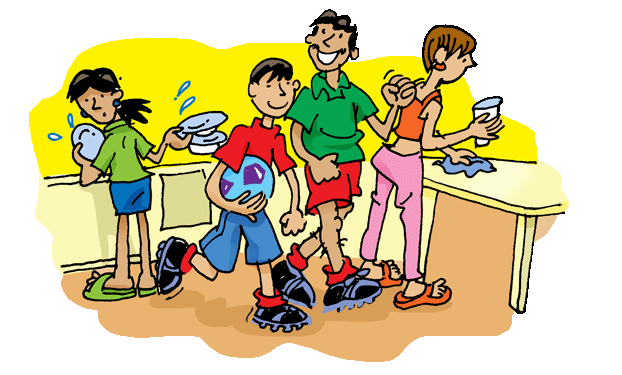 OBJETIVO DEL MES	Reflexionar en torno a las vacaciones como oportunidad para compartir en familia, evaluar el trabajo del primer semestre y planificar el trabajo del último período del año escolar.   Lunes 3 de Julio"Vacaciones: tiempo para descansar"Responsable: 	Lema semanal:	Vacaciones: tiempo para compartir  con los que amamosObjetivo:	Ayudar a los estudiantes a comprender que las vacaciones, junto con ser un tiempo necesario para descansar, son una oportunidad para compartir con los que amamos.1. Texto Bíblico	(Génesis 2, 1-4) Lectura del Libro del Génesis:“Así estuvieron terminados el cielo, la tierra y todo lo que hay en ellos. El Séptimo día Dios tuvo terminado su trabajo, y descansó en ese día de todo lo que había hecho. Dios el Séptimo día y lo hizo santo, porque ese día descansó de sus trabajos después de toda esta creación que había hecho. Este es el origen del cielo y de la tierra cuando fueron creados".Palabra de Dios2. ReflexiónEl pueblo de Israel, teniendo en cuanta el texto que acabamos de proclamar, tenía como norma un día de descanso a la semana: el sábado. Con el tiempo, algo que era un bien para todos, con la imposición de una serie de normas lo convirtieron en una esclavitud. Como no asumieron ese descanso como algo querido por Dios para el bien de todos sus hijos, sino como una norma a cumplir, se plantearon una serie de problemas que a nosotros nos resultarían absurdos. Por ejemplo: ¿cuándo  comienza y termina el día sábado (ellos no tenía reloj como nosotros? ¿Qué trabajo se puede realizar el día sábado, sin cometer un pecado?... Jesús  tuvo dificultades con aquellos que no comprendían el espíritu de esa norma. Por ejemplo, le atacaban por haber sanado a un enfermo en sábado. Y es que, no pocas veces, una regla que se introdujo para bien de todos, con el tiempo se olvida su motivación original, y se convierte en una cadena. No faltan tampoco aquellos que gozan viviendo encadenados.Lo importante es que para Dios, que ama a todos sus hijos, es fundamental que tengan un tiempo para descansar, dormir lo suficiente, recuperar las fuerzas perdidas por el trabajo, dedicarse a los que ama, darle más tiempo a Dios.El descanso, para Dios, es algo que tenía contemplado en su proyecto de amor, y nosotros tenemos que defenderlo. No podemos pasar por alto que en la sociedad en la que vivimos, que rinde culto al dinero, muy a menudo se le pide a las personas que se sacrifique ese descanso, o se le concede en períodos  en los que les resulta imposible descansar verdaderamente, compartir con la familia. Efectivamente, si los empleadores hacen trabajar el día domingo, y les dan el lunes como descanso, esos empleados no podrán descansar realmente mientras su familia trabaja; tampoco se podrán encontrar con su familia, realizar una actividad juntos.El descanso es también un tiempo para compartir con más calma con Dios, participar en la eucaristía, encontrarse allí con la comunidad, los amigos, etc.Aprovechemos este tiempo que el Señor ha querido para nosotros, no como un regalo, sino como una necesidad, un derecho. 3. Oración Hagamos silencio para orar como comunidad. Primero, en forma personal, cada uno presente al Señor sus necesidades, sus sufrimientos, sus proyectos.(después de un momento de oración en silencio, se lee las siguientes intenciones)Por nosotros, para que este tiempo de vacaciones los provechemos para compartir más con los que amamos, también con Dios. Oremos al Señor.Por los responsables de todas las instituciones, para que conscientes de su responsabilidad y de la necesidad de descanso de todas las personas a su cargo, procuren que este derecho sea siempre respetado. Oremos al Señor.Para que en nuestra vida, demos a Dios y sus criterios de amor, la centralidad que le corresponde. Oremos al Señor.Si estima conveniente agrega otras intenciones. Se puede agregar el Padre nuestro, una oración a la Virgen. Concluye con la siguiente oración.Concluye con la siguiente OraciónSeñor Jesús,Tú quieres que crezcamos en el amor y seamos plenamente felices, y que por lo mismo nos pides que descansemos del trabajo para recuperar las fuerzas necesarias para amar siempre más:haz que estas vacaciones que se acercan sean un tiempo para crecer como cristianos,un tiempo bueno para profundizar nuestro amor familiar,y un tiempo oportuno para evaluar esta primera parte del año que estamos concluyendode modo que podamos plantearnos aquellas tareasque nos ayuden en el segundo semestre,a obtener los frutos que todos anhelamos alcanzar.A ti sea el honor y la gloria, por los siglos de los siglos.Amén.María Auxilio de los cristianos…En el nombre del Padre, del Hijo, y del Espíritu Santo. Amén Martes 4 de Julio"Tiempo para observar"Responsable: 	Lema semanal:	Vacaciones: tiempo para compartir  con los que amamosObjetivo:	Ayudar a los estudiantes a comprender que las vacaciones, junto con ser un tiempo necesario para descansar, son una oportunidad para compartir con los que amamos.1. Texto Bíblico	(Marcos 1, 14.16. 19a) Lectura del Evangelio según San Marcos:“Después que Juan fue arrestado, Jesús se dirigió a Galilea. Mientras iba por la orilla del mar de Galilea, vio a Simón y a su hermano Andrés, que echaban las redes en el agua, porque eran pescadores. Y avanzando un poco, vio a Santiago, hijo de Zebedeo, y a su hermano Juan, que estaban también en su barca arreglando las redes".Palabra de Dios2. ReflexiónJesús fue un gran observador. Los evangelios no lo dicen explícitamente, pero sus parábolas nos hacen ver que estaba muy atento a lo que sucedía en su entorno. Las palabras de Jesús impactaban a la gente porque no eran discursos alejados de la vida. Hablaba de la naturaleza, de como viven los pájaros, de las semillas que crecen y dan vida; de los signos del clima… Hablaba de los diversos trabajos, de la vida familiar, incluso de la situación sociopolítica.Las vacaciones son también una buena posibilidad para observar lo que sucede en nuestro entorno más cercano: nuestra familia.Ya hemos comentado antes que el amor implica conocer de verdad a quienes amamos, reflexionar este conocimiento y actuar de acuerdo a ese conocimiento.El ajetreo del tiempo de trabajo, a menudo nos cansa y no nos permite mirar con calma nuestra realidad. Observar por ejemplo qué es lo que le agrada a nuestra mamá… por qué. Qué es lo que la entristece… y como manifiesta su dolor. Las mismas preguntas podemos hacer de nuestro papá, e incluso preguntarnos si él manifiesta su amargura. Ha sucedido, más de alguna vez, en la que el padre, por  tiempo ha tenido cáncer, ha muerto de esa enfermedad, sin haberlo compartido jamás con su familia, para no preocuparla.Hay tanto que mirar y aprender. Mirar para amar mejor a nuestra familia, real, no idealizada. Mirar para valorar la riqueza que tiene, y hacerse cargo de sus limitaciones (nosotros somos parte de ella), y  comprenderlas también.Mirar para explicar parte de nuestra vida. Nuestra familia es la escuela donde hemos aprendido a amar. Es importante tomar conciencia de cómo es esta escuela, porque explican nuestra forma de actuar, nuestros criterios, riquezas  y limitaciones.Mirar porque algún día vamos a formar nuestra propia familia. Es importante ser consciente de los valores que quisiera cultivar en mi propio hogar, los errores que no quisiera cometer, y lo que tengo que hacer para no cometerlos. Las vacaciones se nos ofrecen como un excelente tiempo de aprendizaje. 3. Oración Hagamos silencio para orar como comunidad. Primero, en forma personal, cada uno presente al Señor sus necesidades, sus sufrimientos, sus proyectos.(después de un momento de oración en silencio, se lee las siguientes intenciones)Para que como Jesús, nos demos el tiempo para observar la realidad, y juzgarla con sus criterios de amor. Oremos al Señor.Para que valoremos toda la riqueza que tiene nuestra familia, todas las cualidades que tenemos quienes las componemos, de modo que sea la escuela donde aprendemos a amar. Oremos al Señor.Para que cultivemos en nuestro hogar todas las actitudes que expresan amor, como preparación para formar nuestra propia familia. Oremos al Señor.Si estima conveniente agrega otras intenciones. Se puede agregar el Padre nuestro, una oración a la Virgen. Concluye con la siguiente oración.Concluye con la siguiente OraciónSeñor Jesús,Tú quieres que crezcamos en el amor y seamos plenamente felices, y que por lo mismo nos pides que descansemos del trabajo para recuperar las fuerzas necesarias para amar siempre más:haz que estas vacaciones que se acercan sean un tiempo para crecer como cristianos,un tiempo bueno para profundizar nuestro amor familiar,y un tiempo oportuno para evaluar esta primera parte del año que estamos concluyendode modo que podamos plantearnos aquellas tareasque nos ayuden en el segundo semestre,a obtener los frutos que todos anhelamos alcanzar.A ti sea el honor y la gloria, por los siglos de los siglos.Amén.María Auxilio de los cristianos…En el nombre del Padre, del Hijo, y del Espíritu Santo. Amén Miércoles 5 de Julio"Tiempo para escuchar"Responsable: 	Lema semanal:	Vacaciones: tiempo para compartir  con los que amamosObjetivo:	Ayudar a los estudiantes a comprender que las vacaciones, junto con ser un tiempo necesario para descansar, son una oportunidad para compartir con los que amamos.1. Texto Bíblico	(Lucas 10, 38-42) Lectura del Evangelio según San Lucas:“Mientras iban caminando, Jesús entró en un pueblo, y una mujer que se llamaba Marta lo recibió en su casa. Tenía una hermana llamada María, que sentada a los pies del Señor, escuchaba su Palabra. Marta, que estaba muy ocupada con los quehaceres de la casa, dijo a Jesús: "Señor, ¿no te importa que mi hermana me deje sola con todo el trabajo? Dile que me ayude". Pero el Señor le respondió: "Marta, Marta, te inquietas y te agitas por muchas cosas. Sin embargo, una sola es necesaria. María eligió la mejor parte, que no le será quitada".Palabra de Dios2. ReflexiónEs impresionante que en una sociedad en la que contamos con tantos medios de comunicación, vivamos tan incomunicados.Muchos años atrás, fue la Televisión la que ingresó como un intruso en nuestros hogares, y si bien es cierto  que ayudó a que la familia se uniera en torno a un programa de TV, no es menos cierto que hizo más difícil la comunicación al interior de la familia.Con la mejor situación económica y el desarrollo de la tecnología, ingresaron al hogar otros medios de comunicación que hicieron más difícil una comunicación profunda.Podemos vivir con otras personas y no conocernos, y comunicarnos con otras con quienes no vivimos, una comunicación que tampoco es perfecta, más todavía, dista muchísimo de serlo.Es bueno aprovechar este tiempo de vacaciones para mejorar nuestra comunicación. Y para que esto sea posible, requiere de nosotros darnos tiempo para escuchar.No es común que ejercitemos algo que resulta tan simple y necesario. Alguien nos habla pero no le escuchamos, porque estamos distraídos por nuestros propios problemas, o porque estamos atentos a los mensajes que nos llegan por las redes, WhatsApp por ejemplo.Para que la comunicación sea buena, real, de verdad. Deja de lado todos los distractores y escucha con atención lo que te quieren compartir tus padres; incluso un consejo, y hasta una corrección. Siempre viene bien lo que ellos te pueden decir: te aman y tienen más experiencia.Escucha a tus hermanos, no importa su edad, siempre podemos aprender de los otros.Escucha a los ancianos que tienen tanta sabiduría acumulada. Puedes crecer tanto escuchándoles con atención, además que les regalas alegría a su corazón. Es terrible sentirse inútil y vivirla en la soledad.Escucha especialmente sus penas. Permite que se desahoguen. Muchas veces no es necesario darles un consejo. El simple hecho de ayudarles a decir las cosas, permite aclarar las propias ideas.Tú también puedes hacer aquellas preguntas que ayudan a compartir en profundidad. Y aprende de todo lo que escuches.Ejercítate en este arte, que es fundamental en toda experiencia de amor. 3. Oración Hagamos silencio para orar como comunidad. Primero, en forma personal, cada uno presente al Señor sus necesidades, sus sufrimientos, sus proyectos.(después de un momento de oración en silencio, se lee las siguientes intenciones)Por nosotros, para que como María, sepamos escuchar al Señor cuando nos habla. Oremos al Señor.Para que crezcamos en la capacidad de escuchar a las personas que comparten su vida con nosotros, de hacerlo con atención y deseos de aprender y ayudar. Oremos al Señor.Por todas las personas que viven en soledad, para que encuentren alguien que les escuche, acoja y acompañe. Oremos al Señor.Si estima conveniente agrega otras intenciones. Se puede agregar el Padre nuestro, una oración a la Virgen. Concluye con la siguiente oración.Concluye con la siguiente OraciónSeñor Jesús,Tú quieres que crezcamos en el amor y seamos plenamente felices, y que por lo mismo nos pides que descansemos del trabajo para recuperar las fuerzas necesarias para amar siempre más:haz que estas vacaciones que se acercan sean un tiempo para crecer como cristianos,un tiempo bueno para profundizar nuestro amor familiar,y un tiempo oportuno para evaluar esta primera parte del año que estamos concluyendode modo que podamos plantearnos aquellas tareasque nos ayuden en el segundo semestre,a obtener los frutos que todos anhelamos alcanzar.A ti sea el honor y la gloria, por los siglos de los siglos.Amén.María Auxilio de los cristianos…En el nombre del Padre, del Hijo, y del Espíritu Santo. Amén Jueves 6 de Julio“Tiempo para compartir"Responsable: 	Lema semanal:	Vacaciones: tiempo para compartir  con los que amamosObjetivo:	Ayudar a los estudiantes a comprender que las vacaciones, junto con ser un tiempo necesario para descansar, son una oportunidad para compartir con los que amamos.1. Texto Bíblico	(Marcos 6, 30-32) Lectura del Evangelio según San Marcos:“Los Apóstoles se reunieron con Jesús y le contaron todo lo que habían hecho y enseñado. Él les dijo: "Vengan ustedes solos a un lugar desierto, para descansar un poco". Porque era tanta la gente que iba y venía, que no tenían tiempo ni para comer. Entonces se fueron solos en la barca a un lugar desierto”.Palabra de Dios2. Reflexión Es bastante común que los padres se quejen de que los hijos no comparten con ellos. Las vacaciones son una oportunidad. Es probable que ellos no estén de vacaciones, por lo que perfectamente de puede compatibilizar el tiempo para el descanso, el compartir con los amigos, con el espacio para estar en casa.Este compartir con los papás, hermanos… con los integrantes de la familia puede tener diversas características: puede ser un compartir las diversiones: jugar juntos, ver TV, las comidas, etc. En el fondo, se trata de enfrentar el desafío de vencer el individualismo que nos está destruyendo como sociedad, para abrirnos a la realidad de nuestra familia, y compartir con ellos las cosas simples de la vida.   Existe también otra dimensión de este compartir, aún más desafiante y necesario. Se trata de comunicar el mundo interior. No es fácil y mucho menos cuando se trata de abrir lo que sucede en nuestro corazón con las personas que componen nuestra familia, especialmente nuestros papás. Dependerá de la oportunidad del ambiente, el tema, la tolerancia mutua para aceptar opiniones distintas, el abstenerse de emitir juicios, la capacidad de no caer en la autosuficiencia, el no enfrentar el tema como si fuese un foro panel, o una discusión entre contrincantes… Es todo un arte. Y sin embargo, a pesar de las dificultades que pudiese tener, es urgente que nos ejercitemos en la capacidad de abrir nuestro corazón y compartir lo que existe en él con las personas que amamos. De lo contrario, corremos el riesgo de vivir en soledad, aunque estemos rodeados de personas, empobreciendo horriblemente nuestra vida.Llegará el día en el que sean animadores principales de una familia, y junto con sus parejas, tendrán que construir un proyecto, para lo que es clave la comunicación de corazón a corazón, con verdad, sin tapujos ni misterios que  destruyen la confianza, y hacen del hogar un hotel. 3. Oración Invita a hacer silencio, para dialogar personalmente con el Señor: ofrecerle el trabajo del día, orar por las propias necesidades, por la familia, los amigos, compañeros de curso, educadores… Después de un momento de oración en silencio invita a la oración comunitaria, la que podría incluir las siguientes peticiones:Por nosotros, para que nos esforcemos por crecer en la capacidad de comunicarnos en profundidad con nuestras familias, especialmente con nuestros padres. Oremos al Señor.Para que cultivemos la tolerancia y la capacidad de aceptar puntos de vista distintos, compartiendo con respeto y cariño. Oremos al Señor.Por todos los que formamos esta comunidad salesiana, para que también entre nosotros crezcamos en el respeto mutuo que ayude a una comunicación profunda. Oremos al Señor.Si estima conveniente agrega otras intenciones. Se puede agregar el Padre nuestro, una oración a la Virgen. Concluye con la siguiente oración.Concluye con la siguiente OraciónSeñor Jesús,Tú quieres que crezcamos en el amor y seamos plenamente felices, y que por lo mismo nos pides que descansemos del trabajo para recuperar las fuerzas necesarias para amar siempre más:haz que estas vacaciones que se acercan sean un tiempo para crecer como cristianos,un tiempo bueno para profundizar nuestro amor familiar,y un tiempo oportuno para evaluar esta primera parte del año que estamos concluyendode modo que podamos plantearnos aquellas tareasque nos ayuden en el segundo semestre,a obtener los frutos que todos anhelamos alcanzar.A ti sea el honor y la gloria, por los siglos de los siglos.Amén.María Auxilio de los cristianos…En el nombre del Padre, del Hijo, y del Espíritu Santo. Amén Viernes 7 de Julio“Tiempo para ayudar"Responsable: 	Lema semanal:	Vacaciones: tiempo para compartir  con los que amamosObjetivo:	Ayudar a los estudiantes a comprender que las vacaciones, junto con ser un tiempo necesario para descansar, son una oportunidad para compartir con los que amamos.1. Texto Bíblico	(2 Tesalonicenses 3, 10-13) Lectura de la segunda carta a los cristianos de Tesalónica:"En aquella ocasión les impusimos esta regla: el que no quiera trabajar, que no coma. Ahora, sin embargo, nos enteramos de que algunos de ustedes viven ociosamente, no haciendo nada y entrometiéndose en todo. A estos les mandamos y los exhortamos en el Señor Jesucristo que trabajen en paz para ganarse su pan. En cuanto a ustedes, hermanos, no se cansen de hacer el bien".Palabra de Dios2. Reflexión Nuestra presencia en el hogar también tiene que tener la dimensión de la ayuda muy concreta.Hay padres que se quejan  porque sus hijos están presentes en casa como si fuesen turistas que acaban de llegar al hotel, esperando que el personal les atienda como se merecen.Colaborar, de acuerdo a las propias posibilidades, es una forma también muy clara de decirles a nuestras familias, que las amamos, que son importantes para nosotros. Ayudar en el aseo de la casa, o en el lavado, u ordenar un poco. Genial si se sabe cocinar. En fin, hay tantos pequeños pero importantes servicios que los hijos pueden brindar en el hogar, que no solamente hacen más liviana la carga de los padres o aquellos que habitualmente lo hacen, sino que también alegran el corazón de todos.Es muy lamentable cuando los hijos no valoran  el trabajo doméstico de los padres, cuando asumen su entrega como si fuese su obligación. Es triste constatar que algunos, con una indolencia impresionante exigen aquello que los padres no pueden dar.¿Dónde estará la causa de esta triste situación? Lo más probable es que esté en la educación que los mismos padres le dieron a sus hijos. Movidos por el amor, pretendiendo hacerles la vida más fácil, evitarles los problemas, los educaron cómodos, como si fueran “señores”, que tienen sirvientes a su disposición.  En todo caso, no  se trata de buscar culpables. Se trata de detectar algo que no está bien, para arreglarlo. Se trata de que los mismos hijos que hoy no ayudan en su casa, en algún tiempo más, serán educadores de sus hijos, en la escuela más importante que es la familia. Y no olvidemos que la mejor lección es el testimonio.Un profesor universitario con muchos años de experiencia afirmaba que el docente que en su educación aprendió con el uso de la pizarra, siendo profesor, va a tender enseñar sólo con la pizarra. Los hijos que se educaron cómodos, van a tender ser cómodos como padres… Los cambios no se logran de un día para otro, hay que comenzar hoy por ser trabajadores y comedidos en el hogar.    3. Oración Invita a hacer silencio, para dialogar personalmente con el Señor: ofrecerle el trabajo del día, orar por las propias necesidades, por la familia, los amigos, compañeros de curso, educadores… Después de un momento de oración en silencio invita a la oración comunitaria, la que podría incluir las siguientes peticiones:Para que expresemos el amor a nuestros padres, con el servicio y trabajo generoso. Oremos al Señor.Para que seamos profundamente agradecidos del trabajo que nuestros padres realizan por nosotros, y se lo manifestemos con obras y palabras. Oremos al SeñorPor nuestra comunidad salesiana, para que nos ayudemos mutuamente a hacer más liviano el trabajo de nuestros educadores. Oremos al Señor.Si estima conveniente agrega otras intenciones. Se puede agregar el Padre nuestro, una oración a la Virgen. Concluye con la siguiente oración.Concluye con la siguiente OraciónSeñor Jesús,Tú quieres que crezcamos en el amor y seamos plenamente felices, y que por lo mismo nos pides que descansemos del trabajo para recuperar las fuerzas necesarias para amar siempre más:haz que estas vacaciones que se acercan sean un tiempo para crecer como cristianos,un tiempo bueno para profundizar nuestro amor familiar,y un tiempo oportuno para evaluar esta primera parte del año que estamos concluyendode modo que podamos plantearnos aquellas tareasque nos ayuden en el segundo semestre,a obtener los frutos que todos anhelamos alcanzar.A ti sea el honor y la gloria, por los siglos de los siglos.Amén.María Auxilio de los cristianos…En el nombre del Padre, del Hijo, y del Espíritu Santo. Amén Lunes 24 de Julio"Evaluemos con verdad"Responsable: 	Lema semanal:	“Siempre se puede comenzar de nuevo"Objetivo:	Ayudar a los estudiantes a enfrentar el segundo semestre como una nueva oportunidad para crecer.1. Texto Bíblico	(Isaías 44, 18-20) Lectura del Profeta Isaías:“No saben ni entienden. Sus ojos están tapados y no ven; su inteligencia no se da a la razón. No reflexionan ni son capaces de pensar o entender y decirse: «He echado la mitad al fuego, he puesto a cocer el pan sobre las brasas, he asado la carne que me comí, ¿y con lo que sobra voy a hacer esta tontería? ¿Y me voy a agachar ante un trozo de madera?» Ese es un hombre que se alimenta de cenizas; tiene su corazón engañado y se perderá. ¿No será capaz de recapacitar y de preguntarse: «¿Qué tengo en las manos sino puras mentiras?».”.Palabra de Dios2. ReflexiónAlgunos afirman que los chilenos somos muy criticones. Fácilmente encontramos el defecto en los demás o en las cosas que ellos hacen. Criticar es bueno, pero cuando la crítica está motivada por la envidia, y no por el deseo de mejorar, produce mucho daño y sólo amarga.Pero al mismo tiempo que detectamos las falencias de los otros, nos resulta muy difícil encontrar las propias. Un ejemplo de esto es que resulta sencillo y agradable evaluar a otros, y sin embargo, nos resistimos a la hora de ser nosotros los evaluados.Últimamente se usa bastante la autoevaluación. Algunos son muy complacientes consigo mismo y otros, por el contrario se muy exigentes, y pareciera que gozaran con el castigo: son los autoflagelantes.Estamos iniciando el segundo semestre, la segunda parte del año que se nos ofrece como una nueva oportunidad.Para que efectivamente lo sea, es necesario que hagamos una  seria evaluación de nuestro crecimiento en el primer semestre, y no solamente en lo que se refiere a la dimensión académica, sino en toda nuestra vida. No seamos ni autocomplacientes, ni autoflagelantes, sino que tratando de buscar la verdad, evaluemos detectando los logros y también los fracasos; que nos resultó bien y aquello que salió mal o definitivamente no tuvo éxito.No es sencillo esta autoevaluación, y mucho menos compartirla, porque no olvidemos que estamos en una sociedad exitista, donde no hay cabida para los que se equivocan.Ahora bien, lo más importante en esta autoevaluación, no es detectar los aciertos y fracasos, sino las causas. En un colegio que tienen buenos o malos resultados, no basta con constatar los resultados y alegrarnos o entristecernos por ellos, sino que  hay que conocer las causas, las razones de éxitos o fracasos, para poder detectar las soluciones para mejorar.Es el mismo trabajo que hay que realizar en la autoevaluación. Me fue mal en tal asignatura… esa es la constatación. ¿cuál es la causa? ¿No la estudié? ¿por qué no la estudié? ¿cómo puedo mejorar para revertir los resultados?   3. Oración Hagamos silencio para orar como comunidad. Primero, en forma personal, cada uno presente al Señor sus necesidades, sus sufrimientos, sus proyectos.(después de un momento de oración en silencio, se lee las siguientes intenciones)Para que en los juicios que damos, busquemos hacer  el bien por sobre todo. Oremos al Señor.Para que seamos capaces de buscar la verdad de nuestras motivaciones para crecer como personas cristianas. Oremos al Señor.Para que en nuestra evaluación, busquemos siempre la ayuda de personas que nos permitan ser lo más libre de prejuicios. Oremos al Señor.Si estima conveniente agrega otras intenciones. Se puede agregar el Padre nuestro, una oración a la Virgen. Concluye con la siguiente oración.Señor Jesús,Tú quieres que crezcamos en el amor y seamos plenamente felices, y que por lo mismo nos pides que desarrollemos al máximo los talentos que nos has confiado.  Ayúdanos a asumir esta segunda parte del añocomo una nueva oportunidad para mejorar lo que no hicimos bieny crecer en el proyecto de amor que Tú nos ofreces.Que trabajemos, día a día, sin desanimarnos, con esfuerzo y decisión, de modo que seamos los buenos cristianos y honestos ciudadanos que la Iglesia y la sociedad necesitan. A ti sea el honor y la gloria, por los siglos de los siglos. Amén.María Auxilio de los cristianos…En el nombre del Padre, del Hijo, y del Espíritu Santo. AménMartes 25 de Julio“También se aprende de los errores"Responsable: 	Lema semanal:	“Siempre se puede comenzar de nuevo"Objetivo:	Ayudar a los estudiantes a enfrentar el segundo semestre como una nueva oportunidad para crecer.1. Texto Bíblico	(Proverbios 24, 30-34) Lectura del libro de los Proverbios:"Yo pasé junto al campo de un holgazán y junto a la viña de un falto de entendimiento,  y vi que las ortigas habían crecido por todas partes, los cardos cubrían la superficie y su cerco de piedras estaba demolido. Al ver esto, me puse a reflexionar, miré y aprendí la lección: "Dormir un poco, dormitar otro poco, y descansar otro poco de brazos cruzados": así te llegará la pobreza como un salteador y la miseria como un hombre armado. ".Palabra de Dios2. Reflexión En nuestro mundo, reconocer un error pareciera ser una debilidad. Existe un viejo refrán popular que dice: “el cojo le echa la culpa al empedrado”. Habría que decir ahora, que le echa la culpa al pavimento, al asfalto. Refleja la poca capacidad de reconocer los propios errores y buscar en otros, los culpables de nuestros equívocos. Todos nos equivocamos, y es sabio tomar conciencia de los errores, tanto nuestros como de los demás, para que, tal como decía el texto del libro de los Proverbios que acabamos de proclamar, podamos aprender de ellos.El conocimiento que tenemos, el avance científico es fruto de la aceptación, observación, análisis de errores. La historia de nuestro crecimiento como humanidad nos lo enseña así. No por nada se dice que el “diablo sabe más por viejo que por diablo”, es decir, que la vida misma, en cuanto que es reflexionada, nos permite aprender, para no cometer los mismos errores.   Efectivamente, aprendemos tanto de los aciertos, como de aquello en lo que nos hemos equivocados.La demostración de inteligencia, nuestra sabiduría está, entonces, en enfrentar la vida como un permanente aprendizaje. No dejarnos abatir por las cosas que no resultan como pensábamos, sino buscar las causas, las soluciones y proyectar como mejorar.El Señor nos creó a su imagen y semejanza, es decir, capaces de razonar, pensar, reflexionar. No renunciemos nunca a ser hijos de Dios, creados por su amor.   Por último, esto que se ha dicho, hay que tenerlo muy presente también en el crecimiento de la que ha de ser nuestra mayor ciencia, sabiduría: el amor. Aprendamos también de los errores para crecer en nuestra capacidad de amar plenamente.3. Oración Invita a hacer silencio, para dialogar personalmente con el Señor: ofrecerle el trabajo del día, orar por las propias necesidades, por la familia, los amigos, compañeros de curso, educadores… Después de un momento de oración en silencio invita a la oración comunitaria, la que podría incluir las siguientes peticiones:Te damos gracias Señor por regalarnos la inteligencia y la vida como escuela en la que aprendemos a amar. Oremos al Señor.Haznos sencillos y humildes, pacientes con nosotros y con nuestros hermanos, para reconocer los errores y aprender de ellos. Regálanos la alegría de crecer siempre más en el amor que se expresa también en el perdón, comprensión, dar siempre nuevas oportunidades. Oremos al Señor.Si estima conveniente agrega otras intenciones. Se puede agregar el Padre nuestro, una oración a la Virgen. Concluye con la siguiente oración.Señor Jesús,Tú quieres que crezcamos en el amor y seamos plenamente felices, y que por lo mismo nos pides que desarrollemos al máximo los talentos que nos has confiado.  Ayúdanos a asumir esta segunda parte del añocomo una nueva oportunidad para mejorar lo que no hicimos bieny crecer en el proyecto de amor que Tú nos ofreces.Que trabajemos, día a día, sin desanimarnos, con esfuerzo y decisión, de modo que seamos los buenos cristianos y honestos ciudadanos que la Iglesia y la sociedad necesitan. A ti sea el honor y la gloria, por los siglos de los siglos. Amén.María Auxilio de los cristianos…En el nombre del Padre, del Hijo, y del Espíritu Santo. Amén Miércoles 26 de Julio"Sin desanimarse nunca"Responsable: 	Lema semanal:	“Siempre se puede comenzar de nuevo"Objetivo:	Ayudar a los estudiantes a enfrentar el segundo semestre como una nueva oportunidad para crecer.1. Texto Bíblico	(Proverbios 24, 13-16) Lectura del libro de los Proverbios:“Come miel, hijo mío, porque es buena; la miel de panal es dulce a tu paladar. Ten presente que así es la sabiduría para tu alma: si la encuentras, tendrás un porvenir y tu esperanza no quedará defraudada. No aceches, malvado, la morada del justo ni despojes su vivienda, porque el justo, aunque caiga siete veces, se levantará, mientras que los malvados se hunden en la desgracia.”.Palabra de Dios2. Reflexión Cuando iniciamos un proceso, una aventura, generalmente lo hacemos con mucho optimismo, esperanza, energía. Es  como cuando sucede al inicio de una peregrinación, de una actividad deportiva, de una excursión...El excursionista que junto a sus amigos quieren salir a caminar y subir un cerro. Planifican, se preparan y comienzan la aventura. Pero a medida que se camina, aparece también el cansancio, y alguna caída que habrá provocado alguna herida. No falta tampoco la ampolla que molesta.A  medida que avanzamos, sentimos el agotamiento, y la mayor tentación en ese momento es detenerse, pensar que no se es capaz, y querer regresar.El punto está que en la vida solamente hay meta. Es imposible volver al vientre materno, para nacer de nuevo. No se puede deshacer el camino andado, recuperar el tiempo transcurrido. El pasado es pasado, ya quedó atrás y no existe. Entonces, no hay más solución que animarnos, ponernos de pie y continuar caminando.Las equivocaciones, las malas experiencias, el cansancio no tienen que desanimarnos. Si hemos caído simplemente, tenemos que  ponernos de pie y caminar de nuevo. Por lo demás, todos tenemos nuestros pequeños y grandes tropezones “que tire la primera piedra el que está libre de pecado”, dijo el Señor. Si el Señor no nos condena, mucho menos nos vamos a detener porque alguien nos apunta con su hipocresía.Si las malas experiencias, las frustraciones nos agotan, tenemos que refrescarnos con el recuerdo de los buenos momentos, porque en la vida, no todo es malo.Buscar la motivación para seguir viviendo, luchando con convicción. Sin lugar a  dudas que es el amor la fuerza más importante. Estudiar por amor a sí mismo, a la familia que va a constituir en el futuro. Crecer en todas sus cualidades, como persona, para alegría, gozo de los que amamos.Y si en el camino tenemos la compañía de los  amigos, Cristo el primero, nada nos puede detener.  3. Oración Invita a hacer silencio, para dialogar personalmente con el Señor: ofrecerle el trabajo del día, orar por las propias necesidades, por la familia, los amigos, compañeros de curso, educadores… Después de un momento de oración en silencio invita a la oración comunitaria, la que podría incluir las siguientes peticiones:Por nosotros, para que nunca  nos detengamos ante las adversidades. Oremos al Señor.Para que encontremos en el amor la motivación para dar la vida. Oremos al Señor.Para que en las dificultades, Cristo Jesús sea nuestra fortaleza. Oremos al Señor.Si estima conveniente agrega otras intenciones. Se puede agregar el Padre nuestro, una oración a la Virgen. Concluye con la siguiente oración.Señor Jesús,Tú quieres que crezcamos en el amor y seamos plenamente felices, y que por lo mismo nos pides que desarrollemos al máximo los talentos que nos has confiado.  Ayúdanos a asumir esta segunda parte del añocomo una nueva oportunidad para mejorar lo que no hicimos bieny crecer en el proyecto de amor que Tú nos ofreces.Que trabajemos, día a día, sin desanimarnos, con esfuerzo y decisión, de modo que seamos los buenos cristianos y honestos ciudadanos que la Iglesia y la sociedad necesitan. A ti sea el honor y la gloria, por los siglos de los siglos. Amén.María Auxilio de los cristianos…En el nombre del Padre, del Hijo, y del Espíritu Santo. Amén Jueves 27 de Julio"Elaborar un plan de trabajo"Responsable: 	Lema semanal:	“Siempre se puede comenzar de nuevo"Objetivo:	Ayudar a los estudiantes a enfrentar el segundo semestre como una nueva oportunidad para crecer.1. Texto Bíblico	(Lucas 14, 28-32) Lectura del Evangelio según San Lucas:“¿Quién de ustedes, si quiere edificar una torre, no se sienta primero a calcular los gastos, para ver si tiene con qué terminarla? No sea que una vez puestos los cimientos, no pueda acabar y todos los que lo vean se rían de él, diciendo: "Este comenzó a edificar y no pudo terminar".¿Y qué rey, cuando sale en campaña contra otro, no se sienta antes a considerar si con diez mil hombres puede enfrentar al que viene contra él con veinte mil? Por el contrario, mientras el otro rey está todavía lejos, envía una embajada para negociar la paz.”.Palabra de Dios2. ReflexiónEn el trabajo por crecer, a veces  hacemos propósitos, y después de un tiempo nos da la impresión de que estamos igual que siempre, que no hemos mejorado, crecido.Frente a esta sensación tres consejos: por un lado, evitar cierto pesimismo pensando que no se puede mejorar.  En esto es similar a cuando se sube un cerro empinado que por su forma, no podemos medir los metros que hemos subido y lo lejos que está la cumbre.  Por más que  nos esforzamos por subir, pareciera que no avanzamos. Hasta que llegamos a la cumbre que aparece con todo su esplendor. En la meta, al contemplar la belleza desde la altura, todo el cansancio pasa a segundo plano.El segundo consejo: hacer propósitos de crecimiento con tareas muy precisas y medibles. Si me propongo mejorar mis notas, eso es muy vago. Si tengo un promedio  3, basta con que obtenga un promedio  3.1 y ya logré lo propuesto, dejándome absolutamente insatisfecho. El propósito tiene que ser preciso. Quiero ser parte de la selección de futbol del colegio. Para lograr este propósito tengo que pensar inmediatamente en los pasos que tengo que dar: con quien tengo que hablar, cuáles son los requisitos que debo cumplir, cuales son las exigencias de entrenamiento, como las compatibilizo con mis estudios, etc. Consideradas las exigencias, tengo que detallar bien el cumplimiento de  lo necesario. Debo entrevistarme con el entrenador el día lunes a las 12.00; debo elaborar un horario de entrenamiento compatible con el de estudios, etc. Un tercer consejo: ser constante. A menudo nos sucede que comenzamos algo, pero después nos dejamos estar, abandonamos el ritmo de trabajo, y obviamente no conseguimos la meta con la consiguiente frustración. Sucede que algunos, en una excursión, inician su aventura con paso ligero, pero como su estado físico no se lo permite, al poco andar se cansan, y llegan  mucho después que los demás. Otros en cambio, optan por caminar más lento, pero siempre al mismo ritmo. En un plan de trabajo de crecimiento personal, es mejor pasos más lentos pero al mismo ritmo, lo que se puede traducir como proponerse pocas cosas, pero cumplirlas siempre.3. Oración Hagamos silencio para orar como comunidad. Primero, en forma personal, cada uno presente al Señor sus necesidades, sus sufrimientos, sus proyectos.(después de un momento de oración en silencio, se lee las siguientes intenciones)Por nosotros, para que cultivemos al máximo los talentos que el Señor nos ha confiado. Oremos al Señor.Para que seamos perseverantes en las tareas que nos propongamos. Oremos al Señor.Para que el crecimiento personal tenga como motivación fundamental el bien de nuestros hermanos, especialmente los más necesitados. Oremos al Señor.Si estima conveniente agrega otras intenciones. Se puede agregar el Padre nuestro, una oración a la Virgen. Concluye con la siguiente oración.Señor Jesús,Tú quieres que crezcamos en el amor y seamos plenamente felices, y que por lo mismo nos pides que desarrollemos al máximo los talentos que nos has confiado.  Ayúdanos a asumir esta segunda parte del añocomo una nueva oportunidad para mejorar lo que no hicimos bieny crecer en el proyecto de amor que Tú nos ofreces.Que trabajemos, día a día, sin desanimarnos, con esfuerzo y decisión, de modo que seamos los buenos cristianos y honestos ciudadanos que la Iglesia y la sociedad necesitan. A ti sea el honor y la gloria, por los siglos de los siglos. Amén.María Auxilio de los cristianos…En el nombre del Padre, del Hijo, y del Espíritu Santo. Amén Viernes 28 de Julio“Comenzar hoy"Responsable: 	Lema semanal:	“Siempre se puede comenzar de nuevo"Objetivo:	Ayudar a los estudiantes a enfrentar el segundo semestre como una nueva oportunidad para crecer.1. Texto Bíblico	(Mateo 7, 21-27) Lectura del Evangelio según San Mateo:"No bastará con decirme: ¡Señor!, ¡Señor!, para entrar en el Reino de los Cielos; más bien entrará el que hace la voluntad de mi Padre del Cielo. Aquel día muchos me dirán: ¡Señor, Señor! Hemos hablado en tu nombre, y en tu nombre hemos expulsado demonios y realizado muchos milagros. Entonces yo les diré claramente: Nunca les conocí. ¡Aléjense de mí, ustedes que hacen el mal! Si uno escucha estas palabras mías y las pone en práctica, dirán de él: aquí tienen al hombre sabio y prudente, que edificó su casa sobre roca. Cayó la lluvia, se desbordaron los ríos, soplaron los vientos y se arrojaron contra aquella casa, pero la casa no se derrumbó, porque tenía los cimientos sobre roca. Pero dirán del que oye estas palabras mías, y no las pone en práctica: aquí tienen a un tonto que construyó su casa sobre arena. Cayó la lluvia, se desbordaron los ríos, soplaron los vientos y se arrojaron contra esa casa: la casa se derrumbó y todo fue un gran desastre»".Palabra de Dios2. Reflexión Uno de los grandes errores que solemos cometer es el de decidir: “mañana empiezo”, con el problema que el mañana nunca llega, porque cuando llega ya no es mañana, sino hoy. Parece un engaño, y lo es, un autoengaño.Los propósitos hay que trabajarlos hoy: “hoy empiezo”. Aunque sea poco  por hoy, pero comienzo en el presente.Y cada día tener la actitud de comenzar de nuevo. El Papa Juan XXIII, que  fue declarado santo hace poco tiempo atrás, tenía una serie de propósitos que comenzaba con la afirmación: “sólo por  hoy”No nos angustiemos pensando en meses de trabajo. Sólo tenemos el presente,  por lo tanto, vivamos el presente y no nos fatiguemos ni por el  peso del pasado, ni por lo incierto del futuro: “sólo por hoy”“sólo por hoy” voy a levantarme puntualmente para no llegar atrasado al colegio… mañana será otro día…“sólo por hoy” voy a concentrarme en clases… ayudar en la casa, enseñar a mi hermano chico, repasar lo aprendido en clases, etc.Sólo por hoy, un paso a la vez, y veremos que de pronto ya estamos en la cima.Cada día es una nueva oportunidad, cada día hay que comenzar de nuevo, con la sabiduría adquirida del pasado, con los sueños de futuro, con la necesidad de amar como Dios ama, sin límites, hasta las últimas consecuencias.   3. Oración Invita a hacer silencio, para dialogar personalmente con el Señor: ofrecerle el trabajo del día, orar por las propias necesidades, por la familia, los amigos, compañeros de curso, educadores… Después de un momento de oración en silencio invita a la oración comunitaria, la que podría incluir las siguientes peticiones:Para que tengamos a Jesús y su evangelio como nuestro mayor ideal de vida, que motive todo nuestro esfuerzo diario. Oremos al Señor.Para que seamos capaces de vivir cada día como una nueva oportunidad. Oremos al Señor.Para que vivamos cada día con pasión e intensidad, como si fuera el último día de nuestra vida. Oremos al Señor.Si estima conveniente agrega otras intenciones. Se puede agregar el Padre nuestro, una oración a la Virgen. Concluye con la siguiente oración.Señor Jesús,Tú quieres que crezcamos en el amor y seamos plenamente felices, y que por lo mismo nos pides que desarrollemos al máximo los talentos que nos has confiado.  Ayúdanos a asumir esta segunda parte del añocomo una nueva oportunidad para mejorar lo que no hicimos bieny crecer en el proyecto de amor que Tú nos ofreces.Que trabajemos, día a día, sin desanimarnos, con esfuerzo y decisión, de modo que seamos los buenos cristianos y honestos ciudadanos que la Iglesia y la sociedad necesitan. A ti sea el honor y la gloria, por los siglos de los siglos. Amén.María Auxilio de los cristianos…En el nombre del Padre, del Hijo, y del Espíritu Santo. Amén AGOSTO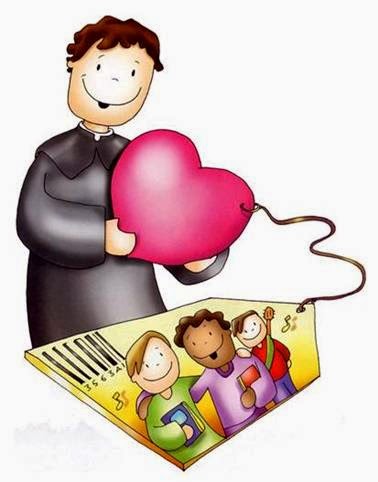 OBJETIVO DEL MES	Presentar algunos desafíos en la construcción del ambiente de familia que caracteriza a toda comunidad salesiana. Lunes 31 de Julio"Familia en problemas"Responsable: 	Lema semanal:	La comunidad salesiana, escuela donde también aprendemos amarObjetivo:	Ayudar a los estudiantes a reflexionar que, como Don Bosco, a partir de la propia experiencia, soñamos con un ideal de familia, y la necesidad de prepararnos para hacerlo realidad.1. Texto Bíblico	(Mateo 2, 13-15a) Lectura del Evangelio según San Mateo:“Después de la partida de los magos, el Ángel del Señor se apareció en sueños a José y le dijo: "Levántate, toma al niño y a su madre, huye a Egipto y permanece allí hasta que yo te avise, porque Herodes va a buscar al niño para matarlo". José se levantó, tomó de noche al niño y a su madre, y se fue a Egipto. Allí permaneció hasta la muerte de Herodes.”.Palabra de Dios2. ReflexiónPara comprender lo que Don Bosco quería de toda casa salesiana, es preciso mirar su experiencia de vida, de familia.En su familia, desde que nació conoció el amor, como también los problemas. Conoció el amor típico de una familia campesina pobre, que se mantiene unida y juntos enfrentan las dificultades. Una familia en la que ninguno sobra.A la muerte del padre, cuando Juan Bosco tenía sólo dos años de edad, su madre lleva adelante el hogar, haciéndose responsable, no solamente de sus dos hijos, sino también de un hijo del primer matrimonio de su marido fallecido, y de su suegra. Cualquiera habría encontrado razonable que ella solamente se preocupara de sus niños. Tanto la madre del marido como el hijastro podrían haber salido de esa casa puesto que ya no existía el lazo de unión. Mamá Margarita no veía las cosas así. Existe un lazo más fuerte que cualquier parentesco: el amor.Es una familia que tiene dificultades, problemas. Muchos provienen de fuera del hogar, pero otros tantos de la forma de ser de los hijos. La muerte del padre, la falta de dinero, los problemas derivados de la guerra, la falta de comestibles, el enorme trabajo… las discusiones entre los hermanos…Juan Bosco conoce bien esta realidad, y por consiguiente, cuando se esfuerza por hacer de su casa, su colegio, una familia, no está pensando en una familia perfecta, sin dificultades. Sabe perfectamente que habrá problemas económicos para responder a las necesidades de sus chicos, y que también habrá problemas entre los muchachos.  No desconoce tampoco los problemas sociopolíticos que de alguna forma impactarán en su comunidad.Don Bosco era un soñador, pero a la hora de realizar los sueños, era muy aterrizado.No pretendamos, entonces, que nuestra comunidad salesiana sea perfecta, sin problemas. Lo importante es tener la capacidad de enfrentar las dificultades, y buscar la solución que sea coherente con el amor.Dios nunca abandona. Probablemente no nos enviará un ángel como a José, pero enviará toda la ayuda que necesitamos.  3. Oración Hagamos silencio para orar como comunidad. Primero, en forma personal, cada uno presente al Señor sus necesidades, sus sufrimientos, sus proyectos.(después de un momento de oración en silencio, se lee las siguientes intenciones)Por nuestra comunidad salesiana, para que motivados por el amor, enfrentemos unidos las dificultades. Oremos al Señor.Para que a ejemplo de la familia de Don Bosco, en esta casa salesiana, ninguno de sus integrantes sienta que está sobrando. Oremos al Señor.Para que el amor de Dios nos una por encima de toda diferencia, y demos testimonio del amor de Dios. Oremos al Señor.Si estima conveniente agrega otras intenciones. Se puede agregar el Padre nuestro, una oración a la Virgen. Concluye con la siguiente oración.Señor Jesús, amigo y Salvador nuestro,profeta del reino de tu Padre y defensor de los últimos;que nos has regalado en Don Boscoun modelo de discípulo al servicio de los jóvenes más pobresayúdanos a hacer de nuestra comunidad salesianauna auténtica familia, la escuela en la que como prolongación de nuestro hogaraprendemos a dar la vida por amorasí como lo hizo, a quien admiramos como Padre y Maestro.Tú que vives y reinas, por los siglos de los siglos.Amén.María Auxilio de los cristianos…En el nombre del Padre, del Hijo, y del Espíritu Santo. Amén Martes 1 de Agosto“Dejarse guiar "Responsable: 	Lema semanal:	La comunidad salesiana, escuela donde también aprendemos amarObjetivo:	Ayudar a los estudiantes a reflexionar que, como Don Bosco, a partir de la propia experiencia, soñamos con un ideal de familia, y la necesidad de prepararnos para hacerlo realidad.1. Texto Bíblico	(Juan 8, 12) Lectura del Evangelio según San Juan:"Jesús les dirigió una vez más la palabra, diciendo: "Yo soy la luz del mundo. El que me sigue no andará en tinieblas, sino que tendrá la luz de la Vida".Palabra de Dios2. Reflexión Es muy común en los adolescentes y jóvenes, e incluso en adultos, la autosuficiencia que les impide hacerse guiar puesto que están convencidos que ya saben todo, no tienen qué aprender.Juan Bosco niño y adolescente, incluso adulto, confió en la sabiduría de su madre. Mujer campesina que no sabía leer ni escribir, era una maestra perfecta que le enseñó, entre otras  cosas, a contemplar  la naturaleza que le rodea, y descubrir en ella la presencia de Dios que está proclamando su amor.Le enseñó  también que Dios jamás abandona, y que confiado en su bondad, usando la inteligencia que Él mismo nos regaló, hay que discernir y tomar las decisiones para  bien de todos, incluso cuando son difíciles o dolorosas.También le enseñó que en la vida nada es fácil, que el sacrificio, el esfuerzo, el trabajo cotidiano, es el único camino posible para desarrollarse como persona.También lo educó a no dejarse llevar por los demás; que debe tener sus propias convicciones y ser coherente con ellas. Siempre una persona será presionada por el ambiente: amigos, estilos de vida, costumbres, compromisos, etc., sólo quien piensa, reflexiona, busca la verdad, no será un mero producto de los demás.Le enseñó que aún en medio de la pobreza, siempre hay que ayudar al que se encuentra en alguna dificultad, y que por muy escaso que sea el alimento, hay que saberlo compartir con el que tiene menos.También le hizo ver que el engaño, la mentira no conducen a nada positivo, y que la paz de tener una conciencia limpia sólo se obtiene siendo honesto.También le inculcó que en la vida familiar, todos pueden aportar, incluso aunque sean pequeños en edad. En ese servicio mutuo se expresa el amor, se construye una vida mejor, se crece como persona, porque siempre estamos aprendiendo de los demás, incluso del que parece menos sabio.Le hizo ejercitarse en el respeto con todos, partiendo por el propio hogar, escuchar a los ancianos como a los niños, saber disculparse y pedir perdón.Son valores que van a acompañar siempre a Juan Bosco y que tratará de que estén siempre presentes en su familia-comunidad; también en las de hoy.3. Oración Invita a hacer silencio, para dialogar personalmente con el Señor: ofrecerle el trabajo del día, orar por las propias necesidades, por la familia, los amigos, compañeros de curso, educadores… Después de un momento de oración en silencio invita a la oración comunitaria, la que podría incluir las siguientes peticiones:Para que valoremos a cada persona de nuestra comunidad, y estemos dispuestos a aprender de ellas. Oremos al Señor.Para que no nos dejemos vencer por los sufrimientos, fracasos, dificultades, sino que confiemos plenamente en Dios, que es Padre. Oremos al Señor.Para que nuestra casa salesiana seamos una auténtica familia en la que todos nos ayudemos mutuamente a enfrentar los momentos de dolor, como la pérdida de un ser amado. Oremos al Señor.Si estima conveniente agrega otras intenciones. Se puede agregar el Padre nuestro, una oración a la Virgen. Concluye con la siguiente oración.Señor Jesús, amigo y Salvador nuestro,profeta del reino de tu Padre y defensor de los últimos;que nos has regalado en Don Boscoun modelo de discípulo al servicio de los jóvenes más pobresayúdanos a hacer de nuestra comunidad salesianauna auténtica familia, la escuela en la que como prolongación de nuestro hogaraprendemos a dar la vida por amorasí como lo hizo, a quien admiramos como Padre y Maestro.Tú que vives y reinas, por los siglos de los siglos.Amén.María Auxilio de los cristianos…En el nombre del Padre, del Hijo, y del Espíritu Santo. Amén Miércoles 2 de Agosto“Superando desencuentros"Responsable: 	Lema semanal:	La comunidad salesiana, escuela donde también aprendemos amarObjetivo:	Ayudar a los estudiantes a reflexionar que, como Don Bosco, a partir de la propia experiencia, soñamos con un ideal de familia, y la necesidad de prepararnos para hacerlo realidad.1. Texto Bíblico	(Efesios 4, 26-27.31-32) Lectura de la carta a los Efesios:“Enójense, pero sin pecar; que el enojo no les dure hasta la puesta del sol, pues de otra manera se daría lugar al demonio. Arranquen de raíz de entre ustedes disgustos, arrebatos, enojos, gritos, ofensas y toda clase de maldad. Más bien sean buenos y comprensivos unos con otros, perdonándose mutuamente, como Dios los perdonó en Cristo”.Palabra de Dios2. Reflexión Juan Bosco desde niño se caracterizó por tener un carácter fuerte y los conflictos con su medio  hermano Antonio, en más de alguna ocasión, estuvieron a punto de llegar a los golpes. En la escuela, como el mismo Don Bosco nos cuenta, era conocido por sus golpes. Y fue haciendo el esfuerzo por cambiar ayudado por un amigo suyo, Luis Comollo, su mayor amigo que se destacaba por la bondad y mansedumbre.Todo podría hacer suponer que Don Bosco sería el perfecto matón que impone la verdad -la propia, por cierto- a la fuerza. Sin  embargo, como también los aprendió de su madre y otras personas que le aconsejaban o enseñaban con su vida, como es el caso de Luis Comollo, nunca dejó de luchar para superar sus defectos, limitaciones, especialmente aquellas que harían sufrir a los demás.No es extraño que haya conflictos entre hermanos. Tampoco lo es, que algunos se prolonguen por toda la vida. Gracias a la formación de los padres, especialmente de la madre; gracias al esfuerzo personal por superar sus defectos, entre Juan y su hermanastro Antonio,  los problemas quedaron en el pasado, supieron superar los desencuentros, e incluso ser amigos.En una familia es inevitable el conflicto. Con mayor razón en una comunidad grande como la nuestra. No se trata de evitar los conflictos, de esconderlos o hacer como que no existieran, porque tarde o temprano van a salir a flote y con violencia. El camino es enfrentarlos. Dialogar con tranquilidad, buscar los puntos comunes, para bien de todos, sin dejar que el orgullo impida trabajar por el bien común.No hacer las paces con nuestras limitaciones es otra tarea ineludible para crecer como  personas de paz, de comprensión, de diálogo y entendimiento.Lo notable de una familia como la nuestra, no es que  no haya conflictos, sino que somos capaces de enfrentarlos y superarlos.  3. Oración Invita a hacer silencio, para dialogar personalmente con el Señor: ofrecerle el trabajo del día, orar por las propias necesidades, por la familia, los amigos, compañeros de curso, educadores… Después de un momento de oración en silencio invita a la oración comunitaria, la que podría incluir las siguientes peticiones:Por nuestros padres, para que el Señor bendiga toda la sabiduría que nos han entregado con su vida y ejemplo. Oremos al SeñorPor nosotros, para que en nuestra comunidad salesiana como en nuestra familia, seamos capaces de enfrentar y superar los conflictos con buena voluntad y diálogo. Oremos al Señor.Para que nos esforcemos por superar nuestros defectos, especialmente aquellos que causan dolor a las personas que amamos. Oremos al Señor.Si estima conveniente agrega otras intenciones. Se puede agregar el Padre nuestro, una oración a la Virgen. Concluye con la siguiente oración.Señor Jesús, amigo y Salvador nuestro,profeta del reino de tu Padre y defensor de los últimos;que nos has regalado en Don Boscoun modelo de discípulo al servicio de los jóvenes más pobresayúdanos a hacer de nuestra comunidad salesianauna auténtica familia, la escuela en la que como prolongación de nuestro hogaraprendemos a dar la vida por amorasí como lo hizo, a quien admiramos como Padre y Maestro.Tú que vives y reinas, por los siglos de los siglos.Amén.María Auxilio de los cristianos…En el nombre del Padre, del Hijo, y del Espíritu Santo. Amén Jueves 3 de Agosto“Nada es para siempre"Responsable: 	Lema semanal:	La comunidad salesiana, escuela donde también aprendemos amarObjetivo:	Ayudar a los estudiantes a reflexionar que, como Don Bosco, a partir de la propia experiencia, soñamos con un ideal de familia, y la necesidad de prepararnos para hacerlo realidad.1. Texto Bíblico	(Lucas 10, 25-28) Lectura del Evangelio según Sam Lucas:"Y entonces, un doctor de la Ley se levantó y le preguntó para ponerlo a prueba: “Maestro, ¿qué tengo que hacer para heredar la Vida eterna?”. Jesús le preguntó a su vez: "¿Qué está escrito en la Ley? ¿Qué lees en ella?". Él le respondió: "Amarás al Señor, tu Dios, con todo tu corazón, con toda tu alma, con todas tus fuerzas y con todo tu espíritu, y a tu prójimo como a ti mismo". "Has respondido exactamente, le dijo Jesús; obra así y alcanzarás la vida".Palabra de Dios2. Reflexión Una de las experiencias difíciles de asumir es que, en nuestro mundo, todo es pasajero, nada es eterno, para siempre.Los cristianos creemos en la vida eterna y por eso no nos desesperamos ante la realidad de la muerte. Sin embargo, se siente el dolor cuando ya no podemos contar con las personas que amamos y nos aman.Juan Bosco, como ya sabemos, desde pequeño supo de una vida que está llena de encuentros y de despedidas. La muerte de su padre; salir del hogar, dejar su familia para conseguir trabajo; la muerte de Don Calosso que era como un segundo padre; dejar la casa para estudiar; cambiar de casa y de trabajo, para costear sus estudios; la muerte de su mayor amigo, Luis Comollo… Es una larga lista…Con esa experiencia se puede asumir dos actitudes importantes. Saber que sólo Dios es eterno, y que nosotros estamos de paso por este mundo, en el que nuestro aprendizaje fundamental es amar, porque es el único requisito para vivir eternamente junto a Dios.Lo segundo, valorar el presente y las personas que están junto a nosotros. Saber que ellas no van a estar siempre con nosotros. Valorarlas, y decirles que son importantes en nuestra vida, sin importancia del cargo, rol, edad…Es muy triste pasar por este mundo con la sensación de que nos servimos para nada, de que estamos sobrando, que somos un peso, una carga para los otros. Las personas, todos nosotros, no sabemos cuán importante podemos ser para otros si esos otros nunca nos lo dicen.Un “te quiero”, ”gracias por”, “eres muy importante para mí”, “te necesito”, “dame un consejo”, sin  lugar a dudas que alegran la vida de cualquiera.Cultivemos esta actitud en nuestras familias, y también en esta familia salesiana de la que somos parte y en la que ninguno sobra, ni ninguno está para siempre. 3. Oración Invita a hacer silencio, para dialogar personalmente con el Señor: ofrecerle el trabajo del día, orar por las propias necesidades, por la familia, los amigos, compañeros de curso, educadores… Después de un momento de oración en silencio invita a la oración comunitaria, la que podría incluir las siguientes peticiones:Para que seamos capaces de hacer ver a nuestros familiares y a los que forman esta comunidad salesiana, la importancia que tienen en  nuestra vida. Oremos al Señor.Para que valoremos todos los bienes que tenemos en el presente y nos eduquemos con la capacidad de aceptar que también son efímeros. Oremos al Señor.Para que valorando las cualidades que tienen nuestros hermanos, los acojamos también con sus defectos. Oremos al Señor.Si estima conveniente agrega otras intenciones. Se puede agregar el Padre nuestro, una oración a la Virgen. Concluye con la siguiente oración.Señor Jesús, amigo y Salvador nuestro,profeta del reino de tu Padre y defensor de los últimos;que nos has regalado en Don Boscoun modelo de discípulo al servicio de los jóvenes más pobresayúdanos a hacer de nuestra comunidad salesianauna auténtica familia, la escuela en la que como prolongación de nuestro hogaraprendemos a dar la vida por amorasí como lo hizo, a quien admiramos como Padre y Maestro.Tú que vives y reinas, por los siglos de los siglos.Amén.María Auxilio de los cristianos…En el nombre del Padre, del Hijo, y del Espíritu Santo. Amén Viernes 4 de Agosto“Padre de muchos hijos"Responsable: 	Lema semanal:	La comunidad salesiana, escuela donde también aprendemos amarObjetivo:	Ayudar a los estudiantes a reflexionar que, como Don Bosco, a partir de la propia experiencia, soñamos con un ideal de familia, y la necesidad de prepararnos para hacerlo realidad.1. Texto Bíblico	(Génesis 17, 1-6) Lectura del libro del Génesis:"Cuando Abrám tenía noventa y nueve años, el Señor se le apareció y le dijo: "Yo soy el Dios Todopoderoso. Camina en mi presencia y sé irreprochable. Yo haré una alianza contigo, y te daré una descendencia muy numerosa". Abrám cayó con el rostro en tierra, mientras Dios le seguía diciendo: "Esta será mi alianza contigo: tú serás el padre de una multitud de naciones. Y ya no te llamarás más Abrám: en adelante tu nombre será Abraham, para indicar que yo te he constituido padre de una multitud de naciones. Te haré extraordinariamente fecundo: de ti suscitaré naciones, y de ti nacerán reyes".Palabra de Dios2. Reflexión Juan Bosco, desde pequeño tuvo la capacidad de observar el mundo que le rodeaba y junto con descubrir las bellezas de la naturaleza, descubrir también las necesidades de las personas, y en ellas, el proyecto al que Dios lo invita.Desde pequeño se sintió líder entre sus amigos, y sintió también el llamado a anunciar a sus amigos, el amor de Dios. Aprendió a hacer trucos de magia, para atraer a sus amigos, y junto con entretenerlos, hablarles de la bondad de Dios.Siendo sacerdote, guiado por Don Cafasso, recorre las calles, los barrios marginales y las cárceles de Turín.  Toma conciencia del número tan alto de jóvenes abandonados a su suerte.Por la experiencia comprende que son muchachos buenos, con tantas cualidades, como todo joven, pero el abandono, la falta de una familia, la falta de un padre, les hunde hasta el punto de convertirse, en algunos casos, en delincuentes.Don Bosco llega a la convicción de que Dios lo llama a ser padre para esos chicos que no tienen padre; para que tengan la experiencia de la paternidad de Dios; y se preparen, a su vez, para ser padres.La paternidad de Don Bosco no se reduce a palabras hermosas. El lo expresa con obras, hechos. Visita a los chicos en sus lugares de trabajo, e incluso consigue que se hagan contratos de trabajo (algo inédito en su tiempo); crea estructuras donde los chicos puedan divertirse y educarse (oratorio); les ofrece comida, vestuario, educación, un ambiente familiar donde pueda crecer y ser feliz.  Algunos comparan a Don Bosco con Abraham. Porque aunque no tuvo hijos, son miles los que incluso hoy lo llaman  padre. Nosotros somos parte de esa familia, cultivemos entre nosotros las relaciones de fraternidad que Don Bosco quiere de nosotros, en esta comunidad salesiana.3. Oración Invita a hacer silencio, para dialogar personalmente con el Señor: ofrecerle el trabajo del día, orar por las propias necesidades, por la familia, los amigos, compañeros de curso, educadores… Después de un momento de oración en silencio invita a la oración comunitaria, la que podría incluir las siguientes peticiones:A cada invocación decimos: perdónanos Señor:Para que acogiendo el testimonio de nuestros padres nos preparemos para ser padres que demuestran su amor entregando la vida. Oremos al Señor. Para que en los sufrimientos de los que nos rodean, encontremos nuestra vocación. Oremos al Señor.Para que seamos generosos en responder al llamado que el Señor nos hace en bien de nuestros hermanos que sufren. Oremos al Señor. Si estima conveniente agrega otras intenciones. Se puede agregar el Padre nuestro, una oración a la Virgen. Concluye con la siguiente oración.Señor Jesús, amigo y Salvador nuestro,profeta del reino de tu Padre y defensor de los últimos;que nos has regalado en Don Boscoun modelo de discípulo al servicio de los jóvenes más pobresayúdanos a hacer de nuestra comunidad salesianauna auténtica familia, la escuela en la que como prolongación de nuestro hogaraprendemos a dar la vida por amorasí como lo hizo, a quien admiramos como Padre y Maestro.Tú que vives y reinas, por los siglos de los siglos.Amén.María Auxilio de los cristianos…En el nombre del Padre, del Hijo, y del Espíritu Santo. Amén Lunes 7 de Agosto“Padre de los jóvenes pobres"Responsable: 	Lema semanal:	Padre de los que no tienen PadreObjetivo:	Presentar a los jóvenes que Don Bosco quiso ser padre de los jóvenes necesitados para que tuviesen una experiencia de amor que les ayudase a ser buenos cristianos y honestos ciudadanos.1. Texto Bíblico	(Mateo 25, 31-40) Lectura del Evangelio según San Mateo:"Cuando el Hijo del Hombre venga en su gloria rodeado de todos sus ángeles, se sentará en el trono de Gloria, que es suyo. Todas las naciones serán llevadas a su presencia, y separará a unos de otros, al igual que el pastor separa las ovejas de los chivos. Colocará a las ovejas a su derecha y a los chivos a su izquierda. Entonces el Rey dirá a los que están a su derecha: «Vengan, benditos de mi Padre, y tomen posesión del reino que ha sido preparado para ustedes desde el principio del mundo. Porque tuve hambre y ustedes me dieron de comer; tuve sed y ustedes me dieron de beber. Fui forastero y ustedes me recibieron en su casa. Anduve sin ropas y me vistieron. Estuve enfermo y fueron a visitarme. Estuve en la cárcel y me fueron a ver.» Entonces los justos dirán: «Señor, ¿cuándo te vimos hambriento y te dimos de comer, o sediento y te dimos de beber? ¿Cuándo te vimos forastero y te recibimos, o sin ropa y te vestimos? ¿Cuándo te vimos enfermo o en la cárcel, y te fuimos a ver?. El Rey responderá: «En verdad les digo que, cuando lo hicieron con alguno de los más pequeños de estos mis hermanos, me lo hicieron a mí.» ".Palabra de Dios2. Reflexión Ordenado sacerdote, Don Bosco tuvo que elegir sobre su futuro. La gente de su pueblo le ofrecía contratarlo como su capellán, también había una propuesta de una familia de buena situación económica, para que se responsabilizara de la educación de los hijos. En fin, eran propuestas que le aseguraban su vida, desde el punto de vista económico.Pidió el consejo a Don Cafasso, y éste le recomendó que continuara estudiando para profundizar sus estudios de  moral. Don Bosco aceptó la propuesta, y en ese período, el mismo Don Cafasso le hace tomar contacto con la pobreza que sufren los niños y jóvenes.Son explotados en las fábricas o lugares de trabajo; no tienen un lugar donde vivir, ni como alimentarse o vestirse con dignidad. Tampoco tienen donde estudiar. Son jóvenes pobres que la gente veía como un peligro para su sociedad. Don Bosco llegará a la convicción que es la sociedad un peligro para los jóvenes.Visitando la cárcel toma conciencia que los chicos llegan a ese lugar no porque sean malos,  sino a causa de su pobreza: les faltó un padre que los cuidara y protegiera.Entonces Don Bosco respondió con decisión. Para esos muchachos, ofreció casa, escuela, y patio.Nuestra comunidad es una casa de Don Bosco. También en nuestro interior está la pobreza instalada, por medio de la cual, Dios nos llama a responder con prontitud. Nosotros vemos personas, muchas con uniformes, pero no sabemos la historia que hay detrás de cada una de ellas. Algunos no tienen lo necesario para vivir; no faltan los que tienen que combinar el trabajo con los estudios; están los que conviven con la delincuencia, aunque no quisieran… son los chicos para quienes Don Bosco creó su familia.  Son las víctimas de una sociedad que deshumaniza.Nuestro desafío es crecer al máximo en la solidaridad. Aquí ninguno está de más. Crear la confianza para compartir nuestra historia real, y despertar la inteligencia e iniciativa para responder a ella, tal como se hace en una familia.Si Don Bosco lo hizo, con menos medios, ¿por qué nosotros no lo vamos a hacer?     3. Oración Invita a hacer silencio, para dialogar personalmente con el Señor: ofrecerle el trabajo del día, orar por las propias necesidades, por la familia, los amigos, compañeros de curso, educadores… Después de un momento de oración en silencio invita a la oración comunitaria, la que podría incluir las siguientes peticiones:Para que estemos atentos a las necesidades de nuestros hermanos y percibamos en ellas la misión que el Señor nos encomienda. Oremos al Señor.Para que crezcamos en solidaridad y creatividad para hacer el bien. Oremos al Señor.Para que en nuestra comunidad, ninguno se siente de más ni mucho menos discriminado a causa de sus problemas. Oremos al Señor.Si estima conveniente agrega otras intenciones. Se puede agregar el Padre nuestro, una oración a la Virgen. Concluye con la siguiente oración.Señor Jesús, amigo y Salvador nuestro,profeta del reino de tu Padre y defensor de los últimos;que nos has regalado en Don Boscoun modelo de discípulo al servicio de los jóvenes más pobresayúdanos a hacer de nuestra comunidad salesianauna auténtica familia, la escuela en la que como prolongación de nuestro hogaraprendemos a dar la vida por amorasí como lo hizo, a quien admiramos como Padre y Maestro.Tú que vives y reinas, por los siglos de los siglos.Amén.María Auxilio de los cristianos…En el nombre del Padre, del Hijo, y del Espíritu Santo. Amén Martes 8 de Agosto“Padre de los jóvenes sin familia"Responsable: 	Lema semanal:	Padre de los que no tienen PadreObjetivo:	Presentar a los jóvenes que Don Bosco quiso ser padre de los jóvenes necesitados para que tuviesen una experiencia de amor que les ayudase a ser buenos cristianos y honestos ciudadanos.1. Texto Bíblico	(Isaías 49, 14-16a) Lectura del libro del profeta Isaías:"Sión decía: "El Señor me abandonó, mi Señor se ha olvidado de mí". ¿Se olvida una madre de su criatura, no se compadece del hijo de sus entrañas? ¡Pero aunque ella se olvide, yo no te olvidaré! Yo te llevo grabada en las palmas de mis manos”.".Palabra de Dios2. Reflexión Visitando a los jóvenes de Turín, observando su realidad, se  encontró también con que muchos eran inmigrantes, que habían dejado su familia, su pueblo, para llegar a la capital del reino en busca de una situación económica mejor.Eran jóvenes que no sólo carecían de bienes económicos, sino también de una vida familiar, del afecto tan necesario para ser feliz.Don Bosco que lo había experimentado en carne propia, no se quedó de brazos cruzados sino que se puso en acción.Sabemos que Don Bosco era un soñador, pero al mismo tiempo muy aterrizado para lograr sus sueños. Por lo tanto, tradujo inmediatamente su cariño en acciones concretas, y simples. El amor se manifiesta a diario en pequeños y sencillos gestos, no por eso, menos significativos.A los que estaban sin trabajo les buscaba uno, se aseguraba por medio de un contrato que el patrón lo trataría bien y le respetaría sus derechos. Los visitaba en sus lugares de trabajo, para que sintieran que no estaban solos, que había alguien que se estaba preocupando por ellos. Lo mismo hacía con los chicos de la cárcel.Cuando ya tuvo su propia casa, se llevó a vivir con él a su mamá, a la que se agregaron otras mamás. La idea es que fuesen las mamás de esos muchachos sin familia. En síntesis, Don Bosco quería que hubiese un ambiente de familia, donde las cosas no se hacen porque está mandado, por miedo al castigo, sino por el cariño mutuo.En nuestra comunidad también experimentamos esa pobreza afectiva. Por múltiples razones se ha empobrecido la comunicación familiar y el intercambio de cariño ¿qué podemos hacer para que nuestra comunidad sea efectivamente nuestra segunda familia? No  pensemos en todo el colegio, pensemos en nuestro curso… ¿qué iniciativas podríamos  impulsar para que todos nos sintamos y seamos realmente acogidos, y queridos como hermanos? ¿cómo podríamos hacer que todos los que estamos aquí pudiésemos experimentar que ninguno está solo, porque Dios es como una madre que jamás abandona?3. Oración Invita a hacer silencio, para dialogar personalmente con el Señor: ofrecerle el trabajo del día, orar por las propias necesidades, por la familia, los amigos, compañeros de curso, educadores… Después de un momento de oración en silencio invita a la oración comunitaria, la que podría incluir las siguientes peticiones:Para que en nuestra comunidad educativa, todos los que formamos esta familia, nos sintamos acogidos con amor. Oremos al Señor.Para que en nuestros hogares cultivemos las expresiones de amor. Oremos al Señor.Para que en la soledad que experimentan nuestros hermanos, sintamos el llamado de Dios a ser signos y portadores de su amor. Oremos al Señor.Si estima conveniente agrega otras intenciones. Se puede agregar el Padre nuestro, una oración a la Virgen. Concluye con la siguiente oración.Señor Jesús, amigo y Salvador nuestro,profeta del reino de tu Padre y defensor de los últimos;que nos has regalado en Don Boscoun modelo de discípulo al servicio de los jóvenes más pobresayúdanos a hacer de nuestra comunidad salesianauna auténtica familia, la escuela en la que como prolongación de nuestro hogaraprendemos a dar la vida por amorasí como lo hizo, a quien admiramos como Padre y Maestro.Tú que vives y reinas, por los siglos de los siglos.Amén.María Auxilio de los cristianos…En el nombre del Padre, del Hijo, y del Espíritu Santo. Amén Miércoles 9 de Agosto“Padre de los jóvenes sin Dios"Responsable: 	Lema semanal:	Padre de los que no tienen PadreObjetivo:	Presentar a los jóvenes que Don Bosco quiso ser padre de los jóvenes necesitados para que tuviesen una experiencia de amor que les ayudase a ser buenos cristianos y honestos ciudadanos.1. Texto Bíblico	(Mateo 19, 16-22) Lectura del Evangelio según San Mateo:“Un hombre joven se le acercó y le dijo: «Maestro, ¿qué es lo bueno que debo hacer para conseguir la vida eterna?» Jesús contestó: «¿Por qué me preguntas sobre lo que es bueno? Uno solo es el Bueno. Pero si quieres entrar en la vida, cumple los mandamientos.» El joven dijo: «¿Cuáles» Jesús respondió: «No matar, no cometer adulterio, no hurtar, no levantar falso testimonio, honrar al padre y a la madre y amar al prójimo como a sí mismo.» El joven le dijo: «Todo esto lo he guardado, ¿qué más me falta?» Jesús le dijo: «Si quieres ser perfecto, vende todo lo que posees y reparte el dinero entre los pobres, para que tengas un tesoro en el Cielo. Después ven y sígueme.» Cuando el joven oyó esta respuesta, se marchó triste, porque era un gran terrateniente".Palabra de Dios2. Reflexión En tiempos de Don Bosco, la parroquia era sumamente importante. Los niños, jóvenes y adultos tenían una historia personal y familiar ligada a la parroquia, más aún, si provenían de un pueblo. En la Iglesia parroquial las personas recibían el bautismo, hacían su primera comunión, confirmación, se casaban y bautizaban sus hijos. En ella también despedían a sus difuntos.Cuando los  jóvenes emigraban a la ciudad, quedaban también desligados de su parroquia, que había sido su segundo hogar, o prolongación de la vida familiar.Para Don Bosco, la mayor preocupación es que los jóvenes fuesen santos, es decir, viviesen en una amistad profunda. Verlos lejos de su Parroquia, con el peligro de no tener dónde ni con quienes alimentar su Fe, y la consiguiente sensación de estar incluso abandonados por Dios, era para Juan Bosco, una pobreza tan grande como la económica.Como en aquel tiempo los niños y jóvenes tampoco eran muy valorados, la posibilidad que estos chicos, lejos del hogar, se insertaran en una parroquia era muy remota. Era mal visto, por ejemplo, que un sacerdote se detuviera a hablar con un joven, era como rebajarse.Don Bosco entonces ofrece a los jóvenes, junto al techo donde cobijarse, al vestuario, alimento, colegio, diversión, una experiencia de iglesia, de parroquia.Don Bosco quería que en su casa, el joven se encontrase con Jesús y construyeran una amistad plena. Con ese fin estaban la catequesis, celebración de sacramentos, fiestas, peregrinaciones, comunidades apostólicas, etc. Quería que Dios fuese el integrante más importante en la comunidad salesiana. Un Dios alegre, que cuida a sus hijos y goza viéndolos felices.Hoy, a muchos jóvenes les sucede algo similar al joven del evangelio: tiene su vida llena de tantas cosas que no hay un lugar para Dios. Lo triste es que solamente Dios es siempre presente, lo demás es pasajero. Que como Don Bosco, también Dios sea el centro de nuestra vida, del de nuestra familia, del de esta comunidad salesiana, y que lo sea de verdad. 3. Oración Invita a hacer silencio, para dialogar personalmente con el Señor: ofrecerle el trabajo del día, orar por las propias necesidades, por la familia, los amigos, compañeros de curso, educadores… Después de un momento de oración en silencio invita a la oración comunitaria, la que podría incluir las siguientes peticiones:Por nosotros, para que dejemos que Dios y sus criterios de amor, sea el centro de nuestra vida y cultivemos una relación de amor con Él. Oremos al SeñorPara que el crecimiento económico no nos lleve a relegar a Dios en un segundo plano, sino que pongamos siempre en Él nuestra mayor seguridad. Oremos al Señor.Para que en nuestra comunidad salesiana, experimentemos de verdad,  ser una comunidad que en torno a Jesús, construye lazos de fraternidad entre nosotros y con todos los que formamos la Iglesia. Oremos al Señor.Si estima conveniente agrega otras intenciones. Se puede agregar el Padre nuestro, una oración a la Virgen. Concluye con la siguiente oración.Señor Jesús, amigo y Salvador nuestro,profeta del reino de tu Padre y defensor de los últimos;que nos has regalado en Don Boscoun modelo de discípulo al servicio de los jóvenes más pobresayúdanos a hacer de nuestra comunidad salesianauna auténtica familia, la escuela en la que como prolongación de nuestro hogaraprendemos a dar la vida por amorasí como lo hizo, a quien admiramos como Padre y Maestro.Tú que vives y reinas, por los siglos de los siglos.Amén.María Auxilio de los cristianos…En el nombre del Padre, del Hijo, y del Espíritu Santo. Amén Jueves 10 de Agosto“para que sean buenos cristianos"Responsable: 	Lema semanal:	Padre de los que no tienen PadreObjetivo:	Presentar a los jóvenes que Don Bosco quiso ser padre de los jóvenes necesitados para que tuviesen una experiencia de amor que les ayudase a ser buenos cristianos y honestos ciudadanos.1. Texto Bíblico	(Hechos 2, 42-47) Lectura del libro de los Hechos de los Apóstoles:"Todos se reunían asiduamente para escuchar la enseñanza de los Apóstoles y participar en la vida común, en la fracción del pan y en las oraciones. Un santo temor se apoderó de todos ellos, porque los Apóstoles realizaban muchos prodigios y signos. Todos los creyentes se mantenían unidos y ponían lo suyo en común: vendían sus propiedades y sus bienes, y distribuían el dinero entre ellos, según las necesidades de cada uno. Íntimamente unidos, frecuentaban a diario el Templo, partían el pan en sus casas, y comían juntos con alegría y sencillez de corazón; ellos alababan a Dios y eran queridos por todo el pueblo. Y cada día, el Señor acrecentaba la comunidad con aquellos que debían salvarse".Palabra de Dios2. Reflexión Frente a la necesidad de una vida digna, de afecto, de encuentro con Dios como amigo, Don Bosco responde creando una comunidad que tiene que ser casa donde se crece en el amor, escuela donde se educa en todas las competencias necesarias para vivir con dignidad, parroquia en la que se tiene una experiencia de Iglesia, y un patio donde divertirse.¿Cuál es el objetivo que se propone lograr Don Bosco? Muy simple, algo que todos nosotros hemos aprendido de memoria: Ser buenos cristianos y honestos ciudadanos.Don Bosco sueña con que sus jóvenes sean  santos que comparten su amistad con Cristo, junto con los otros, es decir, como comunidad, como Iglesia.Jesús, si bien es cierto que llama a una relación personal, a conocerle, amarle y quedarse con él, también es cierto que esa amistad implica compartir la vida junto con otros.Así lo comprendieron los primeros cristianos, como lo acabamos de escuchar en el texto de la Palabra de Dios. La fraternidad que ellos vivían los hacía atractivos. Una comunidad en la que se comparten los bienes para que ninguno pase necesidad, una comunidad feliz, unida por el amor a Jesús.Es ciertamente un ideal. La Iglesia también tiene dificultades. Si leemos el texto completo de los Hechos de los Apóstoles, nos encontramos con algunas de esas dificultades, incluso entre  los apóstoles. Sin embargo, los ideales jamás  deben ser aplastados por las deficiencias.Toda familia  tiene limitaciones, también la familia de Jesús. Y toda familia es el resultado del aporte de todos sus integrantes. En la Iglesia está Jesús y todos los santos…estamos todos nosotros.Seamos los buenos cristianos que Don Bosco quería: que Jesús sea nuestro mayor amigo, que el Padre Dios sea nuestro padre y el Espíritu Santo haga maravillas en nuestro  corazón. Que Dios  habite en nosotros y nos impulse a ser hermanos. Que nos sintamos unidos a todos los cristianos;  que estemos atentos a las enseñanzas de nuestros pastores y anunciemos el amor de Dios porque trabajamos sin cansancio por el bien de todos, especialmente de los más pobres.      Esto hay que hacerlo realidad hoy, aquí, en esta comunidad salesiana.3. Oración Invita a hacer silencio, para dialogar personalmente con el Señor: ofrecerle el trabajo del día, orar por las propias necesidades, por la familia, los amigos, compañeros de curso, educadores… Después de un momento de oración en silencio invita a la oración comunitaria, la que podría incluir las siguientes peticiones:Para que nuestra amistad con Jesús la expresemos con nuestra participación activa en la comunidad cristiana.  Oremos al Señor.Para que cultivemos nuestra amistad con el Señor con la lectura de la Palabra de Dios, la participación en la eucaristía, la celebración del sacramento de la reconciliación y la oración.  Oremos al Señor.Para que Cristo sea el maestro más importante en nuestra vida, y nos impulse a dar testimonio de sus enseñanzas por nuestra solidaridad con los que sufren. Oremos al Señor.Si estima conveniente agrega otras intenciones. Se puede agregar el Padre nuestro, una oración a la Virgen. Concluye con la siguiente oración.Señor Jesús, amigo y Salvador nuestro,profeta del reino de tu Padre y defensor de los últimos;que nos has regalado en Don Boscoun modelo de discípulo al servicio de los jóvenes más pobresayúdanos a hacer de nuestra comunidad salesianauna auténtica familia, la escuela en la que como prolongación de nuestro hogaraprendemos a dar la vida por amorasí como lo hizo, a quien admiramos como Padre y Maestro.Tú que vives y reinas, por los siglos de los siglos.Amén.María Auxilio de los cristianos…En el nombre del Padre, del Hijo, y del Espíritu Santo. Amén Viernes 11 de Agosto“y honestos ciudadanos"Responsable: 	Lema semanal:	Padre de los que no tienen PadreObjetivo:	Presentar a los jóvenes que Don Bosco quiso ser padre de los jóvenes necesitados para que tuviesen una experiencia de amor que les ayudase a ser buenos cristianos y honestos ciudadanos.1. Texto Bíblico	(Romanos 13, 7) Lectura de la carta a los cristianos de Roma: “Den a cada uno lo que le corresponde: al que se debe impuesto, impuesto; al que se debe contribución, contribución; al que se debe respeto, respeto; y honor, a quien le es debido". Palabra de Dios2. Reflexión La segunda parte del objetivo de Don Bosco, que va íntimamente unido a la primera parte. Es decir, un buen cristiano es, por fuerza, un honesto ciudadano.Don Bosco quería que sus jóvenes fuesen un aporte en el cambio social necesario. Estimaba como fundamental entregarles todas las herramientas para que pudiesen vivir con dignidad. Con ese fin creó escuelas y talleres, y se preocupó que estuviesen a la vanguardia, porque para que sus jóvenes pobres se educasen bien, había que darles lo mejor. No impulsó la participación política por razones de índole histórica que sería muy tedioso explicar. Hoy, ciertamente que animaría a los jóvenes a participar en toda estructura que ayude a construir una sociedad que asegure a los jóvenes un crecimiento global, en todas las dimensiones de su vida, de modo que se pueda mirar el futuro con esperanzas.Hoy se necesita jóvenes que por la calidad de su vida, anuncien el Evangelio en medio de la sociedad, y especialmente donde se toman las grandes decisiones.Don Bosco jamás habría sido partidario de una crítica sin propuestas y sin coherencia de vida. Es fácil afirmar que todos los políticos son ladrones (lo que no es cierto), pero tú ¿estudias con honestidad, es decir, al máximo de tus capacidades? ¿los logros que obtienes son realmente fruto de tu esfuerzo? Son algunas preguntas que sirven de ejemplo, pero se podrían hacer muchas más.Asumir con verdad este objetivo de Don Bosco exige de nuestra comunidad, realizar un esfuerzo notable por la excelencia, no solo académica, sino en todos los ámbitos de la persona. Que los jóvenes que se educan en nuestra comunidad egresen con todas las herramientas necesarias para ser, de acuerdo a su vocación, un aporte significativo a la sociedad. Que puedan ser excelentes esposos y padres; excelentes vecinos y compañeros de trabajo; excelentes líderes que en sus diversas áreas impulsan el crecimiento del país para el bien de todos.     3. Oración Invita a hacer silencio, para dialogar personalmente con el Señor: ofrecerle el trabajo del día, orar por las propias necesidades, por la familia, los amigos, compañeros de curso, educadores… Después de un momento de oración en silencio invita a la oración comunitaria, la que podría incluir las siguientes peticiones:Para que como Juan Bosco, le preguntemos al Señor qué quiere de nosotros, cuál es nuestra vocación, y le respondamos con generosidad. Oremos al Señor. Para que en esta comunidad salesiana, nos eduquemos para responder del mejor modo posible a la vocación que el Señor nos llama y seamos un aporte para la sociedad. Oremos al Señor.Para que pongamos todas nuestras cualidades al servicio de los más pobres. Oremos al Señor.Si estima conveniente agrega otras intenciones. Se puede agregar el Padre nuestro, una oración a la Virgen. Concluye con la siguiente oración.Señor Jesús, amigo y Salvador nuestro,profeta del reino de tu Padre y defensor de los últimos;que nos has regalado en Don Boscoun modelo de discípulo al servicio de los jóvenes más pobresayúdanos a hacer de nuestra comunidad salesianauna auténtica familia, la escuela en la que como prolongación de nuestro hogaraprendemos a dar la vida por amorasí como lo hizo, a quien admiramos como Padre y Maestro.Tú que vives y reinas, por los siglos de los siglos.Amén.María Auxilio de los cristianos…En el nombre del Padre, del Hijo, y del Espíritu Santo. Amén Lunes 14 de Agosto“Mejor prevenir que curar"Responsable: 	Lema semanal:	Mejor prevenir que curarObjetivo:	Ayudar a los estudiantes a comprender que el sistema educativo que ofrece Don Bosco tiene como objetivo que los jóvenes asuman con coherencia su identidad de Hijos de Dios.1. Texto Bíblico	(Romanos 13, 8-10) Lectura de la carta a los Romanos:"No tengan deuda alguna con nadie, fuera del amor mutuo que se deben, pues el que ama a su prójimo ya ha cumplido con la Ley. Pues los mandamientos: no cometas adulterio, no mates, no robes, no tengas envidia. y todos los demás, se resumen en estas palabras: Amarás a tu prójimo como a ti mismo. El amor no hace nada malo al prójimo; el amor, pues, es la manera de cumplir la Ley".".Palabra de Dios2. Reflexión Cuando  Don Bosco hablaba de su idea de educación, y explicaba su metodología, le llamaba: “Sistema Preventivo”Hay que decir que no es un invento suyo, puesto que se hablaba mucho, en su tiempo, de Sistema Preventivo, aplicado a diversos ambientes de la sociedad. A nosotros nos interesa saber qué es lo que Don Bosco tenía en mente.Lo llamaba así, en contra del sistema más usado: dar una norma, regla, ley, y luego vigilar para sorprender al que no la cumple y castigarlo de modo ejemplar. Esto es muy común, incluso hoy. Muchos piden que se aplique este sistema frente a los diversos delitos que se cometen. En su tiempo lo llamaban “sistema represivo”.Don Bosco en cambio, piensa que el ideal es dar a conocer lo que corresponde hacer, la norma, la ley, y luego acompañar a los niños y jóvenes para que no la pasen a llevar. Es lo que llama “asistencia” No es la actitud del policía que vigila para detectar al delincuente o persuadirlo por el miedo a ser arrestado, sino el de educar, advertir, corregir oportunamente y con cariño, para que el joven, no llegue a cometer ninguna falta que le haga sufrir al enfrentar las consecuencias.Para que este sistema sea eficaz, en el pensamiento de Don Bosco, es preciso que en toda comunidad salesiana exista un ambiente de familia caracterizado por relaciones de familiaridad, tanto entre educadores, entre jóvenes, como entre educadores y jóvenes.Que los educadores cuiden y eduquen a sus alumnos como si fueran sus hijos; que los estudiantes reciban el consejo de sus educadores con la confianza de alguien que busca solamente el bien; que entre los estudiantes, se ayuden mutuamente, buscando el bien de todos; que los educadores se ayuden mutuamente para responder del mejor modo posible a los jóvenes.En la vida es inevitable sufrir heridas, y también se puede aprender de ellas, pero a veces dejan cicatrices muy dolorosas y tristes. Es mejor prevenir que curar, y en esto, todos nos podemos ayudar. 3. Oración Invita a hacer silencio, para dialogar personalmente con el Señor: ofrecerle el trabajo del día, orar por las propias necesidades, por la familia, los amigos, compañeros de curso, educadores… Después de un momento de oración en silencio invita a la oración comunitaria, la que podría incluir las siguientes peticiones:Para que en nuestra comunidad, entre todos construyamos una comunidad en la que las relaciones de familiaridad, como quería Don Bosco, fuese el ambiente natural para crecer en el amor. Oremos al Señor.Para que entre los estudiantes y educadores, construyamos relaciones de afecto, confianza y colaboración mutua. Oremos al Señor.Para que en nuestras acciones, motivados por el amor, todos los que formamos esta comunidad salesiana, busquemos ayudarnos mutuamente para evitar sufrimientos, o sobrellevarlos con esperanza. Oremos al Señor.Si estima conveniente agrega otras intenciones. Se puede agregar el Padre nuestro, una oración a la Virgen. Concluye con la siguiente oración.Señor Jesús, amigo y Salvador nuestro,profeta del reino de tu Padre y defensor de los últimos;que nos has regalado en Don Boscoun modelo de discípulo al servicio de los jóvenes más pobresayúdanos a hacer de nuestra comunidad salesianauna auténtica familia, la escuela en la que como prolongación de nuestro hogaraprendemos a dar la vida por amorasí como lo hizo, a quien admiramos como Padre y Maestro.Tú que vives y reinas, por los siglos de los siglos.Amén.María Auxilio de los cristianos…En el nombre del Padre, del Hijo, y del Espíritu Santo. Amén Miércoles 16 de Agosto“La Fe, pilar del sistema preventivo"Responsable: 	Lema semanal:	Mejor prevenir que curarObjetivo:	Ayudar a los estudiantes a comprender que el sistema educativo que ofrece Don Bosco tiene como objetivo que los jóvenes asuman con coherencia su identidad de Hijos de Dios.1. Texto Bíblico	(Hebreos 11, 1-2) Lectura de la carta a los Hebreos:“Ahora bien, la fe es la garantía de los bienes que se esperan, la plena certeza de las realidades que no se ven. Por ella nuestros antepasados fueron considerados dignos de aprobación.".Palabra de Dios2. Reflexión Don Bosco afirma que su sistema preventivo se fundamente en tres pilares, la Fe, o Religión como le llama; el Amor o amabilidad; y Razón.Los tres pilares, en la mentalidad de Don Bosco están íntimamente relacionados, de modo que si se actúa en sintonía con uno de ellos, por fuerza, se hace en los tres.El centro lo ocupa la Fe, como el foco desde el cual se observa, se ilumina, todo el conjunto.En los educadores ha de existir el encuentro personal con el Señor, una relación de amistad que empapa toda la vida, y que motiva a anunciarlo a los demás.Es una relación de confianza plena en Dios que ama incondicionalmente, que ha creado al ser humano a su imagen y semejanza, que lo ha hecho bueno, capaz de vivir en amistad con Él.Esta fe en Dios, por tanto, está a la base de la fe, confianza, en sí mismo y en los demás. Dios no hace basura, y por consiguiente, todos nosotros tenemos un tesoro en nuestro corazón. La Fe en Dios, implica mirar con los ojos de Dios, con optimismo a los demás, sabiendo que siempre es mayor lo bueno, lo positivo en cada persona, que las limitaciones.La Fe en Dios  motiva al educador a invitar a los jóvenes a ser santos, a vivir en la amistad con el Señor, a apuntar a grandes ideales, más que insistir en el pecado, en lo que no está bien, o en que no son capaces, porque es Dios quien nos ha creado capaces.Todos los que viven esta amistad con el Señor, que tienen Fe, es decir, le creen a Dios,  sienten la necesidad de comunicar su experiencia a los demás. Es una experiencia que invita a vivir con alegría, a encontrarse con el Señor en la contemplación de la naturaleza, en la escucha de la Palabra de Dios, en el encuentro comunitario de la eucaristía, o al recibir con alegría el perdón de todos los pecados.Es el anuncio de un Dios amigo, que jamás abandona, que está siempre presente, en las buenas y en las malas, especialmente en las malas.Anunciar la alegría de vivir siempre con Dios, con la certeza de que nada los podrá separar.La Fe, por lo tanto, no es una cuestión intelectual solamente, sino que implica toda la vida, y se traduce en confiar en Dios, y confiar en sí mismo, porque el mismo Dios confía en nosotros.      3. Oración Invita a hacer silencio, para dialogar personalmente con el Señor: ofrecerle el trabajo del día, orar por las propias necesidades, por la familia, los amigos, compañeros de curso, educadores… Después de un momento de oración en silencio invita a la oración comunitaria, la que podría incluir las siguientes peticiones:Por nosotros, para que nuestra Fe en Dios nos impulse a mirarnos con optimismo y valorar todos los talentos que el Señor nos ha regalado. Oremos al SeñorPara que confiados en el Señor que nunca nos abandona, enfrentemos las dificultades con valentía, superando todo temor, y como oportunidades para crecer y mejorar. Oremos al Señor.Para que seamos capaces de mirar a los demás con la misma confianza con la que Dios mira a todos sus hijos, y seamos profundamente solidarios con los que más sufren. Oremos al Señor.Si estima conveniente agrega otras intenciones. Se puede agregar el Padre nuestro, una oración a la Virgen. Concluye con la siguiente oración.Señor Jesús, amigo y Salvador nuestro,profeta del reino de tu Padre y defensor de los últimos;que nos has regalado en Don Boscoun modelo de discípulo al servicio de los jóvenes más pobresayúdanos a hacer de nuestra comunidad salesianauna auténtica familia, la escuela en la que como prolongación de nuestro hogaraprendemos a dar la vida por amorasí como lo hizo, a quien admiramos como Padre y Maestro.Tú que vives y reinas, por los siglos de los siglos.Amén.María Auxilio de los cristianos…En el nombre del Padre, del Hijo, y del Espíritu Santo. AménHoy, recordamos un año más del nacimiento de Don Bosco, demos gracias al Señor por regalarnos un padre que se preocupó de los jóvenes del mundo entero, y que para nuestro bien, nos dejó su sistema educativo, para que todos juntos, como una verdadera familia, creciéramos en el amor, cristianos comprometidos en la construcción de un mundo nuevo. Cantémosle con alegría: Cumpleaños feliz.... Jueves 17 de Agosto“La  Razón, pilar del sistema preventivo"Responsable: 	Lema semanal:	Mejor prevenir que curarObjetivo:	Ayudar a los estudiantes a comprender que el sistema educativo que ofrece Don Bosco tiene como objetivo que los jóvenes asuman con coherencia su identidad de Hijos de Dios.1. Texto Bíblico	(Romanos 12, 2) Lectura de la carta a los cristianos de Roma:"No tomen como modelo a este mundo. Por el contrario, transfórmense interiormente renovando su mentalidad, a fin de que puedan discernir cuál es la voluntad de Dios: lo que es bueno, lo que le agrada, lo perfecto.".Palabra de Dios2. Reflexión Nosotros, los cristianos, sabemos que somos imagen de Dios. Un Dios que piensa y que nos ha creado con esta capacidad.La Fe, por ejemplo, no es algo irracional. Es ir más allá de la razón, pero no negando la razón. La razón me dice que mi mayor amigo jamás me ha mentido, que en varias ocasiones me ha contado hechos similares, en una ocasión le acompañé a visitar a los ancianos de un Hogar, cerca de su casa, por lo tanto, aunque no puedo comprobarlo, le creo, confío en él cuando me dice que el sábado pasado estuvo realizando una actividad solidaria en dicho hogar. Por el contrario, si siempre me inventa historias para justificar su irresponsabilidad, y nunca le he visto realizar acción solidaria alguna, es razonable que dude de su versión.A Don Bosco le parece importantísimo que así como la Fe es motivación, criterio para tomar decisiones educativas, y educar a los jóvenes a crecer en la Fe, también la Razón es un pilar fundamental.Con la convicción de que Dios nos ha creado capaces de pensar, de razonar, Juan Bosco piensa que nuestras decisiones deben ser pensadas, razonadas, y no porque algo se nos antojó o actuando movidos por las pasiones, por la ira, la venganza, el orgullo herido, por ejemplo. Es interesante que Don Bosco rápidamente, cuando iniciaba una actividad, creaba reglamentos. ¿era para complicar las cosas? Muy por el contrario, para impedir que se actúe irracionalmente. Un reglamento de convivencia, impide que se apliquen castigos desproporcionados, motivados por el enojo de los afectados, y permite también que se respeten los derechos de toda persona.Don Bosco estaba convencido que la educación de todo joven salesiano en la capacidad de pensar es clave para la formación del “buen cristiano y del honesto ciudadano”.Todo joven salesiano (y obviamente, toda la humanidad) está llamada a pensar, a usar la razón y discernir lo que sucede, preguntarse por cómo actuar, no por lo que dice la prensa o las estadísticas, no movido por la tiranía de las mayorías, de la moda, del legalismo, etc.; sino por principios. Y el principio fundamental es el mandamiento del amor que Jesús nos entregó antes de morir, como signo de ser sus discípulos.Un ejemplo: la ley me dice que el aborto es legal… ¿pero es bueno? ¿está de acuerdo a lo que me dice Jesús? ¿cómo se entiende que me puedan meter a la cárcel por matar a un delincuente que me asaltó, si se estima que mi defensa fue desproporcionada, pero es legal que asesine a mi hijo que no se puede defender? En ambas muertes ¿qué haría Jesús en mi lugar? ¿cómo aplico allí el mandamiento del amor?El uso de la razón me permite  discernir también el proyecto que Dios tiene para mí, su paso por mi vida, lo que me hace bien, como vivir el amor…Razonar, para actuar con coherencia, es un desafío que ninguno debe eludir.3. Oración Invita a hacer silencio, para dialogar personalmente con el Señor: ofrecerle el trabajo del día, orar por las propias necesidades, por la familia, los amigos, compañeros de curso, educadores… Después de un momento de oración en silencio invita a la oración comunitaria, la que podría incluir las siguientes peticiones:Para que nunca renunciemos a la capacidad de razonar, y tomar decisiones libres y reflexionadas. Oremos al Señor.Para que el mandamiento del amor que nos entregó Jesús, sea el criterio para discernir lo que es bueno. Oremos al Señor.Para que siempre actuemos de acuerdo a lo que nos dice nuestra conciencia. Oremos al Señor.Si estima conveniente agrega otras intenciones. Se puede agregar el Padre nuestro, una oración a la Virgen. Concluye con la siguiente oración.Señor Jesús, amigo y Salvador nuestro,profeta del reino de tu Padre y defensor de los últimos;que nos has regalado en Don Boscoun modelo de discípulo al servicio de los jóvenes más pobresayúdanos a hacer de nuestra comunidad salesianauna auténtica familia, la escuela en la que como prolongación de nuestro hogaraprendemos a dar la vida por amorasí como lo hizo, a quien admiramos como Padre y Maestro.Tú que vives y reinas, por los siglos de los siglos.Amén.María Auxilio de los cristianos…En el nombre del Padre, del Hijo, y del Espíritu Santo. Amén Viernes 18 de Agosto“El Amor, pilar del sistema preventivo”Responsable: 	Lema semanal:	Mejor prevenir que curarObjetivo:	Ayudar a los estudiantes a comprender que el sistema educativo que ofrece Don Bosco tiene como objetivo que los jóvenes asuman con coherencia su identidad de Hijos de Dios.1. Texto Bíblico	(Juan 15, 12-17) Lectura del Evangelio según San Juan:"Este es mi mandamiento: Ámense los unos a los otros, como yo los he amado. No hay amor más grande que dar la vida por los amigos. Ustedes son mis amigos si hacen lo que yo les mando.  Ya no los llamo servidores, porque el servidor ignora lo que hace su señor; yo los llamo amigos, porque les he dado a conocer todo lo que oí de mi Padre. No son ustedes los que me eligieron a mí, sino yo el que los elegí a ustedes, y los destiné para que vayan y den fruto, y ese fruto sea duradero. Así todo lo que pidan al Padre en mi Nombre, él se lo concederá. Lo que yo les mando es que se amen los unos a los otros".Palabra de Dios2. Reflexión El amor es el valor supremo para todo cristiano. Somos hijos de Dios que es amor, somos su imagen, llevamos sus huellas en nosotros, y es por eso que el amor es una necesidad profunda para todos nosotros, camino de felicidad.Amar es una decisión libre, razonada, que me exige confianza. Como decíamos ayer, siempre tengo que discernir si mis acciones son motivadas por el amor, si las personas que amo, son confiables; si mi amor se expresa en la confianza en ellas.Los tres pilares están íntimamente unidos.El salesiano, educador o estudiante está invitado a poner al centro de su vida a Dios que es amor, y asumir con alegría, como necesidad, el mandamiento del amor. Y a actuar en sintonía con ese mandamiento.Las decisiones que tomará a los largo de su vida y en el día a día, exigen el permanente ejercicio de estos pilares, los tres: Fe, Razón, Amor. Son la fortaleza ayudan a no caer en fanatismos políticos, religiosos o ideológicos, que tanto daño han hecho a lo largo de la historia y lo seguirán haciendo.Cuando estudiamos la historia y nos encontramos con que quemaban a las brujas; o que asesinaban a los indios porque pensaban que eran salvajes sin almas; o en los campos de concentración nazi; o en los que se suicidaron a fines del 1999, convencidos que el 2000 se acababa el mundo; enfrentamos decisiones irracionales, que no estaban sustentadas en la Fe ni eran expresión de amor.Pero hoy, de igual modo, nos encontramos con situaciones similares que nos llaman a reflexionar, y actuar con coherencia.Educarnos en el amor es fundamental en nuestra vida; comprender que es más que sentimentalismo estéril, y que se ha de traducir en la donación de la propia vida por los que amamos, entrega diaria, y sencilla, tejida de pequeños pero significativos actos… es una tarea permanente. En la Familia y en la Comunidad Salesiana nos ayudamos a crecer en el amor, hasta amar como Jesús: hasta las últimas consecuencias. 3. Oración Invita a hacer silencio, para dialogar personalmente con el Señor: ofrecerle el trabajo del día, orar por las propias necesidades, por la familia, los amigos, compañeros de curso, educadores… Después de un momento de oración en silencio invita a la oración comunitaria, la que podría incluir las siguientes peticiones:Para que formemos una comunidad en la que todos nos ayudemos a crecer en la capacidad de entregar la vida como Jesús. Oremos al Señor. Para que en nuestras decisiones, busquemos siempre el bien de las demás personas. Oremos al Señor.Para que, en las disyuntivas que nos presenta la vida, siempre nos preguntemos “¿qué haría Jesús en mi lugar?, ¿Cómo debo expresar mi amor en esta situación?”. Oremos al Señor.Si estima conveniente agrega otras intenciones. Se puede agregar el Padre nuestro, una oración a la Virgen. Concluye con la siguiente oración.Señor Jesús, amigo y Salvador nuestro,profeta del reino de tu Padre y defensor de los últimos;que nos has regalado en Don Boscoun modelo de discípulo al servicio de los jóvenes más pobresayúdanos a hacer de nuestra comunidad salesianauna auténtica familia, la escuela en la que como prolongación de nuestro hogaraprendemos a dar la vida por amorasí como lo hizo, a quien admiramos como Padre y Maestro.Tú que vives y reinas, por los siglos de los siglos.Amén.María Auxilio de los cristianos…En el nombre del Padre, del Hijo, y del Espíritu Santo. Amén Lunes 21 de Agosto"Comunidad que acoge"Responsable: 	Lema semanal:	Obras son amoresObjetivo:	Presentar a los estudiantes que el amor que ha de caracterizar una comunidad salesiana, como toda experiencia de amor, se ha de expresar en actitudes concretas como el respeto, la acogida, la solidaridad.1. Texto Bíblico	(Santiago 2, 1-6. 14-17) Lectura de la carta de Santiago:“Hermanos, ustedes que creen en nuestro Señor Jesucristo glorificado, no hagan acepción de personas. Supongamos que cuando están reunidos, entra un hombre con un anillo de oro y vestido elegantemente, y al mismo tiempo, entra otro pobremente vestido. Si ustedes se fijan en el que está muy bien vestido y le dicen: "Siéntate aquí, en el lugar de honor", y al pobre le dicen: "Quédate allí, de pie", o bien: "Siéntate a mis pies", ¿no están haciendo acaso distinciones entre ustedes y actuando como jueces malintencionados? Escuchen, hermanos muy queridos: ¿Acaso Dios no ha elegido a los pobres de este mundo para enriquecerlos en la fe y hacerlos herederos del Reino que ha prometido a los que lo aman? Y sin embargo, ¡ustedes desprecian al pobre! ¿No son acaso los ricos los que los oprimen a ustedes y los hacen comparecer ante los tribunales?  ¿De qué le sirve a uno, hermanos míos, decir que tiene fe, si no tiene obras? ¿Acaso esa fe puede salvarlo? ¿De qué sirve si uno de ustedes, al ver a un hermano o una hermana desnudos o sin el alimento necesario, les dice: "Vayan en paz, caliéntense y coman", y no les da lo que necesitan para su cuerpo? Lo mismo pasa con la fe: si no va acompañada de las obras, está completamente muerta."Palabra de Dios2. ReflexiónDon Bosco soñaba que su comunidad fuese como una familia, como la iglesia que es la familia de Jesús.Una de las actitudes de Jesús que más sorprendían y escandalizaban a sus enemigos, era la acogida incondicional de todos, independientemente si eran judíos o no; niños o ancianos, ricos o pobres, sanos o enfermos, santos o pecadores. A todos los acogía con cariño, y los invitaba a permanecer en su amor.Es la experiencia de toda familia unida por el amor. Llega un nuevo hijo y se le acoge incondicionalmente. Más aún, por ser el más débil, pasa a ser el centro de las preocupaciones.Cuando los medios de comunicación nos traen tristes noticias de motines o alguna tragedia, incendio, por ejemplo, en una cárcel, es común ver a los familiares de los reos, angustiados pidiendo información de sus familiares. Y es que para ellos son sus seres queridos.Don Bosco acogió a los jóvenes sin distinción. No tuvo dificultad alguna de recibir muchachos que ahora, a pesar de un supuesto crecimiento en los valores, dudaríamos mucho en recibir: jóvenes salidos de la cárcel.Vivir el evangelio hoy, en esta comunidad salesiana, es un desafío grande de construir una familia unida por el amor; tener una experiencia de Iglesia en la que todos son acogidos con cariño, como Jesús lo haría, como lo hizo Don Bosco.Y esta acogida traducida en hechos concretos, no solamente en palabras hermosas: buen trato, ausencia  absoluta de todo tipo de burla, marginación, etc.¿somos una familia como quería Don Bosco?¿qué podríamos hacer para crecer más aún?3. Oración Hagamos silencio para orar como comunidad. Primero, en forma personal, cada uno presente al Señor sus necesidades, sus sufrimientos, sus proyectos.(después de un momento de oración en silencio, se lee las siguientes intenciones)Por esta comunidad salesiana en la que participamos, para que todos los que la integramos, seamos fieles a lo que Don Bosco quería, y nos acojamos con cariño de hermanos. Oremos al Señor.Para que por nuestro amor mutuo, seamos una experiencia de Iglesia, que ama a todos sin distinción de personas. Oremos al Señor.Para que nos eduquemos como personas que luchan contra todo tipo de marginación. Oremos al Señor.Si estima conveniente agrega otras intenciones. Se puede agregar el Padre nuestro, una oración a la Virgen. Concluye con la siguiente oración.Señor Jesús, amigo y Salvador nuestro,profeta del reino de tu Padre y defensor de los últimos;que nos has regalado en Don Boscoun modelo de discípulo al servicio de los jóvenes más pobresayúdanos a hacer de nuestra comunidad salesianauna auténtica familia, la escuela en la que como prolongación de nuestro hogaraprendemos a dar la vida por amorasí como lo hizo, a quien admiramos como Padre y Maestro.Tú que vives y reinas, por los siglos de los siglos.Amén.María Auxilio de los cristianos…En el nombre del Padre, del Hijo, y del Espíritu Santo. Amén Martes 22 de Agosto“Comunidad Solidaria"Responsable: 	Lema semanal:	Obras son amoresObjetivo:	Presentar a los estudiantes que el amor que ha de caracterizar una comunidad salesiana, como toda experiencia de amor, se ha de expresar en actitudes concretas como el respeto, la acogida, la solidaridad.1. Texto Bíblico	(Santiago 2, 14-17) Lectura de la carta de Santiago:"¿De qué le sirve a uno, hermanos míos, decir que tiene fe, si no tiene obras? ¿Acaso esa fe puede salvarlo? ¿De qué sirve si uno de ustedes, al ver a un hermano o una hermana desnudos o sin el alimento necesario, les dice: "Vayan en paz, caliéntense y coman", y no les da lo que necesitan para su cuerpo? Lo mismo pasa con la fe: si no va acompañada de las obras, está completamente muerta".Palabra de Dios2. Reflexión Entre los defectos que tenemos, está el de actuar como si el amor fuese algo que se siente, que se expresa en palabras hermosas, pero no necesariamente en los hechos. Alguien nos dice que nos ama, que siempre estará con nosotros, pero al primer momento difícil nos abandonan.Cuentan que dos amigos, súper amigos, inseparables, iban de camino hacia su hogar, caminado por un sendero. En eso aparece un oso, llenándolos de terror. Uno de los amigos corre y se sube a un árbol. El otro, viéndose perdido, se tiró al suelo y se hizo el muerto. El oso se acercó a él, puso su hocico sobre su cuerpo, incluso su rostro, y luego se fue, dejándolo sin hacerle daño alguno. Cuando pasó el peligro, el otro amigo admirado, que había visto todo desde el árbol, le comentó la actitud del oso. El amigo que se había tirado al suelo le respondió: Ah, sí, el oso me dijo que un amigo jamás abandona a su amigo en el peligro.Con la fe también sucede algo similar. Como si la fe no debiese traducirse en obras. Grave error. La fe se expresa justamente en obras. Si le digo a mi papá que llego tarde a casa porque se alargó la actividad de la semana salesiana, y mi padre me dice que me cree, pero llama al colegio para verificar mi versión, significa que no me creyó.Entre otras, nuestra fe, nuestro amor, como familia salesiana que somos, debe expresarse en obras, acciones reales. No bastan las ideas, las buenas intenciones, las disculpas…¡hechos!. Y una expresión es la solidaridad. En una familia unida por el amor, es habitual que este amor se exprese en sacrificios cotidianos de unos por el bien de otros. Basta pensar en las horas que los padres le quitan a su descanso por cuidar a sus hijos pequeños o enfermos.     En nuestra casa salesiana ninguno debería pasar necesidad. Entre todos deberíamos ayudarnos a enfrentar los desafíos de la vida diaria y salir adelante: compartir los alimentos, vestuario, textos, estudiar juntos, etc. Si en nuestra comunidad vivimos esta solidaridad diaria, hecha de pequeños gestos, entonces seremos la familia de Don Bosco, la Iglesia de Jesús.    3. Oración Invita a hacer silencio, para dialogar personalmente con el Señor: ofrecerle el trabajo del día, orar por las propias necesidades, por la familia, los amigos, compañeros de curso, educadores… Después de un momento de oración en silencio invita a la oración comunitaria, la que podría incluir las siguientes peticiones:Para que entre nosotros y educadores, exista cariño expresado en la ayuda mutua. Oremos al Señor.Para que en nuestra comunidad ninguno pase necesidad. Oremos al Señor.Por todos los jóvenes abandonados, sin familia, sin trabajo, o caídos en la cárcel, para que encuentren en su vida otro Don Bosco que les ayude a ser buenos cristianos y honestos ciudadanos. Oremos al Señor.Si estima conveniente agrega otras intenciones. Se puede agregar el Padre nuestro, una oración a la Virgen. Concluye con la siguiente oración.Señor Jesús, amigo y Salvador nuestro,profeta del reino de tu Padre y defensor de los últimos;que nos has regalado en Don Boscoun modelo de discípulo al servicio de los jóvenes más pobresayúdanos a hacer de nuestra comunidad salesianauna auténtica familia, la escuela en la que como prolongación de nuestro hogaraprendemos a dar la vida por amorasí como lo hizo, a quien admiramos como Padre y Maestro.Tú que vives y reinas, por los siglos de los siglos.Amén.María Auxilio de los cristianos…En el nombre del Padre, del Hijo, y del Espíritu Santo. Amén Miércoles 23 de Agosto“Comunidad que ayuda a crecer"Responsable: 	Lema semanal:	Obras son amoresObjetivo:	Presentar a los estudiantes que el amor que ha de caracterizar una comunidad salesiana, como toda experiencia de amor, se ha de expresar en actitudes concretas como el respeto, la acogida, la solidaridad.1. Texto Bíblico	(Mateo 18, 15-17a) Lectura del Evangelio según San Mateo:"Si tu hermano peca, ve y corrígelo en privado. Si te escucha, habrás ganado a tu hermano. Si no te escucha, busca una o dos personas más, para que el asunto se decida por la declaración de dos o tres testigos. Si se niega a hacerles caso, dilo a la comunidad.".Palabra de Dios2. Reflexión Varias veces lo hemos afirmado y es algo tan evidente que nadie pondría en cuestión: ninguno de nosotros es perfecto. Hay personas que con una hipocresía  impresionante, se pasan la vida mirando los defectos de los demás, apuntándoles con el dedo inquisidor, sin detenerse un momento en considerar sus propios defectos.Otros, que no quieren verse expuestos al juicio de estos “jueces”, o estos mismos “jueces”, se lo pasan tratando de disimular sus equívocos, pretendiendo que son los demás los equivocados. Es tan triste vivir así, porque es inevitable que los demás se percaten de nuestras limitaciones.Cuando partimos de la aceptación de nuestra imperfección, y de la de todos, podemos construir relaciones interpersonales fraternas y profundas, auténticas.Pero aceptar las imperfecciones propias y ajenas, no significa hacer las paces con ellas. Siempre hay que trabajar por crecer, por mejorar, por amar más.En este trabajo es muy importante la ayuda mutua. En una comunidad salesiana, que se esfuerza por ser familia como quería Don Bosco, una experiencia de Iglesia, como la quiere Jesús, es muy importante que nos ayudemos mutuamente a mejorar.Lo primero que tenemos que evitar es el “chisme”, el “pelambre”. Lamentablemente es muy común que comentemos los defectos de los otros… “esta persona es muy buena, pero…. “ Detrás del pero le sigue un listado de defectos, que hacen olvidar la afirmación inicial.  En este hablar mal de otro, damos juicios que destruyen la imagen del otro, y en muchas ocasiones son supuestos, prejuicios, conclusiones apresuradas.Qué nos pide Jesús: que nos acerquemos al compañero de curso, o al colega, o al estudiante y le hagamos ver, en privado, sin humillarlo, su defecto.La motivación es el amor, no herir. Buscar el bien de la persona, por eso es que jamás debería ser en público, para dejarlo mal ante todos. Si en cambio,  hemos creado un ambiente de familia tal, que nos podemos corregir, incluso en la comunidad, y nadie se siente dañado, sino querido ¡fantástico! Es lo que Jesús, Don Bosco, quieren de nosotros.   3. Oración Invita a hacer silencio, para dialogar personalmente con el Señor: ofrecerle el trabajo del día, orar por las propias necesidades, por la familia, los amigos, compañeros de curso, educadores… Después de un momento de oración en silencio invita a la oración comunitaria, la que podría incluir las siguientes peticiones:Para que en nuestra comunidad salesiana, el ambiente de familia lo expresemos en ayudarnos mutuamente a superar los defectos. Oremos al Señor.Para que siempre nos esforcemos por hablar bien de los demás, sin dejar espacio a los “chismes”. Oremos al Señor.Para que nuestras conversaciones no estén motivadas por el egoísmo, sino por un amor auténtico. Oremos al Señor.Si estima conveniente agrega otras intenciones. Se puede agregar el Padre nuestro, una oración a la Virgen. Concluye con la siguiente oración.Señor Jesús, amigo y Salvador nuestro,profeta del reino de tu Padre y defensor de los últimos;que nos has regalado en Don Boscoun modelo de discípulo al servicio de los jóvenes más pobresayúdanos a hacer de nuestra comunidad salesianauna auténtica familia, la escuela en la que como prolongación de nuestro hogaraprendemos a dar la vida por amorasí como lo hizo, a quien admiramos como Padre y Maestro.Tú que vives y reinas, por los siglos de los siglos.Amén.María Auxilio de los cristianos…En el nombre del Padre, del Hijo, y del Espíritu Santo. Amén Jueves 24 de Agosto“Comunidad de Hermanos"Responsable: 	Lema semanal:	Obras son amoresObjetivo:	Presentar a los estudiantes que el amor que ha de caracterizar una comunidad salesiana, como toda experiencia de amor, se ha de expresar en actitudes concretas como el respeto, la acogida, la solidaridad.1. Texto Bíblico	(Marcos 9, 33-35) Lectura del Evangelio según San Marcos:"Llegaron a Cafarnaún y, una vez que estuvieron en la casa, les preguntó: "¿De qué hablaban en el camino?". Ellos callaban, porque habían estado discutiendo sobre quién era el más grande. Entonces, sentándose, llamó a los Doce y les dijo: "El que quiere ser el primero, debe hacerse el último de todos y el servidor de todos".Palabra de Dios2. Reflexión Para Jesús, el poder es igual a servicio. Dios que es todopoderoso se pone al servicio de la humanidad. Jesús que es el Hijo de Dios viene a servir, y jamás usó su poder, para obtener provecho personal, ni gozar de privilegio alguno.Don Bosco, obviamente, soñaba el mismo estilo de vida para su comunidad. Vivió pobremente porque todo el dinero que recibía, lo invertía en favor de sus jóvenes pobres y abandonados. Siendo el animador de todo, no tenía dificultad alguna en lavar, limpiar, cocinar, para que sus jóvenes estuviesen bien. No dudaba en salir de casa para ir a pedir limosna, algo que le desagradaba tanto, para que a sus jóvenes no les faltase nada.Don Bosco gozó del privilegio que brota del cariño, no del cargo.En una familia sucede de modo similar: los que tienen  mayor autoridad, están llamados a servir a los que no la tienen; entonces no gozan de la autoridad del rol que desempeñan en la familia,  sino de la que viene junto al testimonio de servicio, expresión de amor, y gozan de los privilegios del amor.En nuestra comunidad salesiana también debe ser así. Todo grado de autoridad, aún el más pequeño, debe ser un espacio desde donde podemos servir a los demás: un cargo dentro del curso, o en la comunidad en la que participo; una responsabilidad en el Centro de Alumnos, etc.Esto que para todos nosotros debería ser tan obvio, no siempre lo es, porque en la sociedad en la que vivimos, los ejemplos en sentido contrario, abundan. Es común ver que quien tiene poder, pone el pie sobre el que no lo tiene. Pero, si bien es cierto que tiene poder, no tiene la autoridad que viene del amor.En nuestra comunidad debemos valorarnos no por los roles, cargos, sino por el hecho de ser hermanos, independientemente de la tarea que tengamos en esta casa. Servir a los demás, a todos sin excepción, porque somos hermanos; gozar de la autoridad que emana de la entrega, del amor que ofrecemos, y del cariño que recibimos.Cuando Don Bosco enfermó gravemente y estaba a punto de morir, sus chicos de la calle hicieron cadenas de oración, ofreciendo incluso la propia vida, para salvar la de Don Bosco. No lo hicieron porque se lo exigieron, por obligación, sino que brotó espontáneamente de su corazón, porque amaban a Don Bosco que estaba tan enfermo porque gastaba su vida por ellos, porque les amaba.Así debería ser entre nosotros.         3. Oración Invita a hacer silencio, para dialogar personalmente con el Señor: ofrecerle el trabajo del día, orar por las propias necesidades, por la familia, los amigos, compañeros de curso, educadores… Después de un momento de oración en silencio invita a la oración comunitaria, la que podría incluir las siguientes peticiones:Para que en nuestra comunidad, valoremos a todas las personas por ser hermanos nuestros, más allá del rol que le corresponde desempeñar. Oremos al Señor.Para que expresemos nuestro cariño mutuo en el servicio generoso y desinteresado. Oremos al Señor.Para que seamos agradecidos con todos los que nos sirven y ayudan a crecer, para que nuestra respuesta sea también de servicio, buscando hacer más liviana su tarea. Oremos al Señor.Si estima conveniente agrega otras intenciones. Se puede agregar el Padre nuestro, una oración a la Virgen. Concluye con la siguiente oración.Señor Jesús, amigo y Salvador nuestro,profeta del reino de tu Padre y defensor de los últimos;que nos has regalado en Don Boscoun modelo de discípulo al servicio de los jóvenes más pobresayúdanos a hacer de nuestra comunidad salesianauna auténtica familia, la escuela en la que como prolongación de nuestro hogaraprendemos a dar la vida por amorasí como lo hizo, a quien admiramos como Padre y Maestro.Tú que vives y reinas, por los siglos de los siglos.Amén.María Auxilio de los cristianos…En el nombre del Padre, del Hijo, y del Espíritu Santo. Amén Viernes 25 de Agosto“Comunidad Alegre"Responsable: 	Lema semanal:	Obras son amoresObjetivo:	Presentar a los estudiantes que el amor que ha de caracterizar una comunidad salesiana, como toda experiencia de amor, se ha de expresar en actitudes concretas como el respeto, la acogida, la solidaridad.1. Texto Bíblico	(Filipenses 4, 4-7) Lectura de la carta a los Filipenses:“Estén siempre alegres en el Señor; se lo repito, estén alegres y den a todos muestras de un espíritu muy abierto. El Señor está cerca. No se inquieten por nada; antes bien, en toda ocasión presenten sus peticiones a Dios y junten la acción de gracias a la súplica. Y la paz de Dios, que es mayor de lo que se puede imaginar, les guardará sus corazones y sus pensamientos en Cristo Jesús.". Palabra de Dios2. Reflexión Como salesianos, sabemos que para Don Bosco, la alegría era expresión de santidad.En su estilo de amistad con el Señor, la fe, lejos de ser algo grave, aburrido, es una experiencia de amistad con el Señor que busca nuestra felicidad.Una de las dimensiones de esta alegría está en gozar de las cosas simples de la vida y compartirlas en amistad. Dicho de otra forma, es la alegría de sabernos amados en lo cotidiano.En la búsqueda de la felicidad, con la idea que se encuentra en lo extraordinario, pasamos por alto las experiencias de felicidad que tenemos en pequeños detalles y que nos alegran el corazón. Algunos ejemplos: no da lo mismo entrar a la sala de clases y encontrarla limpia o sucia, ordenada o desordenada. El cuidado de ella, nos habla de que alguien, cuando nosotros no estábamos, la limpió para que estuviésemos bien.      No da lo mismo tener baños limpios o sucios en nuestro colegio. La limpieza nos habla de la preocupación de la administración de nuestra comunidad para que la higiene sea real, y estemos cómodos; nos habla de las personas que los limpian; de todos nosotros que los mantenemos limpios.No da lo mismo encontrarnos con un compañero de curso que me trata bien, porque es mi amigo, que tener que compartir el día con uno que es prepotente y se burla de los demás.   O estar en clases con un profesor que es esmera por hacer muy bien su clase, para que pueda aprender.No da lo mismo que en mi curso saludemos a los que están de cumpleaños, que los visitemos cuando están enfermos, que nos organicemos para estudiar juntos, compartir los materiales, rezar por los que están en dificultades, etc.Son experiencias de todos los días, que por ser ordinarias, no les damos importancia, y sin embargo construyen felicidad, me hacen estar feliz.En un ambiente así, en el que apreciamos los gestos cotidianos, los agradecemos, los apoyamos también con nuestra ayuda mutua, podemos decir con Don Bosco “¡aquí, entre ustedes, me encuentro bien!”    3. Oración Invita a hacer silencio, para dialogar personalmente con el Señor: ofrecerle el trabajo del día, orar por las propias necesidades, por la familia, los amigos, compañeros de curso, educadores… Después de un momento de oración en silencio invita a la oración comunitaria, la que podría incluir las siguientes peticiones:Para que en nuestra comunidad, entre todos construyamos un ambiente de familia. Oremos al Señor. Para que valoremos los gestos de cariño que recibimos de los demás, y les manifestemos nuestra gratitud con la colaboración solidaria. Oremos al Señor.Para que tengamos la iniciativa en acciones de fraternidad con los que componen nuestra familia salesiana, de modo que todos, en esta casa, nos sintamos bien, porque somos amados. Oremos al Señor.Si estima conveniente agrega otras intenciones. Se puede agregar el Padre nuestro, una oración a la Virgen. Concluye con la siguiente oración.Señor Jesús, amigo y Salvador nuestro,profeta del reino de tu Padre y defensor de los últimos;que nos has regalado en Don Boscoun modelo de discípulo al servicio de los jóvenes más pobresayúdanos a hacer de nuestra comunidad salesianauna auténtica familia, la escuela en la que como prolongación de nuestro hogaraprendemos a dar la vida por amorasí como lo hizo, a quien admiramos como Padre y Maestro.Tú que vives y reinas, por los siglos de los siglos.Amén.María Auxilio de los cristianos…En el nombre del Padre, del Hijo, y del Espíritu Santo. Amén Lunes 28 de Agosto"Somos Hijos de Dios"Responsable: 	Lema semanal:	Seamos signos del amor de Dios. Objetivo:	Presentar a los alumnos que en el esfuerzo por crecer en el amor, necesitamos de maestros que nos ayuden a amar como Dios ama.1. Texto Bíblico	(Mateo 22, 34-40) Lectura del Evangelio según San Mateo:“Cuando los fariseos se enteraron de que Jesús había hecho callar a los saduceos, se reunieron en ese lugar, y uno de ellos, que era doctor de la Ley, le preguntó para ponerlo a prueba: "Maestro, ¿cuál es el mandamiento más grande de la Ley?". Jesús le respondió: "Amarás al Señor, tu Dios, con todo tu corazón, con toda tu alma y con todo tu espíritu. Este es el más grande y el primer mandamiento. El segundo es semejante al primero: Amarás a tu prójimo como a ti mismo. De estos dos mandamientos dependen toda la Ley y los Profetas”.Palabra de Dios2. ReflexiónNunca será suficiente todas las insistencias en  que es el amor lo que nos tiene que distinguir como cristianos. Todos los demás signos que habitualmente usamos podrían faltar, pero jamás nos puede faltar el amor.Todos los mandamientos se resumen en el amor a Dios y a los demás como a nosotros mismos. La gloria de Dios, la felicidad de Dios está en que seamos felices amando. No existe otra posibilidad de felicidad. Somos obra de Dios, creados a su imagen, somos sus hijos, y por eso nuestra necesidad profunda de amar y ser amados.Nuestro amor al Señor, el tenerlo como Padre que nos ama sin límites, como hermano que da la vida por nosotros, como Espíritu que nos guía y anima, nos impulsa a amar a los demás. Pero para que esto sea posible, también necesitamos amarnos, querernos, tal como somos, conscientes de las maravillas que hay en nuestro corazón.El joven salesiano, por lo tanto, es consciente de sus limitaciones, sabe que no es perfecto; pero también es consciente de todo lo bueno que hay en él.Sabe que en sí hay más riqueza, más bondad, más amor que egoísmo. Y comparte esas riquezas con las demás personas para que sean felices.Del mismo modo que aprecia sus propios talentos, es capaz de percibir los talentos que tienen las demás personas, en cuanto que son hijos de Dios… ¡todos somos hijos de Dios!El joven salesiano valora, entonces a cada persona por ser persona, no por sus cargos, estudios, situación económica, etc. Las valora porque son imagen, hijos de Dios.Para el joven salesiano, tanto el dueño de una gran empresa, como el mendigo que está tirado en la calle, o el delincuente que se encuentra en la cárcel, tienen un valor infinito, porque son hijos de Dios, capaces de compartir sus riquezas con él, como a su vez compartir sus talentos con ellos.Sólo valorando a las personas, amando a las personas tal como se ama a sí mismo, podrá amar a Dios; sólo amándose a sí mismo podrá amar a los demás y a Dios; si ama a Dios, es preciso que se ame a sí mismo y a los demás; y sólo entonces estará aportando en la construcción de una comunidad salesiana familia, iglesia del Señor.   3. Oración Hagamos silencio para orar como comunidad. Primero, en forma personal, cada uno presente al Señor sus necesidades, sus sufrimientos, sus proyectos.(después de un momento de oración en silencio, se lee las siguientes intenciones)Por nosotros, para que impulsados por el amor de Dios, nos valoremos y hagamos crecer todos los talentos que el Señor nos ha regalado. Oremos al Señor.Para que valoremos a los demás, por ser hijos de Dios, hermanos nuestros, desterrando toda expresión de marginación. Oremos al Señor.Para que, compartamos nuestros talentos con las personas como expresión de amor hacia ellas. Oremos al Señor.Si estima conveniente agrega otras intenciones. Se puede agregar el Padre nuestro, una oración a la Virgen. Concluye con la siguiente oración.Señor Jesús, amigo y Salvador nuestro,profeta del reino de tu Padre y defensor de los últimos;que nos has regalado en Don Boscoun modelo de discípulo al servicio de los jóvenes más pobresayúdanos a hacer de nuestra comunidad salesianauna auténtica familia, la escuela en la que como prolongación de nuestro hogaraprendemos a dar la vida por amorasí como lo hizo, a quien admiramos como Padre y Maestro.Tú que vives y reinas, por los siglos de los siglos.Amén.María Auxilio de los cristianos…En el nombre del Padre, del Hijo, y del Espíritu Santo. Amén Martes 29 de Agosto“Trabajo y Templanza"Responsable: 	Lema semanal:	Seamos signos del amor de Dios. Objetivo:	Presentar a los alumnos que en el esfuerzo por crecer en el amor, necesitamos de maestros que nos ayuden a amar como Dios ama.1. Texto Bíblico	(Mateo 16, 24-26) Lectura del Evangelio según San Mateo:"Entonces Jesús dijo a sus discípulos: "El que quiera venir detrás de mí, que renuncie a sí mismo, que cargue con su cruz y me siga. Porque el que quiera salvar su vida, la perderá; y el que pierda su vida a causa de mí, la encontrará. ¿De qué le servirá al hombre ganar el mundo entero si pierde su vida? ¿Y qué podrá dar el hombre a cambio de su vida?".Palabra de Dios2. Reflexión Don Bosco tenía, entre sus lemas, trabajo y templanza. Sabe perfectamente, que nadie puede pretender crecer sin esfuerzo, sin trabajo, y sin sacrificio.El amor nos permite ser felices, pero amar conlleva trabajo, esfuerzo, donación, sacrificio; es decir, Trabajo y Templanza.No es un trabajo impuesto desde afuera, una imposición que tenemos que soportar, una carga que no queremos llevar; sino una exigencia que brota desde lo más profundo del corazón.Cuando amamos a una persona, en nuestro interior surge con fuerza la necesidad de hacer todo lo necesario para que esa persona sea feliz. Este “hacer todo lo necesario”, se traduce en el trabajo interior por madurar, crecer en el amor, por limar defectos,  por vencer egoísmos, por tratar de superar aquellos obstáculos al amor verdadero.Cuando amamos a otra persona, la urgencia que tenemos de hacerla feliz, de hacerle el bien, nos impulsa a entregar la vida, con todo el sacrificio que eso significa.Jesús asumió la cruz, y enfrentó esa muerte horrible porque nos ama; Don Bosco, trabajó toda su vida, y terminó sus días completamente agotado, desgastado, porque amaba a sus muchachos de la calle. Nuestros padres gastan diariamente su vida, en pequeños o grandes sacrificios cotidianos, porque nos aman.Es inevitable, es el camino que todos recorremos. Y cuando la motivación es el amor, todo dolor tiene sentido y se enfrenta incluso con un gozo que supera el mismo dolor: doy mi vida por alguien que amo.Trabajo y Templanza, también en nuestra vida comunitaria. También al interior de nuestra casa salesiana hay personas que entregan su vida por nosotros porque nos aman; nosotros, también somos invitados a asumir este ejercicio, trabajar, entregarnos, para que, tal como lo es nuestra familia, también nuestra comunidad escolar salesiana sea un escuela donde crecemos en el amor, la asignatura que no podemos reprobar, porque de ello depende la felicidad de la que va a ser nuestra propia familia, nuestra familia chilena, e incluso, la familia humana.      3. Oración Invita a hacer silencio, para dialogar personalmente con el Señor: ofrecerle el trabajo del día, orar por las propias necesidades, por la familia, los amigos, compañeros de curso, educadores… Después de un momento de oración en silencio invita a la oración comunitaria, la que podría incluir las siguientes peticiones:Para que en esta casa salesiana, entre todos construyamos una verdadera familia. Oremos al Señor.Para que descubramos la presencia de Cristo en las otras personas, y las tratemos con el cariño que corresponde. Oremos al Señor.Para que asumamos el Trabajo y la Templanza como ejercicio permanente para crecer en el amor. Oremos al Señor.Si estima conveniente agrega otras intenciones. Se puede agregar el Padre nuestro, una oración a la Virgen. Concluye con la siguiente oración.Señor Jesús, amigo y Salvador nuestro,profeta del reino de tu Padre y defensor de los últimos;que nos has regalado en Don Boscoun modelo de discípulo al servicio de los jóvenes más pobresayúdanos a hacer de nuestra comunidad salesianauna auténtica familia, la escuela en la que como prolongación de nuestro hogaraprendemos a dar la vida por amorasí como lo hizo, a quien admiramos como Padre y Maestro.Tú que vives y reinas, por los siglos de los siglos.Amén.María Auxilio de los cristianos…En el nombre del Padre, del Hijo, y del Espíritu Santo. Amén Miércoles 30 de Agosto“El diablo sabe más por viejo que por diablo"Responsable: 	Lema semanal:	Para que tengan vida en abundanciaObjetivo:	Presentar a los alumnos el realismo que caracterizó a Don Bosco en su esfuerzo por brindar a los jóvenes todas las posibilidades de crecer y tener vida plena.1. Texto Bíblico	(1 Samuel 3, 1a. 2-6.8-10) Lectura del primer libro de Samuel:"El niño Samuel estaba al servicio de Yavé y vivía junto a Helí. Cierto día, Helí estaba acostado en su habitación, sus ojos iban debilitándose y ya no podía ver. Aún no estaba apagada la lámpara de Dios, y Samuel estaba acostado en el Templo de Yavé, donde se encontraba el Arca de Dios. Yavé llamó a Samuel. El respondió: «Aquí estoy», y corrió donde Helí diciendo: «Aquí estoy, pues me has llamado.» Pero Helí le contestó: «Yo no te he llamado; vuelve a acostare.» El se fue y volvió a acostarse. Volvió a llamar Yavé: «Samuel.» Se levantó Samuel y se fue donde Helí diciendo: «Aquí estoy, pues me has llamado.» Otra vez Helí contestó: «No te he llamado; hijo mío, anda a acostarte.» Como Yavé llamara a Samuel por tercera vez y el joven se presentara nuevamente a Helí, éste comprendió que era Yavé quien le llamaba, y dijo a Samuel: «Anda a acostarte y si vuelve a llamarte dile: Habla, Yavé, que tu siervo te escucha.» Entonces Samuel se volvió a su habitación y se acostó. Yavé entró y se paró, y llamó como las otras veces: «Samuel, Samuel.» Este respondió: «Habla, Yavé, que tu siervo escucha.».".Palabra de Dios2. Reflexión Tiempo atrás comentábamos en los buenos días, que el Espíritu Santo, el mismo que estaba al origen de todo lo que existe, el mismo que habló a los profetas, que descendió sobre la Virgen María, sobre Jesús cuando fue bautizado, o se hizo presente en Pentecostés, está presente en nuestro corazón, para acompañarnos, guiarnos en el trabajo por amar como Cristo.Él nos habla en los impulsos interiores que sentimos en nuestro corazón, por hacer el bien; y por eso es bueno, al final del día, repasarlo para descubrir los momentos en que el Espíritu nos guio y que fue lo que nos quiso decir.Nos habla también en acontecimientos, alegrías, dificultades, desafíos, tristezas. En todos los acontecimientos de la vida el Espíritu se manifiesta para ayudarnos a crecer.Requiere la capacidad de descubrir su presencia, para discernir lo mejor posible. Y en esto, necesitamos la ayuda de otra persona que nos acompañe para discernir bien.En el texto de la Palabra de Dios que proclamamos, Samuel, que fue un gran profeta, necesitó de la ayuda de su maestro, para tomar conciencia que Dios le hablaba y responder prontamente.Existe un refrán popular que dice: “más sabe el diablo por viejo, que por diablo”. Refleja una profunda sabiduría, pues necesitamos de la ayuda de personas con mayor experiencia que  nosotros. Los amigos de la misma edad son una ayuda muy valiosa, pero en muchas cosas necesitamos la voz de la experiencia, de personas que hayan recorrido más que  nosotros, y que, porque también se dejan guiar por el Espíritu, nos pueden ayudar a discernir bien.Por su experiencia de la vida vivida en la amistad con Dios, nos pueden ayudar a darnos cuenta que a veces nos ahogamos en un vaso de agua; que en otras hay que darse cuenta de que son problemas serios; a comprender lo que el Señor nos está diciendo. En nuestro hogar tenemos a  nuestros padres, abuelos… en nuestra comunidad salesiana, a nuestros educadores. No dejemos pasar la oportunidad de hacernos acompañar por ellos, como Don Bosco que se dejó guiar por Don Calosso, Don Cafasso, o Domingo Savio que se hizo acompañar por Don Bosco. 3. Oración Invita a hacer silencio, para dialogar personalmente con el Señor: ofrecerle el trabajo del día, orar por las propias necesidades, por la familia, los amigos, compañeros de curso, educadores… Después de un momento de oración en silencio invita a la oración comunitaria, la que podría incluir las siguientes peticiones:Para que en nuestra comunidad, desarrollemos al máximo la capacidad de dejarnos acompañar por nuestros educadores en el trabajo de crecer en el amor. Oremos al Señor.Por nuestros padres, familiares y educadores, para que asuman con alegría y responsabilidad, la misión de acompañarnos en nuestro esfuerzo por amar como Cristo. Oremos al Señor.Para que en nuestra comunidad salesiana, entre todos nos ayudemos a hacer de ella, una escuela que educa en el discernimiento de la voluntad de Dios. Oremos al Señor.Si estima conveniente agrega otras intenciones. Se puede agregar el Padre nuestro, una oración a la Virgen. Concluye con la siguiente oración.Señor Jesús, amigo y Salvador nuestro,profeta del reino de tu Padre y defensor de los últimos;que nos has regalado en Don Boscoun modelo de discípulo al servicio de los jóvenes más pobresayúdanos a hacer de nuestra comunidad salesianauna auténtica familia, la escuela en la que como prolongación de nuestro hogaraprendemos a dar la vida por amorasí como lo hizo, a quien admiramos como Padre y Maestro.Tú que vives y reinas, por los siglos de los siglos.Amén.María Auxilio de los cristianos…En el nombre del Padre, del Hijo, y del Espíritu Santo. Amén Jueves 31 de Agosto“Dialogando como amigos"Responsable: 	Lema semanal:	Seamos signos del amor de Dios. Objetivo:	Presentar a los alumnos que en el esfuerzo por crecer en el amor, necesitamos de maestros que nos ayuden a amar como Dios ama.1. Texto Bíblico	(Mateo 6, 5-8) Lectura del Evangelio según San Mateo:"Cuando ustedes recen, no imiten a los que dan espectáculo; les gusta orar de pie en las sinagogas y en las esquinas de las plazas, para que la gente los vea. Yo se lo digo: ellos han recibido ya su premio. Pero tú, cuando reces, entra en tu pieza, cierra la puerta y ora a tu Padre que está allí, a solas contigo. Y tu Padre, que ve en lo secreto, te premiará. Cuando pidan a Dios, no imiten a los paganos con sus letanías interminables: ellos creen que un bombardeo de palabras hará que se los oiga. No hagan como ellos, pues antes de que ustedes pidan, su Padre ya sabe lo que necesitan".Palabra de Dios2. Reflexión Tomar la decisión de amar, como Cristo ama, es la única posibilidad de ser felices. Hemos conversado que implica trabajo, esfuerzo, sacrificios y que necesitamos también la ayuda de personas, guías de experiencia que nos ayuden a discernir lo que el Espíritu nos va indicando.Jesús también vivió esta experiencia, y en los evangelios constatamos que en todo momento, sea para pedir, como agradecer; en la toma de decisiones importantes, como en los momentos de sufrimiento, siempre hablaba con su Padre Dios.Jesús mismo enseña a sus discípulos que se relacionen con el Padre, y lo hagan con confianza, sin gestos extraños, como se sientan a conversar dos amigos íntimos.Nosotros sabemos que impulsados por el Espíritu Santo, podemos conversar como amigos con el Padre Dios, o con Jesús, su Hijo, o incluso con los tres. Hacer de cuenta que nuestro corazón es la tienda, donde podemos conversar con confianza, de todo lo que se nos venga a la cabeza. Por lo demás, sabemos que Dios Padre, Hijo y Espíritu Santo habita en nosotros, porque Jesús, así lo prometió.No se trata de largas horas de conversación, podría bastar pocos minutos, aunque también puede suceder como a Domingo Savio, que hablando con Jesús, es decir, orando, se le pasó la hora… todo puede suceder.San Francisco de Sales aconsejaba usar la imaginación. Ahora mismo vamos a dejar un momento para conversar con Dios.Nos sentamos lo más cómodo posible… cerramos nuestros ojos, y nos imaginamos estar en un lugar que nos resulte agradable. Nos imaginamos también a Dios… nos imaginamos que nos sentamos a conversar con Él con la misma actitud con la que converso con mi mayor amigo… y le hablo de mis cosas, alegrías, sueños, problemas…También escucho con atención lo que me dice…   Después de un momento de oración en silencio, se puede concluir rezando juntos la oración que identifica a los cristianos del mundo entero, el Padre Nuestro.Concluye con la siguiente oración.Señor Jesús, amigo y Salvador nuestro,profeta del reino de tu Padre y defensor de los últimos;que nos has regalado en Don Boscoun modelo de discípulo al servicio de los jóvenes más pobresayúdanos a hacer de nuestra comunidad salesianauna auténtica familia, la escuela en la que como prolongación de nuestro hogaraprendemos a dar la vida por amorasí como lo hizo, a quien admiramos como Padre y Maestro.Tú que vives y reinas, por los siglos de los siglos.Amén.María Auxilio de los cristianos…En el nombre del Padre, del Hijo, y del Espíritu Santo. Amén Viernes 1 de Septiembre“Con el Auxilio de María"Responsable: 	Lema semanal:	Seamos signos del amor de Dios. Objetivo:	Presentar a los alumnos que en el esfuerzo por crecer en el amor, necesitamos de maestros que nos ayuden a amar como Dios ama.1. Texto Bíblico	(Mateo 2, 13-15a) Lectura del Evangelio según San Mateo:“Después de la partida de los magos, el Ángel del Señor se apareció en sueños a José y le dijo: "Levántate, toma al niño y a su madre, huye a Egipto y permanece allí hasta que yo te avise, porque Herodes va a buscar al niño para matarlo". José se levantó, tomó de noche al niño y a su madre, y se fue a Egipto. Allí permaneció hasta la muerte de Herodes”. Palabra de Dios2. Reflexión El evangelista Mateo nos cuenta que llegaron a Jerusalén unos magos (especie de científicos de la época) que observando el cielo habían descubierto una estrella nueva. Ellos interpretaron que se trataba de un acontecimiento portentoso y decidieron seguirla, porque les indicaría el nacimiento de un rey.Así llegaron a Jerusalén, y se presentaron al rey Herodes, quien se enfureció con la noticia, porque pensó que habría nacido alguien que le quitaría el poder.Los sabios de la corte le dijeron que se cumplía lo anunciado por los profetas, y que nacería en Belén.Envió a los magos a Belén, pero su intención era la de asesinar al niño.Fue un ángel que los alertó y huyeron rápidamente a Egipto.Pensemos por un instante la desesperación y angustia de esos padres. El miedo de su Madre María… ¿qué estaría dispuesta hacer por defender a su hijo.Don Bosco que nos enseñó a amar a la Madre de Jesús e invocarla como Auxiliadora, decía que ella era como un ejército listo, preparado para entrar en una batalla. Es una imagen muy curiosa para una mamá… Sin embargo ¿no es cierto que una madre está dispuesta a luchar, con toda la fuerza e inteligencia de un ejército, para salvar a su hijo?El amor fiel de una madre, sólo es superado por el amor de Dios. María acompañó siempre a su Hijo, incluso al pie de la cruz.Así nos acompaña a nosotros. Nos mira con amor y nos protege y defiende, con la fuerza y el coraje de un ejército. Está con nosotros en las buenas, y también en los momentos de cruz, de dolor, de soledad, de sin sentido.Confiemos siempre en ella, como hijos, niños pequeños que cuando se caen, lo primero que gritan es: ¡mamá!!!!3. Oración Invita a hacer silencio, para dialogar personalmente con el Señor: ofrecerle el trabajo del día, orar por las propias necesidades, por la familia, los amigos, compañeros de curso, educadores… Después de un momento de oración en silencio invita a la oración comunitaria, la que podría incluir las siguientes peticiones:Para que en los momentos de dificultad, confiemos en el Auxilio de María, la madre de Jesús. Oremos al Señor. Para que en nuestra comunidad, todos nos sintamos acompañados por la Virgen que nos enseña a amar como Cristo. Oremos al Señor.Por nuestras mamás, para que siempre sientan la fortaleza, la compañía y el auxilio de la Virgen María en su misión de ser nuestras mamás. Oremos al Señor.Si estima conveniente agrega otras intenciones. Se puede agregar el Padre nuestro, una oración a la Virgen. Concluye con la siguiente oración.Señor Jesús, amigo y Salvador nuestro,profeta del reino de tu Padre y defensor de los últimos;que nos has regalado en Don Boscoun modelo de discípulo al servicio de los jóvenes más pobresayúdanos a hacer de nuestra comunidad salesianauna auténtica familia, la escuela en la que como prolongación de nuestro hogaraprendemos a dar la vida por amorasí como lo hizo, a quien admiramos como Padre y Maestro.Tú que vives y reinas, por los siglos de los siglos.Amén.María Auxilio de los cristianos…En el nombre del Padre, del Hijo, y del Espíritu Santo. Amén SEPTIEMBRE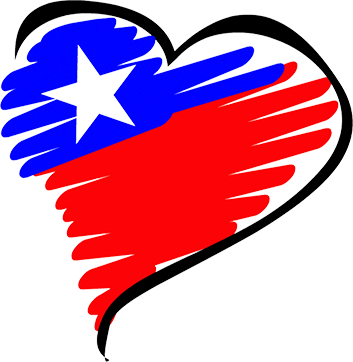 OBJETIVO DEL MES	Ayudar a los estudiantes a comprender que los cristianos, iluminados por el Evangelio y en comunión con los demás, trabajamos en la construcción de un país de hermanos que asegura vida plena de todos los que vivimos en esta tierra. Lunes 4 de Septiembre“Ver, Juzgar, Actuar"Responsable: 	Lema semanal:	Vida digna para todosObjetivo:	Ayudar a los alumnos comprender que los cristianos expresamos el amor a la Patria trabajando por la construcción de una sociedad en la que se protege la vida.1. Texto Bíblico	(Mateo 5, 13-16) Lectura del Evangelio según San Mateo:"Ustedes son la sal de la tierra. Pero si la sal pierde su sabor, ¿con qué se la volverá a salar? Ya no sirve para nada, sino para ser tirada y pisada por los hombres. Ustedes son la luz del mundo. No se puede ocultar una ciudad situada en la cima de una montaña. Y no se enciende una lámpara para meterla debajo de un cajón, sino que se la pone sobre el candelero para que ilumine a todos los que están en la casa. Así debe brillar ante los ojos de los hombres la luz que hay en ustedes, a fin de que ellos vean sus buenas obras y glorifiquen al Padre que está en el cielo.".Palabra de Dios2. Reflexión El cristiano no es alguien que se esconde de la realidad, cierra los ojos para no ver lo que sucede, y actuar con la indiferencia de todos. Tampoco debería ser aquel que encuentra que todo está mal, condena a todo el mundo, anuncia catástrofes terribles como castigo por tanto pecado, y se consuela con que los malvados se irán al infierno (por cierto, él estaría entre los buenos).El cristiano está llamado a mirar la realidad y juzgar lo que está bien, lo que no lo está, con los criterios de Jesús.El cristiano, por lo tanto, necesita serlo de verdad, es decir, un discípulo de Cristo. Alguien que le conoce, le ama, y ha asumido sus mismos criterios, su misma metodología.Jesús no pasó por este mundo  para condenarlo, sino para darle vida. Su forma de actuar es modelo de todo discípulo de Jesús.El cristiano, por lo tanto, está llamado a mirar la realidad, contemplar el sufrimiento de los demás, y apelando al amor que existe en todos nosotros, realizar acciones que dignifiquen a todas las personas, partiendo por los pobres, y no excluyendo a los que los tienen viviendo en la miseria, puesto que ellos, al actuar de modo tan egoísta, también han perdido la dignidad.El cristiano, confiando en la acción de Dios que hace maravillas a partir de lo pequeño, propone,  sugiere, impulsa, se compromete en toda experiencia de amor que le devuelva al mundo el diseño original de Dios.Su acción es tan natural como respirar. Cree en Jesús y su proyecto, confía en él, se deja inflamar por su Espíritu, sabe que el Padre le acompaña siempre; sabe que la muerte ha sido vencida para siempre, asume que de los fracasos y el dolor, también Dios puede hacer surgir vida. Su vida por lo tanto, no puede ser otra que la de Jesús: pasar por este mundo haciendo el bien, comunicando vida, siendo signo y portador del amor de Dios. Ser sal y luz del mundo.3. Oración Invita a hacer silencio, para dialogar personalmente con el Señor: ofrecerle el trabajo del día, orar por las propias necesidades, por la familia, los amigos, compañeros de curso, educadores… Después de un momento de oración en silencio invita a la oración comunitaria, la que podría incluir las siguientes peticiones:Para que siempre sea el Evangelio el criterio para juzgar la realidad personal y comunitaria. Oremos al Señor.Para que nos eduquemos en la capacidad de poner en acción nuestros ideales, siendo sal y luz del mundo. Oremos al Señor.Para que nunca nos desanimemos frente a los obstáculos que se nos presentan en la Construcción de una patria de acuerdo al corazón de Dios. Oremos al Señor.Si estima conveniente agrega otras intenciones. Se puede agregar el Padre nuestro, una oración a la Virgen. Concluye con la siguiente oración.Señor Jesús, amigo y Salvador,te pedimos que nos ayudes a amar.Concédenos, Señor, que seamos signos de tu amor por el mundo.Haz que, a través de nosotros, tus hijos, tu Amor penetre en todos los ambientes, en todas las sociedades, en los sistemas económicos y políticos, en todas las leyes, en los contratos, en los reglamentos.Haz que penetre en las oficinas, las fábricas, los barrios, las casas, los cines, los bailes.Haz que penetre en los corazones de los hombres y las mujeres y que nosotros jamás dejemos de luchar por un Mundo Mejor, una lucha de amor, al servicio del amor.Y que en torno a nosotros, nadie sufra o muera, a causa de nuestra indiferencia e individualismo. Amén.María Auxilio de los cristianos…En el nombre del Padre, del Hijo, y del Espíritu Santo. Amén Martes 5 de Septiembre“Para que tengan Vida en Abundancia"Responsable: 	Lema semanal:	Vida digna para todosObjetivo:	Ayudar a los alumnos comprender que los cristianos expresamos el amor a la Patria trabajando por la construcción de una sociedad en la que se protege la vida.1. Texto Bíblico	(Juan 10, 10b) Lectura del Evangelio según San Juan:“En aquel tiempo, Jesús dijo: yo he venido para que tengan Vida, y la tengan en abundancia”.Palabra de Dios2. Reflexión Leemos los diarios, escuchamos la radio, vemos TV, nos informamos por internet, y como generalmente se destacan los hechos negativos, nos asombramos con la presencia de una cultura de muerte: abortos, pena de muerte, personas descartadas, asesinatos, drogadicción, etc.Lo peor de todo es que eso no nos asombra, a no ser que nos afecte directamente.Obviamente que esta situación no corresponde al plan de Dios. Jesús lo afirmó con claridad: vino a traer vida en abundancia.Cuando conocemos la historia del cristianismo, es interesante constatar que surgió en medio de una sociedad en la que la vida de una persona no tenía valor alguno. Y una de las razones de la rápida expansión, fue su lucha por devolver la dignidad que el mismo hombre le arrebata a sus hermanos.Nosotros, cristianos, estamos llamados a trabajar por lo mismo, porque a pesar de que han pasado tantos siglos, y la ciencia, la técnica ha avanzado tantísimo, la vida humana sigue siendo amenazada. Ya no son los emperadores romanos, ni tampoco hay lucha de gladiadores en los estadios. Son nuevos emperadores que aprisionan la vida de los demás; son nuevos “circos romanos”… basta observar la situación de indigencia en la que sobreviven tantos hermanos.Tenemos que defender la vida desde su misma concepción. Porque si por alguna razón justificamos la muerte de un ser humano, estamos justificándolas todas. Tenemos que defender la vida de toda persona, y trabajar para que sea digna, que permita que la vida  crezca.No se trata solamente de protestar contra el aborto o la pena de muerte; sino de trabajar para que toda madre pueda recibir a su hijo, acompañarle y asegurarle vida feliz.El compromiso de los cristianos en defensa de la vida de todo ser humano, cruza todo lo que la sociedad construye: viviendas dignas, salud y educación de calidad para todos, ciudades que permitan vivir dignamente, trabajo que ayuda a crecer, sistema económico que busca el bien común, políticos que buscan servir… La lista es impresionante. Partamos por cuidar la vida de los que viven con  nosotros, y evidentemente, la nuestra. 3. Oración Invita a hacer silencio, para dialogar personalmente con el Señor: ofrecerle el trabajo del día, orar por las propias necesidades, por la familia, los amigos, compañeros de curso, educadores… Después de un momento de oración en silencio invita a la oración comunitaria, la que podría incluir las siguientes peticiones:Para que trabajemos por una cultura que genera, respeta, cuida y hace crecer la vida. Oremos al SeñorPara que diariamente cuidemos nuestra propia vida, y crezcamos al máximo en nuestras cualidades. Oremos al Señor.Para que nos habituemos a contagiar alegría, optimismo, vida a los demás. Oremos al Señor.Si estima conveniente agrega otras intenciones. Se puede agregar el Padre nuestro, una oración a la Virgen. Concluye con la siguiente oración.Señor Jesús, amigo y Salvador,te pedimos que nos ayudes a amar.Concédenos, Señor, que seamos signos de tu amor por el mundo.Haz que, a través de nosotros, tus hijos, tu Amor penetre en todos los ambientes, en todas las sociedades, en los sistemas económicos y políticos, en todas las leyes, en los contratos, en los reglamentos.Haz que penetre en las oficinas, las fábricas, los barrios, las casas, los cines, los bailes.Haz que penetre en los corazones de los hombres y las mujeres y que nosotros jamás dejemos de luchar por un Mundo Mejor, una lucha de amor, al servicio del amor.Y que en torno a nosotros, nadie sufra o muera, a causa de nuestra indiferencia e individualismo. Amén.María Auxilio de los cristianos…En el nombre del Padre, del Hijo, y del Espíritu Santo. Amén Miércoles 6 de Septiembre“Libres para amar"Responsable: 	Lema semanal:	Vida digna para todosObjetivo:	Ayudar a los alumnos comprender que los cristianos expresamos el amor a la Patria trabajando por la construcción de una sociedad en la que se protege la vida.1. Texto Bíblico	(Mateo 7, 12) Lectura del Evangelio según San Mateo:“Jesús dijo: Todo lo que deseen que los demás hagan por ustedes, háganlo por ellos: en esto consiste la Ley y los Profetas”.Palabra de Dios2. Reflexión Dios nos ha creado por amor, a su imagen y semejanza. Nos creó, por lo tanto, como hijos suyos. Y como ya hemos reflexionado en otras ocasiones, una de las características de nuestra condición de hijos de Dios, es que somos libres….¿libres de qué? Nos podríamos preguntar, si estamos continuamente sometidos a normas, reglas, leyes, costumbres, presión social de toda índole.Más que quedarnos en lo que esclaviza y de lo que tenemos que liberarnos, es mejor preguntarnos ¿libres para qué?La respuesta cristiana a ambas preguntas es: libres para amar, libres para entregar la vida para que las personas que amamos, sean felices porque se sienten, se saben amadas. Para que esto sea realidad y no solamente palabras hermosas, tenemos que liberarnos del egoísmo, que en nuestra sociedad se expresa en un fuerte y asfixiante individualismo.Si miramos nuestra historia, si preguntamos a nuestros abuelos, si leemos estudios, estadísticas, vamos a constatar que los chilenos, antes éramos más sociable, más abiertos, más confiados y solidarios.Hoy nos hemos llenado de rejas porque el otro puede ser un enemigo; los prejuicios alimentan todos nuestros temores. Podemos vivir tiempo en un lugar sin saber quiénes son nuestros vecinos.Podemos ser testigos impasibles del dolor de los otros… pasar de lado del que sufre y no conmovernos. Al fin de cuentas, no es problema nuestro, y si nos metemos, lo más seguro es que nos metamos en un lío mayor. Mejor mantenerse al margen.Presentado así, el panorama es oscuro e invita a un suicidio colectivo. Sin embargo, sin desconocer que hay mucho de verdad en ese análisis, también hay que hacer el ejercicio de mirar la realidad con mayor profundidad, los detalles cotidianos, y percibir que en todo corazón humano hay más bondad.Alguien afirmó que hace más ruido un árbol que cae que un bosque que crece. En nuestros corazones hay un bosque de bondad, amor que crece. Cuidémoslo para que crezca plenamente. No dejemos que el egoísmo, el individualismo nos arrebate la alegría de amar, dar felicidad, dar sentido a nuestra vida y la de los demás.3. Oración Invita a hacer silencio, para dialogar personalmente con el Señor: ofrecerle el trabajo del día, orar por las propias necesidades, por la familia, los amigos, compañeros de curso, educadores… Después de un momento de oración en silencio invita a la oración comunitaria, la que podría incluir las siguientes peticiones:Para que demos más tiempo para compartir nuestra vida en nuestra familia. Oremos al Señor Para que en todo momento, al interior de nuestra comunidad salesiana, vivamos la solidaridad y fraternidad entre nosotros. Oremos al SeñorPara que nos formemos como cristianos comprometidos con la construcción de un país que vence el individualismo con acciones de fraternidad. Oremos al Señor.Si estima conveniente agrega otras intenciones. Se puede agregar el Padre nuestro, una oración a la Virgen. Concluye con la siguiente oración.Señor Jesús, amigo y Salvador,te pedimos que nos ayudes a amar.Concédenos, Señor, que seamos signos de tu amor por el mundo.Haz que, a través de nosotros, tus hijos, tu Amor penetre en todos los ambientes, en todas las sociedades, en los sistemas económicos y políticos, en todas las leyes, en los contratos, en los reglamentos.Haz que penetre en las oficinas, las fábricas, los barrios, las casas, los cines, los bailes.Haz que penetre en los corazones de los hombres y las mujeres y que nosotros jamás dejemos de luchar por un Mundo Mejor, una lucha de amor, al servicio del amor.Y que en torno a nosotros, nadie sufra o muera, a causa de nuestra indiferencia e individualismo. Amén.María Auxilio de los cristianos…En el nombre del Padre, del Hijo, y del Espíritu Santo. Amén Jueves 7 de Septiembre“Seamos buenos administradores"Responsable: 	Lema semanal:	Vida digna para todosObjetivo:	Ayudar a los alumnos comprender que los cristianos expresamos el amor a la Patria trabajando por la construcción de una sociedad en la que se protege la vida.1. Texto Bíblico	(Génesis 1, 26-31) Lectura del Libro del Génesis:"Dijo Dios: «Hagamos al hombre a nuestra imagen y semejanza. Que tenga autoridad sobre los peces del mar y sobre las aves del cielo, sobre los animales del campo, las fieras salvajes y los reptiles que se arrastran por el suelo.» Y creó Dios al hombre a su imagen. A imagen de Dios lo creó. Macho y hembra los creó. Dios los bendijo, diciéndoles: «Sean fecundos y multiplíquense. Llenen la tierra y sométanla. Tengan autoridad sobre los peces del mar, sobre las aves del cielo y sobre todo ser viviente que se mueve sobre la tierra.» Dios vio que todo cuanto había hecho era muy bueno. Y atardeció y amaneció: fue el día Sexto".Palabra de Dios2. Reflexión Más de alguien podría pensar que Dios ha sido temerario e incluso irresponsable... ¡cómo es posible que confíe al ser humano toda la riqueza de la creación, como si fuera su casa.Y es que Dios confía en sus hijos. Sabe que está hecho para amar, que solamente amando a los otros, crece como persona, que tiene en su interior una profunda necesidad de amar y ser amado. Es cierto que está el egoísmo que puede destruirlo todo, y de eso somos testigos. Pero también es cierto que Dios está actuando en nuestro corazón, y por eso nuestro amor puede ser muy fecundo, dador de vida.Como cristianos, entonces, estamos llamados a cuidar nuestro planeta que es el hogar de todos nosotros. Desde un cuidado que pasa por hábitos personales y cotidianos: la limpieza, la no utilización de productos que dañen la vida del planeta, el cuidado de la naturaleza que nos rodea (cuidado de los árboles, plantas, jardines, etc.), hasta compromisos mayores como la participación en acciones ecológicas o también denuncia de aquello que no está bien. No podemos ser indiferentes a la actitud de gobernantes de naciones que más contaminan el planeta (EEUU por ejemplo) que niegan rotundamente esta realidad y  hacen nada por cambiarla.No podemos ser indiferentes a la aplicación de criterios economicistas en la administración de nuestro planeta.Todo lo que ayude a crear conciencia y educarnos para una vida sana para todos, es apoyado por un cristiano que se sabe administrador de la creación tan hermosa que Dios le ha confiado.Somos administradores, no dueños del mundo. Se nos confió la creación para bien de todos y hemos de ser responsables de ello. De nuestras acciones depende la calidad de vida de las generaciones del futuro: hijos, nietos.No le echemos después la culpa a Dios de tragedias que son sólo nuestras, como un ser vengativo que nos castiga con incendios, terremotos, olas de calor… anunciando el fin del mundo prometido. ¡actuar así ofende a Dios y a los que amamos a Dios!    3. Oración Invita a hacer silencio, para dialogar personalmente con el Señor: ofrecerle el trabajo del día, orar por las propias necesidades, por la familia, los amigos, compañeros de curso, educadores… Después de un momento de oración en silencio invita a la oración comunitaria, la que podría incluir las siguientes peticiones:Para que cuidemos la calidad de vida al interior de nuestras familias. Oremos al Señor.Para que como comunidad educativa cuidemos el medio ambiente de modo que sea una casa agradable para todos. Oremos al Señor.Para que nuestro esfuerzo escolar sea expresión del cambio social que anhelamos. Oremos al Señor.Si estima conveniente agrega otras intenciones. Se puede agregar el Padre nuestro, una oración a la Virgen. Concluye con la siguiente oración.Señor Jesús, amigo y Salvador,te pedimos que nos ayudes a amar.Concédenos, Señor, que seamos signos de tu amor por el mundo.Haz que, a través de nosotros, tus hijos, tu Amor penetre en todos los ambientes, en todas las sociedades, en los sistemas económicos y políticos, en todas las leyes, en los contratos, en los reglamentos.Haz que penetre en las oficinas, las fábricas, los barrios, las casas, los cines, los bailes.Haz que penetre en los corazones de los hombres y las mujeres y que nosotros jamás dejemos de luchar por un Mundo Mejor, una lucha de amor, al servicio del amor.Y que en torno a nosotros, nadie sufra o muera, a causa de nuestra indiferencia e individualismo. Amén.María Auxilio de los cristianos…En el nombre del Padre, del Hijo, y del Espíritu Santo. Amén Viernes 8 de Septiembre“Ninguno pasaba necesidad"Responsable: 	Lema semanal:	Vida digna para todosObjetivo:	Ayudar a los alumnos comprender que los cristianos expresamos el amor a la Patria trabajando por la construcción de una sociedad en la que se protege la vida.1. Texto Bíblico	(Hechos 2, 42-47) Lectura del Libro de los Hechos de los Apóstoles:"Todos se reunían asiduamente para escuchar la enseñanza de los Apóstoles y participar en la vida común, en la fracción del pan y en las oraciones. Un santo temor se apoderó de todos ellos, porque los Apóstoles realizaban muchos prodigios y signos. Todos los creyentes se mantenían unidos y ponían lo suyo en común: vendían sus propiedades y sus bienes, y distribuían el dinero entre ellos, según las necesidades de cada uno. Íntimamente unidos, frecuentaban a diario el Templo, partían el pan en sus casas, y comían juntos con alegría y sencillez de corazón; ellos alababan a Dios y eran queridos por todo el pueblo. Y cada día, el Señor acrecentaba la comunidad con aquellos que debían salvarse". Palabra de Dios2. Reflexión Los primeros cristianos, aunque era una comunidad con defectos, como todas, resultaba atrayente porque, preocupados del bien común, se ayudaban mutuamente de modo que cubrían las necesidades de todos.Nuestra preocupación por la calidad de vida en nuestra patria, se expresa en el cuidado personal, familiar, de nuestro entorno más inmediato, como también a nivel planetario. Es lo que reflexionábamos ayer.Pero también se debe expresar en un compromiso serio, muy concreto, por la calidad de vida de nuestros barrios.Además del compromiso cotidiano por no dañar ninguna estructura que está al servicio de toda la comunidad, debemos participar en todas las instancias de decisión que aseguren un barrio en el que se pueda vivir con dignidad de seres humanos, hijos de Dios (juntas de vecinos, organizaciones comunales, partidos políticos, etc.)No podemos ser indiferentes el plano regulador que se aprueba; a la desigualdad repugnante que existe entre los diversos barrios, según la situación económica de los que allí habitan; a la ubicación de los vertederos de basura; a la falta de áreas verdes; a la carencia de lugares donde las personas puedan divertirse al aire libre; de no contar con los medios necesarios  para una vida sana (escuela, salud, locomoción, etc.); a la creciente contaminación de toda índole.No podemos quedarnos de brazos cruzados esperando que otros actúen por nosotros, puesto que moriremos así, viendo pasar como se estropea la vida hermosa que Dios nos ha regalado.Trabajemos junto a todas las personas que, con métodos evangélicos, procuran el bien de todos.   Para eso tenemos inteligencia, libertad y un corazón grande para amar ¡somos hijos del Dios de la Vida!    3. Oración Invita a hacer silencio, para dialogar personalmente con el Señor: ofrecerle el trabajo del día, orar por las propias necesidades, por la familia, los amigos, compañeros de curso, educadores… Después de un momento de oración en silencio invita a la oración comunitaria, la que podría incluir las siguientes peticiones:Para que nuestra amistad con Cristo se exprese en un compromiso por vencer el individualismo cuidando la calidad de vida de los que viven con nosotros. Oremos al Señor. Para que demos testimonio de nuestra fe, trabajando por barrios en los que todos puedan vivir con dignidad de Hijos de Dios. Oremos al Señor.Para que, motivados por la búsqueda del bien común, participemos en todas las instancias de decisión procurando mejor calidad de vida para todos nuestros vecinos. Oremos al Señor.Si estima conveniente agrega otras intenciones. Se puede agregar el Padre nuestro, una oración a la Virgen. Concluye con la siguiente oración.Señor Jesús, amigo y Salvador,te pedimos que nos ayudes a amar.Concédenos, Señor, que seamos signos de tu amor por el mundo.Haz que, a través de nosotros, tus hijos, tu Amor penetre en todos los ambientes, en todas las sociedades, en los sistemas económicos y políticos, en todas las leyes, en los contratos, en los reglamentos.Haz que penetre en las oficinas, las fábricas, los barrios, las casas, los cines, los bailes.Haz que penetre en los corazones de los hombres y las mujeres y que nosotros jamás dejemos de luchar por un Mundo Mejor, una lucha de amor, al servicio del amor.Y que en torno a nosotros, nadie sufra o muera, a causa de nuestra indiferencia e individualismo. Amén.María Auxilio de los cristianos…En el nombre del Padre, del Hijo, y del Espíritu Santo. Amén Lunes 11 de Septiembre"Viviendas dignas para todos"Responsable: 	Lema semanal:	Calidad de vida para todosObjetivo:	Ayudar a los estudiantes a comprender que el cristiano trabaja por una sociedad en la que todos tienen la posibilidad de una buena calidad de vida.1. Texto Bíblico	(Isaías 65, 17-18a. 21-24) Lectura del Libro del Profeta Isaías:“Sí, yo voy a crear un cielo nuevo y una tierra nueva. No quedará el recuerdo del pasado ni se lo traerá a la memoria, sino que se regocijarán y se alegrarán para siempre por lo que yo voy a crear: Edificarán casas y las habitarán, plantarán viñas y comerán sus frutos: no edificarán para que habite otro ni plantarán para que coma un extraño, porque mi pueblo vivirá tanto como los árboles y mis elegidos disfrutarán de la obra de sus manos. Ellos no se fatigarán en vano ni tendrán hijos para un fin desastroso, porque serán la estirpe de los bendecidos por el Señor, ellos y sus vástagos junto con ellos. Antes que llamen, yo les responderé; estarán hablando, y ya los habré escuchado”.Palabra de Dios2. ReflexiónEl profeta nos habla de un mundo nuevo, según la voluntad de Dios. Un mundo nuevo en el que nosotros, los cristianos estamos implicados, porque Dios no va hacer llover casas desde el cielo, a nosotros se nos han entregado todos los dones necesarios, para que aseguremos una vida digna para todos, como Dios quiere. Un aspecto básico es la casa, lugar indispensable para que una familia pueda desarrollarse, crecer en el amor y en todos los talentos que el Señor les ha regalado.Por de pronto, salta a la vista que la vivienda digna, como el barrio en el que está ubicada, está directamente relacionada con el dinero.No necesitamos muros para dividirnos, nuestra patria está llena de muros que derribar.Es un pecado que mientras los menos tienen viviendas altamente lujosas, los más sobreviven en habitaciones muy pequeñas. Es cierto que poco a poco han ido disminuyendo los campamentos en las periferias, pero también es cierto que muchas personas viven hacinadas. No es raro enterarnos por la prensa, que una casa muy antigua, ha sido destruida por un incendio; que en ella vivían muchas familias, a veces más de una por habitación, inmigrantes a quienes se les trata como si no fueran personas.Es cierto que no vamos a cambiar todo de un día para otro; pero lo menos que podemos hacer es mirar la realidad, no ser indiferente a ella, y ser certeros en nuestros juicios: ¡Dios no quiere que sus hijos vivan así!No aceptar como algo de hecho ¡así tiene que ser!, indignarse ante esta miseria (a menudo disfrazada, ya es un paso). Actuar en consecuencia, es decir, participar en todas las instancias posibles para revertir esta situación, es un deber, una obligación.Los cristianos estamos llamados a participar, organizarnos, cambiar esto que es un verdadero pecado. No se trata de alimentar odios de clases, sino trabajar por una sociedad justa que asegure vida digna para todos. Las elecciones, por ejemplo, son una forma de expresar nuestra voluntad; la participación en manifestaciones; la participación en organizaciones, etc.  Dios quiere un mundo nuevo en el que todos sus hijos puedan gozar de una vivienda digna, que permita a la familia crecer en el amor.  3. Oración Hagamos silencio para orar como comunidad. Primero, en forma personal, cada uno presente al Señor sus necesidades, sus sufrimientos, sus proyectos.(después de un momento de oración en silencio, se lee las siguientes intenciones)Por nosotros, para que hagamos crecer al máximo nuestras cualidades profesionales, de modo que seamos constructores de una sociedad en la que todos vivan con dignidad. Oremos al Señor.Para que nos liberemos de toda expresión de individualismo, y nos comprometamos por el bien común de todos. Oremos al Señor.Por nuestra casa salesiana, para que la cuidemos de modo que sea digna para todos los que pasamos gran parte del tiempo en ella. Oremos al Señor.Si estima conveniente agrega otras intenciones. Se puede agregar el Padre nuestro, una oración a la Virgen. Concluye con la siguiente oración.Señor Jesús, amigo y Salvador,te pedimos que nos ayudes a amar.Concédenos, Señor, que seamos signos de tu amor por el mundo.Haz que, a través de nosotros, tus hijos, tu Amor penetre en todos los ambientes, en todas las sociedades, en los sistemas económicos y políticos, en todas las leyes, en los contratos, en los reglamentos.Haz que penetre en las oficinas, las fábricas, los barrios, las casas, los cines, los bailes.Haz que penetre en los corazones de los hombres y las mujeres y que nosotros jamás dejemos de luchar por un Mundo Mejor, una lucha de amor, al servicio del amor.Y que en torno a nosotros, nadie sufra o muera, a causa de nuestra indiferencia e individualismo. Amén.María Auxilio de los cristianos…En el nombre del Padre, del Hijo, y del Espíritu Santo. Amén Martes 12 de Septiembre“Salud digna para todos"Responsable: 	Lema semanal:	Calidad de vida para todosObjetivo:	Ayudar a los estudiantes a comprender que el cristiano trabaja por una sociedad en la que todos tienen la posibilidad de una buena calidad de vida.1. Texto Bíblico	(Lucas 9, 1-4) Lectura del Evangelio según San Lucas:"Jesús convocó a los Doce y les dio poder y autoridad para expulsar a toda clase de demonios y para curar las enfermedades. Y los envió a proclamar el Reino de Dios y a sanar a los enfermos, diciéndoles: "No lleven nada para el camino, ni bastón, ni alforja, ni pan, ni dinero, ni tampoco dos túnicas cada uno. Permanezcan en la casa donde se alojen, hasta el momento de partir". Palabra de Dios2. Reflexión Es muy interesante observar que el envío que Jesús hace a sus discípulos de anunciar el Evangelio, va íntimamente unido al cuidado de la salud de la persona, y de toda la persona.Esa es la tarea que nos ha confiado el Señor a los cristianos. Quienes piensan que anunciar el Evangelio es una cuestión intimista, que no toca la vida, o se relaciona con ritos y plegarias sin tomar en cuenta el sufrimiento de los hermanos, están muy equivocados.Los cristianos estamos llamados a participar decididamente por una salud digna para todos. Implica el cuidado de la salud espiritual, por decirlo de alguna manera. Es decir, que la persona tenga el espacio necesario para cultivar su vida de fe, independientemente de su religión.Implica el cuidado de la salud mental. Esto toca una serie de iniciativas en favor de la calidad de vida de las personas: vivir hacinados en unas cuantas habitaciones; estar endeudados para poder costear lo mínimo para vivir; largos y tediosos  viajes para ir y regresar del trabajo; salarios indignos, condiciones laborales que oprimen; problemas de toda índole el interior del hogar, muchos de ellos causados por lo que ya se ha dicho; evidentemente que repercuten en la salud mental de una familia, de las personas.Implica el cuidado de la salud física: la alimentación necesaria de la madre que tiene un niño en gestación; la alimentación sana a lo largo de la vida; los recursos médicos para todas las medidas de prevención, y para todas las terapias.No podemos permanecer indiferentes a las enormes desigualdades que existen en este ámbito. Tenemos que cuidar nuestra propia salud, ser responsables con ella, y también cuidar el ambiente para que sea saludable para todos. Trabajar por una calidad de vida para todos los chilenos, para todos los que vivimos en esta tierra, participando en todos los espacios que nos permiten expresarnos y en revertir lo que no va de acuerdo al plan de Dios: la felicidad de todos sus hijos. 3. Oración Invita a hacer silencio, para dialogar personalmente con el Señor: ofrecerle el trabajo del día, orar por las propias necesidades, por la familia, los amigos, compañeros de curso, educadores… Después de un momento de oración en silencio invita a la oración comunitaria, la que podría incluir las siguientes peticiones:Para que seamos responsables con nosotros mismos y cuidemos nuestra salud. Oremos al Señor. Por todos los que tienen poder de decisión en nuestra patria, para que trabajen por una vida de calidad para todos nosotros. Oremos al Señor.Para que nos eduquemos en la participación social en la búsqueda del bien común. Oremos al Señor.Si estima conveniente agrega otras intenciones. Se puede agregar el Padre nuestro, una oración a la Virgen. Concluye con la siguiente oración.Señor Jesús, amigo y Salvador,te pedimos que nos ayudes a amar.Concédenos, Señor, que seamos signos de tu amor por el mundo.Haz que, a través de nosotros, tus hijos, tu Amor penetre en todos los ambientes, en todas las sociedades, en los sistemas económicos y políticos, en todas las leyes, en los contratos, en los reglamentos.Haz que penetre en las oficinas, las fábricas, los barrios, las casas, los cines, los bailes.Haz que penetre en los corazones de los hombres y las mujeres y que nosotros jamás dejemos de luchar por un Mundo Mejor, una lucha de amor, al servicio del amor.Y que en torno a nosotros, nadie sufra o muera, a causa de nuestra indiferencia e individualismo. Amén.María Auxilio de los cristianos…En el nombre del Padre, del Hijo, y del Espíritu Santo. Amén Miércoles 13 de Septiembre“Educación digna para todos"Responsable: 	Lema semanal:	Calidad de vida para todosObjetivo:	Ayudar a los estudiantes a comprender que el cristiano trabaja por una sociedad en la que todos tienen la posibilidad de una buena calidad de vida.1. Texto Bíblico	(Lucas 10, 38-42) Lectura del Evangelio según San Lucas:"Mientras iban caminando, Jesús entró en un pueblo, y una mujer que se llamaba Marta lo recibió en su casa. Tenía una hermana llamada María, que sentada a los pies del Señor, escuchaba su Palabra. Marta, que estaba muy ocupada con los quehaceres de la casa, dijo a Jesús: "Señor, ¿no te importa que mi hermana me deje sola con todo el trabajo? Dile que me ayude". Pero el Señor le respondió: "Marta, Marta, te inquietas y te agitas por muchas cosas. Sin embargo, una sola es necesaria. María eligió la mejor parte, que no le será quitada".Palabra de Dios2. Reflexión Jesús se nos presenta como el Maestro por excelencia. Ponernos bajo su guía, escuchar su palabra, seguirle y al verle actuar, comprender la profundidad de su mensaje, es sin lugar a dudas, la experiencia mejor de aprendizaje. De Jesús comprendemos el amor incondicional de Dios por cada uno de nosotros, y la calidad de vida que quiere para todos nosotros, una vida que en el amor, seamos verdaderamente felices. Don Bosco, discípulo de Jesús, asumió esta misión de anunciar el amor de Dios, en el campo educativo. Le pareció que educar a los jóvenes más pobres y abandonados como cristianos comprometidos con el cambio social es la forma de anunciar el evangelio en los tiempos modernos.El desafío es permanente, también para nosotros, en el Chile de hoy. Los datos insisten en la brecha que existe entre los diversos colegios de nuestro país. Nos hablan de resultados académicos, olvidando que la educación es más que eso.Se habla mucho de gratuidad, y se discute entorno a eso. Tema que es muy importante para cualquier familia que no tiene los recursos para educar a sus hijos, especialmente en la educación superior. Sin embargo, siendo algo positivo, este aspecto no tiene incidencia, directa al menos, en la calidad de la educación. Es posible incluso, que se vea mermada.El joven salesiano, que se educa como cristiano convencido de que Dios quiere que crezca al máximo en sus talentos (todos ellos, no sólo los intelectuales, profesionales…), y por su fe, siente la necesidad profunda de un cambio social en el que los pobres puedan vivir con dignidad, no se puede marginar de lo que se propone en el campo de la educación, que es básico en la construcción de toda sociedad.Es necesario preguntarse por el tipo de persona que se quiere educar, la coherencia con los recursos, planes, programas, etc. Preguntarse por el respeto a la libertad de enseñanza y el rol de los padres; las estrategias que apuntan efectivamente a una educación de calidad para todos sin excepción.Por de pronto, un desafío que puede ser asumido por  todo estudiante salesiano, además de crecer siempre más en la conciencia social, es aprovechar al máximo su experiencia educativo pastoral en esta comunidad salesiana.       3. Oración Invita a hacer silencio, para dialogar personalmente con el Señor: ofrecerle el trabajo del día, orar por las propias necesidades, por la familia, los amigos, compañeros de curso, educadores… Después de un momento de oración en silencio invita a la oración comunitaria, la que podría incluir las siguientes peticiones:Para que aprovechemos al máximo la educación que recibimos en nuestro hogar y en esta comunidad salesiana. Oremos al Señor.Para que nos eduquemos como cristianos comprometidos con la construcción de una sociedad que asegure vida digna para todos. Oremos al Señor.Por todas las autoridades competentes de nuestro país, para que trabajen por una educación de calidad para todos los niños y jóvenes, asegurando de este modo un Chile verdaderamente fraterno. Oremos al Señor.Si estima conveniente agrega otras intenciones. Se puede agregar el Padre nuestro, una oración a la Virgen. Concluye con la siguiente oración.Señor Jesús, amigo y Salvador,te pedimos que nos ayudes a amar.Concédenos, Señor, que seamos signos de tu amor por el mundo.Haz que, a través de nosotros, tus hijos, tu Amor penetre en todos los ambientes, en todas las sociedades, en los sistemas económicos y políticos, en todas las leyes, en los contratos, en los reglamentos.Haz que penetre en las oficinas, las fábricas, los barrios, las casas, los cines, los bailes.Haz que penetre en los corazones de los hombres y las mujeres y que nosotros jamás dejemos de luchar por un Mundo Mejor, una lucha de amor, al servicio del amor.Y que en torno a nosotros, nadie sufra o muera, a causa de nuestra indiferencia e individualismo. Amén.María Auxilio de los cristianos…En el nombre del Padre, del Hijo, y del Espíritu Santo. Amén Jueves 14 de Septiembre“Trabajo digno para todos"Responsable: 	Lema semanal:	Calidad de vida para todosObjetivo:	Ayudar a los estudiantes a comprender que el cristiano trabaja por una sociedad en la que todos tienen la posibilidad de una buena calidad de vida.1. Texto Bíblico	(Mateo 10, 5a.8-10) Lectura del Evangelio según San Mateo:"A estos Doce, Jesús los envió con las siguientes instrucciones: "Curen a los enfermos, resuciten a los muertos, purifiquen a los leprosos, expulsen a los demonios. Ustedes han recibido gratuitamente, den también gratuitamente. No lleven encima oro ni plata, ni monedas, ni provisiones para el camino, ni dos túnicas, ni calzado, ni bastón; porque el que trabaja merece su sustento".Palabra de Dios2. Reflexión Es muy curiosa la afirmación de Jesús: el que trabaja, merece su sustento. Con esta afirmación entramos en otro tema muy importante en toda sociedad, la calidad del trabajo.En otras ocasiones hemos reflexionado sobre el trabajo como la posibilidad de crecer como personas. Somos trabajadores, es imposible no trabajar. Sin embargo aquí nos vamos a detener brevemente en el trabajo remunerado.Es un tema ineludible para todo joven salesiano, discípulo de Cristo, empeñado en la construcción de una sociedad que sea realmente copia feliz del Edén, como canta nuestro himno patrio.Respecto al trabajo remunerado, la Iglesia enseña varias cosas que nosotros, no podemos pasar por alto: Debe ayudar a la  persona a su realización personal, a crecer en sus talentos, porque de este modo se siente bien, feliz trabajando, y colabora con el Creador, en mejorar las condiciones de vida y mejorar la sociedad en la que vive.Es un derecho básico que ha de asegurar el salario que le permita una vida de calidad: alimentación, vestuario, salud, vivienda, descanso, para él y su familia.Debe tener un horario que le permite compatibilizar el trabajo con el descanso, la vida familiar.Debe ofrecer seguridad del trabajador, ser un ambiente que asegure higiene física y mental.Debe asegurar el buen trato y la valorización de la persona.  Debe cuidar la debida formación de sus trabajadores.Debe dejar el espacio para la organización de los trabajadores para el cuidado de sus derechos.Nosotros, como salesianos, estamos llamados a educarnos como trabajadores responsables con sus compromisos, competentes en su profesión, capaces de contribuir significativamente al progreso del país; y al mismo tiempo, como personas comprometidas con el respeto de las condiciones elementales que aseguren que el trabajo es un medio de crecimiento, y no de explotación de la persona, un esclavo al servicio de intereses económicos.   3. Oración Invita a hacer silencio, para dialogar personalmente con el Señor: ofrecerle el trabajo del día, orar por las propias necesidades, por la familia, los amigos, compañeros de curso, educadores… Después de un momento de oración en silencio invita a la oración comunitaria, la que podría incluir las siguientes peticiones:Para que nos eduquemos como cristianos responsables con sus compromisos laborales, competentes en su profesión. Oremos al SeñorPor las autoridades del mundo entero, especialmente de nuestro país, para que buscando el bien común impulsen todas las iniciativas necesarias que aseguren la calidad de vida de todos los trabajadores. Oremos al Señor.Para que en nuestra formación como cristianos, asumamos los valores del Evangelio como criterio de acción en nuestra vida profesional. Oremos al Señor.Si estima conveniente agrega otras intenciones. Se puede agregar el Padre nuestro, una oración a la Virgen. Concluye con la siguiente oración.Señor Jesús, amigo y Salvador,te pedimos que nos ayudes a amar.Concédenos, Señor, que seamos signos de tu amor por el mundo.Haz que, a través de nosotros, tus hijos, tu Amor penetre en todos los ambientes, en todas las sociedades, en los sistemas económicos y políticos, en todas las leyes, en los contratos, en los reglamentos.Haz que penetre en las oficinas, las fábricas, los barrios, las casas, los cines, los bailes.Haz que penetre en los corazones de los hombres y las mujeres y que nosotros jamás dejemos de luchar por un Mundo Mejor, una lucha de amor, al servicio del amor.Y que en torno a nosotros, nadie sufra o muera, a causa de nuestra indiferencia e individualismo. Amén.María Auxilio de los cristianos…En el nombre del Padre, del Hijo, y del Espíritu Santo. Amén Viernes 15 de Septiembre“Descanso digno para todos"Responsable: 	Lema semanal:	Calidad de vida para todosObjetivo:	Ayudar a los estudiantes a comprender que el cristiano trabaja por una sociedad en la que todos tienen la posibilidad de una buena calidad de vida.1. Texto Bíblico	(Mateo 11, 28-30) Lectura del Evangelio según San Mateo:"En aquel tiempo Jesús dijo: Vengan a mí todos los que están afligidos y agobiados, y yo los aliviaré. Carguen sobre ustedes mi yugo y aprendan de mí, porque soy paciente y humilde de corazón, y así encontrarán alivio. Porque mi yugo es suave y mi carga liviana".Palabra de Dios2. Reflexión El texto bíblico afirma que después de crear, Dios descansó; Jesús se lleva a sus discípulos a un lugar retirado para descansar; él mismo invita a encontrar en su seguimiento, es alivio para tanta carga que van llevando las personas sobre sus hombros.Los estudios afirman que los chilenos, si bien es cierto que tenemos mejor situación económica, no somos felices. ¿qué nos estará sucediendo?Tal vez, metidos en una sociedad tan competitiva, materialista y consumista, en la que las apariencias importan mucho, vivimos tironeados por nuestros sueños de bienestar y la realidad. Nos endeudamos para tener un buen pasar, pero esa misma deuda nos impide una vida tranquila.Existe una parábola que ilustra esta situación: un hombre de negocios observa que una persona estaba durmiendo bajo un árbol. Le despierta y le pregunta la razón por la que no está trabajando. Le responde con una pregunta ¿para qué?. El empresario le hace ver que de ese modo tendría más dinero… Y nuevamente la respuesta ¿para qué?... Es que teniendo más dinero podría comprar más bienes, e incluso tener una pequeña empresa… ¿y para qué?... Siendo un empresario, podría continuar creciendo, aumentar los ingresos…  etc.  El empresario continuó explicando todas las bondades de convertirse en un hombre de negocios; y siempre la misma pregunta ¿para qué?. Finalmente el empresario le respondió: para tener tiempo para descansar, y la persona le respondió ¿y no es eso lo que estoy haciendo ahora?La idea es trabajar para vivir, y no vivir para trabajar. Vivir plenamente, es darse el espacio para descansar, compartir con la familia, divertirse, distraerse.Tenemos que trabajar por una sociedad que asegure a cada persona las posibilidades de descansar, recrearse y crecer. No es posible, por citar algunos ejemplos, que los libros tengan precios que no están al alcance de todos; que unas vacaciones con la familia, significa endeudarse; que la diversión que ofrecen los MCS es chabacana y no ayuda al crecimiento de las personas; que existan playas privadas (aunque estén prohibidas); que haya empresas que no permitan el descanso dominical, etc.Es una paradoja que el descanso exige trabajo: trabajo por construir una sociedad como Dios quiere. 3. Oración Invita a hacer silencio, para dialogar personalmente con el Señor: ofrecerle el trabajo del día, orar por las propias necesidades, por la familia, los amigos, compañeros de curso, educadores… Después de un momento de oración en silencio invita a la oración comunitaria, la que podría incluir las siguientes peticiones:Para que, superando el consumismo, en nuestras prioridades, esté el bien de las personas, por encima de intereses económicos. Oremos al Señor.Para que nos eduquemos como ciudadanos comprometidos con el bienestar de su gente, participando activamente en la toma de decisiones, especialmente en la política y organizaciones sociales. Oremos al Señor.Para que trabajemos por una sociedad en la que las personas puedan gozar del espacio para descansar y crecer como hijos de Dios. Oremos al Señor.Si estima conveniente agrega otras intenciones. Se puede agregar el Padre nuestro, una oración a la Virgen. Concluye con la siguiente oración.Señor Jesús, amigo y Salvador,te pedimos que nos ayudes a amar.Concédenos, Señor, que seamos signos de tu amor por el mundo.Haz que, a través de nosotros, tus hijos, tu Amor penetre en todos los ambientes, en todas las sociedades, en los sistemas económicos y políticos, en todas las leyes, en los contratos, en los reglamentos.Haz que penetre en las oficinas, las fábricas, los barrios, las casas, los cines, los bailes.Haz que penetre en los corazones de los hombres y las mujeres y que nosotros jamás dejemos de luchar por un Mundo Mejor, una lucha de amor, al servicio del amor.Y que en torno a nosotros, nadie sufra o muera, a causa de nuestra indiferencia e individualismo. Amén.María Auxilio de los cristianos…En el nombre del Padre, del Hijo, y del Espíritu Santo. Amén Miércoles 20 de Septiembre“Por una sociedad en Paz"Responsable: 	Lema semanal:	Derribemos los murosObjetivo:	Ayudar a los estudiantes a comprender que el cristiano trabaja por la construcción de una sociedad sin desigualdades.1. Texto Bíblico	(Lucas 16,19-31) Lectura del Evangelio según San Lucas:“Había un hombre rico que se vestía con ropa finísima y comía regiamente todos los días. Había también un pobre, llamado Lázaro, todo cubierto de llagas, que estaba tendido a la puerta del rico. Hubiera deseado saciarse con lo que caía de la mesa del rico, y hasta los perros venían a lamerle las llagas. Pues bien, murió el pobre y fue llevado por los ángeles al cielo junto a Abraham. También murió el rico, y lo sepultaron. Estando en el infierno, en medio de los tormentos, el rico levantó los ojos y vio a lo lejos a Abraham y a Lázaro con él en su regazo. Entonces gritó: «Padre Abraham, ten piedad de mí, y manda a Lázaro que moje en agua la punta de su dedo y me refresque la lengua, porque me atormentan estas llamas.» Abraham le respondió: «Hijo, recuerda que tú recibiste tus bienes durante la vida, mientras que Lázaro recibió males. Ahora él encuentra aquí consuelo y tú, en cambio, tormentos. Además, mira que hay un abismo tremendo entre ustedes y nosotros, y los que quieran cruzar desde aquí hasta ustedes no podrían hacerlo, ni tampoco lo podrían hacer del lado de ustedes al nuestro.» El otro replicó: «Entonces te ruego, padre Abraham, que envíes a Lázaro a la casa de mi padre, a mis cinco hermanos: que vaya a darles su testimonio para que no vengan también ellos a parar a este lugar de tormento.» Abraham le contestó: «Tienen a Moisés y a los profetas; que los escuchen.» El rico insistió: «No lo harán, padre Abraham; pero si alguno de entre los muertos fuera donde ellos, se arrepentirían.» Abraham le replicó: «Si no escuchan a Moisés y a los profetas, aunque resucite uno de entre los muertos, no se convencerán». ”.Palabra de Dios2. Reflexión El Señor nos creó a su imagen, por amor, hechos para amar, y por lo tanto, para vivir con otros. La vida social es una necesidad para todos nosotros, porque solamente compartiendo con los otros, podemos desarrollarnos, podemos ser felices. El crecimiento de cada uno de nosotros hace que la sociedad crezca, partiendo por nuestro propio hogar. Por otra parte, la sociedad debe procurar el ambiente adecuado para que todos podamos crecer. Se trata, entonces de un condicionamiento mutuo.En la construcción de una sociedad en paz, está el aporte de todos nosotros: tener un corazón en paz, sabernos que estamos en paz con nuestra conciencia, que actuamos movidos por el amor, buscando el bien de los demás, y no la utilización de los demás.Pero no basta con la paz interior, se necesita también que aportemos, contribuyamos a la construcción de una sociedad que, enfrentando las amenazas a la paz, la construye sobre bases sólidas.Una de las amenazas es la profunda desigualdad, la injusticia en el acceso de los bienes, que por lo demás, son de todos, para beneficio de todos.Sin lugar a dudas, que el 20% de la humanidad goce del 90% de los bienes; que cada día mueren 40.000 niños menores de cinco años; que en el mundo hay 1500 millones de analfabetos; más de 1000 millones no tienen acceso al agua potable; que cerca de la mitad de la población mundial, viven con 1000 pesos al día; que en Chile  el sueldo mínimo sea de 270.000 pesos mensuales (siendo menor para trabajadores con más de  65 años), mientras que el sueldo de algunas autoridades de gobierno llegan a los 10.000.000 mensuales;  nos hablan de una enorme desigualdad entre los seres humanos, con todas sus consecuencias de hambre, desnutrición, falta de paz, en definitiva. Sin justicia en la distribución de los medios para vivir con dignidad, no habrá paz.Lo primero que se nos pide es que no miremos estas cifras con indiferencia, como si así tiene que ser, sino con la conciencia que detrás de esas cifras hay personas. ¿Acaso un obrero no tiene las mismas necesidades básicas que un presidente de la república?Lo segundo, aprovechar al máximo nuestra educación, desarrollar todos nuestros talentos, y trabajar toda la vida por una sociedad en la que no existan más lázaros, sobreviviendo en las puertas de los ricos indiferentes.     3. Oración Invita a hacer silencio, para dialogar personalmente con el Señor: ofrecerle el trabajo del día, orar por las propias necesidades, por la familia, los amigos, compañeros de curso, educadores… Después de un momento de oración en silencio invita a la oración comunitaria, la que podría incluir las siguientes peticiones:Por nuestros gobernantes para que, por sobre otro interés, trabajen por el bien común. Oremos al SeñorPara que desarrollemos al máximo nuestros talentos y los pongamos al servicio de los demás. Oremos al Señor.Para que nos formemos como cristianos comprometidos con la construcción de un país más justo. Oremos al Señor.Si estima conveniente agrega otras intenciones. Se puede agregar el Padre nuestro, una oración a la Virgen. Concluye con la siguiente oración.Señor Jesús, amigo y Salvador, te pedimos que nos ayudes a amar.Concédenos, Señor, que seamos signos de tu amor por el mundo.Haz que, a través de nosotros, tus hijos, tu Amor penetre en todos los ambientes, en todas las sociedades, en los sistemas económicos y políticos, en todas las leyes, en los contratos, en los reglamentos.Haz que penetre en las oficinas, las fábricas, los barrios, las casas, los cines, los bailes.Haz que penetre en los corazones de los hombres y las mujeres y que nosotros jamás dejemos de luchar por un Mundo Mejor, una lucha de amor, al servicio del amor.Y que en torno a nosotros, nadie sufra o muera, a causa de nuestra indiferencia e individualismo. Amén.María Auxilio de los cristianos… En el nombre del Padre, del Hijo, y del Espíritu Santo. Amén Jueves 21 de Septiembre“Por una sociedad con oportunidades para todos"Responsable: 	Lema semanal:	Derribemos los murosObjetivo:	Ayudar a los estudiantes a comprender que el cristiano trabaja por la construcción de una sociedad sin desigualdades.1. Texto Bíblico	(Lucas 18, 18-25) Lectura del Evangelio según San Lucas:“Un hombre importante le preguntó: "Maestro bueno, ¿qué debo hacer para heredar la Vida eterna?". Jesús le dijo: "¿Por qué me llamas bueno? Sólo Dios es bueno. Tú conoces los mandamientos: No cometerás adulterio, no matarás, no robarás, no darás falso testimonio, honra a tu padre y a tu madre". El hombre le respondió: "Todo esto lo he cumplido desde mi juventud". Al oírlo, Jesús le dijo: "Una cosa te falta todavía: vende todo lo que tienes y distribúyelo entre los pobres, y tendrás un tesoro en el cielo. Después ven y sígueme". Al oír estas palabras, el hombre se entristeció, porque era muy rico. Viéndolo así, Jesús dijo: "¡Qué difícil será para los ricos entrar en el Reino de Dios! Sí, es más fácil que un camello pase por el ojo de una aguja, que un rico entre en el Reino de Dios.”.Palabra de Dios2. Reflexión Las palabras de Jesús son muy duras, y los expertos han buscado muchas explicaciones.Ofrecemos una: no es Dios el que condena o castiga al rico, es el rico que se condena a sí mismo a vivir encerrado en sus riquezas, construyendo sobre su seguridad, olvidando que los bienes no dan la felicidad, no son un fin, sino simplemente un medio.Y entonces goza de una vida acomodada, pero sufrirá tanto como los demás: también enfrentará la soledad, la enfermedad, la vejez, la muerte. Y en su corazón, más de alguna vez experimentará la decepción de saberse buscado, no por amor, sino por sus bienes, por su riqueza.La bondad de la que habla Jesús, es aquella que brota de un corazón que ama. El bueno, no es solamente el que no hace mal (los muertos no  hacen mal a nadie, el cementerio está repleto de buenos), sino el que entrega su vida por el bien de los demás.Entrar en el Reino de Dios, es trastocar el estilo de vida al que la sociedad nos ha acostumbrado como normal: Los últimos serán los primeros y tendrán los primeros puestos… ¿es que son  mejores que los otros? No, es porque son los que más necesitan, los débiles y desvalidos, los marginados.Los que tienen problemas para ingresar a estudiar porque en la PSU les fue mal, tendrán tantas posibilidades de estudiar como aquellos que les fue bien … ¿es que son mejores personas que los otros? No… simplemente porque son personas, hermanos nuestros…Los que trabajan barriendo una calle y recogiendo la basura de los barrios acomodados tendrán las mismas oportunidades que los que viven en esos barrios, porque los que habitan allí, han acogido el Reino de Dios de Dios en su corazón y comparten los bienes con todos, como Dios quiere. Es cierto, parece un sueño imposible, y sin embargo no deja de entusiasmar y de soñar con hacerlo posible, ya ahora, y no como una fantasía a esperar después de la muerte.Trabajemos por construir, al menos, algunas experiencias de este Reino de Dios en nuestra comunidad salesiana. Que todo el que llegue aquí se siente bienvenido, valorado, acogido. Que todos encuentren igualdad de oportunidades para crecer; que todos reciban el premio por ser buenos; que todos tengan la misma oportunidad para compartir lo mejor de sí con sus hermanos, y obviamente, que todos las aprovechen.  3. Oración Invita a hacer silencio, para dialogar personalmente con el Señor: ofrecerle el trabajo del día, orar por las propias necesidades, por la familia, los amigos, compañeros de curso, educadores… Después de un momento de oración en silencio invita a la oración comunitaria, la que podría incluir las siguientes peticiones:Por nosotros, que nuestra mayor riqueza sea compartir la vida, dar la vida, por los demás. Oremos al SeñorPara que en nuestra comunidad, por la solidaridad mutua, la igualdad de oportunidades en el bien, sea una experiencia del Reino de Dios. Oremos al Señor.Para que nos formemos como cristianos comprometidos con la construcción de un país sin "desechables", sino de hermanos iguales en dignidad, derechos y deberes. Oremos al Señor.Si estima conveniente agrega otras intenciones. Se puede agregar el Padre nuestro, una oración a la Virgen. Concluye con la siguiente oración.Señor Jesús, amigo y Salvador,te pedimos que nos ayudes a amar.Concédenos, Señor, que seamos signos de tu amor por el mundo.Haz que, a través de nosotros, tus hijos, tu Amor penetre en todos los ambientes, en todas las sociedades, en los sistemas económicos y políticos, en todas las leyes, en los contratos, en los reglamentos.Haz que penetre en las oficinas, las fábricas, los barrios, las casas, los cines, los bailes.Haz que penetre en los corazones de los hombres y las mujeres y que nosotros jamás dejemos de luchar por un Mundo Mejor, una lucha de amor, al servicio del amor.Y que en torno a nosotros, nadie sufra o muera, a causa de nuestra indiferencia e individualismo. Amén.María Auxilio de los cristianos…En el nombre del Padre, del Hijo, y del Espíritu Santo. Amén Viernes 22 de Septiembre“Por una sociedad sin barreras"Responsable: 	Lema semanal:	Derribemos los murosObjetivo:	Ayudar a los estudiantes a comprender que el cristiano trabaja por la construcción de una sociedad sin desigualdades.1. Texto Bíblico	(San Lucas 7, 1-10) Lectura del Evangelio según San Lucas:“Cuando Jesús terminó de decir todas estas cosas al pueblo, entró en Cafarnaúm. Había allí un centurión que tenía un sirviente enfermo, a punto de morir, al que estimaba mucho. Como había oído hablar de Jesús, envió a unos ancianos judíos para rogarle que viniera a curar a su servidor. Cuando estuvieron cerca de Jesús, le suplicaron con insistencia, diciéndole: "El merece que le hagas este favor, porque ama a nuestra nación y nos ha construido la sinagoga". Jesús fue con ellos, y cuando ya estaba cerca de la casa, el centurión le mandó decir por unos amigos: "Señor, no te molestes, porque no soy digno de que entres en mi casa; por eso no me consideré digno de ir a verte personalmente. Basta que digas una palabra y mi sirviente se sanará. Porque yo –que no soy más que un oficial subalterno, pero tengo soldados a mis órdenes– cuando digo a uno: "Ve", él va; y a otro: "Ven", él viene; y cuando digo a mi sirviente: "¡Tienes que hacer esto!", él lo hace". Al oír estas palabras, Jesús se admiró de él y, volviéndose a la multitud que lo seguía, dijo: "Yo les aseguro que ni siquiera en Israel he encontrado tanta fe". Cuando los enviados regresaron a la casa, encontraron al sirviente completamente sano.”.Palabra de Dios2. Reflexión Últimamente somos testigos del permanente llamado del Papa Francisco a abrir nuestras fronteras para acoger a los inmigrantes. Son palabras que en muchos chocan como si fuese un muro. Peor aún, no faltan los nacionalismos, los que miran a los demás como enemigos, y quieren llenar el mundo de muros, para dejar a los demás afuera.¿Cuál es la actitud de Jesús? Lo hemos escuchado en el texto del evangelio que acabamos de proclamar. El centurión romano representa todo lo que un judío más odiaba en ese tiempo.  Sin embargo, por sus acciones se había ganado el favor de los judíos. Con todo, era impensable que un judío entrase en su casa. Jesús, saltando las costumbres y prejuicios de ese tiempo, corriendo el riesgo de hacerse de más enemigos y ser tildado de traidor, acude a la casa del Centurión y sana al enfermo.En el corazón de Dios no existen inmigrantes: todos somos sus hijos, independientemente del  color de la piel, del lugar de nacimiento, de religión, sexo, idioma, situación socioeconómica. Todos somos amados por Él, aún con nuestros pecados que es lo único que podría separarnos de Él: decidir nosotros apartarnos de Él.Por lo demás… ¿no somos todos inmigrantes en este mundo?... o es que somos dueño de este universo que nos ha sido regalado, y confiado a nuestra responsabilidad? ¿quién puede proclamar con verdad que ha creado el universo, los planetas, las estrellas? ¿No es cierto que están allí para que toda la humanidad, sin excepción goce de sus beneficios? ¿Quién puede afirmar que ha creado el agua, o las plantas, los árboles, los animales, los mares y todos los seres vivos? ¿con la autoridad de quien nos hemos adueñado de ellos y les impedimos a nuestros hermanos que gocen de sus beneficios, o los hemos consagrados como riquezas de unos pocos y hambre para muchos?Ningún muro está en el plan de Dios, ninguna expresión de marginalidad, de rechazo, por las razones que sean, están en el proyecto de Dios. Y si se trata de invocar a la historia como excusa ¿hasta dónde tendríamos que retroceder? Hasta el siglo XIX, o hasta cuando habitábamos en cavernas? ¿por qué no al”Bingbang”? Y entonces ¿existe alguien que con derecho puede declararse dueño?  3. Oración Invita a hacer silencio, para dialogar personalmente con el Señor: ofrecerle el trabajo del día, orar por las propias necesidades, por la familia, los amigos, compañeros de curso, educadores… Después de un momento de oración en silencio invita a la oración comunitaria, la que podría incluir las siguientes peticiones:Para que en nuestra comunidad, construyamos una familia unida por el amor, y ninguno se sienta marginado. Oremos al SeñorPara que, como Jesús, cultivemos en nosotros el amor al prójimo, especialmente al que  con dolor ha tenido que abandonar su tierra. Oremos al Señor.Para que nos esforcemos al máximo por crecer en nuestros talentos, y poniéndolos al servicio de los demás, construyamos un Chile en el que todos vivan con dignidad. Oremos al Señor.Si estima conveniente agrega otras intenciones. Se puede agregar el Padre nuestro, una oración a la Virgen. Concluye con la siguiente oración.Señor Jesús, amigo y Salvador,te pedimos que nos ayudes a amar.Concédenos, Señor, que seamos signos de tu amor por el mundo.Haz que, a través de nosotros, tus hijos, tu Amor penetre en todos los ambientes, en todas las sociedades, en los sistemas económicos y políticos, en todas las leyes, en los contratos, en los reglamentos.Haz que penetre en las oficinas, las fábricas, los barrios, las casas, los cines, los bailes.Haz que penetre en los corazones de los hombres y las mujeres y que nosotros jamás dejemos de luchar por un Mundo Mejor, una lucha de amor, al servicio del amor.Y que en torno a nosotros, nadie sufra o muera, a causa de nuestra indiferencia e individualismo. Amén.María Auxilio de los cristianos…En el nombre del Padre, del Hijo, y del Espíritu Santo. Amén Lunes 25 de Septiembre"Por una cultura del diálogo"Responsable: 	Lema semanal:	Luchemos por un país de hermanosObjetivo:	Ayudar a los estudiantes a comprender que el cristiano trabaja por una sociedad de hermanos.1. Texto Bíblico	(Lucas 6, 36-38) Lectura del Evangelio según San Lucas:"Sean misericordiosos, como el Padre de ustedes es misericordioso. No juzguen y no serán juzgados; no condenen y no serán condenados; perdonen y serán perdonados. Den, y se les dará. Les volcarán sobre el regazo una buena medida, apretada, sacudida y desbordante. Porque la medida con que ustedes midan también se usará para ustedes”.Palabra de Dios2. ReflexiónHay quienes afirman que en toda discusión existen tres puntos de vista: el mío, el del otro, y el correcto.El siglo XX contempló guerras a lo largo de los 100 años. No hubo un momento en el que, en algún lugar del planeta, los seres humanos no se estuviesen matando. Este siglo, tal vez con guerras no declaradas, va mostrando un panorama similar.Podemos sentirnos tranquilos porque no estamos en guerra con ninguna nación, sin embargo somos testigos de mucha violencia: asaltos, homicidios, atentados de toda índole, destrozos de la propiedad privada y pública, violencia de  obras y verbal por todas partes, eventos deportivos que se  enfrentan como  si fuesen una guerra; violencia incluso en el hogar.Llega a ser curioso que si la televisión muestra una escena de sexo explícito, provocaría un escándalo enorme, y sin embargo, está llena de escenas de violencia de todo típico y nos parece tan normal que nos resultaría absurdo que alguien protestara por eso.Tenemos que luchar entonces por una cultura del diálogo, de la no violencia. Acostumbrarnos a conversar, a intercambiar pareceres, y no pensar que el que tiene una idea distinta a la nuestra, incluso contraria, es un enemigo.Tenemos que trabajar por erradicar todo tipo de ofensa, por la razón que sea.Tenemos que ser capaces de tomar muy en serio que todas las personas son valiosas, tan valiosas como lo somos cada uno de nosotros. Que no existe en ellas ningún argumento que las convierta en seres inferiores, en cosas, que podemos usar como se nos dé la gana. Creer que su punto de vista diverso, puede enriquecer el propio. Tenemos que erradicar de nosotros la tentación de juzgar, como si tuviésemos la calidad moral para hacerlo; e incluso, aunque la tuviésemos, Dios que no juzga, tampoco nos ha delegado esa tarea.Pongámonos en el lugar de los otros, tratemos de ponernos en sus “zapatos”, y seremos más comprensivos, más misericordiosos, más pacíficos, más dialogantes.Unámonos en el bien, buscando la solución a las dificultades, sintonizando en los puntos de encuentro, en las ideas afines, construyendo juntos una sociedad inclusiva, pacífica, dialogante. 3. Oración Invita a hacer silencio, para dialogar personalmente con el Señor: ofrecerle el trabajo del día, orar por las propias necesidades, por la familia, los amigos, compañeros de curso, educadores… Después de un momento de oración en silencio invita a la oración comunitaria, la que podría incluir las siguientes peticiones:Por nosotros, para que como Jesús, actuemos con misericordia y bondad. Oremos al Señor.Para que en nuestra comunidad, con el diálogo superemos todas nuestras diferencias. Oremos al Señor.Por nuestros hogares, para que con el perdón, curemos las heridas inevitables de la vida cotidiana. Oremos al Señor.Si estima conveniente agrega otras intenciones. Se puede agregar el Padre nuestro, una oración a la Virgen. Concluye con la siguiente oración.Señor Jesús, amigo y Salvador,te pedimos que nos ayudes a amar.Concédenos, Señor, que seamos signos de tu amor por el mundo.Haz que, a través de nosotros, tus hijos, tu Amor penetre en todos los ambientes, en todas las sociedades, en los sistemas económicos y políticos, en todas las leyes, en los contratos, en los reglamentos.Haz que penetre en las oficinas, las fábricas, los barrios, las casas, los cines, los bailes.Haz que penetre en los corazones de los hombres y las mujeres y que nosotros jamás dejemos de luchar por un Mundo Mejor, una lucha de amor, al servicio del amor.Y que en torno a nosotros, nadie sufra o muera, a causa de nuestra indiferencia e individualismo. Amén.María Auxilio de los cristianos…En el nombre del Padre, del Hijo, y del Espíritu Santo. Amén Martes 26 de Septiembre“Por una cultura del respeto"Responsable: 	Lema semanal:	Luchemos por un país de hermanosObjetivo:	Ayudar a los estudiantes a comprender que el cristiano trabaja por una sociedad de hermanos.1. Texto Bíblico	(Lucas 5,29-32) Lectura del Evangelio según San Lucas:"Leví ofreció a Jesús un gran banquete en su casa. Había numerosos publicanos y otras personas que estaban a la mesa con ellos. Los fariseos y sus escribas murmuraban y decían a los discípulos de Jesús: "¿Por qué ustedes comen y beben con publicanos y pecadores?". Pero Jesús tomó la palabra y les dijo: "No son los sanos los que tienen necesidad del médico, sino los enfermos. Yo no he venido a llamar a los justos, sino a los pecadores, para que se conviertan.".Palabra de Dios2. Reflexión Jesús se mostró siempre muy respetuoso con los demás, incluso con sus enemigos. Compartió con todos, a pesar de las críticas, y jamás demostró incomodidad compartiendo con los otros, ni tampoco los hizo sentir incómodos. A todos los trató como amigos. Y aquí tenemos que entender que el “respeto” del que hablamos, es mucho más que la ausencia de groserías, en el trato, de saludos cuando corresponde. Esas son normas de buena educación, si queremos llamarlas de algún modo. El respeto que tenemos que construir como algo natural, como una forma de ser nuestra, es como el de Jesús: valorar a la otra persona en su integridad, valorarla porque es persona, es un hijo de Dios, con muchas virtudes y también limitaciones.Es mirar a la otra persona a los ojos y considerarla en toda su dignidad; escucharla con atención, acoger sus ideas y aprender de ella; siempre se puede aprender de los demás. Y si es necesario disentir, hacerlo también con argumentos, jamás con descalificaciones. Es considerar a la persona como valiosa en sí misma, independientemente de como va vestida, o como se expresa; o del color de la piel, o de su forma de hablar.Es tratarla como nos gusta que nos traten a nosotros mismos, sin burlarnos jamás de sus defectos o limitaciones.Es hablarle con verdad, sin engaños, sin manipulaciones, especialmente en relación a los afectos. Hablaría muy mal de nosotros, que nuestro comportamiento estuviese cargado de adulaciones, buscando nuestro beneficio, escondiendo nuestro real pensamiento, engañando a las otras personas.Es también hacerle ver, con delicadeza, los defectos para  que no se exponga al ataque, a la burla de los otros.En síntesis, el respeto, para nosotros, es tratar a la otra persona como trataríamos al mismo Jesús. 3. Oración Invita a hacer silencio, para dialogar personalmente con el Señor: ofrecerle el trabajo del día, orar por las propias necesidades, por la familia, los amigos, compañeros de curso, educadores… Después de un momento de oración en silencio invita a la oración comunitaria, la que podría incluir las siguientes peticiones:Para que en nuestra patria, crezcamos en el respeto mutuo por encima de toda diferencia. Oremos al Señor.Para que en nuestra comunidad salesiana, entre todos, construyamos una cultura del respeto por todas las personas. Oremos al Señor.Porque en todos los lugares, y con todas las personas con las que nos relacionamos, podamos ser signos del amor de Dios que nos respeta sin límite ni condiciones. Oremos al Señor.Si estima conveniente agrega otras intenciones. Se puede agregar el Padre nuestro, una oración a la Virgen. Concluye con la siguiente oración.Señor Jesús, amigo y Salvador,te pedimos que nos ayudes a amar.Concédenos, Señor, que seamos signos de tu amor por el mundo.Haz que, a través de nosotros, tus hijos, tu Amor penetre en todos los ambientes, en todas las sociedades, en los sistemas económicos y políticos, en todas las leyes, en los contratos, en los reglamentos.Haz que penetre en las oficinas, las fábricas, los barrios, las casas, los cines, los bailes.Haz que penetre en los corazones de los hombres y las mujeres y que nosotros jamás dejemos de luchar por un Mundo Mejor, una lucha de amor, al servicio del amor.Y que en torno a nosotros, nadie sufra o muera, a causa de nuestra indiferencia e individualismo. Amén.María Auxilio de los cristianos…En el nombre del Padre, del Hijo, y del Espíritu Santo. Amén Miércoles 27 de Septiembre“Por una cultura de la verdad"Responsable: 	Lema semanal:	Luchemos por un país de hermanosObjetivo:	Ayudar a los estudiantes a comprender que el cristiano trabaja por una sociedad de hermanos.1. Texto Bíblico	(Mateo 5, 33-37) Lectura del Evangelio según San Mateo:“Ustedes han oído lo que se dijo a sus antepasados: «No jurarás en falso, y cumplirás lo que has jurado al Señor.» Pero yo les digo: ¡No juren! No juren por el cielo, porque es el trono de Dios; ni por la tierra, que es la tarima de sus pies; ni por Jerusalén, porque es la ciudad del Gran Rey. Tampoco jures por tu propia cabeza, pues no puedes hacer blanco o negro ni uno solo de tus cabellos. Digan sí cuando es sí, y no cuando es no; cualquier otra cosa que se le añada, viene del demonio”.Palabra de Dios2. Reflexión La verdad es fundamental para generar confianza. Y la confianza es indispensable en las relaciones sociales.No es posible construir una relación a largo plazo, si no existe confianza. No será posible tampoco la confianza si se miente.Lamentablemente, poco a poco hemos abierto las puertas a una cultura del engaño, lo que ha obligado a tomar una serie de precauciones, sobre todo en lo relacionado con el dinero, o lo económico en general. Estas medidas no evitan estafas de todo tipo, algunas con gran difusión, pero que son solamente la punta de un enorme iceberg.Esta cultura del engaño se expresa en que ya no basta con la palabra empeñada para cerrar un trato, en la poca credibilidad que tienen muchas de nuestras autoridades, la sospecha permanente sobre lo que se  nos dice: “¿será verdad? ¿qué estarán escondiendo?”.En la creación de una cultura de la verdad, es muy importante el aporte de los medios de comunicación social. No podemos ser ingenuos. Los medios no son imparciales al comunicar una información. En no pocas situaciones, además de dar información poco confiable, está también el darla sesgada, creando una falsa imagen de lo que en realidad sucede.Este es un desafío enorme que cada uno de nosotros tiene que asumir en primera persona: ser veraz, honesto, en las acciones cotidianas.Ser honesto, veraz consigo mismo; veraz con las personas de  su familia, con las que ama, veraz con quienes comparte la vida. Veraz al relatar un hecho, como al describir una persona, como al elaborar un trabajo o responder una prueba. Ser honesto al difundir una información por las redes sociales, siendo consciente del daño que puede significar una mentira.Es importante tener en cuenta que la verdad está al servicio del amor que es el valor supremo, por lo que no puedo usar la verdad para dañar a alguien. No siempre se puede decir toda la verdad.3. Oración Invita a hacer silencio, para dialogar personalmente con el Señor: ofrecerle el trabajo del día, orar por las propias necesidades, por la familia, los amigos, compañeros de curso, educadores… Después de un momento de oración en silencio invita a la oración comunitaria, la que podría incluir las siguientes peticiones:Por nosotros, para que crezcamos como personas dignas de confianza por la veracidad de nuestras palabras y acciones.  Oremos al Señor.Para que usando nuestra inteligencia y la capacidad de discernimiento, seamos críticos ante la información que se nos entrega. Oremos al Señor.Para que en nuestra comunidad salesiana, la verdad, sea la base de nuestras relaciones de fraternidad. Oremos al Señor.Si estima conveniente agrega otras intenciones. Se puede agregar el Padre nuestro, una oración a la Virgen. Concluye con la siguiente oración.Señor Jesús, amigo y Salvador,te pedimos que nos ayudes a amar.Concédenos, Señor, que seamos signos de tu amor por el mundo.Haz que, a través de nosotros, tus hijos, tu Amor penetre en todos los ambientes, en todas las sociedades, en los sistemas económicos y políticos, en todas las leyes, en los contratos, en los reglamentos.Haz que penetre en las oficinas, las fábricas, los barrios, las casas, los cines, los bailes.Haz que penetre en los corazones de los hombres y las mujeres y que nosotros jamás dejemos de luchar por un Mundo Mejor, una lucha de amor, al servicio del amor.Y que en torno a nosotros, nadie sufra o muera, a causa de nuestra indiferencia e individualismo. Amén.María Auxilio de los cristianos…En el nombre del Padre, del Hijo, y del Espíritu Santo. Amén Jueves 28 de Septiembre“Por una cultura de lo verdadero"Responsable: 	Lema semanal:	Luchemos por un país de hermanosObjetivo:	Ayudar a los estudiantes a comprender que el cristiano trabaja por una sociedad de hermanos.1. Texto Bíblico	(Mateo 6, 1-6) Lectura del Evangelio según San Mateo:"Guárdense de las buenas acciones hechas a la vista de todos, a fin de que todos las aprecien. Pues en ese caso, no les quedaría premio alguno que esperar de su Padre que está en el cielo. Cuando ayudes a un necesitado, no lo publiques al son de trompetas; no imites a los que dan espectáculo en las sinagogas y en las calles, para que los hombres los alaben. Yo se lo digo: ellos han recibido ya su premio. Tú, cuando ayudes a un necesitado, ni siquiera tu mano izquierda debe saber lo que hace la derecha: tu limosna quedará en secreto. Y tu Padre, que ve en lo secreto, te premiará. Cuando ustedes recen, no imiten a los que dan espectáculo; les gusta orar de pie en las sinagogas y en las esquinas de las plazas, para que la gente los vea. Yo se lo digo: ellos han recibido ya su premio. Pero tú, cuando reces, entra en tu pieza, cierra la puerta y ora a tu Padre que está allí, a solas contigo. Y tu Padre, que ve en lo secreto, te premiará". Palabra de Dios2. Reflexión El filósofo Guy Debord, fallecido en 1994, sostiene que se ha hecho de la representación de la realidad la verdad, pero no es la verdad, puesto que es solamente su representación, lo que se quiere mostrar. Es la sociedad del espectáculo.Es interesante su pensamiento, y aunque como todo pensamiento es discutible, no deja de ser provocativo en un mundo donde los medios de comunicación, las redes sociales tienen tanta importancia.¿cuál es la realidad? ¿lo que ofrecen los espectáculos? Es insólito constatar la importancia que se le da a la opinión de una persona por el simple hecho de aparecer en Tv. Incluso se habla de “opinólogo”, casi como si fuera un grado académico. Su opinión, que puede carecer de todo fundamento, se transforma en verdad, aceptada por muchos que tampoco les interesa profundizar, buscar, reflexionar, pensar.Nos metemos en las redes sociales, y vemos como las personas exponen a la vista de todos, su mundo íntimo. Pareciera que existe la necesidad de mostrarse como si fuese el centro del universo. ¿Pero es esa la realidad? O ¿es la realidad que quiere mostrar? Es terrible observar una sociedad en la que tampoco se respeta la vida privada de los demás. Se hace tema de conversación lo que un personaje público hace, como si de eso dependiera la vida del país.Surge la pregunta si no se trata del “pan  y circo” que en el imperio romano se ofrecía al pueblo para distraerlo de los reales problemas.Usar la capacidad de pensar, tener un pensamiento crítico, mirar la realidad con la mayor objetividad posible, cultivar la capacidad de discernir, mantenerse al día, defender la privacidad, rechazar el afán de hacer del sufrimiento de los otros un espectáculo, cultivar relaciones interpersonales profundas, leer la realidad desde los valores del Evangelio, son desafíos que los cristianos estamos llamados a enfrentar.Construir una cultura  de lo verdadero, no de lo que se representa, no de la ficción que se monta para ocultar el dolor real de las personas. Trabajar por una cultura en la que la persona es valorada y respetada como tal, y no pasa a ser un objeto para distraer, una caricatura más en el circo de la vida. 3. Oración Invita a hacer silencio, para dialogar personalmente con el Señor: ofrecerle el trabajo del día, orar por las propias necesidades, por la familia, los amigos, compañeros de curso, educadores… Después de un momento de oración en silencio invita a la oración comunitaria, la que podría incluir las siguientes peticiones:Por nosotros, para que seamos auténticos en nuestras relaciones sociales, y superemos la tentación de ser un espectáculo para los demás. Oremos al Señor. Para que nunca caigamos en la tentación de hacer del sufrimiento de los otros, un pasatiempo que nos distrae de nuestras responsabilidades. Oremos al Señor.Por los que gestionan los MCS, para que colaboren en la construcción de una sociedad respetuosa de la integridad de la persona. Oremos al Señor.Si estima conveniente agrega otras intenciones. Se puede agregar el Padre nuestro, una oración a la Virgen. Concluye con la siguiente oración.Señor Jesús, amigo y Salvador,te pedimos que nos ayudes a amar.Concédenos, Señor, que seamos signos de tu amor por el mundo.Haz que, a través de nosotros, tus hijos, tu Amor penetre en todos los ambientes, en todas las sociedades, en los sistemas económicos y políticos, en todas las leyes, en los contratos, en los reglamentos.Haz que penetre en las oficinas, las fábricas, los barrios, las casas, los cines, los bailes.Haz que penetre en los corazones de los hombres y las mujeres y que nosotros jamás dejemos de luchar por un Mundo Mejor, una lucha de amor, al servicio del amor.Y que en torno a nosotros, nadie sufra o muera, a causa de nuestra indiferencia e individualismo. Amén.María Auxilio de los cristianos…En el nombre del Padre, del Hijo, y del Espíritu Santo. Amén Viernes 29 de Septiembre“Por una cultura de la compasión" Responsable: 	Lema semanal:	Luchemos por un país de hermanosObjetivo:	Ayudar a los estudiantes a comprender que el cristiano trabaja por una sociedad de hermanos.1. Texto Bíblico	(Mateo 9, 35-36) Lectura del Evangelio según San Mateo:"Jesús recorría todas las ciudades y los pueblos, enseñando en sus sinagogas, proclamando la Buena Noticia del Reino y curando todas las enfermedades y dolencias. Al ver a la multitud, tuvo compasión, porque estaban fatigados y abatidos, como ovejas que no tienen pastor.". Palabra de Dios2. Reflexión Trabajar por un Chile en el que se respira una “cultura de la compasión” es otro desafío muy actual para todo joven salesiano.Para evitar equívocos, hay que decir que “compasión” está muy lejos de “lástima”, término con el que se le confunde muy a menudo. Lástima es un sentimiento que surge en una persona cuando ve el sufrimiento de otra, pero no compromete. Puede incluso mirar ese sufrimiento desde una situación de superioridad. Es común que en las campañas solidarias se muestren escenas de dolor, para que los que las ven, sientan lástima y pasen a la compasión.La compasión es padecer con la persona que sufre, es comprometerse con ella, sintonizar con su dolor, y actuar coherentemente.Dar una limosna, unas monedas o cosas que me sobran, están más cerca de la lástima, que de la compasión. Acompañar a una persona desde su dolor, apadrinarla, ayudarla a recuperar la dignidad perdida, caminar junto a ella, eso es compasión.Jesús se mostró siempre compasivo con las personas con las que se relacionó. Se conmovió profundamente ante su dolor; no se puso en un plano superior, ni las juzgó, mucho menos las condenó.Caminó junto a ellas y compartió su vida. Les entregó todo lo que les podía ofrecer: su amistad, el perdón que dignifica, salud, sentido para su vida, alegría.      Es bueno que nos preguntemos dónde nos ubicamos los chilenos. Frente al sufrimiento de los demás ¿sentimos lástima o compasión?, ¿percibimos el dolor del que está a nuestro lado o necesitamos de una campaña mediática para colaborar con una donación anónima que no nos compromete a largo plazo?.¿Cómo somos nosotros en nuestra comunidad salesiana? ¿estamos atentos al caminar de nuestros hermanos, niños, jóvenes o adultos? ¿somos compasivos con ellos, nos ponemos en su lugar? ¿les ayudamos a llevar adelante las cargas que, por diversas razones, tenemos que soportar?3. Oración Invita a hacer silencio, para dialogar personalmente con el Señor: ofrecerle el trabajo del día, orar por las propias necesidades, por la familia, los amigos, compañeros de curso, educadores… Después de un momento de oración en silencio invita a la oración comunitaria, la que podría incluir las siguientes peticiones:Por todos nosotros, para que en nuestros hogares, colaboremos activamente en la las tareas de la vida diaria. Oremos al Señor. Para que en nuestra comunidad salesiana, por los servicios mutuos, espontáneos y generosos, nos ayudemos a hacer más sencillos y llevaderos nuestros respectivos compromisos. Oremos al Señor.Para que cultivemos en nuestros corazones la compasión que Jesús tiene, también por nosotros. Oremos al Señor.Si estima conveniente agrega otras intenciones. Se puede agregar el Padre nuestro, una oración a la Virgen. Concluye con la siguiente oración.Señor Jesús, amigo y Salvador,te pedimos que nos ayudes a amar.Concédenos, Señor, que seamos signos de tu amor por el mundo.Haz que, a través de nosotros, tus hijos, tu Amor penetre en todos los ambientes, en todas las sociedades, en los sistemas económicos y políticos, en todas las leyes, en los contratos, en los reglamentos.Haz que penetre en las oficinas, las fábricas, los barrios, las casas, los cines, los bailes.Haz que penetre en los corazones de los hombres y las mujeres y que nosotros jamás dejemos de luchar por un Mundo Mejor, una lucha de amor, al servicio del amor.Y que en torno a nosotros, nadie sufra o muera, a causa de nuestra indiferencia e individualismo. Amén.María Auxilio de los cristianos…En el nombre del Padre, del Hijo, y del Espíritu Santo. Amén OCTUBRE 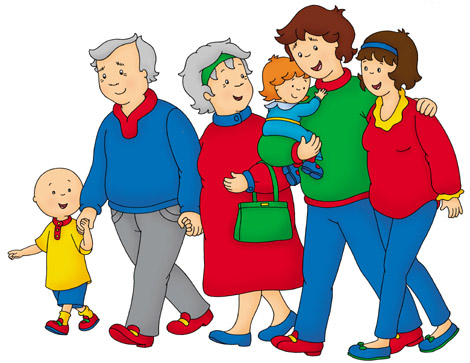 OBJETIVO DEL MES	Ayudar a los jóvenes a comprender la urgente necesidad de construir una sociedad basada en los valores del Evangelio, que asuma la tarea ineludible de fortalecer la Familia como escuela que educa en el amor. Lunes 2 de Octubre "Cuidemos la Casa Común"Responsable: 	Lema semanal:	Cuidemos la casa comúnObjetivo:	Ayudar a los estudiantes a comprender que los cristianos anunciamos el  Evangelio para asegurar la vida fraterna de los pueblos, como una sola familia.1. Texto Bíblico	(Génesis 1, 26-31) Lectura del libro del Génesis:“Dijo Dios: «Hagamos al hombre a nuestra imagen y semejanza. Que tenga autoridad sobre los peces del mar y sobre las aves del cielo, sobre los animales del campo, las fieras salvajes y los reptiles que se arrastran por el suelo.» Y creó Dios al hombre a su imagen. A imagen de Dios lo creó. Macho y hembra los creó. Dios los bendijo, diciéndoles: «Sean fecundos y multiplíquense. Llenen la tierra y sométanla. Tengan autoridad sobre los peces del mar, sobre las aves del cielo y sobre todo ser viviente que se mueve sobre la tierra.» Dios vio que todo cuanto había hecho era muy bueno. Y atardeció y amaneció: fue el día Sexto".Palabra de Dios2. ReflexiónEl Buen cristiano y el honesto ciudadano del que hablaba Don Bosco, y que se nos ofrece como modelo de cristiano comprometido con el cambio social, no sólo trabaja con todos sus talentos en favor de la familia, del país, sino de la familia humana. Gracias la información que tenemos, sería absurdo desconocer que lo que sucede en un lugar del planeta, por muy lejano que fuese de nosotros, también nos afecta a  nosotros.Con la conciencia de que nuestro mundo fue creado por Dios para nosotros, para nuestra felicidad, la de todos, y lo hizo bien; con la conciencia también de que fue confiada la creación a nuestra responsabilidad, no podemos dejar que sea destruido por nosotros mismos.Nosotros constatamos que las cosas no están del todo bien. Aunque algunos, con un grado de irresponsabilidad impresionante y movidos por intereses económicos, lo niegan, los efectos del daño que estamos haciendo a nuestra casa común, saltan a la vista, y nos afectan directamente como país.Sin embargo, aún estamos a tiempo. Podemos, y debemos defender la vida de nuestro planeta, nuestra casa común. Se necesita unir a la familia humana en la búsqueda de un desarrollo que sea integral, de toda la persona y de todas las personas, y que por lo mismo, excluya todo daño de nuestro planeta.Dios no nos ha abandonado, pero confía en nuestras capacidades. Son muchos los que en diversas organizaciones y desde diversas áreas están trabajando para proteger nuestro mundo. Pero la lucha no es fácil, porque hay que enfrentar el poder de los mezquinos intereses económicos disfrazados de nacionalismos.Pero tal vez, el mayor obstáculo es la indiferencia, la falta de interés de muchísimos de nosotros. Algunos actúan como si el problema no existiera o  minimizando sus consecuencias; otros simplemente asumen la resignación como actitud, como un problema que no está en sus manos. Son problemas que los expertos, las ciencias y tecnologías deben solucionar.Sin embargo, Dios entregó su obra, nuestra casa a la responsabilidad de todos. Todos estamos implicados en esta cruzada por defender nuestro mundo. Y todos podemos aportar: con el cuidado cotidiano de nuestro ambiente; asumir que el cambio y desarrollo de la naturaleza no tiene la misma rapidez que lo tecnológico; manteniéndonos informados respecto a este tema y no como meros espectadores, sino con la conciencia de un problema que nos afecta en primera persona;  participando en organizaciones que procuran la defensa de nuestro planeta; aportando con nuestro voto cuando se requiera; participando en movilizaciones; ayudando a crear conciencia; aportando nuestros conocimientos, etc.  Es algo que urge, Dios confía en nosotros, ni a Él, ni a los que dependen de nosotros, les podemos defraudar. 3. Oración Invita a hacer silencio, para dialogar personalmente con el Señor: ofrecerle el trabajo del día, orar por las propias necesidades, por la familia, los amigos, compañeros de curso, educadores… Después de un momento de oración en silencio invita a la oración comunitaria, la que podría incluir las siguientes peticiones:Por nosotros, para que crezcamos en la toma de conciencia, de la urgencia de cuidar la calidad de vida de nuestro planeta. Oremos al Señor. Para que participemos activamente, de acuerdo a nuestras posibilidades, en el cuidado de nuestro medio ambiente. Oremos al Señor.Para que nuestra formación profesional sea un aporte en el desafío de cuidar la vida de nuestra casa común, que el Padre Dios nos ha regalado. Oremos al Señor.Si estima conveniente agrega otras intenciones. Se puede agregar el Padre nuestro, una oración a la Virgen. Concluye con la siguiente oración.Padre Santo, Dios de amor, Tú nos has dado toda tu creación para que pudiésemos ser felicesy crecer como familia huma.Danos la valentía y coraje para que anunciando el Evangelio de la Vida, ayudemos a detener la destrucción de nuestro planeta, a construir lazos de amor entre todos los pueblos, a cuidar de modo especial a los más frágiles, a hacer del diálogo y la búsqueda del bien común, punto de comunión de la Familia Humana, tu Familia.Tú que vives y reinas, por los siglos de los siglos.Amén.María Auxilio de los cristianos…En el nombre del Padre, del Hijo, y del Espíritu Santo. Amén Martes 3 de Octubre“No a la Cultura de lo desechable"Responsable: 	Lema semanal:	Cuidemos la casa comúnObjetivo:	Ayudar a los estudiantes a comprender que los cristianos anunciamos el  Evangelio para asegurar la vida fraterna de los pueblos, como una sola familia.1. Texto Bíblico	(Génesis 1, 1.3-4.6.9-10-12.14-15.18b.20.21b.24.25b) Lectura del Libro del Génesis:"Al principio Dios creó el cielo y la tierra. Entonces Dios dijo: "Que exista la luz". Y la luz existió. Dios vio que la luz era buena, y separó la luz de las tinieblas; Dios dijo: "Que haya un firmamento en medio de las aguas, para que establezca una separación entre ellas". Y así sucedió. Dios dijo: "Que se reúnan en un solo lugar las aguas que están bajo el cielo, y que aparezca el suelo firme". Y así sucedió. Dios llamó Tierra al suelo firme y Mar al conjunto de las aguas. Y Dios vio que esto era bueno. Entonces dijo: "Que la tierra produzca vegetales, hierbas que den semilla y árboles frutales, que den sobre la tierra frutos de su misma especie con su semilla adentro". Y así sucedió. La tierra hizo brotar vegetales, hierba que da semilla según su especie y árboles que dan fruto de su misma especie con su semilla adentro. Y Dios vio que esto era bueno. Dios dijo: "Que haya astros en el firmamento del cielo para distinguir el día de la noche; que ellos señalen las fiestas, los días y los años, y que estén como lámparas en el firmamento del cielo para iluminar la tierra". Y así sucedió. Y Dios vio que esto era bueno. Dios dijo: "Que las aguas se llenen de una multitud de seres vivientes y que vuelen pájaros sobre la tierra, por el firmamento del cielo". Y Dios vio que esto era bueno. Dios dijo: "Que la tierra produzca toda clase de seres vivientes: ganado, reptiles y animales salvajes de toda especie". Y así sucedió. Y Dios vio que esto era bueno.".Palabra de Dios2. Reflexión El mundo entero observa el problema de la contaminación ambiental. En muchas de nuestras ciudades sufrimos  las consecuencias de este ambiente tóxico: la inhalación de elevados niveles de humo que procede de los combustibles en el uso del transporte, el humo de la industria; los depósitos de sustancias que contribuyen a la acidificación del suelo y del agua; los  fertilizantes, insecticidas, fungicidas, controladores de malezas y agrotóxicos en general. Lamentablemente, a menudo es una tecnología que busca la solución de problemas, pero con criterios económicos. La tecnología que, ligada a las finanzas, pretende ser la únicaTambién tenemos que ser conscientes de la contaminación que es causada por los desechos, la basura que nosotros producimos. Son millones de toneladas de basura, muchos de ellos no biodegradables: residuos domiciliarios y comerciales, residuos de demolición, residuos clínicos, electrónicos e industriales, residuos altamente tóxicos y radioactivos. La tierra, nuestra casa, parece convertirse cada vez más en un inmenso vertedero de basura. Muchas veces, desde las autoridades se enfrentan estos problemas, solamente cuando el daño es irreparable. Son signos que nos hablan de la instalación, en nuestra sociedad, de una cultura del desecho. Asumimos que las cosas son desechables. Lo que antes se arreglaba, hoy se tira a la basura porque resulta más económico una nueva. Es todo un criterio economicista que está detrás de todo esto.  Mayor es la tragedia de la que somos parte, cuando constatamos que se es que usa la misma lógica con las personas. También, con criterios puramente económicos, las consideramos desechables. Los despidos, los ancianos abandonados son una muestra de esta cultura. Y más terrible aún, cuando lo justificamos, cuando creemos que así debe ser, que es lo establecido, lo que hay que hacer.No olvidemos que también, algún día, si no trabajamos por cambiar esta cultura, seremos desechables, pero en ese  momento, hacer esta reflexión, para nosotros, será demasiado tarde. 3. Oración Invita a hacer silencio, para dialogar personalmente con el Señor: ofrecerle el trabajo del día, orar por las propias necesidades, por la familia, los amigos, compañeros de curso, educadores… Después de un momento de oración en silencio invita a la oración comunitaria, la que podría incluir las siguientes peticiones:Para que partiendo por el cuidado de las personas, nos comprometamos en la construcción de una sociedad en la que no existan los desechables. Oremos al Señor. Para que valoremos a las personas por lo que son y no por lo que producen. Oremos al Señor.Para que nos eduquemos como ciudadanos que defienden y promueven todas las iniciativas que ayuden a superar el grave problema de la contaminación. Oremos al Señor.Si estima conveniente agrega otras intenciones. Se puede agregar el Padre nuestro, una oración a la Virgen. Concluye con la siguiente oración.Padre Santo, Dios de amor, Tú nos has dado toda tu creación para que pudiésemos ser felicesy crecer como familia huma.Danos la valentía y coraje para que anunciando el Evangelio de la Vida, ayudemos a detener la destrucción de nuestro planeta, a construir lazos de amor entre todos los pueblos, a cuidar de modo especial a los más frágiles, a hacer del diálogo y la búsqueda del bien común, punto de comunión de la Familia Humana, tu Familia.Tú que vives y reinas, por los siglos de los siglos.Amén.María Auxilio de los cristianos…En el nombre del Padre, del Hijo, y del Espíritu Santo. Amén Miércoles 4 de Octubre“Antropocentrismo vs Comunidad" Responsable: 	Lema semanal:	Cuidemos la casa comúnObjetivo:	Ayudar a los estudiantes a comprender que los cristianos anunciamos el  Evangelio para asegurar la vida fraterna de los pueblos, como una sola familia.1. Texto Bíblico	(Mateo 18, 1-5) Lectura del Evangelio según San Mateo:“En aquel momento los discípulos se acercaron a Jesús para preguntarle: "¿Quién es el más grande en el Reino de los Cielos?". Jesús llamó a un niño, lo puso en medio de ellos  y dijo: "Les aseguro que si ustedes no cambian o no se hacen como niños, no entrarán en el Reino de los Cielos. Por lo tanto, el que se haga pequeño como este niño, será el más grande en el Reino de los Cielos. El que recibe a uno de estos pequeños en mi Nombre, me recibe a mí mismo.”.Palabra de Dios2. Reflexión En la Edad Media, todo estaba centrado en Dios, con la modernidad, se dio un cambio importante: el centro lo ocupó el ser humano. Esto que no es malo, sí puede tener consecuencias negativas, si no hacemos las lecturas correctas de la realidad, incluso de la misma Sagrada Escritura.La Palabra de Dios, que hemos leído en estos días, cuando describe la creación del mundo, nos presenta al ser humano al centro de todo lo que existe. Dios nos ha confiado este mundo a nuestra responsabilidad.¿cuál ha sido el error? Es separarnos de este mundo, y usarlo como si nosotros no fuésemos parte de él. Es la tentación de querer ser un dios, que dirige todo a su criterio, olvidando que es un ser  en relación, y que sólo en relación es posible que crezca. Nosotros hemos sido creados a imagen y semejanza de Dios, pero no somos divinos, somos parte de este mundo creado. No está en nuestras manos la posibilidad de crear un mundo maravilloso como este.También somos necesitados. Necesitados de los otros seres humanos y necesitados de este mundo del que somos centro.No somos amos y señores, sino administradores. Nuestro ser centro se vive en relación con los demás seres humanos, con los demás seres creados por Dios, y con la actitud del niño que necesita de los demás, inteligente, libre, capaz de amar, pero frágil.Dios nos ha puesto al centro, para servir la creación, como un jardinero a quien el dueño le ha confiado sus jardines más hermosos, porque sabe que es competente, capaz de realizar su tarea del mejor modo posible.Urge que derrotemos el egoísmo que nos impide amar de verdad, asumir un antropocentrismo que se vive en comunión con todos los seres humanos, y con toda la creación. Y es una tarea que cada uno tiene que asumir el primera persona, realizarla en el ambiente más cercano, como es su propia familia, y tratando de influir en todo ámbito posible para bien de toda la humanidad.3. Oración Invita a hacer silencio, para dialogar personalmente con el Señor: ofrecerle el trabajo del día, orar por las propias necesidades, por la familia, los amigos, compañeros de curso, educadores… Después de un momento de oración en silencio invita a la oración comunitaria, la que podría incluir las siguientes peticiones:Por nosotros, para que nos relacionemos con los demás, partiendo por nuestro propio hogar, con la actitud del servidor. Oremos al Señor. Por nuestra comunidad salesiana, para que en ella, cultivemos la comunión entre todos, y  el cuidado del medio ambiente. Oremos al Señor.Por nosotros, para que partiendo por nuestro propio hogar, nos esforcemos por construir una cultura de la vida, del amor que busca el bien común y no deja a nadie tirado por el camino. Oremos al Señor.Si estima conveniente agrega otras intenciones. Se puede agregar el Padre nuestro, una oración a la Virgen. Concluye con la siguiente oración.Padre Santo, Dios de amor, Tú nos has dado toda tu creación para que pudiésemos ser felicesy crecer como familia huma.Danos la valentía y coraje para que anunciando el Evangelio de la Vida, ayudemos a detener la destrucción de nuestro planeta, a construir lazos de amor entre todos los pueblos, a cuidar de modo especial a los más frágiles, a hacer del diálogo y la búsqueda del bien común, punto de comunión de la Familia Humana, tu Familia.Tú que vives y reinas, por los siglos de los siglos.Amén.María Auxilio de los cristianos…En el nombre del Padre, del Hijo, y del Espíritu Santo. Amén Jueves 5 de Octubre“En comunión con la naturaleza"Responsable: 	Lema semanal:	Jesús nos envía a anunciar su Buena Noticia en nuestro hogarObjetivo:	Ayudar a los estudiantes a comprender que el primer lugar donde es preciso anunciar el Evangelio es en el propio hogar.1. Texto Bíblico	(Génesis 2, 18-25) Lectura del libro del Génesis:"Después dijo el Señor Dios: "No conviene que el hombre esté solo. Voy a hacerle una ayuda adecuada". Entonces el Señor Dios modeló con arcilla del suelo a todos los animales del campo y a todos los pájaros del cielo, y los presentó al hombre para ver qué nombre les pondría. Porque cada ser viviente debía tener el nombre que le pusiera el hombre. El hombre puso un nombre a todos los animales domésticos, a todas las aves del cielo y a todos los animales del campo; pero entre ellos no encontró la ayuda adecuada. Entonces el Señor Dios hizo caer sobre el hombre un profundo sueño, y cuando este se durmió, tomó una de sus costillas y cerró con carne el lugar vacío. Luego, con la costilla que había sacado del hombre, el Señor Dios formó una mujer y se la presentó al hombre. El hombre exclamó: "¡Esta sí que es hueso de mis huesos y carne de mi carne! Se llamará Mujer, porque  ha sido sacada del hombre". Por eso el hombre deja a su padre y a su madre y se une a su mujer, y los dos llegan a ser una sola carne. Los dos, el hombre y la mujer, estaban desnudos, pero no sentían vergüenza".Palabra de Dios2. Reflexión El ser humano fue creado por Dios, que es familia, relación de amor entre el Padre, el Hijo y el Espíritu Santo, a su imagen y semejanza. Es decir, fue creado como persona que necesita relacionarse en el amor para poder ser feliz.El texto de la Palabra de Dios que hemos escuchado, nos hace ver que la bondad del ser humano está en la relación con todos los seres.No conviene que el hombre esté solo, y Dios le entrega la naturaleza para que viva en comunión con ella, en armonía.Esta comunión no es suficiente, porque el Ser humano se plenifica en relación  con otras personas, en la comunión familiar. Todo lo que existe está en función de la armonía entre los seres humanos, pero la comunión de los seres humanos no puede hacerse a costa de la armonía con la naturaleza.Toda ecología tiene que tener en cuenta la felicidad de las personas. No tiene sentido la protección del medio ambiente sin que esté motivado por el amor a la humanidad, la búsqueda del bien de las personas. Por otra parte, no existe un bien común, el bien de las personas a costa de la destrucción de nuestro planeta. Este equilibrio es un gran desafío, especialmente porque nos hemos educado en una sociedad consumista, que cultiva tan poco el respeto por este mundo, incluida las personas. Y sin embargo tenemos la urgencia de educarnos en la capacidad de construir armonía entre nosotros y con el planeta que es la casa común de la familia humana. 3. Oración Invita a hacer silencio, para dialogar personalmente con el Señor: ofrecerle el trabajo del día, orar por las propias necesidades, por la familia, los amigos, compañeros de curso, educadores… Después de un momento de oración en silencio invita a la oración comunitaria, la que podría incluir las siguientes peticiones:Por nuestras familias, para que sean escuelas en las que aprendemos a amar y crecer como personas. Oremos al Señor. Para que aprendamos que el amor se expresa también en el cuidado del medio ambiente. Oremos al Señor.Para que en nuestras relaciones sociales, seamos capaces de construir lazos de amistad y comunión. Oremos al Señor.Si estima conveniente agrega otras intenciones. Se puede agregar el Padre nuestro, una oración a la Virgen. Concluye con la siguiente oración.Padre Santo, Dios de amor, Tú nos has dado toda tu creación para que pudiésemos ser felicesy crecer como familia huma.Danos la valentía y coraje para que anunciando el Evangelio de la Vida, ayudemos a detener la destrucción de nuestro planeta, a construir lazos de amor entre todos los pueblos, a cuidar de modo especial a los más frágiles, a hacer del diálogo y la búsqueda del bien común, punto de comunión de la Familia Humana, tu Familia.Tú que vives y reinas, por los siglos de los siglos.Amén.María Auxilio de los cristianos…En el nombre del Padre, del Hijo, y del Espíritu Santo. Amén Viernes 6 de Octubre“Valoremos nuestras raíces"Responsable: 	Lema semanal:	Jesús nos envía a anunciar su Buena Noticia en nuestro hogarObjetivo:	Ayudar a los estudiantes a comprender que el primer lugar donde es preciso anunciar el Evangelio es en el propio hogar.1. Texto Bíblico	(Lucas 2, 41-52) Lectura del Evangelio según San Lucas:Sus padres iban todos los años a Jerusalén en la fiesta de la Pascua. Cuando el niño cumplió doce años, subieron como de costumbre, y acabada la fiesta, María y José regresaron, pero Jesús permaneció en Jerusalén sin que ellos se dieran cuenta. Creyendo que estaba en la caravana, caminaron todo un día y después comenzaron a buscarlo entre los parientes y conocidos. Como no lo encontraron, volvieron a Jerusalén en busca de él. Al tercer día, lo hallaron en el Templo en medio de los doctores de la Ley, escuchándolos y haciéndoles preguntas. Y todos los que lo oían estaban asombrados de su inteligencia y sus respuestas. Al verlo, sus padres quedaron maravillados y su madre le dijo: "Hijo mío, ¿por qué nos has hecho esto? Piensa que tu padre y yo te buscábamos angustiados". Jesús les respondió: "¿Por qué me buscaban? ¿No sabían que yo debo ocuparme de los asuntos de mi Padre?". Ellos no entendieron lo que les decía. Él regresó con sus padres a Nazaret y vivía sujeto a ellos. Su madre conservaba estas cosas en su corazón. Jesús iba creciendo en sabiduría, en estatura y en gracia delante de Dios y de los hombres". Palabra de Dios2. Reflexión En la construcción de la familia humana, no solamente tenemos que estar atentos al cuidado de la naturaleza, nuestra relación con el planeta, sino también con la protección de nuestras riquezas culturales. El consumismo, la globalización, criterios economicistas, tienden a hacer desaparecer la variedad cultural, que es un tesoro de la humanidad. Se piensa que con normas uniformes para todos, sin tomar en cuenta la realidad cultural de los pueblos, se puede solucionar todo problema. Peor aún, normas que se imponen sin siquiera sumar, como primeros protagonistas a las  personas afectadas, escucharles sus pareceres, asumir su cultura.El cuidado del mundo, como nos lo enseña la vida misma, debe ser flexible y dinámico, en armonía con el ser humano, con los pueblos, entre los pueblos. La tecnología no siempre es capaz de solucionar problemas profundos, que se explican en la historia de un pueblo.No es justo que a las minorías se les arrebate sus tierras y se destruya su cultura, como sucede con tantos pueblos aborígenes en el mundo entero; no es justo que para algunos existan ciudades que son una auténtica tortura, y se les imponga un estilo de vida que destruye toda comunión; no es justo que sean siempre los pobres, los que tienen que sufrir las consecuencias de la innovación tecnológica  ¿se ha sabido que se construya una represa sobre una villa de millonarios? ¿se construyen junto a barrios de la clase  acomodada algún vertedero?... Las minorías culturales deben ser respetadas, sobre todo cuando se trata de impulsar proyectos que afectan sus espacios. Afirma el Papa Francisco: “Para ellos, la tierra no es un bien económico, sino don de Dios y de los antepasados que descansan en ella, un espacio sagrado con el cual necesitan interactuar para sostener su identidad y sus valores. Cuando permanecen en sus territorios, son precisamente ellos quienes mejor los cuidan. Sin embargo, en diversas partes del mundo, son objeto de presiones para que abandonen sus tierras a fin de dejarlas libres para proyectos extractivos y agropecuarios que no prestan atención a la degradación de la naturaleza y de la cultura”. La imposición de una cultura, haciendo desaparecer la cultura de las minorías, es tan grave como el deterioro de nuestro planeta, porque afecta al ser humano, es la imposición de la fuerza, del egoísmo, es la negación del amor expresado en el respeto, valoración, aprendizaje mutuo.3. Oración Invita a hacer silencio, para dialogar personalmente con el Señor: ofrecerle el trabajo del día, orar por las propias necesidades, por la familia, los amigos, compañeros de curso, educadores… Después de un momento de oración en silencio invita a la oración comunitaria, la que podría incluir las siguientes peticiones:Por nosotros, para que nos eduquemos como personas que respetan a las demás, también en su riqueza cultural. Oremos al Señor. Para que superando nuestro egoísmo, nos preocupemos de acoger con respeto a todos los que formamos esta comunidad salesiana, aprendiendo de su riqueza familiar, e incluso cultural. Oremos al Señor.Por las autoridades del mundo entero, para que sean criterios de valoración de las personas, y no economicistas, los que iluminen sus decisiones. Oremos al Señor.Si estima conveniente agrega otras intenciones. Se puede agregar el Padre nuestro, una oración a la Virgen. Concluye con la siguiente oración.Padre Santo, Dios de amor, Tú nos has dado toda tu creación para que pudiésemos ser felicesy crecer como familia huma.Danos la valentía y coraje para que anunciando el Evangelio de la Vida, ayudemos a detener la destrucción de nuestro planeta, a construir lazos de amor entre todos los pueblos, a cuidar de modo especial a los más frágiles, a hacer del diálogo y la búsqueda del bien común, punto de comunión de la Familia Humana, tu Familia.Tú que vives y reinas, por los siglos de los siglos.Amén.María Auxilio de los cristianos…En el nombre del Padre, del Hijo, y del Espíritu Santo. Amén Martes 10 de Octubre“Cuidemos los bienes de todos"Responsable: 	Lema semanal:	Juntos superemos el egoísmo que nos destruyeObjetivo:	Ayudar a los jóvenes a reflexionar en torno a los peligros que amenazan la convivencia entre los pueblos.1. Texto Bíblico	(Salmo 65, 6-14) Lectura del Salmo 65:"Por tu justicia, Dios, salvador nuestro, nos respondes con obras admirables: tú eres la esperanza de los confines de la tierra y de las islas más remotas. Tú afianzas las montañas con tu poder, revestido de fortaleza; acallas el rugido de los mares, el estruendo de las olas y el tumulto de los pueblos. Los que habitan en las tierras más lejanas temen tus obras prodigiosas; tú haces que canten de alegría el oriente y el occidente. Visitas la tierra, la haces fértil y la colmas de riquezas; los canales de Dios desbordan de agua, y así preparas sus trigales: riegas los surcos de la tierra, emparejas sus terrones; la ablandas con aguaceros y bendices sus brotes. Tú coronas el año con tus bienes, y a tu paso rebosa la abundancia; rebosan los pastos del desierto y las colinas se ciñen de alegría. Las praderas se cubren de rebaños y los valles se revisten de trigo: todos ellos aclaman y cantan".Palabra de Dios2. Reflexión El salmista, contemplando la naturaleza alaba a Dios por su bondad y sabiduría. La admira como un regalo de Dios confiado a su responsabilidad, para bien de todos los seres humanos.Hoy, más que nunca necesitamos asumir con responsabilidad el cuidado de los bienes que el Señor nos ha regalado. No podemos ser indiferentes a la escasez de ellos, quedarnos de brazos cruzados,  como si fuese un problema que no nos afecta.Pensemos, por ejemplo, en el problema de la escasez de agua. Nuestro país sufre desde varios años, la sequía, con todas sus consecuencias.En Africa, por ejemplo, hay grandes sectores de la población no acceden al agua potable segura, o padecen sequías que dificultan la producción de alimentos, la salud, la vida digna.Para nadie es desconocido que entre los pobres este problema es muy grave. La contaminación del agua, la falta de higiene, producen enfermedades y alta tasa de mortalidad infantil. Pensemos en las industrias que en forma inescrupulosa que atenta contra los derechos humanos, contamina las aguas con sus vertidos. Pero no sólo las fábricas, nosotros mismos no nos hacemos grandes problemas a la hora de contaminarlas con detergentes y productos químicos.Pensemos en la tendencia siempre mayor de privatizar  el uso del agua, convirtiéndola en un recurso, regulado por las leyes del mercado. ¿Llegará el día en el que también nos cobren por respirar?Dice el Papa Francisco: “En realidad, el acceso al agua potable y segura es un derecho humano básico, fundamental y universal, porque determina la sobrevivencia de las personas, y por lo tanto es condición para el ejercicio de los demás derechos humanos. Este mundo tiene una grave deuda social con los pobres que no tienen acceso al agua potable, porque eso es negarles el derecho a la vida radicado en su dignidad inalienable. Esa deuda se salda en parte con más aportes económicos para proveer de agua limpia y saneamiento a los pueblos más pobres. Pero se advierte un derroche de agua no sólo en países desarrollados, sino también en aquellos menos desarrollados que poseen grandes reservas. Esto muestra que el problema del agua es en parte una cuestión educativa y cultural, porque no hay conciencia de la gravedad de estas conductas en un contexto de gran inequidad”. 3. Oración Invita a hacer silencio, para dialogar personalmente con el Señor: ofrecerle el trabajo del día, orar por las propias necesidades, por la familia, los amigos, compañeros de curso, educadores… Después de un momento de oración en silencio invita a la oración comunitaria, la que podría incluir las siguientes peticiones:Por nosotros, para que nos eduquemos con una profunda conciencia social, basada en los valores del Evangelio. Oremos al Señor. Para que superando toda expresión de egoísmo, fomentemos y apoyemos toda acción solidaria con aquellos que sufren más que nosotros. Oremos al Señor.Para que colaboremos en la construcción de una sociedad que busca superar la pobreza desde la raíz de sus causas, yendo más allá de acciones solidarias necesarias, pero paliativas. Oremos al Señor.Si estima conveniente agrega otras intenciones. Se puede agregar el Padre nuestro, una oración a la Virgen. Concluye con la siguiente oración.Padre Santo, Dios de amor, Tú nos has dado toda tu creación para que pudiésemos ser felicesy crecer como familia huma.Danos la valentía y coraje para que anunciando el Evangelio de la Vida, ayudemos a detener la destrucción de nuestro planeta, a construir lazos de amor entre todos los pueblos, a cuidar de modo especial a los más frágiles, a hacer del diálogo y la búsqueda del bien común, punto de comunión de la Familia Humana, tu Familia.Tú que vives y reinas, por los siglos de los siglos.Amén.María Auxilio de los cristianos…En el nombre del Padre, del Hijo, y del Espíritu Santo. Amén Miércoles 11 de Octubre“Cuidemos la Naturaleza"Responsable: 	Lema semanal:	Juntos superemos el egoísmo que nos destruyeObjetivo:	Ayudar a los jóvenes a reflexionar en torno a los peligros que amenazan la convivencia entre los pueblos.1. Texto Bíblico	(Eclesiástico 6, 18-23) Lectura del libro del Eclesiástico:“Hijo mío, desde tu juventud, busca la instrucción, y hasta en tu vejez, encontrarás la sabiduría. Acércate a ella como el que ara y el que siembra, y espera pacientemente sus buenos frutos: al cultivarla, te fatigarás un poco, pero muy pronto comerás de sus productos. ¡Qué dura les parece a los ignorantes! El insensato no se mantiene fiel a ella: ella lo oprime como una piedra pesada y no tarda en sacársela de encima. Porque la sabiduría hace honor a su nombre y no se manifiesta a muchos. Escucha, hijo mío, acepta mi doctrina y no rechaces mi consejo”.Palabra de Dios2. Reflexión Cada cierto tiempo, los pescadores hacen noticia porque se movilizan en defensa de su fuente laboral. Si nos logramos enterar, nos parece un problema laboral más que a nosotros no nos afecta mayormente, a no ser de que nuestra familia viva de ese trabajo.Vivir así, dando la espalda a lo que sucede en nuestro país, o en el mundo, no es precisamente expresión de sabiduría, de responsabilidad, de construcción de la familia humana, tampoco de la nuestra.Esos problemas nos hablan de que, por decisiones relacionadas con la economía, la actividad comercial y productiva, que generalmente enriquecen a algunos pocos, nuestros recursos naturales están siendo depredados. La pérdida de selvas y bosques, con la pérdida de especies que podrían significar en el futuro recursos sumamente importantes, para la alimentación, la medicina, los diversos servicios; la destrucción de los pulmones del planeta, son temas que tienen que golpear nuestra conciencia. Los océanos contienen la mayor parte del agua del planeta, y también una variedad de seres, algunos aún desconocidos para nosotros y amenazados por diversas causas. La vida en los ríos, lagos, mares y océanos, que alimenta a gran parte de la población mundial, se ve afectada por el descontrol en la extracción de los recursos pesqueros, que provoca disminuciones drásticas de algunas especies. Dice el Papa Francisco: “El cuidado de los ecosistemas supone una mirada que vaya más allá de lo inmediato, porque cuando sólo se busca un rédito económico rápido y fácil, a nadie le interesa realmente su preservación. Pero el costo de los daños que se ocasionan por el descuido egoísta es muchísimo más alto que el beneficio económico que se pueda obtener. En el caso de la pérdida o el daño grave de algunas especies, estamos hablando de valores que exceden todo cálculo. Por eso, podemos ser testigos mudos de gravísimas inequidades cuando se pretende obtener importantes beneficios haciendo pagar al resto de la humanidad, presente y futura, los altísimos costos de la degradación ambiental”.El amor a nuestra familia, a nuestra comunidad nacional, se ha de expresar también  en una atenta mirada a lo que viven otros chilenos, y otros pueblos del mundo. Implica tener la capacidad de un juicio crítico que no sea solamente el económico, sino el bien común de toda la humanidad.El conocimiento que adquirimos en esta comunidad educativo pastoral salesiana, tiene que ser asumido no como algo que hay que estudiar, sino con la preocupación por el mundo que estamos dejando a los que amamos. En esto se puede apreciar si estamos asumiendo nuestra vocación de ciudadanos que construyen un mundo mejor porque saben que colaboran con Dios en su creación.3. Oración Invita a hacer silencio, para dialogar personalmente con el Señor: ofrecerle el trabajo del día, orar por las propias necesidades, por la familia, los amigos, compañeros de curso, educadores… Después de un momento de oración en silencio invita a la oración comunitaria, la que podría incluir las siguientes peticiones:Por nosotros, para que nos eduquemos como cristianos que conscientes del poder que Dios les ha regalado en el uso de la razón, siempre tengan el mandamiento del amor, como criterio supremo para discernir el bien. Oremos al Señor. Para que en nuestra sociedad, se busque el bien de todas las personas, especialmente de las que más necesitan, y el conocimiento científico y tecnológico se ponga al servicio de esta búsqueda. Oremos al Señor.Para que hagamos crecer al máximo nuestras cualidades, y las pongamos al servicio de los hermanos, especialmente de los más pobres y marginados. Oremos al Señor.Si estima conveniente agrega otras intenciones. Se puede agregar el Padre nuestro, una oración a la Virgen. Concluye con la siguiente oración.Padre Santo, Dios de amor, Tú nos has dado toda tu creación para que pudiésemos ser felicesy crecer como familia huma.Danos la valentía y coraje para que anunciando el Evangelio de la Vida, ayudemos a detener la destrucción de nuestro planeta, a construir lazos de amor entre todos los pueblos, a cuidar de modo especial a los más frágiles, a hacer del diálogo y la búsqueda del bien común, punto de comunión de la Familia Humana, tu Familia.Tú que vives y reinas, por los siglos de los siglos.Amén.María Auxilio de los cristianos…En el nombre del Padre, del Hijo, y del Espíritu Santo. Amén Jueves 12 de Octubre“Creados para reflexionar"Responsable: 	Lema semanal:	Juntos superemos el egoísmo que nos destruyeObjetivo:	Ayudar a los jóvenes a reflexionar en torno a los peligros que amenazan la convivencia entre los pueblos.1. Texto Bíblico	(Mateo 28, 16-20) Lectura del Evangelio según san Mateo:“Los once discípulos fueron a Galilea, a la montaña donde Jesús los había citado. Al verlo, se postraron delante de él; sin embargo, algunos todavía dudaron. Acercándose, Jesús les dijo: "Yo he recibido todo poder en el cielo y en la tierra. Vayan, entonces, y hagan que todos los pueblos sean mis discípulos, bautizándolos en el nombre del Padre y del Hijo y del Espíritu Santo, y enseñándoles a cumplir todo lo que yo les he mandado. Y yo estoy con ustedes hasta el fin del mundo"”.Palabra de Dios2. Reflexión Cuando Jesús envió a sus discípulos a anunciar el Evangelio, los medios de comunicación mejores era los barcos y las carreteras romanas. Los discípulos pasaban días y meses viajando para llegar a un pueblo, a una ciudad para anunciar el Evangelio. Sin embargo, este tiempo tan prolongado, y que a nosotros nos resultaría insufrible, para ellos era también una oportunidad: la de pensar, reflexionar, buscar respuestas en Jesús a temas importantes, como el sentido de la vida, el problema del mal, de la muerte…Hoy en cambio, somos testigos de medios rápidos, que nos permiten ser testigos en primera fila de acontecimientos que suceden en otros pueblos lejísimo de nosotros. Sabemos al instante de un terremoto en Japón y nuestras autoridades nos informan para tomar las precauciones ante el daño que nos puede provocar un tsunami.Sin embargo tenemos que estar atentos a que la presencia de los medios de comunicación, nos impidan crecer y desarrollarnos como personas, comunicarnos en profundidad, reflexionar, amar con generosidad. Hoy tenemos acceso a muchísima información, tantísima y dispersa, que podría impedirnos la capacidad de filtrar esta información, reflexionarla, traducirla en un desarrollo personal y cultural de nuestros pueblos.La verdadera sabiduría, no es fruto solamente de la información (más aún cuando no estamos siquiera seguros de la veracidad de la información), sino de la reflexión, del diálogo, del intercambio de opiniones, conocimientos que nos ayuden a superar nuestra especie de contaminación mental.Tampoco es desconocido que el crecimiento tecnológico nos ha permitido relacionarnos con un mundo que va más allá de la imaginación. Sin embargo, si no cultivamos nuestra capacidad de reflexionar lo que vamos viviendo, construyendo, podemos vivir a la deriva, en un mundo paralelo que sólo existe en internet, en las redes sociales.Tengo miles de amigos en Facebook ¿es posible eso en la realidad? ¿qué conozco de ellos en realidad? Si no me gustan, simplemente los elimino…Vaciamos de contenido la amistad, transformamos las relaciones interpersonales en un chateo, nos deterioramos en la capacidad de expresar y conocer sentimientos reales, mirando a la persona, cara a cara, viendo su realidad, y no lo que quiere mostrar.Los medios actuales nos permiten mantenernos comunicados, sin embargo, no siempre nos permiten sintonizar con la otra persona real, no la imagen que está detrás de una pantalla; nos encierran en un mundo virtual, que nos incomunican con la persona que tenemos a nuestro lado y que necesitan de nosotros. Tengo miles de amigos, pero estoy solo.3. Oración Invita a hacer silencio, para dialogar personalmente con el Señor: ofrecerle el trabajo del día, orar por las propias necesidades, por la familia, los amigos, compañeros de curso, educadores… Después de un momento de oración en silencio invita a la oración comunitaria, la que podría incluir las siguientes peticiones:Por nosotros, para que valorando los medios de comunicación que tenemos, no nos impidan comunicarnos de verdad con los que viven con nosotros. Oremos al Señor. Por nuestra familia, para que los medios de los que disponemos, sean ayuda y no obstáculo para comunicarnos en profundidad y crecer en el amor. Oremos al Señor.Para que nunca renunciemos a la capacidad de pensar, reflexionar, fundamental para actuar con libertad y amar de verdad. Oremos al Señor.Si estima conveniente agrega otras intenciones. Se puede agregar el Padre nuestro, una oración a la Virgen. Concluye con la siguiente oración.Padre Santo, Dios de amor, Tú nos has dado toda tu creación para que pudiésemos ser felicesy crecer como familia huma.Danos la valentía y coraje para que anunciando el Evangelio de la Vida, ayudemos a detener la destrucción de nuestro planeta, a construir lazos de amor entre todos los pueblos, a cuidar de modo especial a los más frágiles, a hacer del diálogo y la búsqueda del bien común, punto de comunión de la Familia Humana, tu Familia.Tú que vives y reinas, por los siglos de los siglos.Amén.María Auxilio de los cristianos…En el nombre del Padre, del Hijo, y del Espíritu Santo. Amén Viernes 13 de Octubre“Constructores de Paz"Responsable: 	Lema semanal:	Juntos superemos el egoísmo que nos destruyeObjetivo:	Ayudar a los jóvenes a reflexionar en torno a los peligros que amenazan la convivencia entre los pueblos.1. Texto Bíblico	(Juan 14, 21.27) Lectura del Evangelio según San Juan:“El que recibe mis mandamientos y los cumple, ese es el que me ama; y el que me ama será amado por mi Padre, y yo lo amaré y me manifestaré a él". Les dejo la paz, les doy mi paz, pero no como la da el mundo. ¡No se inquieten ni teman!"”.Palabra de Dios2. Reflexión La paz es un desafío permanente para todos nosotros. La paz del corazón, de actuar de acuerdo a nuestra conciencia, viviendo el mandamiento del amor.La paz que cultivamos con las personas con quienes vivimos: familiares, amigos, compañeros…La  paz también entre los  diversos grupos existentes en nuestro propio barrio, ciudad, que exige de nosotros, libertad de prejuicios, respeto y acogida.La paz también entre los pueblos, las naciones. Es preocupante el incremento de nacionalismos, y desprecio del extranjero. La tentación de llenarnos de fronteras para excluir a los otros, haciendo de nuestra tierra una cárcel que nos aprisiona, con la fantasía de la seguridad. Algunos expertos afirman que las próximas guerras van a ser de religión. Eso no tendría nada nuevo. Lamentablemente, en nombre de Dios, se ha asesinado a tantas personas, y se seguirá haciendo hasta que no seamos capaces de conocer a Dios de verdad.Otros pensadores, en cambio, nos ponen en alerta frente al panorama de pobreza que estamos observando.  No es de extrañar que las guerras que surjan, sean consecuencia del hambre, del agotamiento de los recursos. Evidentemente que serán disfrazadas detrás de nobles reivindicaciones. Muchos analistas sostienen que la guerra del Golfo no tuvo otra motivación que el petróleo, obviamente que fue en defensa de la libertad de un país invadido.La guerra nunca ha significado un bien para nadie; en la  guerra no existen vencedores, puesto que todos pierden. La guerra produce daños al medio ambiente, a las personas, a sus pueblos y de alguna manera, afectan al mundo entero; más aún, cuando está el peligro de uso de armas nucleares y en las armas biológicas. El hombre pareciera que nunca va a aprender de la historia. Los horrores de las guerras recientes, no impiden que se sigan creando armas de exterminación masiva; que en los laboratorios se continúe investigando para el desarrollo de nuevas armas ofensivas, capaces de destruir nuestra familia humana.¿por qué no se toman decisiones al respecto? ¿qué poderes están detrás de esta carrera armamentista? ¿es la paz que nos ofrece el mundo?. Los cristianos estamos llamados a ofrecer la paz de Jesús, vencedor de la muerte; la paz fruto del amor. 3. Oración Invita a hacer silencio, para dialogar personalmente con el Señor: ofrecerle el trabajo del día, orar por las propias necesidades, por la familia, los amigos, compañeros de curso, educadores… Después de un momento de oración en silencio invita a la oración comunitaria, la que podría incluir las siguientes peticiones:Por nosotros, para que nos eduquemos a ser constructores de paz en nuestros hogares y en nuestra comunidad salesiana. Oremos al Señor. Por las autoridades del mundo entero, para que en su decisiones, el diálogo y la búsqueda del bien común, estén por encima de intereses económicos y mezquinos. Oremos al Señor.Para que no acojamos entre nosotros nacionalismos ni marginación de ningún tipo. Oremos al Señor.Si estima conveniente agrega otras intenciones. Se puede agregar el Padre nuestro, una oración a la Virgen. Concluye con la siguiente oración.Padre Santo, Dios de amor, Tú nos has dado toda tu creación para que pudiésemos ser felicesy crecer como familia huma.Danos la valentía y coraje para que anunciando el Evangelio de la Vida, ayudemos a detener la destrucción de nuestro planeta, a construir lazos de amor entre todos los pueblos, a cuidar de modo especial a los más frágiles, a hacer del diálogo y la búsqueda del bien común, punto de comunión de la Familia Humana, tu Familia.Tú que vives y reinas, por los siglos de los siglos.Amén.María Auxilio de los cristianos…En el nombre del Padre, del Hijo, y del Espíritu Santo. Amén Lunes 16 de Octubre"Los pobres no pueden esperar"Responsable: 	Lema semanal:	Que todos sean unoObjetivo:	Ayudar a los jóvenes a comprender que en la tarea de anunciar el Evangelio, es preciso usar la misma metodología de Jesús: diálogo en el amor.1. Texto Bíblico	(Lucas 6, 20-26) Lectura del Evangelio según san Lucas:“Entonces Jesús, fijando la mirada en sus discípulos, dijo: "¡Felices ustedes, los pobres, porque el Reino de Dios les pertenece!; ¡Felices ustedes, los que ahora tienen hambre, porque serán saciados!; ¡Felices ustedes, los que ahora lloran, porque reirán! ¡Felices ustedes, cuando los hombres los odien, los excluyan, los insulten y proscriban su nombre, considerándolo infame, a causa del Hijo del hombre! ¡Alégrense y llénense de gozo en ese día, porque la recompensa de ustedes será grande en el cielo. De la misma manera los padres de ellos trataban a los profetas! Pero ¡ay de ustedes los ricos, porque ya tienen su consuelo! ¡Ay de ustedes, los que ahora están satisfechos, porque tendrán hambre! ¡Ay de ustedes, los que ahora ríen, porque conocerán la aflicción y las lágrimas! ¡Ay de ustedes cuando todos los elogien! ¡De la misma manera los padres de ellos trataban a los falsos profetas!”.Palabra de Dios2. ReflexiónComo sucede en una familia unida por el amor, que se busca el bien de todos en el entendido que esta búsqueda implica el bien de cada persona, en la búsqueda del bien de la familia humana, también el bien común presupone el respeto a la persona humana en cuanto tal, con derechos fundamentales, básicos que no pueden ser pisoteados bajo argumento alguno y que apuntan a su desarrollo integral, es decir, de toda la persona. La búsqueda del bien común, también supone garantizar el bienestar social de los diversos  grupos que la componen, cuidando de modo especial a la familia, puesto que es la principal escuela en la que se crece integralmente y se aprende amar.Se necesita un ambiente de paz, de estabilidad, de seguridad, que exige la distribución equitativa de los bienes y que todos puedan vivir con dignidad. La ausencia de esta vida digna genera violencia de todo tipo.El primer responsable de defender y promover el bien común es el Estado, lo que no exime el compromiso de cada persona. En las condiciones actuales de la sociedad mundial, donde hay tantas injusticias en la distribución de los bienes, donde hay tantas personas consideradas como desechos, privadas de sus derechos básicos, una respuesta inmediata es la solidaridad. Solidaridad entre las naciones, solidaridad entre las personas.Solidaridad que se puede expresar de tantas maneras: compartir los alimentos, mejorar entre todos las viviendas, compartir los medios de transporte, de comunicación, etc.Todos los seres humanos,  ricos y pobres, tienen la misma dignidad, y mientras mayor son los bienes que posee una persona, mayor es su responsabilidad con sus hermanos, especialmente más pobres.Si bien se reconoce la propiedad privada, ésta debe buscar el bien de todos, especialmente de los que más sufren. Los pobres no pueden esperar. 3. Oración Invita a hacer silencio, para dialogar personalmente con el Señor: ofrecerle el trabajo del día, orar por las propias necesidades, por la familia, los amigos, compañeros de curso, educadores… Después de un momento de oración en silencio invita a la oración comunitaria, la que podría incluir las siguientes peticiones:Para que experimentemos en nosotros la alegría de amar al Señor en los más pobres. Oremos al Señor. Para que en nuestra comunidad, por nuestra solidaridad, ninguno pase necesidad. Oremos al Señor.Para que nos eduquemos como personas solidarias, que en la búsqueda del bien común, privilegien  a los más pobres y trabajen por la distribución equitativa de los bienes. Oremos al Señor.Si estima conveniente agrega otras intenciones. Se puede agregar el Padre nuestro, una oración a la Virgen. Concluye con la siguiente oración.Padre Santo, Dios de amor, Tú nos has dado toda tu creación para que pudiésemos ser felicesy crecer como familia huma.Danos la valentía y coraje para que anunciando el Evangelio de la Vida, ayudemos a detener la destrucción de nuestro planeta, a construir lazos de amor entre todos los pueblos, a cuidar de modo especial a los más frágiles, a hacer del diálogo y la búsqueda del bien común, punto de comunión de la Familia Humana, tu Familia.Tú que vives y reinas, por los siglos de los siglos.Amén.María Auxilio de los cristianos…En el nombre del Padre, del Hijo, y del Espíritu Santo. Amén Martes 17 de Octubre“En comunión con los creyentes”Responsable: 	Lema semanal:	Que todos sean unoObjetivo:	Ayudar a los jóvenes a comprender que en la tarea de anunciar el Evangelio, es preciso usar la misma metodología de Jesús: diálogo en el amor.1. Texto Bíblico	(Juan 4, 15-24) Lectura del Evangelio según San Juan:"Señor, le dijo la mujer, dame de esa agua para que no tenga más sed y no necesite venir hasta aquí a sacarla". Jesús le respondió: "Ve, llama a tu marido y vuelve aquí". La mujer respondió: "No tengo marido". Jesús continuó: "Tienes razón al decir que no tienes marido, porque has tenido cinco y el que ahora tienes no es tu marido; en eso has dicho la verdad".  La mujer le dijo: "Señor, veo que eres un profeta. Nuestros padres adoraron en esta montaña, y ustedes dicen que es en Jerusalén donde se debe adorar". Jesús le respondió: "Créeme, mujer, llega la horaen que ni en esta montaña ni en Jerusalén se adorará al Padre. Ustedes adoran lo que no conocen; nosotros adoramos lo que conocemos, porque la salvación viene de los judíos. Pero la hora se acerca, y ya ha llegado, en que los verdaderos adoradores adorarán al Padre en espíritu y en verdad, porque esos son los adoradores que quiere el Padre. Dios es espíritu, y los que lo adoran deben hacerlo en espíritu y en verdad".".Palabra de Dios2. Reflexión La búsqueda del bien común en la familia humana, implica también un respeto muy grande a la dimensión religiosa de toda persona. Es un derecho fundamental que cada persona pueda elegir y practicar públicamente su religión. El pluralismo que toda sociedad debe tener, no implica privatizar las religiones, reducirlas al silencio, encerrada en sus recintos cerrados (sinagogas, mezquitas, capillas, etc.), actuando independientemente de la vida social, y sin poder opinar sobre ella, como si fuera del templo no existieran. Eso sería discriminación, falta a la libertad. Lo mismo debe decirse de los que se consideran agnósticos o ateos. El respeto mutuo entre las diversas religiones o entre creyentes y no creyentes, el diálogo sereno, asegura una familia humana sana.La persona que profesa una religión, cualquiera que ella sea, tiene el derecho a vivir de modo consecuente con ella. Es llamativo el testimonio de Desmond Doss, que siendo rechazado por su coherencia de fe, al negarse a usar armas, fue condecorado por salvar la vida de 75 compañeros, heridos en la batalla de Okinawa, durante la segunda guerra mundial. Vilipendiado por cobarde, demostró un valor increíble, al salvar, sin medio alguno, a sus camaradas heridos.No podemos aceptar pasivamente que por medios de comunicación, políticos, o escritores, critiquen a aquellas personas que, en el ámbito de servicio público, procuran vivir su fe, aduciendo malas prácticas de su religión.  Los creyentes podemos entrar en diálogo y comunión con todas las personas, sin excluir a ninguna. Es una comunión en la búsqueda de la verdad, la bondad y la belleza, que para nosotros se encuentra en Dios. Todos  estamos llamados a unirnos en la defensa de la dignidad humana, en la construcción de una convivencia pacífica entre todos los pueblos, en el cuidado de nuestro mundo.3. Oración Invita a hacer silencio, para dialogar personalmente con el Señor: ofrecerle el trabajo del día, orar por las propias necesidades, por la familia, los amigos, compañeros de curso, educadores… Después de un momento de oración en silencio invita a la oración comunitaria, la que podría incluir las siguientes peticiones:Por nosotros, para que vivamos con coherencia nuestra fe y demos testimonio del amor incondicional de Dios. Oremos al Señor. Para que en nuestra comunidad, todos crezcamos en el respeto y ninguno se sienta marginado a causa de su creencia o no creencia religiosa. Oremos al Señor.Para que en nuestra sociedad, luchemos incansablemente por la libertad religiosa y el diálogo entre las personas, unidas en pos del bien de la humanidad. Oremos al Señor.Si estima conveniente agrega otras intenciones. Se puede agregar el Padre nuestro, una oración a la Virgen. Concluye con la siguiente oración.Padre Santo, Dios de amor, Tú nos has dado toda tu creación para que pudiésemos ser felicesy crecer como familia huma.Danos la valentía y coraje para que anunciando el Evangelio de la Vida, ayudemos a detener la destrucción de nuestro planeta, a construir lazos de amor entre todos los pueblos, a cuidar de modo especial a los más frágiles, a hacer del diálogo y la búsqueda del bien común, punto de comunión de la Familia Humana, tu Familia.Tú que vives y reinas, por los siglos de los siglos.Amén.María Auxilio de los cristianos…En el nombre del Padre, del Hijo, y del Espíritu Santo. Amén Miércoles 18 de Octubre“Dialogando Ciencia y fe"Responsable: 	Lema semanal:	Que todos sean unoObjetivo:	Ayudar a los jóvenes a comprender que en la tarea de anunciar el Evangelio, es preciso usar la misma metodología de Jesús: diálogo en el amor.1. Texto Bíblico	(Isaías 44, 18-20) Lectura del profeta Isaías:“No saben ni entienden. Sus ojos están tapados y no ven; su inteligencia no se da a la razón. No reflexionan ni son capaces de pensar o entender y decirse: «He echado la mitad al fuego, he puesto a cocer el pan sobre las brasas, he asado la carne que me comí, ¿y con lo que sobra voy a hacer esta tontería? ¿Y me voy a agachar ante un trozo de madera?» Ese es un hombre que se alimenta de cenizas; tiene su corazón engañado y se perderá. ¿No será capaz de recapacitar y de preguntarse: «¿Qué tengo en las manos sino puras mentiras?»”.Palabra de Dios2. Reflexión Por mucho tiempo, y aún hoy, algunos sostienen que no es posible el diálogo entre Fe y Ciencia. Y sin embargo, los cristianos creemos que, en la construcción de la familia humana. No solamente es posible, sino que necesario.El cientismo y el positivismo se rehúsan a acoger como válido el conocimiento que se obtiene de otras ciencias o formas de conocimiento que no sean las ciencias empíricas. Sin embargo, la Iglesia piensa que se puede dialogar, e intercambiar el conocimiento, buscando el bien del ser humano y de toda la creación.Es posible llegar a una síntesis entre un uso responsable, ético, de las metodologías propias de las ciencias empíricas y otros saberes como la filosofía, la teología, y la misma fe.Nosotros creemos que Dios nos creó inteligentes, capaces de pensar, de razonar. Creemos que la fe, que también es don de Dios, no se opone al uso de la razón, muy por el contrario, en el crecimiento integral de una persona, ambos se necesitan. Estamos convencidos que el conocimiento que nos llega del uso de la razón, como el de la fe, tienen un mismo origen, Dios. Los cristianos estamos llamados a iluminar la investigación científica, en el sentido de que todo avance debe procurar el bien de la persona desde su misma concepción y a lo largo de toda su vida.Toda la sociedad se enriquece  con este diálogo honesto entre la ciencia y la fe. Puesto que por una parte se evita caer en fanatismos religiosos y por otra, junto con maravillarnos y alabar a Dios por las capacidades que el Señor ha puesto en cada uno de nosotros, procuramos que el avance científico esté al servicio del crecimiento integral del ser humano.Por otra parte, bien sabemos que hay preguntas profundas que el ser humano se plantea y que las ciencias empíricas, porque no son su objeto de estudio, no pueden responder. Allí la fe también iluminan y dan sentido al vivir cotidiano de las personas: cuál es  el sentido de la vida, qué sucede después de la muerte, porqué el sufrimiento y el dolor, etc.Hubo una época en la que, concediéndole demasiado peso al aporte de la ciencia, se pensó que con el conocimiento científico acabaría la fe, sería la muerte de Dios. Hoy resulta imposible afirmar eso. Sabemos que día a día, según se avanza en el conocimiento científico, lo que en épocas pasadas fue considerado como verdad, ya no lo es. Allí necesitamos la respuesta de Dios.   3. Oración Invita a hacer silencio, para dialogar personalmente con el Señor: ofrecerle el trabajo del día, orar por las propias necesidades, por la familia, los amigos, compañeros de curso, educadores… Después de un momento de oración en silencio invita a la oración comunitaria, la que podría incluir las siguientes peticiones:Para que desarrollando  al máximo nuestras capacidades, nos eduquemos como cristianos constructores de una sociedad que busca el bien común, privilegiando a los más pobres. Oremos al Señor. Para que defendamos la dignidad de toda persona, cuando criterios cientistas las quieren utilizar como objetos descartable. Oremos al Señor.Para que nunca dejemos de alabar a Dios por el avance de la ciencia y de la tecnología. Oremos al Señor.Si estima conveniente agrega otras intenciones. Se puede agregar el Padre nuestro, una oración a la Virgen. Concluye con la siguiente oración.Padre Santo, Dios de amor, Tú nos has dado toda tu creación para que pudiésemos ser felicesy crecer como familia huma.Danos la valentía y coraje para que anunciando el Evangelio de la Vida, ayudemos a detener la destrucción de nuestro planeta, a construir lazos de amor entre todos los pueblos, a cuidar de modo especial a los más frágiles, a hacer del diálogo y la búsqueda del bien común, punto de comunión de la Familia Humana, tu Familia.Tú que vives y reinas, por los siglos de los siglos.Amén.María Auxilio de los cristianos…En el nombre del Padre, del Hijo, y del Espíritu Santo. Amén Jueves 19 de Octubre“Evangelizando la tecnología"Responsable: 	Lema semanal:	Que todos sean unoObjetivo:	Ayudar a los jóvenes a comprender que en la tarea de anunciar el Evangelio, es preciso usar la misma metodología de Jesús: diálogo en el amor.1. Texto Bíblico	(Mateo 16, 26) Lectura del Evangelio según San Mateo:"Entonces Jesús dijo a sus discípulos: "¿De qué le servirá al hombre ganar el mundo entero si pierde su vida? ¿Y qué podrá dar el hombre a cambio de su vida?".Palabra de Dios2. Reflexión Desde el inicio de la humanidad, el ser humano ha usado la inteligencia para dominar el mundo y mejorar la calidad de vida. En los últimos siglos, con el avance de la ciencia y de la tecnología, este desarrollo ha sido muy veloz y un gran aporte para la vida de la humanidad.El avance tecnológico también ha dado un enorme poder a quienes el dinero para poseerlo.  Pensemos en la energía nuclear, la biotecnología, la informática, el conocimiento de nuestro propio ADN entre otros. La dificultad radica en que nada ni  nadie asegura que este poder sea usado para hacer el bien. Basta recordar las bombas atómicas usadas en la Segunda Guerra mundial, el despliegue de armamento usado para destrucciones masivas de seres humanos.Es altamente preocupante que todo este poder esté concentrado en pocas personas, porque lamentablemente el progreso tecnológico  no ha ido de la mano del progreso valórico, ético, de la conciencia, de la capacidad de amar.Tampoco se puede pasar por alto que la ciencia y la tecnología ha crecido notablemente en su especialización. Siglos atrás, un experto podía hablar de todo. Su sabiduría era muy amplia. Hoy, en cambio, con el progreso cada vez mayor de la ciencia y de la tecnología, un experto sabe cada vez más, pero de menos. Si antes un médico enfrentaba cualquier enfermedad, hoy existen los especialistas. Cada uno en su campo, hace maravillas. El problema está en que se ha perdido la mirada de conjunto. El ser humano es más que la suma de conocimientos provenientes de ciencias diversas. Es una unidad a la que no se le puede tratar como si fuese un objeto de estudio al que se le aplican diversas tecnologías para responder a su problema. Y es, además, un ser en profunda relación con el ambiente humano y natural en el que vive.Una persona que por razones de salud tiene que hacerse una operación para bajar de peso, esa intervención quirúrgica, exige otras más, porque el cuerpo humano es una unidad; pero no solamente eso, necesitará el apoyo de psicólogo, porque ese cambio también influirá en su personalidad... Lo mismo se puede afirmar al ser humano en relación al medio en el que vive. No da lo mismo que viva conviviendo con la vegetación a que lo haga en el desierto.Pareciera que quienes conducen este progreso tan positivo, tienen como criterio de acción lo económico, el beneficio de unos pocos, aún a costa de la calidad de vida de todos.  Se requiere la evangelización de este progreso. Se necesita con urgencia recuperar el plan de Dios que es la felicidad del ser humano en comunión con toda la creación. Se necesitan profesionales cristianos que aporten al progreso esta mirada ética. Y aquí, todos tenemos mucho que aportar, y hay que hacerlo desde ya, antes de que sea demasiado tarde.   3. Oración Invita a hacer silencio, para dialogar personalmente con el Señor: ofrecerle el trabajo del día, orar por las propias necesidades, por la familia, los amigos, compañeros de curso, educadores… Después de un momento de oración en silencio invita a la oración comunitaria, la que podría incluir las siguientes peticiones:Por nosotros, para que nos eduquemos como excelentes profesionales que pueden aportar significativamente al bien común. Oremos al Señor. Para que el mandamiento del amor sea el criterio fundamental para determinar lo que es progreso o retroceso en el ámbito de la ciencia y la tecnología. Oremos al Señor.Para que en nuestra sociedad, el bien común de toda la humanidad oriente las decisiones de nuestros gobernantes. Oremos al Señor.Si estima conveniente agrega otras intenciones. Se puede agregar el Padre nuestro, una oración a la Virgen. Concluye con la siguiente oración.Padre Santo, Dios de amor, Tú nos has dado toda tu creación para que pudiésemos ser felicesy crecer como familia huma.Danos la valentía y coraje para que anunciando el Evangelio de la Vida, ayudemos a detener la destrucción de nuestro planeta, a construir lazos de amor entre todos los pueblos, a cuidar de modo especial a los más frágiles, a hacer del diálogo y la búsqueda del bien común, punto de comunión de la Familia Humana, tu Familia.Tú que vives y reinas, por los siglos de los siglos.Amén.María Auxilio de los cristianos…En el nombre del Padre, del Hijo, y del Espíritu Santo. Amén Viernes 20 de Octubre“Protegiendo la fragilidad"Responsable: 	Lema semanal:	Que todos sean unoObjetivo:	Ayudar a los jóvenes a comprender que en la tarea de anunciar el Evangelio, es preciso usar la misma metodología de Jesús: diálogo en el amor.1. Texto Bíblico	(Lucas 4, 16-22) Lectura del Evangelio según San Lucas:"Jesús fue a Nazaret, donde se había criado; el sábado entró como de costumbre en la sinagoga y se levantó para hacer la lectura. Le presentaron el libro del profeta Isaías y, abriéndolo, encontró el pasaje donde estaba escrito: El Espíritu del Señor está sobre mí, porque me ha consagrado por la unción. Él me envió a llevar la Buena Noticia a los pobres, a anunciar la liberación a los cautivos y la vista a los ciegos, a dar la libertad a los oprimidos y proclamar un año de gracia del Señor.Jesús cerró el Libro, lo devolvió al ayudante y se sentó. Todos en la sinagoga tenían los ojos fijos en él. Entonces comenzó a decirles: "Hoy se ha cumplido este pasaje de la Escritura que acaban de oír". Todos daban testimonio a favor de él y estaban llenos de admiración por las palabras de gracia que salían de su boca". Palabra de Dios2. Reflexión Las palabras de Jesús, son de libertad para todos los que viven esclavizados. Sus acciones son de compasión con los más frágiles de nuestro mundo. Todos necesitamos ser liberados de la esclavitud del egoísmo, para amar y servir a los demás, movidos por el amor.Los marginados son los que necesitan de nuestra mayor preocupación, como el niño pequeño, el anciano, el enfermo concita la preocupación de todos en un hogar. Los cristianos estamos llamados a tener la misma actitud con los pobres y marginados de nuestra humanidad.  Actitud urgente porque en nuestra sociedad “exitista”, no tiene sentido invertir en los menos favorecidos para abrirse paso en la vida.Cristo sigue sufriendo hoy en aquellos que están abandonados, en aquellos que no nos significan ningún aporte económico, y aparentemente, tampoco emocional, afectivo: los sin techo, los toxicodependientes, los refugiados, los pueblos indígenas, los ancianos cada vez más solos y abandonados, los migrantes, los que viven hacinados en la ciudades o en los barrios marginales; los esclavizados por trabajos clandestinos con sueldos miserables, los explotados en las redes de prostitución, los analfabetos, los que  no tienen trabajo por problemas de  Salud; los que viven su enfermedad en la miseria y no tienen recursos para ser atendidos con dignidad; las mujeres maltratadas o discriminadas, todas las minorías que son excluidas, los mendigos…Nosotros podemos vivir como si nada de esto existiera, cómplices de una estructura de pecado, justificando lo que no tiene justificación, tratando de adormecer nuestra conciencia. Y sin embargo, allí están, sobreviviendo entre nosotros.  Nosotros, hijos de Don Bosco, buenos cristianos y honestos ciudadanos, estamos llamados a ser signos y portadores del amor del Señor, que libera a todos del egoísmo. Dejemos que Jesús quite nuestras cadenas, y trabajemos por una sociedad que cuida la fragilidad, que es el signo más evidente de una sociedad que progresa,  crece realmente.    3. Oración Invita a hacer silencio, para dialogar personalmente con el Señor: ofrecerle el trabajo del día, orar por las propias necesidades, por la familia, los amigos, compañeros de curso, educadores… Después de un momento de oración en silencio invita a la oración comunitaria, la que podría incluir las siguientes peticiones:Para que aceptemos con alegría la presencia, el amor del Señor en nuestras vidas, y dejemos que nos libere de todas nuestras cadenas. Oremos al Señor. Para que con nuestra vida, la Iglesia sea una comunidad que anuncia con alegría y entusiasmo, la vida plena que nos trae Jesús, sirviendo a los más pobres. Oremos al Señor.Para que seamos solidarios con los más frágiles de nuestro mundo, de nuestro entorno, de nuestro hogar; y en ellos sirvamos a Jesús que sufre. Oremos al Señor.Si estima conveniente agrega otras intenciones. Se puede agregar el Padre nuestro, una oración a la Virgen. Concluye con la siguiente oración.Padre Santo, Dios de amor, Tú nos has dado toda tu creación para que pudiésemos ser felicesy crecer como familia huma.Danos la valentía y coraje para que anunciando el Evangelio de la Vida, ayudemos a detener la destrucción de nuestro planeta, a construir lazos de amor entre todos los pueblos, a cuidar de modo especial a los más frágiles, a hacer del diálogo y la búsqueda del bien común, punto de comunión de la Familia Humana, tu Familia.Tú que vives y reinas, por los siglos de los siglos.Amén.María Auxilio de los cristianos…En el nombre del Padre, del Hijo, y del Espíritu Santo. Amén Lunes 23 de Octubre"Sí al optimismo fecundo"Responsable: 	Lema semanal:	El Señor está con nosotros,  nadie nos puede vencerObjetivo:	Ayudar a los estudiantes a comprender que con la certeza de la presencia permanente de Dios en nuestras vidas, anunciamos el Evangelio de la vida, esperanza y amor.1. Texto Bíblico	(Juan 20, 19-23) Lectura del Evangelio según San Juan:“Ese mismo día, el primero después del sábado, los discípulos estaban reunidos por la tarde, con las puertas cerradas por miedo a los judíos. Llegó Jesús, se puso de pie en medio de ellos y les dijo: «¡La paz esté con ustedes!» Dicho esto, les mostró las manos y el costado. Los discípulos se alegraron mucho al ver al Señor. Jesús les volvió a decir: «¡La paz esté con ustedes! Como el Padre me envío a mí, así los envío yo también.» Dicho esto, sopló sobre ellos y les dijo: «Reciban el Espíritu Santo: a quienes descarguen de sus pecados, serán liberados, y a quienes se los retengan, les serán retenidos» ”.Palabra de Dios2. ReflexiónJesús es el vencedor del pecado y de la muerte, y es razón para mirar la vida con esperanza, optimismo, a pesar de los signos de muerte que constatamos a diario.La alegría del Evangelio, que Dios nos ama siempre e incondicionalmente, que está siempre con nosotros, nada ni nadie nos podrá quitar. Los  males de nuestro mundo, de la Iglesia, de nuestra familia, no deberían ser excusas para justificar nuestra falta de compromiso, de entrega, nuestro egoísmo. Son más bien desafíos, oportunidades para crecer haciendo felices a los demás.Sin desconocer los males, también tenemos que percibir la belleza y bondad que existe en nuestro corazón y en el corazón de todos. Don Bosco enseñaba que no existe un joven malo, porque en todos está el Espíritu actuando. Si miramos nuestra propia vida, encontraremos defectos y pecados. Tal vez algunos muy grandes, pero siempre es mayor el amor que hay en nosotros. Sintámonos felices por ese amor, trabajemos para que crezca, no nos detengamos por el pecado.Tampoco le sigamos el juego a los que anuncian todo tipo de calamidades, sino que percibamos como el bien crece y trabajemos por el bien de todos. Dice el Papa Francisco: “Nadie puede emprender una lucha si de antemano no confía plenamente en el triunfo. El que comienza sin confiar perdió de antemano la mitad de la batalla y entierra sus talentos. Aun con la dolorosa conciencia de las propias fragilidades, hay que seguir adelante sin declararse vencidos, y recordar lo que el Señor dijo a san Pablo: «Te basta mi gracia, porque mi fuerza se manifiesta en la debilidad» (2 Co 12,9). El triunfo cristiano es siempre una cruz, pero una cruz que al mismo tiempo es bandera de victoria, que se lleva con una ternura combativa ante los embates del mal”.Nosotros somos hijos de Don Bosco que tenía la alegría y el optimismo casi como un mandamiento, que comenzó su obra con muchas dificultades, como una planta pequeñita y sin importancia, frágil, débil, llena de sueños. Hoy se levanta como un árbol que se extiende en el mundo entero. ¡Cuánto bien podríamos hacer nosotros que tenemos más medios que  Don Bosco!.3. Oración Invita a hacer silencio, para dialogar personalmente con el Señor: ofrecerle el trabajo del día, orar por las propias necesidades, por la familia, los amigos, compañeros de curso, educadores… Después de un momento de oración en silencio invita a la oración comunitaria, la que podría incluir las siguientes peticiones:Para que seamos personas capaces de ver la vida de Dios que crece en nuestro mundo. Oremos al Señor. Para que los problemas de nuestra humanidad, jamás nos paralicen, sino que nos inviten a enfrentar el desafío. Oremos al Señor.Para que seamos capaces de trabajar en equipo con los demás, aprendiendo de los otros, aportando también nuestras cualidades y dones para mejorar el mundo. Oremos al Señor.Si estima conveniente agrega otras intenciones. Se puede agregar el Padre nuestro, una oración a la Virgen. Concluye con la siguiente oración.Padre Santo, Dios de amor, Tú nos has dado toda tu creación para que pudiésemos ser felicesy crecer como familia huma.Danos la valentía y coraje para que anunciando el Evangelio de la Vida, ayudemos a detener la destrucción de nuestro planeta, a construir lazos de amor entre todos los pueblos, a cuidar de modo especial a los más frágiles, a hacer del diálogo y la búsqueda del bien común, punto de comunión de la Familia Humana, tu Familia.Tú que vives y reinas, por los siglos de los siglos.Amén.María Auxilio de los cristianos…En el nombre del Padre, del Hijo, y del Espíritu Santo. Amén Martes 24 de Octubre“Sí a la  cultura de la inclusión"Responsable: 	Lema semanal:	El Señor está con nosotros,  nadie nos puede vencerObjetivo:	Ayudar a los estudiantes a comprender que con la certeza de la presencia permanente de Dios en nuestras vidas, anunciamos el Evangelio de la vida, esperanza y amor.1. Texto Bíblico	(Hechos 2, 1-11) Lectura del libro de los Hechos de los Apóstoles:"Al llegar el día de Pentecostés, estaban todos reunidos en el mismo lugar. De pronto, vino del cielo un ruido, semejante a una fuerte ráfaga de viento, que resonó en toda la casa donde se encontraban. Entonces vieron aparecer unas lenguas como de fuego, que descendieron por separado sobre cada uno de ellos. Todos quedaron llenos del Espíritu Santo, y comenzaron a hablar en distintas lenguas, según el Espíritu les permitía expresarse. Había en Jerusalén judíos piadosos, venidos de todas las naciones del mundo. Al oírse este ruido, se congregó la multitud y se llenó de asombro, porque cada uno los oía hablar en su propia lengua. Con gran admiración y estupor decían: "¿Acaso estos hombres que hablan no son todos galileos? ¿Cómo es que cada uno de nosotros los oye en su propia lengua? Partos, medos y elamitas, los que habitamos en la Mesopotamia o en la misma Judea, en Capadocia, en el Ponto y en Asia Menor, en Frigia y Panfilia, en Egipto, en la Libia Cirenaica, los peregrinos de Roma,  judíos y prosélitos, cretenses y árabes, todos los oímos proclamar en nuestras lenguas las maravillas de Dios".Palabra de Dios2. Reflexión El quinto mandamiento prohíbe matar, para asegurar el valor de la Vida. En una época en la que fácilmente se disponía de la vida de otro, Dios le ordena al pueblo de Israel que respete la vida de los demás seres humanos.Hoy, en muchos países está penado el asesinato, aunque no faltan algunos que, con una contradicción impresionante, condenan a muerte al que quita la  vida. Como si lo que para uno es delito, para el otro, simplemente porque está amparado por la ley, es algo que corresponde hacer. Afortunadamente en  Chile, por ahora al menos, no tenemos pena de muerte.Sin embargo, somos testigos, partícipes e incluso, en ocasiones, cómplices de una cultura de muerte, o al menos, de indiferencia ante la falta de vida digna para los demás. El quinto mandamiento que decía: “no matar”, hoy podría decir “no a una economía de la exclusión y la inequidad», puesto que, tal como afirma el Papa Francisco, es una economía que mata. Nos dice el Papa Francisco: “No puede ser que no sea noticia que muere de frío un anciano en situación de calle y que sí lo sea una caída de dos puntos en la bolsa. Eso es exclusión. No se puede tolerar más que se tire comida cuando hay gente que pasa hambre. Eso es inequidad. Hoy todo entra dentro del juego de la competitividad y de la ley del más fuerte, donde el poderoso se come al más débil. Como consecuencia de esta situación, grandes masas de la población se ven excluidas y marginadas: sin trabajo, sin horizontes, sin salida. Se considera al ser humano en sí mismo como un bien de consumo, que se puede usar y luego tirar. Hemos dado inicio a la cultura del «descarte» que, además, se promueve. Ya no se trata simplemente del fenómeno de la explotación y de la opresión, sino de algo nuevo: con la exclusión queda afectada en su misma raíz la pertenencia a la sociedad en la que se vive, pues ya no se está en ella abajo, en la periferia, o sin poder, sino que se está fuera. Los excluidos no son «explotados» sino desechos, «sobrantes»”.Como cristianos comprometidos con el cambio social, estamos convocados a construir una cultura de la inclusión, como los primeros cristianos, comunidad en la que todos tenían cabida, porque era una comunidad movida por el amor.Vencer la indiferencia con el compromiso, usando toda la creatividad, todos los medios posibles, para que todos nuestros  hermanos, aquellos que están a nuestro lado, sepan que son parte de nuestra comunidad, de nuestra familia. Los amamos, los cuidamos, los protegemos, les damos vida. 3. Oración Invita a hacer silencio, para dialogar personalmente con el Señor: ofrecerle el trabajo del día, orar por las propias necesidades, por la familia, los amigos, compañeros de curso, educadores… Después de un momento de oración en silencio invita a la oración comunitaria, la que podría incluir las siguientes peticiones:Para que con nuestra formación profesional, aportemos en la construcción de una cultura de la inclusión. Oremos al Señor. Para que como Jesús, estemos dispuestos a dar la vida para que los demás tengan vida en abundancia, y sean plenamente felices. Oremos al Señor.Por nuestra comunidad salesiana, para que impulsemos iniciativas de solidaridad con nuestros hermanos que se sienten excluidos. Oremos al Señor.Si estima conveniente agrega otras intenciones. Se puede agregar el Padre nuestro, una oración a la Virgen. Concluye con la siguiente oración.Padre Santo, Dios de amor, Tú nos has dado toda tu creación para que pudiésemos ser felicesy crecer como familia huma.Danos la valentía y coraje para que anunciando el Evangelio de la Vida, ayudemos a detener la destrucción de nuestro planeta, a construir lazos de amor entre todos los pueblos, a cuidar de modo especial a los más frágiles, a hacer del diálogo y la búsqueda del bien común, punto de comunión de la Familia Humana, tu Familia.Tú que vives y reinas, por los siglos de los siglos.Amén.María Auxilio de los cristianos…En el nombre del Padre, del Hijo, y del Espíritu Santo. Amén Miércoles 25 de Octubre“No a la idolatría del dinero"Responsable: 	Lema semanal:	El Señor está con nosotros,  nadie nos puede vencerObjetivo:	Ayudar a los estudiantes a comprender que con la certeza de la presencia permanente de Dios en nuestras vidas, anunciamos el Evangelio de la vida, esperanza y amor.1. Texto Bíblico	(Lucas 12, 16-21) Lectura del Evangelio según San Lucas:En aquel tiempo Jesús les dijo entonces una parábola: "Había un hombre rico, cuyas tierras habían producido mucho, y se preguntaba a sí mismo: "¿Qué voy a hacer? No tengo dónde guardar mi cosecha". Después pensó: "Voy a hacer esto: demoleré mis graneros, construiré otros más grandes y amontonaré allí todo mi trigo y mis bienes, y diré a mi alma: Alma mía, tienes bienes almacenados para muchos años; descansa, come, bebe y date buena vida". Pero Dios le dijo: "Insensato, esta misma noche vas a morir. ¿Y para quién será lo que has amontonado?".  Esto es lo que sucede al que acumula riquezas para sí, y no es rico a los ojos de Dios".".Palabra de Dios2. Reflexión Es curioso que en una época en la que muchos proclaman su ateísmo como la forma de liberarse de la esclavitud de un dios o de varios dioses, ha sido creada una nueva religión, y se rinde culto a un nuevo dios, que impone una esclavitud sangrienta, cruel, implacable: el dinero.Somos testigos de una sociedad en la que se reduce las necesidades de los seres humanos a una sola: el consumismo. Las catedrales, los templos de esta religión son los grandes mall.Mientras las ganancias de unos pocos crecen notablemente, la mayoría experimenta una felicidad que se muestra en la propaganda de TV o de un centro comercial.Somos testigos de la tiranía del mercado, que no respeta la dignidad de la persona, y que incluso domina por encima de los Estados, que son los encargados de velar por el bien común. La deuda externa de las naciones, alejan a pueblos enteros de la posibilidad de una vida digna, de calidad para todos.Una concepción economicista no puede aceptar la presencia de Dios que pide como norma el mandamiento del amor, la búsqueda del bien de todos, el cuidado de los más débiles. Es una amenaza, puesto que condena la manipulación y la degradación de la persona. Es un Dios que llama al ser humano a su plena realización y a la independencia de cualquier tipo de esclavitud. El dinero es necesario como medio, pero no es un fin; el bienestar debe ser para todos, no sólo para unos pocos privilegiados; los ricos están llamados a compartir sus bienes con los pobres, porque son sólo administradores del bien que es de todos.Una forma necesaria para cambiar esta idolatría del dinero por el Dios del amor, el Dios de Jesús, es vivir con sencillez, sin necesidad de apegarnos a lo superfluo; valorar el encuentro con los que amamos, el compartir con profundidad y sencillez, en vez de dejar que las deudas nos minen la comunicación y el amor.Educarnos en la vida sencilla, en el compartir con los otros, en gozar del milagro de la vida diaria, de los amores que experimentamos; en la solidaridad y la gratuidad, es camino de felicidad plena, y de destrucción de las cadenas que nos oprimen. Y para esto, no necesitamos un decreto, basta con que comencemos ya, ahora mismo. 3. Oración Invita a hacer silencio, para dialogar personalmente con el Señor: ofrecerle el trabajo del día, orar por las propias necesidades, por la familia, los amigos, compañeros de curso, educadores… Después de un momento de oración en silencio invita a la oración comunitaria, la que podría incluir las siguientes peticiones:Por nosotros, para que nos eduquemos a hacer del dinero un medio, nunca un fin. Oremos al Señor. Para que en nuestras familias y comunidades, busquemos la vida sencilla, que privilegie el amor mutuo, la comunicación profunda, por encima del consumismo. Oremos al Señor.Para que tengamos conciencia de que somos administradores y no dueños de los bienes, y nuestra responsabilidad es buscar y construir el bien común. Oremos al Señor.Si estima conveniente agrega otras intenciones. Se puede agregar el Padre nuestro, una oración a la Virgen. Concluye con la siguiente oración.Padre Santo, Dios de amor, Tú nos has dado toda tu creación para que pudiésemos ser felicesy crecer como familia huma.Danos la valentía y coraje para que anunciando el Evangelio de la Vida, ayudemos a detener la destrucción de nuestro planeta, a construir lazos de amor entre todos los pueblos, a cuidar de modo especial a los más frágiles, a hacer del diálogo y la búsqueda del bien común, punto de comunión de la Familia Humana, tu Familia.Tú que vives y reinas, por los siglos de los siglos.Amén.María Auxilio de los cristianos…En el nombre del Padre, del Hijo, y del Espíritu Santo. Amén Jueves 26 de Octubre“No al ateísmo práctico"Responsable: 	Lema semanal:	El Señor está con nosotros,  nadie nos puede vencerObjetivo:	Ayudar a los estudiantes a comprender que con la certeza de la presencia permanente de Dios en nuestras vidas, anunciamos el Evangelio de la vida, esperanza y amor.1. Texto Bíblico	(Mateo 21, 28-31) Lectura del Evangelio según San Mateo:"En aquel tiempo, Jesús dijo: "¿Qué les parece? Un hombre tenía dos hijos y, dirigiéndose al primero, le dijo: "Hijo, quiero que hoy vayas a trabajar a mi viña". Él respondió: "No quiero". Pero después se arrepintió y fue. Dirigiéndose al segundo, le dijo lo mismo y este le respondió: "Voy, Señor", pero no fue. ¿Cuál de los dos cumplió la voluntad de su padre?". "El primero", le respondieron.".Palabra de Dios2. Reflexión La mayoría de las personas en nuestro planeta se declara creyente. El ateísmo, agnosticismo, es un fenómeno relativamente reciente, sin embargo, muchísimas personas, incluidas aquellas que se declaran creyentes, viven como si Dios no existiera, o se han inventado una religión a su medida: es el ateísmo práctico.Decir que creemos en Dios, incluso saber muchas cosas de Dios, practicar su religión, cumplir con normas y reglas, no es, para un cristiano, necesariamente signo de Fe. Estamos tan habituados a vaciar de contenido las palabras y gestos, a usar expresiones de afecto como algo de “buena educación” o “buena crianza”, pero que no representan lo que realmente sentimos en nuestro interior; que hacemos lo mismo con Dios: somos como el hijo de la parábola que narró Jesús, decimos que vamos a trabajar en la viña, pero no lo hacemos.El cristiano verdadero es aquel que ha puesto el amor de Dios el centro de su vida, no es un ídolo, un talismán al que se recurre para la buena suerte o evitarse un problema.El cristiano verdadero es aquel que ama, y se comunica con Dios como un hijo con su padre. Le escucha, le cree, dialoga con Él, lo acepta y sigue sus consejos.El cristiano verdadero cree que es el amor el único camino de felicidad, la única posibilidad de romper las cadenas del egoísmo.El cristiano verdadero acepta que el amor auténtico se vive como lo vivió Jesús, dando la vida por los que amamos.El cristiano verdadero cree que sirviendo a los más pobres, los abandonados, los excluidos, sirve y expresa su amor a Dios.El cristiano verdadero aporta toda su formación, y todas sus cualidades, competencias profesionales, para contribuir en la construcción de una sociedad solidaria, en la que todos son aceptados y pueden vivir con dignidad, como Dios quiere.El cristiano verdadero trabaja por la calidad de vida para toda la familia humana,  no solamente su país, sino la de todos los pueblos, no sólo protegiendo la vida de los seres humanos, sino asumiendo el cuidado de la “casa” que el Señor ha creado para todos nosotros y ha puesto en nuestras manos.3. Oración Invita a hacer silencio, para dialogar personalmente con el Señor: ofrecerle el trabajo del día, orar por las propias necesidades, por la familia, los amigos, compañeros de curso, educadores… Después de un momento de oración en silencio invita a la oración comunitaria, la que podría incluir las siguientes peticiones:Para que expresemos nuestra fe en Cristo, construyendo comunión con todas las personas, valorando todo lo bueno que hay en ellas. Oremos al Señor. Para que por nuestra fe en Cristo, aportemos todos nuestros bienes en favor de los que más sufren. Oremos al Señor.Por nuestra comunidad salesiana, para que sea expresión de una comunidad cristiana que construye día a día la comunión como expresión de amor al Señor presente en los hermanos. Oremos al Señor.Si estima conveniente agrega otras intenciones. Se puede agregar el Padre nuestro, una oración a la Virgen. Concluye con la siguiente oración.Padre Santo, Dios de amor, Tú nos has dado toda tu creación para que pudiésemos ser felicesy crecer como familia huma.Danos la valentía y coraje para que anunciando el Evangelio de la Vida, ayudemos a detener la destrucción de nuestro planeta, a construir lazos de amor entre todos los pueblos, a cuidar de modo especial a los más frágiles, a hacer del diálogo y la búsqueda del bien común, punto de comunión de la Familia Humana, tu Familia.Tú que vives y reinas, por los siglos de los siglos.Amén.María Auxilio de los cristianos…En el nombre del Padre, del Hijo, y del Espíritu Santo. Amén NOVIEMBRE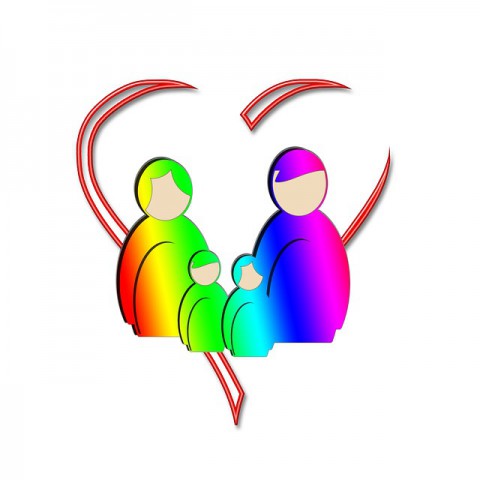 OBJETIVO DEL MES	Ayudar a los jóvenes a comprender que nuestra vida, familiar y social, es la escuela donde aprendemos a amar, único lenguaje necesario para vivir para siempre en la amistad con Cristo. Lunes 30 de Octubre“La realidad de la muerte"Responsable: 	Lema semanal:	Yo soy la resurrección y la VidaObjetivo:	Ayudar a los jóvenes a comprender que la amistad con Cristo implica un compromiso de amor a los hermanos, garantía de vida eterna.1. Texto Bíblico	(Juan 11, 1.5. 17-26) Lectura del Evangelio según San Juan:""Había un hombre enfermo, Lázaro de Betania, del pueblo de María y de su hermana Marta. Jesús quería mucho a Marta, a su hermana y a Lázaro. Cuando Jesús llegó, se encontró con que Lázaro estaba sepultado desde hacía cuatro días. Al enterarse de que Jesús llegaba, Marta salió a su encuentro, mientras María permanecía en la casa. Marta dijo a Jesús: "Señor, si hubieras estado aquí, mi hermano no habría muerto. Pero yo sé que aun ahora, Dios te concederá todo lo que le pidas". Jesús le dijo: "Tu hermano resucitará". Marta le respondió: "Sé que resucitará en la resurrección del último día". Jesús le dijo: "Yo soy la Resurrección y la Vida. El que cree en mí, aunque muera, vivirá; y todo el que vive y cree en mí, no morirá jamás.".Palabra de Dios2. Reflexión Cuando nos acercamos a la conclusión del año escolar, del año religioso y del año  civil, por coincidencia, la Iglesia celebra la fiesta de todos los santos, y al día siguiente lo dedica a orar por los difuntos. Son dos fechas que vamos a aprovechar para reflexionar en torno al sentido de nuestra vida, la realidad de nuestra muerte, y lo que creemos que viene después de nuestra muerte.Aunque convivimos a diario con la muerte, resulta ser una experiencia que asusta y que de alguna forma, tratamos de evitar. Existen culturas en la que los cadáveres son preparados de tal forma que parezcan vivos; los cementerios son transformados en parques, para evitar el aspecto sombrío, misterioso y hasta tenebroso que suscita en nosotros la muerte.Sin embargo, aunque no lo queramos, allí está la muerte, compartiendo la vida con nosotros. Un día más de vida, es también un día menos, todo depende del punto de  vista; la enfermedad, los achaques de la edad; la muerte de familiares y amigos, nos hablan de su presencia… es inevitable, aunque no la invitemos, se hace presente.Tampoco parece tener una metodología, unos criterios determinados para seleccionar a las personas que se lleva. No es cuestión de edad, de cualidades humanas, de poder, dinero… Tampoco todos mueren del mismo modo…Frente a la muerte no queda más que aceptarla como una realidad. Tarde o temprano, sin que nosotros lo sepamos, nuestra vida terminará. Esto nos lleva a pensar que lo único que tenemos con seguridad, es el presente. El pasado ya fue, y el futuro no sabemos si vendrá.Entonces ¿qué hacemos? ¿cómo vivimos este presente? ¡como si fuese el último día!, es decir, plenamente. Los cristianos creemos en las palabras de Jesús, y por lo mismo, no la enfrentamos con miedo (aunque siempre nos puede inquietar lo desconocido).  Creemos que con Jesús viviremos para siempre.Con todo, creyentes o no, estamos invitados a vivir plenamente el presente. Y esto significa, hacer todo el bien posible en este presente. No dejemos para después, para mañana, las palabras de amor, de gratitud, de perdón, de reconciliación, porque no sabemos si ese futuro vendrá.Hoy es una oportunidad para amar; cada minuto lo es. Oportunidad para amarte, amar a los demás, amar a Dios… no pierdas el tiempo, pues vale oro, y es irrecuperable.   3. Oración Invita a hacer silencio, para dialogar personalmente con el Señor: ofrecerle el trabajo del día, orar por las propias necesidades, por la familia, los amigos, compañeros de curso, educadores… Después de un momento de oración en silencio invita a la oración comunitaria, la que podría incluir las siguientes peticiones:Para que vivamos el presente con alegría, amando con todo el corazón. Oremos al Señor. Para que seamos signos de vida para todos los que sufren y necesitan nuestro consuelo. Oremos al Señor.Para que por nuestra fe en la Vida plena que nos regala Jesús, enfrentemos la muerte con esperanza. Oremos al Señor.Si estima conveniente agrega otras intenciones. Se puede agregar el Padre nuestro, una oración a la Virgen. Concluye con la siguiente oración.Señor Jesús, amigo y Salvador nuestro,profeta del reino de tu Padre y defensor de los últimos;haz que, por la acción de tu Espíritu,con la misma entrega de la Virgen María, tu madreseamos anunciadores alegres del Evangelio,compartiendo con nuestros hermanostu amistad, sus alegrías y también sus sufrimientos,con la convicción de que contigovenceremos el dolor, el pecado y la muerte. Tú que vives y reinas, por los siglos de los siglos.Amén.María Auxilio de los cristianos…En el nombre del Padre, del Hijo, y del Espíritu Santo. Amén Martes 31 de Octubre“Y después de la muerte ¿qué?"Responsable: 	Lema semanal:	Yo soy la resurrección y la VidaObjetivo:	Ayudar a los jóvenes a comprender que la amistad con Cristo implica un compromiso de amor a los hermanos, garantía de vida eterna.1. Texto Bíblico	(Mateo 25, 31-40) Lectura del Evangelio según San Mateo:"Cuando el Hijo del Hombre venga en su gloria rodeado de todos sus ángeles, se sentará en el trono de Gloria, que es suyo. Todas las naciones serán llevadas a su presencia, y separará a unos de otros, al igual que el pastor separa las ovejas de los chivos. Colocará a las ovejas a su derecha y a los chivos a su izquierda. Entonces el Rey dirá a los que están a su derecha: «Vengan, benditos de mi Padre, y tomen posesión del reino que ha sido preparado para ustedes desde el principio del mundo. Porque tuve hambre y ustedes me dieron de comer; tuve sed y ustedes me dieron de beber. Fui forastero y ustedes me recibieron en su casa. Anduve sin ropas y me vistieron. Estuve enfermo y fueron a visitarme. Estuve en la cárcel y me fueron a ver.» Entonces los justos dirán: «Señor, ¿cuándo te vimos hambriento y te dimos de comer, o sediento y te dimos de beber? ¿Cuándo te vimos forastero y te recibimos, o sin ropa y te vestimos? ¿Cuándo te vimos enfermo o en la cárcel, y te fuimos a ver?. El Rey responderá: «En verdad les digo que, cuando lo hicieron con alguno de los más pequeños de estos mis hermanos, me lo hicieron a mí.».".Palabra de Dios2. Reflexión Nosotros, los cristianos, creemos que con la muerte, somos partícipes en la toma de decisión más importante de toda nuestra existencia, y que llamamos “juicio personal”.En la imaginación, se  nos viene a la mente que somos los acusados, y que es Dios juez, quien con severidad nos echará en cara todas nuestras culpas y nos enviará al infierno.Sin embargo, el protagonista del juicio es cada uno de nosotros, que libremente, recapitula toda su vida y ratifica la decisión de estar con Dios o de no estarlo.En realidad, este juicio ya comenzó hace varios años. Sabemos que Dios nos creó a su imagen y semejanza, capaces de pensar, razonar, tomar decisiones libres de acuerdo a lo que nos indica nuestra conciencia; nos hizo para amar y nuestra felicidad está en amar.Sabemos también que Dios siempre va a respetar nuestra decisión, aunque sea la de alejarnos de Él. El amor es esencialmente libre, no se compra, no se impone. Sabemos que el enemigo de Dios siempre nos va a tentar a encerrarnos en nosotros mismos, a no amar ni a Dios, ni a los demás.¿qué está en juego en esta decisión? Nuestra felicidad de ahora y para siempre.Dios sabe perfectamente que sólo el amor nos hace felices, ahora y para siempre. Y Él quiere nuestra felicidad. Por eso que Jesús nos entregó su único mandamiento: el amor. No es una norma, sino el antídoto para salvarnos de la muerte eterna.Cada día que pasa tomamos decisiones ¿amamos o somos egoístas?... la suma de estas decisiones cotidianas, son la respuesta a la pregunta que el Señor, nos hace el día de nuestra muerte ¿quieres quedarte con nosotros?... Él anhela que nuestra respuesta sea sí… porque nos quiere felices, pero va a respetar nuestra decisión…En realidad, día a día nos hace esta pregunta… ¿Qué respuesta le estás dando? 3. Oración Invita a hacer silencio, para dialogar personalmente con el Señor: ofrecerle el trabajo del día, orar por las propias necesidades, por la familia, los amigos, compañeros de curso, educadores… Después de un momento de oración en silencio invita a la oración comunitaria, la que podría incluir las siguientes peticiones:Para que día a día, libremente optemos por el amor, venciendo el egoísmo que nos arrebata la vida. Oremos al Señor. Para que el amor, la vida entregada por los demás, sea nuestro estilo de vida, y animemos a otros a asumirlo con los hechos diarios. Oremos al Señor.Por nuestra comunidad salesiana, para que sea expresión de una comunidad cristiana que construye día a día la solidaridad como expresión de amor al Señor presente en los hermanos. Oremos al Señor.Si estima conveniente agrega otras intenciones. Se puede agregar el Padre nuestro, una oración a la Virgen. Concluye con la siguiente oración.Señor Jesús, amigo y Salvador nuestro,profeta del reino de tu Padre y defensor de los últimos;haz que, por la acción de tu Espíritu,con la misma entrega de la Virgen María, tu madreseamos anunciadores alegres del Evangelio,compartiendo con nuestros hermanostu amistad, sus alegrías y también sus sufrimientos,con la convicción de que contigovenceremos el dolor, el pecado y la muerte. Tú que vives y reinas, por los siglos de los siglos.Amén.María Auxilio de los cristianos…En el nombre del Padre, del Hijo, y del Espíritu Santo. Amén Jueves 2 de Noviembre"Juntos en el cielo"Responsable: 	Lema semanal:	Yo soy la resurrección y la VidaObjetivo:	Ayudar a los jóvenes a comprender que la amistad con Cristo implica un compromiso de amor a los hermanos, garantía de vida eterna1. Texto Bíblico	(Juan 14, 1-9a. 15-17) Lectura del Evangelio según San Juan:“«No se turben; crean en Dios y crean también en mí. En la casa de mi Padre hay muchas habitaciones. De no ser así, no les habría dicho que voy a prepararles un lugar. Y después de ir y prepararles un lugar, volveré para tomarlos conmigo, para que donde yo esté, estén también ustedes. Para ir a donde yo voy, ustedes ya conocen el camino.» Entonces Tomás le dijo: «Señor, nosotros no sabemos adónde vas, ¿cómo vamos a conocer el camino?» Jesús contestó: «Yo soy el Camino, la Verdad y la Vida. Nadie va al Padre sino por mí. Si me conocen a mí, también conocerán al Padre. Pero ya lo conocen y lo han visto.» Felipe le dijo: «Señor, muéstranos al Padre, y eso nos basta.» Jesús le respondió: «Hace tanto tiempo que estoy con ustedes, ¿y todavía no me conoces, Felipe? El que me ve a mí ve al Padre. Si ustedes me aman, guardarán mis mandamientos, y yo rogaré al Padre y les dará otro Protector que permanecerá siempre con ustedes, el Espíritu de Verdad, a quien el mundo no puede recibir, porque no lo ve ni lo conoce. Pero ustedes lo conocen, porque está con ustedes y permanecerá en ustedes”.Palabra de Dios2. ReflexiónJesús lo ha prometido, vendrá a buscarnos para vivir para siempre con Él y con todos los que han aceptado su proyecto de amor.Es a lo largo de la vida, por nuestra entrega de amor, especialmente a los marginados, que hemos tomado la decisión. El día de nuestra muerte es el momento en el que pasamos de esta vida a la vida plena.No sabemos mucho cómo será. Algo podemos vislumbrar con nuestras experiencias de amor. Cuando estamos con quien amamos, todo pasa a segundo plano, incluso el tiempo pareciera que se ausentara. Ni siquiera el dolor nos arrebata esa felicidad.Estar en el cielo, en el paraíso, es estar en un abrazo sin fin con Dios que es amor perfecto y con todos los que amamos y nos aman.De esta realidad surge una necesidad profunda para cada uno de nosotros: Dios quiere que todos estemos en ese abrazo, que ninguno se pierda esa fiesta; y nosotros queremos que todos los que amamos estén también allí… Pero es su decisión libre… entonces, mientras el enemigo de Dios va hacer todo lo posible que no acepte el proyecto de amor de Dios, nosotros vamos hacer lo imposible para que ellos vivan amando con todo el corazón… ¿y el purgatorio qué? Es la purificación de aquello que aún arrastramos y que impide que amemos con todo el corazón. Si estuviésemos en el cielo con todas nuestras limitaciones, eso sería un infierno. Es Dios quien nos purifica. Nosotros nos unimos en el amor, y oramos por nuestros difuntos, para que por esa purificación, pronto estén gozando plenamente del abrazo del Señor. 3. Oración Invita a hacer silencio, para dialogar personalmente con el Señor: Hoy, la Iglesia católica dedica todo el día para orar por la felicidad eterna de nuestros difuntos. Los invitamos a cerrar los ojos, traer a su mente a familiares, amigos, que hayan fallecidos y junto con darle gracias por el bien que les hicieron, rezar para que purificados, estén gozando del abrazo de Dios.Después de un momento de oración en silencio, uniendo la intención de los difuntos por quienes nadie ora, invita a rezar el Padrenuestro.Se puede agregar una oración a la Virgen. Concluye con la siguiente oración.Señor Jesús, amigo y Salvador nuestro,profeta del reino de tu Padre y defensor de los últimos;haz que, por la acción de tu Espíritu,con la misma entrega de la Virgen María, tu madreseamos anunciadores alegres del Evangelio,compartiendo con nuestros hermanostu amistad, sus alegrías y también sus sufrimientos,con la convicción de que contigovenceremos el dolor, el pecado y la muerte. Tú que vives y reinas, por los siglos de los siglos.Amén.María Auxilio de los cristianos…En el nombre del Padre, del Hijo, y del Espíritu Santo. Amén Viernes 3 de Noviembre“¿Existe el infierno?"Responsable: 	Lema semanal:	Yo soy la resurrección y la VidaObjetivo:	Ayudar a los jóvenes a comprender que la amistad con Cristo implica un compromiso de amor a los hermanos, garantía de vida eterna.1. Texto Bíblico	(Mateo 25, 31-33. 41-46a) Lectura del Evangelio según San Mateo:Cuando el Hijo del Hombre venga en su gloria rodeado de todos sus ángeles, se sentará en el trono de Gloria, que es suyo. Todas las naciones serán llevadas a su presencia, y separará a unos de otros, al igual que el pastor separa las ovejas de los chivos. Colocará a las ovejas a su derecha y a los chivos a su izquierda. Dirá después a los que estén a la izquierda: «¡Malditos, aléjense de mí y vayan al fuego eterno, que ha sido preparado para el diablo y para sus ángeles! Porque tuve hambre y ustedes no me dieron de comer; tuve sed y no me dieron de beber; era forastero y no me recibieron en su casa; estaba sin ropa y no me vistieron; estuve enfermo y encarcelado y no me visitaron.» Estos preguntarán también: «Señor, ¿cuándo te vimos hambriento o sediento, desnudo o forastero, enfermo o encarcelado, y no te ayudamos?» El Rey les responderá: «En verdad les digo: siempre que no lo hicieron con alguno de estos más pequeños, ustedes dejaron de hacérmelo a mí.» Y éstos irán a un suplicio eterno.Palabra de Dios2. Reflexión Lo hemos dicho en otras ocasiones, Dios nos ha creado libres, y respeta nuestra libertad. También en eso ha demostrado la perfección de su poder. Él quiere que toda la humanidad, sin excepción alguna, se salve, viva para siempre en su amor, pero no puede obligar a nadie.Es por esta libertad, por la posibilidad de que alguien, efectivamente no quiera estar con Dios ni con los demás, y decida no estar en el cielo, es que el infierno es una posibilidad real.Tampoco sabemos como es. Generalmente se describe como fuego que no termina nunca. Es una imagen para hacernos la idea que el infierno es un sufrimiento permanente. Es la soledad absoluta.Cuando experimentamos la soledad, fruto de la ausencia de amor; cuando experimentamos el egoísmo perfecto, que genera solamente sufrimiento para los demás, y una sensación horrible de vacío, de alguna forma estamos experimentando el infierno.El odio, la venganza, la indiferencia al dolor de los otros, la negación a hacer el bien, a ayudar, a quitar la miseria que existe en este mundo. Todo lo que destruye el amor, es un infierno.Optemos por la vida plena, por la felicidad que no tiene fin, optemos por la solidaridad en todas sus formas, por la compasión sin fin; optemos por el amor, y dejemos vacío el infierno.  3. Oración Invita a hacer silencio, para dialogar personalmente con el Señor: ofrecerle el trabajo del día, orar por las propias necesidades, por la familia, los amigos, compañeros de curso, educadores… Después de un momento de oración en silencio invita a la oración comunitaria, la que podría incluir las siguientes peticiones:Para que amemos nuestra humanidad, y descubramos la acción permanente de Dios en nosotros. Oremos al Señor. Para que defendamos la dignidad de todos los seres humanos, y nos esforcemos por construir una sociedad en la que no exista descartados, marginados ni perdedores.  Oremos al Señor.Para que seamos profundamente solidarios con los que sufren, y nunca les abandonemos en su dolor. Oremos al Señor.Si estima conveniente agrega otras intenciones. Se puede agregar el Padre nuestro, una oración a la Virgen. Concluye con la siguiente oración.Señor Jesús, amigo y Salvador nuestro,profeta del reino de tu Padre y defensor de los últimos;haz que, por la acción de tu Espíritu,con la misma entrega de la Virgen María, tu madreseamos anunciadores alegres del Evangelio,compartiendo con nuestros hermanostu amistad, sus alegrías y también sus sufrimientos,con la convicción de que contigovenceremos el dolor, el pecado y la muerte. Tú que vives y reinas, por los siglos de los siglos.Amén.María Auxilio de los cristianos…En el nombre del Padre, del Hijo, y del Espíritu Santo. Amén Lunes 6 de Noviembre“Sólo Dios es santo"Responsable: 	Lema semanal:	Santos como el Padre es santoObjetivo:	Ayudar a los jóvenes a comprender que la amistad con Cristo implica un compromiso de amor a los hermanos, expresión de santidad.1. Texto Bíblico	(Lucas 5,29-32) Lectura del Evangelio San Lucas:“Leví ofreció a Jesús un gran banquete en su casa. Había numerosos publicanos y otras personas que estaban a la mesa con ellos. Los fariseos y sus escribas murmuraban y decían a los discípulos de Jesús: "¿Por qué ustedes comen y beben con publicanos y pecadores?". Pero Jesús tomó la palabra y les dijo: "No son los sanos los que tienen necesidad del médico, sino los enfermos. Yo no he venido a llamar a los justos, sino a los pecadores, para que se conviertan". Palabra de Dios2. Reflexión En tiempos de Jesús, la gran preocupación de las autoridades políticas y religiosas, era la santidad que el pueblo de Israel debía tener. Una santidad que estaba muy ligada a ritos de purificación. Para ellos sólo Dios es santo, y el Templo, en el que Dios está presente, está santificado por Dios. Como círculos concéntricos en torno al Templo, los más cercanos (sacerdotes, levitas…) son más santos. En el extremo están los pecadores y que sufren toda clase de impurezas; algunas por razones de salud (leprosos, pérdida de sangre), otros por sus profesiones, o por sus pecados. Algunos podían acercarse a la santidad de Dios, si se purifican; otros estaban condenados a vivir para siempre en la impureza, porque su situación no podía cambiar (como el leproso, por ejemplo).Jesús viene a cambiar esta concepción. Se insiste en que Dios es santo, y solamente Dios. Pero no es un Dios encerrado en un templo, determinando quienes se le pueden acercar, quiénes son dignos de acercarse a su santidad.Jesús nos enseña que Dios, conociendo nuestra realidad, sabiendo perfectamente que por nosotros mismos no podemos ser santos, viene a nuestro encuentro. Es Dios quien sin molestarse en absoluto, sin detenerse en la realidad de nuestro corazón, viene a visitarnos para decirnos que nos ama, y que quiere nuestra felicidad, viene a santificarnos.En la Iglesia católica, desde los primeros siglos hemos destacado a algunos hermanos como modelos y los presentamos como santos. Los ponemos en la lista (canon) de los santos (los canonizamos). Es para decirnos que si ellos son santos, porqué nosotros no.Pero hemos cometido un error. Hemos hecho pensar que la santidad es una cuestión de esfuerzo, de sacrificios que hay que hacer, para llegar a la meta. Hemos asumido algo similar a lo que se vivía en tiempo de Jesús.Para colmo hemos identificado la santidad como perfección. No faltan incluso quienes, en la misma lógica, buscan defectos en los santos, para demostrar que no son santos ¡ridículo!Sólo Dios es santo, y nos santifica a todos ¡quiere santificarnos a todos! ¡quiere comunicarnos su amor, a todos!La santidad, en nosotros, no es una meta, es un camino de amistad con el Señor. No dejemos de ser santos, no dejemos de amar a este amigo… no dejemos de amarle.3. Oración Invita a hacer silencio, para dialogar personalmente con el Señor: ofrecerle el trabajo del día, orar por las propias necesidades, por la familia, los amigos, compañeros de curso, educadores… Después de un momento de oración en silencio invita a la oración comunitaria, la que podría incluir las siguientes peticiones:Para que, impulsados por el amor, renunciemos a todo aquello que nos quita la vida y nos impide crecer y ser felices de verdad. Oremos al Señor. Para que, impulsados por el amor, asumamos todas las exigencias de la vida cotidiana, como expresión de amor a las personas que tenemos en nuestro corazón. Oremos al Señor.Para que no nos rindamos nunca en la lucha por vencer el egoísmo que nos arrebata la vida, con la certeza de que Jesús está con nosotros, y con Él no existe nada que temer. Oremos al Señor.Si estima conveniente agrega otras intenciones. Se puede agregar el Padre nuestro, una oración a la Virgen. Concluye con la siguiente oración.Señor Jesús, amigo y Salvador nuestro,profeta del reino de tu Padre y defensor de los últimos;haz que, por la acción de tu Espíritu,con la misma entrega de la Virgen María, tu madreseamos anunciadores alegres del Evangelio,compartiendo con nuestros hermanostu amistad, sus alegrías y también sus sufrimientos,con la convicción de que contigovenceremos el dolor, el pecado y la muerte. Tú que vives y reinas, por los siglos de los siglos.Amén.María Auxilio de los cristianos…En el nombre del Padre, del Hijo, y del Espíritu Santo. Amén Martes 7 de Noviembre“Misericordiosos como el Padre”Responsable: 	Lema semanal:	Santos como el Padre es santoObjetivo:	Ayudar a los jóvenes a comprender que la amistad con Cristo implica un compromiso de amor a los hermanos, expresión de santidad.1. Texto Bíblico	(Lucas 6, 36-38) Lectura del Evangelio según San Lucas:“Sean misericordiosos, como el Padre de ustedes es misericordioso. No juzguen y no serán juzgados; no condenen y no serán condenados; perdonen y serán perdonados. Den, y se les dará. Les volcarán sobre el regazo una buena medida, apretada, sacudida y desbordante. Porque la medida con que ustedes midan también se usará para ustedes.".Palabra de Dios2. Reflexión Como sucede con los amigos, o con las personas que se aman, que se asemejan siempre más, así sucede con los santos.Como la santidad es una relación de amor, de amistad con el Señor, cada vez más nos pareceremos a Él, y el rasgo que distingue a Dios es su profundo amor al ser humano, su gran misericordia.Toda la vida de Jesús, sus palabras, acciones proclamaron el corazón compasivo, misericordioso de Dios.La palabra misericordia en la Biblia nos hace ver que se trata de una sintonía con el que sufre, y que nace desde lo más profundo de la persona, de sus entrañas, de su corazón, diríamos nosotros. Es sintonizar profundamente con el que sufre algún mal, ponerse en su lugar, querer aliviar su dolor, como si fuera propio; hacer todo lo posible para darle el bien que necesita.Dios es misericordioso, y por eso, lejos de condenar al pecador, le perdona, le regala un abrazo, repara la amistad perdida, termina con las distancias del corazón. Dios es misericordioso y por eso sana la enfermedad, detiene la tormenta, impide el juicio, desenmascara la hipocresía; denuncia la miseria en la que están sometidos los últimos de la sociedad.  Todos nosotros, que estamos invitados a vivir en esta amistad con el Señor, a dejarnos santificar, expresamos esta sintonía con el corazón de Dios que es misericordioso. Nuestra característica ha de ser esa: ser el rostro misericordioso de Dios, que actúa más allá de todo prejuicio, de todo legalismo, de todo aquello que impide que los que sufren, conozcan el amor de Dios.Que por nuestra misericordia, concreta y cotidiana, los demás puedan, no solamente conocer el amor de Dios, sino que se encuentren con Él y le amen con todo el corazón: sean santos. 3. Oración Invita a hacer silencio, para dialogar personalmente con el Señor: ofrecerle el trabajo del día, orar por las propias necesidades, por la familia, los amigos, compañeros de curso, educadores… Después de un momento de oración en silencio invita a la oración comunitaria, la que podría incluir las siguientes peticiones:Para que cultivemos siempre nuestra amistad con el Señor, de modo que nada ni nadie, nos pueda separar de Él. Oremos al Señor. Para que en nuestro hogar, por nuestras acciones de amor, conozcan que Dios los ama sin condiciones. Oremos al Señor.Para que nuestra comunidad, por sus acciones solidarias, sea una proclamación de la santidad de Dios. Oremos al Señor.Si estima conveniente agrega otras intenciones. Se puede agregar el Padre nuestro, una oración a la Virgen. Concluye con la siguiente oración.Señor Jesús, amigo y Salvador nuestro,profeta del reino de tu Padre y defensor de los últimos;haz que, por la acción de tu Espíritu,con la misma entrega de la Virgen María, tu madreseamos anunciadores alegres del Evangelio,compartiendo con nuestros hermanostu amistad, sus alegrías y también sus sufrimientos,con la convicción de que contigovenceremos el dolor, el pecado y la muerte. Tú que vives y reinas, por los siglos de los siglos.Amén.María Auxilio de los cristianos…En el nombre del Padre, del Hijo, y del Espíritu Santo. Amén ANEXO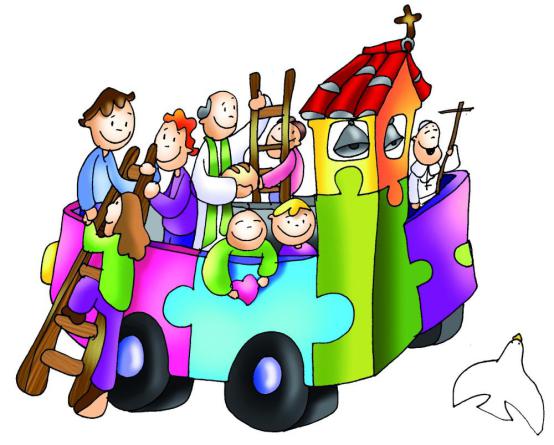 ESQUEMAS DE BUENOS DIAS PARA LOS  CUARTOS MEDIOSSe ofrece nueve esquemas de Buenos días para que, los alumnos de los cursos terminales preparen su mensaje de despedida. Esquema 1“Gracias por la Educación Recibida"Responsable: 	Objetivo:	Ofrecer a la comunidad educativo pastoral motivos por los cuales dar gracias al Señor por la educación recibida, e invitarla a continuar educando cristianos coherentes con su fe, y por lo mismo, constructores de un mundo justo y fraterno. 1. Texto Bíblico	(Isaías 58, 7-10) Lectura del libro del Profeta Isaías:"Compartir tu pan con el hambriento y albergar a los pobres sin techo; cubrir al que veas desnudo y no despreocuparte de tu propia carne. Entonces despuntará tu luz como la aurora y tu llaga no tardará en cicatrizar; delante de ti avanzará tu justicia y detrás de ti irá la gloria del Señor. Entonces llamarás, y el Señor responderá; pedirás auxilio, y él dirá: "¡Aquí estoy!". Si eliminas de ti todos los yugos, el gesto amenazador y la palabra maligna;  si ofreces tu pan al hambriento y sacias al que vive en la penuria, tu luz se alzará en las tinieblas y tu oscuridad será como el mediodía".Palabra de Dios2. Reflexión Se sugiere ofrecer una reflexión como fruto de lo vivido en estos años en nuestra comunidad educativo-pastoral salesiana.Se puede partir comentando el texto bíblico leído, que esta ocasión nos invita a vivir un estilo de vida que haga de nosotros un testimonio alegre de la presencia de Dios. Ser hombres que viven con honestidad, trabajando para construir una vida digna, viviendo los valores aprendidos, dando testimonio de amor fraterno, una sociedad en la que ninguno pase necesidad alguna y viva con dignidad.  En nuestra tradición salesiana lo resumimos con el lema: buenos cristianos y honestos ciudadanos. Se puede continuar con un recuento del tiempo transcurrido, algunos hitos importantes. Hacer notar algunos valores en los que han crecido, personas que han influido, etc.También se puede hacer uso de Data y Telón, los que tiene que ser coordinados con el responsable de esos medios. Se podría incluir un signo, u recuerdo para cada curso, etc.3. Oración Invita a hacer silencio, para dialogar personalmente con el Señor: ofrecerle el trabajo del día, orar por las propias necesidades, por la familia, los amigos, compañeros de curso, educadores… Después de un momento de oración en silencio invita a la oración comunitaria, la que podría incluir algunas peticiones (por los enfermos, los que sufren, los abandonados, por los alumnos del curso que egresan, etc.). Por ejemplo:Por nuestros compañeros, familiares y educadores enfermos, para que pronto recuperen la salud, para alegría de todos los que les amamos. Oremos al SeñorTerminadas las peticiones, se invita a rezar el “Padre nuestro”; el “Bajo tu amparo” o el “Ave María”.Por último se concluye con la siguiente plegaria:Señor Jesús,te pedimos que nos ayudes a crecer siempre máscomo hombres y como cristianos,a dar testimonio de la Vida nueva que nos regalas en Jesús Resucitado.Ayúdanos a ser siempre más amigos tuyos, a descubrir tu voluntad en los acontecimientos de nuestra historia personal, familiar y comunitaria, de modo que, al igual que Don Bosco, entreguemos la vida por amor a ti, presente en nuestros hermanos, especialmente en los que más sufren.Tú que vives y reinas con el Padre, en la unidad del Espíritu Santo y eres Diospor los siglos de los siglos. Amén. María Auxilio de los cristianos… En el nombre del Padre, del Hijo, y del Espíritu Santo. Amén Esquema 2“Gracias por la Educación Recibida"Responsable: 	Objetivo:	Ofrecer a la comunidad educativo pastoral motivos por los cuales dar gracias al Señor por la educación recibida, e invitarla a continuar educando cristianos coherentes con su fe, y por lo mismo, constructores de un mundo justo y fraterno. 1. Texto Bíblico	(Mateo 5, 13-16) Lectura del Evangelio según San Mateo:"Ustedes son la sal de la tierra. Pero si la sal pierde su sabor, ¿con qué se la volverá a salar? Ya no sirve para nada, sino para ser tirada y pisada por los hombres. Ustedes son la luz del mundo. No se puede ocultar una ciudad situada en la cima de una montaña. Y no se enciende una lámpara para meterla debajo de un cajón, sino que se la pone sobre el candelero para que ilumine a todos los que están en la casa. Así debe brillar ante los ojos de los hombres la luz que hay en ustedes, a fin de que ellos vean sus buenas obras y glorifiquen al Padre que está en el cielo". Palabra de Dios2. Reflexión Se sugiere ofrecer una reflexión como fruto de lo vivido en estos años en nuestra comunidad educativo-pastoral salesiana.Se puede partir comentando el texto bíblico leído, que esta ocasión nos invita a vivir un estilo de vida que haga de nosotros un testimonio alegre de la presencia de Dios. Ser hombres que viven con honestidad, trabajando para construir una vida digna, viviendo los valores aprendidos, dando testimonio de amor fraterno, una sociedad en la que ninguno pase necesidad alguna y viva con dignidad.  En nuestra tradición salesiana lo resumimos con el lema: buenos cristianos y honestos ciudadanos. Se puede continuar con un recuento del tiempo transcurrido, algunos hitos importantes. Hacer notar algunos valores en los que han crecido, personas que han influido, etc.También se puede hacer uso de Data y Telón, los que tiene que ser coordinados con el responsable de esos medios. Se podría incluir un signo, u recuerdo para cada curso, etc.3. Oración Invita a hacer silencio, para dialogar personalmente con el Señor: ofrecerle el trabajo del día, orar por las propias necesidades, por la familia, los amigos, compañeros de curso, educadores… Después de un momento de oración en silencio invita a la oración comunitaria, la que podría incluir algunas peticiones (por los enfermos, los que sufren, los abandonados, por los alumnos del curso que egresan, etc.). Por ejemplo:Por nuestros compañeros, familiares y educadores enfermos, para que pronto recuperen la salud, para alegría de todos los que les amamos. Oremos al SeñorTerminadas las peticiones, se invita a rezar el “Padre nuestro”; el “Bajo tu amparo” o el “Ave María”.Por último se concluye con la siguiente plegaria:Señor Jesús,te pedimos que nos ayudes a crecer siempre máscomo hombres y como cristianos,a dar testimonio de la Vida nueva que nos regalas en Jesús Resucitado.Ayúdanos a ser siempre más amigos tuyos, a descubrir tu voluntad en los acontecimientos de nuestra historia personal, familiar y comunitaria, de modo que, al igual que Don Bosco, entreguemos la vida por amor a ti, presente en nuestros hermanos, especialmente en los que más sufren.Tú que vives y reinas con el Padre, en la unidad del Espíritu Santo y eres Diospor los siglos de los siglos. Amén. María Auxilio de los cristianos… En el nombre del Padre, del Hijo, y del Espíritu Santo. Amén Esquema 3“Gracias por la Educación Recibida"Responsable: 	Objetivo:	Ofrecer a la comunidad educativo pastoral motivos por los cuales dar gracias al Señor por la educación recibida, e invitarla a continuar educando cristianos coherentes con su fe, y por lo mismo, constructores de un mundo justo y fraterno. 1. Texto Bíblico	(Santiago 2, 14-17) Lectura de la Carta de Santiago:"¿De qué le sirve a uno, hermanos míos, decir que tiene fe, si no tiene obras? ¿Acaso esa fe puede salvarlo? ¿De qué sirve si uno de ustedes, al ver a un hermano o una hermana desnudos o sin el alimento necesario, les dice: "Vayan en paz, caliéntense y coman", y no les da lo que necesitan para su cuerpo? Lo mismo pasa con la fe: si no va acompañada de las obras, está completamente muerta".Palabra de Dios2. Reflexión Se sugiere ofrecer una reflexión como fruto de lo vivido en estos años en nuestra comunidad educativo-pastoral salesiana.Se puede partir comentando el texto bíblico leído, que esta ocasión nos invita a vivir un estilo de vida que haga de nosotros un testimonio alegre de la presencia de Dios. Ser hombres que viven con honestidad, trabajando para construir una vida digna, viviendo los valores aprendidos, dando testimonio de amor fraterno, una sociedad en la que ninguno pase necesidad alguna y viva con dignidad.  En nuestra tradición salesiana lo resumimos con el lema: buenos cristianos y honestos ciudadanos. Se puede continuar con un recuento del tiempo transcurrido, algunos hitos importantes. Hacer notar algunos valores en los que han crecido, personas que han influido, etc.También se puede hacer uso de Data y Telón, los que tiene que ser coordinados con el responsable de esos medios. Se podría incluir un signo, u recuerdo para cada curso, etc.3. Oración Invita a hacer silencio, para dialogar personalmente con el Señor: ofrecerle el trabajo del día, orar por las propias necesidades, por la familia, los amigos, compañeros de curso, educadores… Después de un momento de oración en silencio invita a la oración comunitaria, la que podría incluir algunas peticiones (por los enfermos, los que sufren, los abandonados, por los alumnos del curso que egresan, etc.). Por ejemplo:Por nuestros compañeros, familiares y educadores enfermos, para que pronto recuperen la salud, para alegría de todos los que les amamos. Oremos al SeñorTerminadas las peticiones, se invita a rezar el “Padre nuestro”; el “Bajo tu amparo” o el “Ave María”.Por último se concluye con la siguiente plegaria:Señor Jesús,te pedimos que nos ayudes a crecer siempre máscomo hombres y como cristianos,a dar testimonio de la Vida nueva que nos regalas en Jesús Resucitado.Ayúdanos a ser siempre más amigos tuyos, a descubrir tu voluntad en los acontecimientos de nuestra historia personal, familiar y comunitaria, de modo que, al igual que Don Bosco, entreguemos la vida por amor a ti, presente en nuestros hermanos, especialmente en los que más sufren.Tú que vives y reinas con el Padre, en la unidad del Espíritu Santo y eres Diospor los siglos de los siglos. Amén. María Auxilio de los cristianos… En el nombre del Padre, del Hijo, y del Espíritu Santo. Amén Esquema 4“Gracias por la Educación Recibida"Responsable: 	Objetivo:	Ofrecer a la comunidad educativo pastoral motivos por los cuales dar gracias al Señor por la educación recibida, e invitarla a continuar educando cristianos coherentes con su fe, y por lo mismo, constructores de un mundo justo y fraterno. 1. Texto Bíblico	(Filipenses 4, 4-7) Lectura de la carta a los Filipenses:"Alégrense siempre en el Señor. Vuelvo a insistir, alégrense. Que la bondad de ustedes sea conocida por todos los hombres. El Señor está cerca. No se angustien por nada, y en cualquier circunstancia, recurran a la oración y a la súplica, acompañadas de acción de gracias, para presentar sus peticiones a Dios. Entonces la paz de Dios, que supera todo lo que podemos pensar, tomará bajo su cuidado los corazones y los pensamientos de ustedes en Cristo Jesús".Palabra de Dios2. Reflexión Se sugiere oofrecer una reflexión como fruto de lo vivido en estos años en nuestra comunidad educativo-pastoral salesiana.Se puede partir comentando el texto bíblico leído, que esta ocasión nos invita a vivir un estilo de vida que haga de nosotros un testimonio alegre de la presencia de Dios. Ser hombres que viven con honestidad, trabajando para construir una vida digna, viviendo los valores aprendidos, dando testimonio de amor fraterno, una sociedad en la que ninguno pase necesidad alguna y viva con dignidad.  En nuestra tradición salesiana lo resumimos con el lema: buenos cristianos y honestos ciudadanos. Se puede continuar con un recuento del tiempo transcurrido, algunos hitos importantes. Hacer notar algunos valores en los que han crecido, personas que han influido, etc.También se puede hacer uso de Data y Telón, los que tiene que ser coordinados con el responsable de esos medios. Se podría incluir un signo, u recuerdo para cada curso, etc.3. Oración Invita a hacer silencio, para dialogar personalmente con el Señor: ofrecerle el trabajo del día, orar por las propias necesidades, por la familia, los amigos, compañeros de curso, educadores… Después de un momento de oración en silencio invita a la oración comunitaria, la que podría incluir algunas peticiones (por los enfermos, los que sufren, los abandonados, por los alumnos del curso que egresan, etc.). Por ejemplo:Por nuestros compañeros, familiares y educadores enfermos, para que pronto recuperen la salud, para alegría de todos los que les amamos. Oremos al SeñorTerminadas las peticiones, se invita a rezar el “Padre nuestro”; el “Bajo tu amparo” o el “Ave María”.Por último se concluye con la siguiente plegaria:Señor Jesús,te pedimos que nos ayudes a crecer siempre máscomo hombres y como cristianos,a dar testimonio de la Vida nueva que nos regalas en Jesús Resucitado.Ayúdanos a ser siempre más amigos tuyos, a descubrir tu voluntad en los acontecimientos de nuestra historia personal, familiar y comunitaria, de modo que, al igual que Don Bosco, entreguemos la vida por amor a ti, presente en nuestros hermanos, especialmente en los que más sufren.Tú que vives y reinas con el Padre, en la unidad del Espíritu Santo y eres Diospor los siglos de los siglos. Amén. María Auxilio de los cristianos… En el nombre del Padre, del Hijo, y del Espíritu Santo. Amén Esquema 5“Gracias por la Educación Recibida"Responsable: 	Objetivo:	Ofrecer a la comunidad educativo pastoral motivos por los cuales dar gracias al Señor por la educación recibida, e invitarla a continuar educando cristianos coherentes con su fe, y por lo mismo, constructores de un mundo justo y fraterno. 1. Texto Bíblico	(Filipenses 4, 8-9) Lectura de la carta a los Filipenses:"En fin, mis hermanos, todo lo que es verdadero y noble, todo lo que es justo y puro, todo lo que es amable y digno de honra, todo lo que haya de virtuoso y merecedor de alabanza, debe ser el objeto de sus pensamientos. Pongan en práctica lo que han aprendido y recibido, lo que han oído y visto en mí, y el Dios de la paz estará con ustedes". Palabra de Dios2. Reflexión Se sugiere oofrecer una reflexión como fruto de lo vivido en estos años en nuestra comunidad educativo-pastoral salesiana.Se puede partir comentando el texto bíblico leído, que esta ocasión nos invita a vivir un estilo de vida que haga de nosotros un testimonio alegre de la presencia de Dios. Ser hombres que viven con honestidad, trabajando para construir una vida digna, viviendo los valores aprendidos, dando testimonio de amor fraterno, una sociedad en la que ninguno pase necesidad alguna y viva con dignidad.  En nuestra tradición salesiana lo resumimos con el lema: buenos cristianos y honestos ciudadanos. Se puede continuar con un recuento del tiempo transcurrido, algunos hitos importantes. Hacer notar algunos valores en los que han crecido, personas que han influido, etc.También se puede hacer uso de Data y Telón, los que tiene que ser coordinados con el responsable de esos medios. Se podría incluir un signo, u recuerdo para cada curso, etc.3. Oración Invita a hacer silencio, para dialogar personalmente con el Señor: ofrecerle el trabajo del día, orar por las propias necesidades, por la familia, los amigos, compañeros de curso, educadores… Después de un momento de oración en silencio invita a la oración comunitaria, la que podría incluir algunas peticiones (por los enfermos, los que sufren, los abandonados, por los alumnos del curso que egresan, etc.). Por ejemplo:Por nuestros compañeros, familiares y educadores enfermos, para que pronto recuperen la salud, para alegría de todos los que les amamos. Oremos al SeñorTerminadas las peticiones, se invita a rezar el “Padre nuestro”; el “Bajo tu amparo” o el “Ave María”.Por último se concluye con la siguiente plegaria:Señor Jesús,te pedimos que nos ayudes a crecer siempre máscomo hombres y como cristianos,a dar testimonio de la Vida nueva que nos regalas en Jesús Resucitado.Ayúdanos a ser siempre más amigos tuyos, a descubrir tu voluntad en los acontecimientos de nuestra historia personal, familiar y comunitaria, de modo que, al igual que Don Bosco, entreguemos la vida por amor a ti, presente en nuestros hermanos, especialmente en los que más sufren.Tú que vives y reinas con el Padre, en la unidad del Espíritu Santo y eres Diospor los siglos de los siglos. Amén. María Auxilio de los cristianos… En el nombre del Padre, del Hijo, y del Espíritu Santo. Amén Esquema 6“Gracias por la Educación Recibida"Responsable: 	Objetivo:	Ofrecer a la comunidad educativo pastoral motivos por los cuales dar gracias al Señor por la educación recibida, e invitarla a continuar educando cristianos coherentes con su fe, y por lo mismo, constructores de un mundo justo y fraterno. 1. Texto Bíblico	(1 Tesalonicenses 4, 9-12) Lectura de la Primera carta a los Tesalonicenses:"Acerca del amor fraterno, no es necesario que les escriba, porque Dios mismo les ha enseñado a amarse los unos a los otros, y así lo están haciendo con todos los hermanos de Macedonia. Pero yo los exhorto, hermanos, a hacer mayores progresos todavía. Que sea cuestión de honor para ustedes vivir en paz, cumpliendo cada uno sus obligaciones y trabajando con sus manos, de acuerdo con mis directivas. Así llevarán una vida digna a la vista de los paganos y no les faltará nada".Palabra de Dios2. Reflexión Se sugiere oofrecer una reflexión como fruto de lo vivido en estos años en nuestra comunidad educativo-pastoral salesiana.Se puede partir comentando el texto bíblico leído, que esta ocasión nos invita a vivir un estilo de vida que haga de nosotros un testimonio alegre de la presencia de Dios. Ser hombres que viven con honestidad, trabajando para construir una vida digna, viviendo los valores aprendidos, dando testimonio de amor fraterno, una sociedad en la que ninguno pase necesidad alguna y viva con dignidad.  En nuestra tradición salesiana lo resumimos con el lema: buenos cristianos y honestos ciudadanos. Se puede continuar con un recuento del tiempo transcurrido, algunos hitos importantes. Hacer notar algunos valores en los que han crecido, personas que han influido, etc.También se puede hacer uso de Data y Telón, los que tiene que ser coordinados con el responsable de esos medios. Se podría incluir un signo, u recuerdo para cada curso, etc.3. Oración Invita a hacer silencio, para dialogar personalmente con el Señor: ofrecerle el trabajo del día, orar por las propias necesidades, por la familia, los amigos, compañeros de curso, educadores… Después de un momento de oración en silencio invita a la oración comunitaria, la que podría incluir algunas peticiones (por los enfermos, los que sufren, los abandonados, por los alumnos del curso que egresan, etc.). Por ejemplo:Por nuestros compañeros, familiares y educadores enfermos, para que pronto recuperen la salud, para alegría de todos los que les amamos. Oremos al SeñorTerminadas las peticiones, se invita a rezar el “Padre nuestro”; el “Bajo tu amparo” o el “Ave María”.Por último se concluye con la siguiente plegaria:Señor Jesús,te pedimos que nos ayudes a crecer siempre máscomo hombres y como cristianos,a dar testimonio de la Vida nueva que nos regalas en Jesús Resucitado.Ayúdanos a ser siempre más amigos tuyos, a descubrir tu voluntad en los acontecimientos de nuestra historia personal, familiar y comunitaria, de modo que, al igual que Don Bosco, entreguemos la vida por amor a ti, presente en nuestros hermanos, especialmente en los que más sufren.Tú que vives y reinas con el Padre, en la unidad del Espíritu Santo y eres Diospor los siglos de los siglos. Amén. María Auxilio de los cristianos… En el nombre del Padre, del Hijo, y del Espíritu Santo. Amén Esquema 7“Gracias por la Educación Recibida"Responsable: 	Objetivo:	Ofrecer a la comunidad educativo pastoral motivos por los cuales dar gracias al Señor por la educación recibida, e invitarla a continuar educando cristianos coherentes con su fe, y por lo mismo, constructores de un mundo justo y fraterno. 1. Texto Bíblico	(1 Tesalonicenses 5, 12-22) Lectura de la Primera carta a los Tesalonicenses:"Les rogamos, hermanos, que sean considerados con los que trabajan entre ustedes, es decir, con aquellos que los presiden en nombre del Señor y los aconsejan. Estímenlos profundamente, y ámenlos a causa de sus desvelos. Vivan en paz unos con otros. Los exhortamos también a que reprendan a los indisciplinados, animen a los tímidos, sostengan a los débiles, y sean pacientes con todos. Procuren que nadie devuelva mal por mal. Por el contrario, esfuércense por hacer siempre el bien entre ustedes y con todo el mundo. Estén siempre alegres. Oren sin cesar. Den gracias a Dios en toda ocasión: esto es lo que Dios quiere de todos ustedes, en Cristo Jesús. No extingan la acción del Espíritu; no desprecien las profecías; examínenlo todo y quédense con lo bueno. Cuídense del mal en todas sus formas".Palabra de Dios2. Reflexión Se sugiere ofrecer una reflexión como fruto de lo vivido en estos años en nuestra comunidad educativo-pastoral salesiana.Se puede partir comentando el texto bíblico leído, que esta ocasión nos invita a vivir un estilo de vida que haga de nosotros un testimonio alegre de la presencia de Dios. Ser hombres que viven con honestidad, trabajando para construir una vida digna, viviendo los valores aprendidos, dando testimonio de amor fraterno, una sociedad en la que ninguno pase necesidad alguna y viva con dignidad.  En nuestra tradición salesiana lo resumimos con el lema: buenos cristianos y honestos ciudadanos. Se puede continuar con un recuento del tiempo transcurrido, algunos hitos importantes. Hacer notar algunos valores en los que han crecido, personas que han influido, etc.También se puede hacer uso de Data y Telón, los que tiene que ser coordinados con el responsable de esos medios. Se podría incluir un signo, u recuerdo para cada curso, etc.3. Oración Invita a hacer silencio, para dialogar personalmente con el Señor: ofrecerle el trabajo del día, orar por las propias necesidades, por la familia, los amigos, compañeros de curso, educadores… Después de un momento de oración en silencio invita a la oración comunitaria, la que podría incluir algunas peticiones (por los enfermos, los que sufren, los abandonados, por los alumnos del curso que egresan, etc.). Por ejemplo:Por nuestros compañeros, familiares y educadores enfermos, para que pronto recuperen la salud, para alegría de todos los que les amamos. Oremos al SeñorTerminadas las peticiones, se invita a rezar el “Padre nuestro”; el “Bajo tu amparo” o el “Ave María”.Por último se concluye con la siguiente plegaria:Señor Jesús,te pedimos que nos ayudes a crecer siempre máscomo hombres y como cristianos,a dar testimonio de la Vida nueva que nos regalas en Jesús Resucitado.Ayúdanos a ser siempre más amigos tuyos, a descubrir tu voluntad en los acontecimientos de nuestra historia personal, familiar y comunitaria, de modo que, al igual que Don Bosco, entreguemos la vida por amor a ti, presente en nuestros hermanos, especialmente en los que más sufren.Tú que vives y reinas con el Padre, en la unidad del Espíritu Santo y eres Diospor los siglos de los siglos. Amén. María Auxilio de los cristianos… En el nombre del Padre, del Hijo, y del Espíritu Santo. Amén Esquema 8“Gracias por la Educación Recibida"Responsable: 	Objetivo:	Ofrecer a la comunidad educativo pastoral motivos por los cuales dar gracias al Señor por la educación recibida, e invitarla a continuar educando cristianos coherentes con su fe, y por lo mismo, constructores de un mundo justo y fraterno. 1. Texto Bíblico	(Mateo 19, 16-22) Lectura del Evangelio según San Mateo:"Luego se le acercó un hombre y le preguntó: "Maestro, ¿qué obras buenas debo hacer para conseguir la Vida eterna?". Jesús le dijo: "¿Cómo me preguntas acerca de lo que es bueno? Uno solo es el Bueno. Si quieres entrar en la Vida eterna, cumple los Mandamientos". "¿Cuáles?", preguntó el hombre. Jesús le respondió: "No matarás, no cometerás adulterio, no robarás, no darás falso testimonio, honrarás a tu padre y a tu madre, y amarás a tu prójimo como a ti mismo". El joven dijo: "Todo esto lo he cumplido: ¿qué me queda por hacer?". "Si quieres ser perfecto, le dijo Jesús, ve, vende todo lo que tienes y dalo a los pobres: así tendrás un tesoro en el cielo. Después, ven y sígueme". Al oír estas palabras, el joven se retiró entristecido, porque poseía muchos bienes".Palabra de Dios2. Reflexión Se sugiere oofrecer una reflexión como fruto de lo vivido en estos años en nuestra comunidad educativo-pastoral salesiana.Se puede partir comentando el texto bíblico leído, que esta ocasión nos invita a vivir un estilo de vida que haga de nosotros un testimonio alegre de la presencia de Dios. Ser hombres que viven con honestidad, trabajando para construir una vida digna, viviendo los valores aprendidos, dando testimonio de amor fraterno, una sociedad en la que ninguno pase necesidad alguna y viva con dignidad.  En nuestra tradición salesiana lo resumimos con el lema: buenos cristianos y honestos ciudadanos. Se puede continuar con un recuento del tiempo transcurrido, algunos hitos importantes. Hacer notar algunos valores en los que han crecido, personas que han influido, etc.También se puede hacer uso de Data y Telón, los que tiene que ser coordinados con el responsable de esos medios. Se podría incluir un signo, u recuerdo para cada curso, etc.3. Oración Invita a hacer silencio, para dialogar personalmente con el Señor: ofrecerle el trabajo del día, orar por las propias necesidades, por la familia, los amigos, compañeros de curso, educadores… Después de un momento de oración en silencio invita a la oración comunitaria, la que podría incluir algunas peticiones (por los enfermos, los que sufren, los abandonados, por los alumnos del curso que egresan, etc.). Por ejemplo:Por nuestros compañeros, familiares y educadores enfermos, para que pronto recuperen la salud, para alegría de todos los que les amamos. Oremos al SeñorTerminadas las peticiones, se invita a rezar el “Padre nuestro”; el “Bajo tu amparo” o el “Ave María”.Por último se concluye con la siguiente plegaria:Señor Jesús,te pedimos que nos ayudes a crecer siempre máscomo hombres y como cristianos,a dar testimonio de la Vida nueva que nos regalas en Jesús Resucitado.Ayúdanos a ser siempre más amigos tuyos, a descubrir tu voluntad en los acontecimientos de nuestra historia personal, familiar y comunitaria, de modo que, al igual que Don Bosco, entreguemos la vida por amor a ti, presente en nuestros hermanos, especialmente en los que más sufren.Tú que vives y reinas con el Padre, en la unidad del Espíritu Santo y eres Diospor los siglos de los siglos. Amén. María Auxilio de los cristianos… En el nombre del Padre, del Hijo, y del Espíritu Santo. Amén Esquema 9“Gracias por la Educación Recibida"Responsable: 	Objetivo:	Ofrecer a la comunidad educativo pastoral motivos por los cuales dar gracias al Señor por la educación recibida, e invitarla a continuar educando cristianos coherentes con su fe, y por lo mismo, constructores de un mundo justo y fraterno. 1. Texto Bíblico	(Hechos 4, 32-35) Lectura del Libro de los Hechos de los Apóstoles:"La multitud de los creyentes tenía un solo corazón y una sola alma. Nadie consideraba sus bienes como propios, sino que todo era común entre ellos. Los Apóstoles daban testimonio con mucho poder de la resurrección del Señor Jesús y gozaban de gran estima. Ninguno padecía necesidad, porque todos los que poseían tierras o casas las vendían y ponían el dinero a disposición de los Apóstoles, para que se distribuyera a cada uno según sus necesidades".Palabra de Dios2. Reflexión Se sugiere ofrecer una reflexión como fruto de lo vivido en estos años en nuestra comunidad educativo-pastoral salesiana.Se puede partir comentando el texto bíblico leído, que esta ocasión nos invita a vivir un estilo de vida que haga de nosotros un testimonio alegre de la presencia de Dios. Ser hombres que viven con honestidad, trabajando para construir una vida digna, viviendo los valores aprendidos, dando testimonio de amor fraterno, una sociedad en la que ninguno pase necesidad alguna y viva con dignidad.  En nuestra tradición salesiana lo resumimos con el lema: buenos cristianos y honestos ciudadanos. Se puede continuar con un recuento del tiempo transcurrido, algunos hitos importantes. Hacer notar algunos valores en los que han crecido, personas que han influido, etc.También se puede hacer uso de Data y Telón, los que tiene que ser coordinados con el responsable de esos medios. Se podría incluir un signo, u recuerdo para cada curso, etc.3. Oración Invita a hacer silencio, para dialogar personalmente con el Señor: ofrecerle el trabajo del día, orar por las propias necesidades, por la familia, los amigos, compañeros de curso, educadores… Después de un momento de oración en silencio invita a la oración comunitaria, la que podría incluir algunas peticiones (por los enfermos, los que sufren, los abandonados, por los alumnos del curso que egresan, etc.). Por ejemplo:Por nuestros compañeros, familiares y educadores enfermos, para que pronto recuperen la salud, para alegría de todos los que les amamos. Oremos al SeñorTerminadas las peticiones, se invita a rezar el “Padre nuestro”; el “Bajo tu amparo” o el “Ave María”.Por último se concluye con la siguiente plegaria:Señor Jesús,te pedimos que nos ayudes a crecer siempre máscomo hombres y como cristianos,a dar testimonio de la Vida nueva que nos regalas en Jesús Resucitado.Ayúdanos a ser siempre más amigos tuyos, a descubrir tu voluntad en los acontecimientos de nuestra historia personal, familiar y comunitaria, de modo que, al igual que Don Bosco, entreguemos la vida por amor a ti, presente en nuestros hermanos, especialmente en los que más sufren.Tú que vives y reinas con el Padre, en la unidad del Espíritu Santo y eres Diospor los siglos de los siglos. Amén. María Auxilio de los cristianos… En el nombre del Padre, del Hijo, y del Espíritu Santo. Amén I. INTRODUCCION	21. Presentación	22. Objetivos	23. Contenidos Fundamentales	24. Metodología	115. Calendarización	125.1. Marzo	125.2. Abril	135.3. Mayo	155.4. Junio	175.5. Julio	185.6. Agosto	195.7. Septiembre	215.8. Octubre	235.9. Noviembre	24II. DESARROLLO	26MARZO	27Lunes 6 de Marzo	28"¡SOMOS FAMILIA!, Cada hogar escuela de Vida y de Amor"	28Martes 7 de Marzo	31"¡SOMOS FAMILIA!, Cada hogar escuela de Vida y de Amor"	31Miércoles 8 de Marzo	33"¡SOMOS FAMILIA!, Cada hogar escuela de Vida y de Amor"	33Jueves 9 de Marzo	35"¡SOMOS FAMILIA!, Cada hogar escuela de Vida y de Amor"	35Viernes 10 de Marzo	37"¡SOMOS FAMILIA!, Cada hogar escuela de Vida y de Amor"	37Lunes 13 de Marzo	39"Nuestros momentos felices"	39Martes 14 de Marzo	41"¿Qué celebramos?"	41Miércoles 15 de Marzo	43"¡Preparemos la fiesta!"	43Jueves 16 de Marzo	45"Los Cristianos también Celebramos"	45Viernes 17 de Marzo	47"Cuaresma: preparando la fiesta"	47Lunes 20 de Marzo	49"Convertirme ¿de qué?"	49Martes 21 de Marzo	51"Dejar que Dios sea Dios"	51Miércoles 22 de Marzo	53"Obras son amores"	53Jueves 23 de Marzo	55"En salud y enfermedad"	55Viernes 24 de Marzo	57"Amar sin condiciones"	57Lunes 27 de Marzo	59"Nos hacemos daño"	59Martes 28 de Marzo	61"Reconozcamos nuestros pecados"	61Miércoles 29 de Marzo	63"Pidamos perdón"	63Jueves 30 de Marzo	65"el Padre siempre nos perdona"	65Viernes 31 de Marzo	67"Perdonemos como el Padre nos perdona"	67ABRIL	69Lunes 3 de Abril	70"Me ayudaste en los más pobres"	70Martes 4 de Abril	72"Me acompañaste en mi soledad"	72Miércoles 5 de Abril	74"Me diste consuelo"	74Jueves 6 de Abril	76"Defendamos a los débiles"	76Viernes 7 de Abril	78"Amemos con obras"	78Lunes 10 de Abril. Semana Santa	80"Jesús nos ama hasta el fin"	80Martes 11 de Abril. Semana Santa	82"Amemos como Jesús ama"	82Miércoles 12 de Abril. Semana Santa	84"Esto es mi cuerpo, esta es mi sangre"	84Jueves 13 de Abril. Semana Santa	86"Hagan esto en Memoria Mía"	86Lunes 17 de Abril	88"Jesús  resucitado sale a nuestro encuentro"	88Martes 18 de Abril	90"Jesús resucitado ilumina nuestra vida"	90Jueves 20 de Abril	92“Quédate con nosotros, Señor"	92Viernes 21 de Abril	94"Portadores de Buena Noticia"	94Lunes 24 de Abril	96"Buenos Cristianos, Honestos Ciudadanos"	96Martes 25 de Abril	98"Atentos a nuestra Realidad"	98Miércoles 26 de Abril	100"Derribando muros"	100Jueves 27 de Abril	102"Construyendo una sociedad fraterna"	102Viernes 28 de Abril	104"Apoyando las iniciativas de bien"	104MAYO	106Martes 2 de Mayo	107“El hijo del Carpintero"	107Miércoles 3 de Mayo	109“Mozo de café, carpintero y sastre"	109Jueves 4 de Mayo	111"Por ustedes trabajo,  por ustedes doy la vida"	111Viernes 5 de Mayo	113"El trabajo interior"	113Lunes 8 de Mayo	115“Santos como el Padre"	115Martes 9 de Mayo	117“Una familia en la presencia de Dios "	117Miércoles 10 de Mayo	119"Una familia servidora"	119Jueves 11 de Mayo	121"Una familia unida por el amor"	121Viernes 12 de Mayo	123"Una familia grande"	123Lunes 15 de Mayo	125"Envíame a mí"	125Martes 16 de Mayo	127"Dios nos invita"	127Miércoles 17 de Mayo	129“Dios  cuenta con nuestras riquezas"	129Jueves 18 de Mayo	131“Dios  nos pide ayuda "	131Viernes 19 de Mayo	133"Para anunciar el Evangelio"	133Lunes 22 de Mayo	135"María, madre que nos ama"	135Martes 23 de Mayo	137"María, maestra que nos enseña"	137Miércoles 24 de Mayo	139“María, auxiliadora que nos cuida"	139Jueves 25 de Mayo	141“María, discípula de Jesús"	141Viernes 26 de Mayo	143"María, auxiliadora de la Iglesia"	143Lunes 29 de Mayo	145"Dios es un misterio"	145Martes 30 de Mayo	147“Dios es Familia"	147Miércoles 31 de Mayo	149“Dios vive en nosotros"	149Jueves 1 de Junio	151“Gloria al Padre, al Hijo y al Espíritu Santo"	151Viernes 2 de Junio	153“Somos imagen de Dios"	153JUNIO	155Lunes 5 de Junio	156"El Espíritu nos enseña a amar"	156Martes 6 de Junio	158“Amar es una decisión libre"	158Miércoles 7 de Junio	160“Amar exige pensar"	160Jueves 8 de Junio	162“Amar es actuar libres del egoísmo"	162Viernes 9 de Junio	164“Amar con verdad"	164Lunes 12 de Junio	166“Amar es comprender "	166Martes 13 de Junio	168“Amar es tener paciencia "	168Miércoles 14 de Junio	170“Amar es dar el primer paso"	170Jueves 15 de Junio	172“Amar es asumir  la cruz de cada día "	172Viernes 16 de Junio	174“Amar es reconciliarse"	174Lunes 19 de Junio	176"Amar es confiar"	176Martes 20 de Junio	178“Amar es actuar con humildad"	178Miércoles 21 de Junio	180“Amar es aceptarse necesitado"	180Jueves 22 de Junio	182“Amar es servir"	182Viernes 23 de Junio	184“Amar es esforzarme por crecer"	184Martes 27 de Junio	186“Amar es gozar con la felicidad de los que amamos"	186Miércoles 28 de Junio	188“Amar es respetar la libertad del otro"	188Jueves 29 de Junio	190“Amar es vivir con alegría”	190Viernes 30 de Junio	192“Amar es  compartir la sencillez de la vida"	192JULIO	194Lunes 3 de Julio	195"Vacaciones: tiempo para descansar"	195Martes 4 de Julio	197"Tiempo para observar"	197Miércoles 5 de Julio	199"Tiempo para escuchar"	199Jueves 6 de Julio	201“Tiempo para compartir"	201Viernes 7 de Julio	203“Tiempo para ayudar"	203Lunes 24 de Julio	205"Evaluemos con verdad"	205Martes 25 de Julio	207“También se aprende de los errores"	207Miércoles 26 de Julio	209"Sin desanimarse nunca"	209Jueves 27 de Julio	211"Elaborar un plan de trabajo"	211Viernes 28 de Julio	213“Comenzar hoy"	213AGOSTO	215Lunes 31 de Julio	216"Familia en problemas"	216Martes 1 de Agosto	218“Dejarse guiar "	218Miércoles 2 de Agosto	220“Superando desencuentros"	220Jueves 3 de Agosto	222“Nada es para siempre"	222Viernes 4 de Agosto	224“Padre de muchos hijos"	224Lunes 7 de Agosto	226“Padre de los jóvenes pobres"	226Martes 8 de Agosto	228“Padre de los jóvenes sin familia"	228Miércoles 9 de Agosto	230“Padre de los jóvenes sin Dios"	230Jueves 10 de Agosto	232“para que sean buenos cristianos"	232Viernes 11 de Agosto	234“y honestos ciudadanos"	234Lunes 14 de Agosto	236“Mejor prevenir que curar"	236Miércoles 16 de Agosto	238“La Fe, pilar del sistema preventivo"	238Jueves 17 de Agosto	240“La  Razón, pilar del sistema preventivo"	240Viernes 18 de Agosto	242“El Amor, pilar del sistema preventivo”	242Lunes 21 de Agosto	244"Comunidad que acoge"	244Martes 22 de Agosto	246“Comunidad Solidaria"	246Miércoles 23 de Agosto	248“Comunidad que ayuda a crecer"	248Jueves 24 de Agosto	250“Comunidad de Hermanos"	250Viernes 25 de Agosto	252“Comunidad Alegre"	252Lunes 28 de Agosto	254"Somos Hijos de Dios"	254Martes 29 de Agosto	256“Trabajo y Templanza"	256Miércoles 30 de Agosto	258“El diablo sabe más por viejo que por diablo"	258Jueves 31 de Agosto	260“Dialogando como amigos"	260Viernes 1 de Septiembre	262“Con el Auxilio de María"	262SEPTIEMBRE	264Lunes 4 de Septiembre	265“Ver, Juzgar, Actuar"	265Martes 5 de Septiembre	267“Para que tengan Vida en Abundancia"	267Miércoles 6 de Septiembre	269“Libres para amar"	269Jueves 7 de Septiembre	271“Seamos buenos administradores"	271Viernes 8 de Septiembre	273“Ninguno pasaba necesidad"	273Lunes 11 de Septiembre	275"Viviendas dignas para todos"	275Martes 12 de Septiembre	277“Salud digna para todos"	277Miércoles 13 de Septiembre	279“Educación digna para todos"	279Jueves 14 de Septiembre	281“Trabajo digno para todos"	281Viernes 15 de Septiembre	283“Descanso digno para todos"	283Miércoles 20 de Septiembre	285“Por una sociedad en Paz"	285Jueves 21 de Septiembre	287“Por una sociedad con oportunidades para todos"	287Viernes 22 de Septiembre	289“Por una sociedad sin barreras"	289Lunes 25 de Septiembre	291"Por una cultura del diálogo"	291Martes 26 de Septiembre	293“Por una cultura del respeto"	293Miércoles 27 de Septiembre	295“Por una cultura de la verdad"	295Jueves 28 de Septiembre	297“Por una cultura de lo verdadero"	297Viernes 29 de Septiembre	299“Por una cultura de la compasión"	299OCTUBRE	301Lunes 2 de Octubre	302"Cuidemos la Casa Común"	302Martes 3 de Octubre	304“No a la Cultura de lo desechable"	304Miércoles 4 de Octubre	306“Antropocentrismo vs Comunidad"	306Jueves 5 de Octubre	308“En comunión con la naturaleza"	308Viernes 6 de Octubre	310“Valoremos nuestras raíces"	310Martes 10 de Octubre	312“Cuidemos los bienes de todos"	312Miércoles 11 de Octubre	314“Cuidemos la Naturaleza"	314Jueves 12 de Octubre	316“Creados para reflexionar"	316Viernes 13 de Octubre	318“Constructores de Paz"	318Lunes 16 de Octubre	320"Los pobres no pueden esperar"	320Martes 17 de Octubre	322“En comunión con los creyentes”	322Miércoles 18 de Octubre	324“Dialogando Ciencia y fe"	324Jueves 19 de Octubre	326“Evangelizando la tecnología"	326Viernes 20 de Octubre	328“Protegiendo la fragilidad"	328Lunes 23 de Octubre	330"Sí al optimismo fecundo"	330Martes 24 de Octubre	332“Sí a la  cultura de la inclusión"	332Miércoles 25 de Octubre	334“No a la idolatría del dinero"	334Jueves 26 de Octubre	336“No al ateísmo práctico"	336NOVIEMBRE	338Lunes 30 de Octubre	339“La realidad de la muerte"	339Martes 31 de Octubre	341“Y después de la muerte ¿qué?"	341Jueves 2 de Noviembre	343"Juntos en el cielo"	343Viernes 3 de Noviembre	345“¿Existe el infierno?"	345Lunes 6 de Noviembre	347“Sólo Dios es santo"	347Martes 7 de Noviembre	349“Misericordiosos como el Padre”	349ANEXO	351Esquema 1	352“Gracias por la Educación Recibida"	352Esquema 2	354“Gracias por la Educación Recibida"	354Esquema 3	356“Gracias por la Educación Recibida"	356Esquema 4	358“Gracias por la Educación Recibida"	358Esquema 5	360“Gracias por la Educación Recibida"	360Esquema 6	362“Gracias por la Educación Recibida"	362Esquema 7	364“Gracias por la Educación Recibida"	364Esquema 8	366“Gracias por la Educación Recibida"	366Esquema 9	368“Gracias por la Educación Recibida"	368